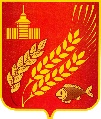 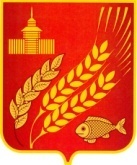 КУРГАНСКАЯ ОБЛАСТЬМОКРОУСОВСКИЙ МУНИЦИПАЛЬНЫЙ ОКРУГАДМИНИСТРАЦИЯ МОКРОУСОВСКОГО МУНИЦИПАЛЬНОГО ОКРУГАПОСТАНОВЛЕНИЕот 27 сентября    2023 года № 499    с.МокроусовоОб утверждении  положения об отраслевой системе оплаты труда работников  муниципального казённого учреждения дополнительного образования «Мокроусовская детская школа искусств» в новой редакцииВ целях упорядочения оплаты труда работников МКУ ДО «Мокроусовская ДШИ», в соответствии со статьей 144 Трудового кодекса Российской Федерации, Администрация Мокроусовского муниципального округаПОСТАНОВЛЯЕТ:Утвердить  положение об отраслевой системе оплаты труда работников муниципального казённого учреждения дополнительного образования «Мокроусовская детская школа искусств» в новой редакции, согласно приложению к настоящему постановлению.Постановления Администрации Мокроусовского района от 21.01.2020 г. №15 «Об утверждении  Положения об отраслевой системе оплаты труда работников муниципального казённого учреждения дополнительного образования «Мокроусовская детская школа искусств» в новой редакции», от 17.09.2020г № 350 «О внесении изменений в Постановление Администрации Мокроусовского района от 21 января 2020 года №15 "Об утверждении Положения об отраслевой системе оплаты труда работников муниципального казенного учреждения дополнительного образования "Мокроусовская детская школа искусств" в новой редакции» отменить.Опубликовать настоящее постановление в «Информационном вестнике Мокроусовского муниципального округа Курганской области».Настоящее постановление вступает в силу со дня его опубликования и распространяется на правоотношения, возникшие с 01 октября 2023года. Контроль за выполнением настоящего постановления возложить на заместителя Главы Мокроусовского муниципального округа по социальным вопросам. Глава Мокроусовского муниципального округа                                                      В. В.ДемешкинПриложениек постановлению АдминистрацииМокроусовского муниципального округа «Об утверждении  положения об отраслевой системе оплаты труда работников  муниципального казённого учреждения дополнительного образования «Мокроусовская детская школа искусств» в новой редакции»от 27 сентября    2023 года № 499ПОЛОЖЕНИЕоб отраслевой системе оплаты труда работников  муниципального казённого учреждения дополнительного образования «Мокроусовская детская школа искусств»Раздел I. Общие положения1. Настоящее Положение об отраслевой системе оплаты труда работников  Муниципального казённого учреждения дополнительного образования «Мокроусовская детская школа искусств (далее - Положение), определяет порядок и условия  формирования фонда оплаты  труда работников  муниципальных   образовательных   организаций (далее - образовательные организации), и разработано в соответствии с   Трудовым кодексом  Российской   Федерации,   Федеральным законом от 29 декабря 2012года № 273-ФЗ "Об  образовании  в Российской Федерации". 2. Настоящее    Положение     определяет    порядок   и  условия   оплаты    труда  педагогических   работников,   руководителей,   заместителей   руководителей (далее - работники) образовательных организаций.3. Порядок   и  условия   оплаты   труда   в  образовательных организациях по  общеотраслевым      должностям    служащих     и  профессиям     рабочих    (работников)  определяются в соответствии с постановлением Администрации Мокроусовского района  от 10 сентября 2012 года № 410 « Об утверждении Положения об оплате труда работников по общеотраслевым должностям служащих и профессиям рабочих муниципальных автономных, бюджетных, казенных учреждений Мокроусовского района, где введены новые (отраслевые) системы оплаты труда».4. На   работников   культуры,   искусства   и   кинематографии   образовательных  организаций  распространяются  условия  оплаты  труда  работников  учреждений  культуры,  искусства  и  кинематографии,  установленные  в  соответствии  с  действующим законодательством.5. Система     оплаты     труда    работников    образовательных      организаций устанавливается      коллективными      договорами,      соглашениями,      локальными  нормативными     актами    в  соответствии    с  федеральными      законами   и   иными  нормативными     правовыми    актами    Российской   Федерации,    законами   и   иными  правовыми актами Курганской области, актами органов местного самоуправления Мокроусовского муниципального округа.6. Руководитель образовательной организации,по согласованию с отраслевым органом управления,разрабатывает    структуру   и   штатное    расписание  образовательной организации  в  пределах  фонда  оплаты  труда,  разрабатывает  и  утверждает объем нагрузки работников.7. Оплата труда работников, занятых по совместительству, а также на условиях  неполного    рабочего    времени    или   неполной    рабочей    недели,    производится  пропорционально  отработанному  времени.  Определение  размеров  заработной  платы  по   основной    должности,    а   также   по   должности,    занимаемой     в   порядке  совместительства, производится раздельно по каждой из должностей.8. Заработная плата работника предельными размерами не ограничивается.9. Заработная  плата,  устанавливаемая  в  соответствии  с  отраслевой  системой  оплаты   труда   (без  учета   премий),   не  может    быть   ниже   заработной   платы,  выплачиваемой  до  введения  отраслевой  системы  оплаты  труда  (без  учета  премий),  при условии сохранения объема должностных обязанностей работников и выполнения  ими работ той же квалификации. Раздел II. Формирование фонда оплаты труда работников образовательной организации10. Фонд  оплаты  труда  работников  образовательной организации  состоит  из  базовой и стимулирующей частей:                                               ФОТ = ФОТб + Фс, где: ФОТ - фонд оплаты труда образовательной организации; ФОТб - базовая часть фонда оплаты труда; Фс - стимулирующая   часть  фонда  оплаты   труда  формируется  в пределах экономии фонда оплаты труда работников  образовательной организации.11. Базовая   часть   фонда   оплаты  труда   обеспечивает    гарантированную  заработную     плату    руководителя,    заместителей,     руководителей     структурных  подразделений,    педагогических    работников,   учебно-вспомогательного     персонала,  служащих и рабочих образовательной организации.        Базовая часть фонда оплаты труда определяется по формуле: ФОТб = До + Дк, где: ФОТб - базовая часть фонда оплаты труда; До - должностные оклады работников образовательной организации; Дк   - компенсационные   выплаты,   предусмотренные   разделом V настоящего  Положения. Раздел III. Порядок определения размера должностного оклада работниковобразовательного учреждения12. Размеры должностных окладов работников образовательной организации устанавливаются   на   основе   отнесения   занимаемых   ими   должностей   служащих   к  профессиональным  квалификационным  группам  (далее  -  ПКГ)  и  квалификационному  уровню, в соответствии с Постановлением Администрации Мокроусовского района, определяющим размеры должностных окладов по занимаемым должностям педагогических работников муниципальных образовательных учреждений дополнительного образования детей Мокроусовского района Курганской области. Таблица 113.Отнесение   должностей   к   ПКГ   и   квалификационным   уровням   производится  согласно приложению к настоящему Положению и ПриказаМинздравсоцразвития России от 05.05.2008 N 216н "Об утверждении профессиональных квалификационных групп должностей работников образования".14.Повышающий коэффициент, учитывающий работу в сельской местности устанавливается в размере 0,25 к базовым  окладам  утверждённого постановлением Правительства Курганской области от 8 июня  2007 года №240 « Об утверждении перечня должностей работников государственных учреждений Курганской области, расположенных в сельской местности и рабочих посёлках,которым устанавливается повышенный на 25 % размер тарифных ставок, окладов(должностных окладов) за работу в сельской местности».Раздел IV. Порядок и условия установления стимулирующих выплат§1. Виды и порядок установления размера стимулирующих выплат15. В целях поощрения работников образовательной организации за  выполненную работу устанавливаются следующие виды стимулирующих выплат:        - персональные повышающие коэффициенты к должностному окладу;        - за квалификационную категорию;        - за выслугу лет;        - за качество выполняемых работ, интенсивность  и высокие результаты;        - премиальные выплаты по итогам работы.16. Стимулирующие      выплаты    применяются     к  должностному     окладу    по  соответствующим ПКГ и квалификационным уровням. Применение стимулирующей выплаты к должностному окладу не образует новый  должностной  оклад  и  не учитывается  при  начислении  иных  стимулирующих  и  компенсационных  выплат.17. Размер стимулирующей выплаты к должностному окладу определяется путем умножения должностного оклада на коэффициент стимулирующей выплаты. Стимулирующие  выплаты  при  применении  складываются  между собой.18.Установление стимулирующих выплат, за исключением стимулирующих выплат руководителю образовательной организации, осуществляется по решению руководителя образовательной организации в пределах фонда оплаты труда образовательной организации.19. Порядок осуществления стимулирующих выплат устанавливается локальным нормативным актом образовательной организации.20. Порядок и условия установления руководителю образовательной организации стимулирующих выплат определяются в соответствии с разделом VII Положения.§2. Персональные повышающие коэффициенты к должностному окладу21. Персональный повышающий коэффициент кдолжностному окладу  устанавливается    с  учетом  уровня  профессиональной  подготовленности  работника,  сложности, важности выполняемой работы, степени самостоятельности и ответственности при выполнении поставленных  задач.Персональный повышающий коэффициент к должностному окладу устанавливается в размере до 5,0 на определенный период времени в течение соответствующего календарного года.Решение об установлении персонального повышающего коэффициента к должностному окладу и его размере принимается персонально в отношении конкретного работника в соответствии с критериями, определенными локальным нормативным актом образовательной организации.§3. Стимулирующая выплата за квалификационную категорию22. С целью стимулирования к качественному результату труда, профессиональному росту путем повышения профессиональной квалификации и компетентности работникам образовательной организации устанавливается стимулирующая выплата за квалификационную категорию в процентах от должностного оклада в следующих размерах:1) руководителям структурных подразделений, педагогическим работникам:20 процентов - при наличии высшей квалификационной категории;15 процентов - при наличии первой квалификационной категории;2) работникам учебно-вспомогательного персонала, работникам, занимающим должности служащих, по которым предусмотрено должностное категорирование:10 процентов - при наличии производного должностного наименования "главный";5 процентов - при наличии производного должностного наименования "ведущий".§4. Стимулирующая выплата за выслугу лет23.Работникам образовательной организации устанавливается стимулирующая  выплата за выслугу лет в образовательных организациях в процентах от должностного  оклада в следующих размерах:Работникам учебно-вспомогательного персонала и педагогическим  работникам: при выслуге от 1 года до 3 лет - 5 процентов, при выслуге от 3 до 5 лет - 10 процентов, при выслуге от 5 до 10 лет - 15 процентов, при выслуге от 10 до 15 лет - 20 процентов, при выслуге от 15 до 20 лет - 25 процентов, при выслуге свыше 20 лет - 30 процентов. §5. Стимулирующая выплата за качество выполняемых работ, интенсивность и высокие результаты24. Стимулирующая выплата за качество выполняемых работ работникам образовательной организации, которым присвоены ученая степень, почетное звание, по основному профилю профессиональной деятельности устанавливается в следующих размерах:30 процентов от должностного оклада - за ученую степень доктора наук (с даты присуждения ученой степени в соответствии с действующим законодательством) или за почетное звание "Народный";20 процентов от должностного оклада - за ученую степень кандидата наук (с даты присуждения ученой степени в соответствии с действующим законодательством) или за почетное звание "Заслуженный".Стимулирующая выплата за качество выполняемых работ устанавливается по одному из оснований, имеющему большее значение.25. Установление стимулирующей выплаты за интенсивность и высокие результаты производится с учетом: -интенсивности и напряженности работы;-показателей результатов труда работника;-целевых показателей эффективности деятельности учреждения;-участия в течение отчетного периода в выполнении особо важных работ и мероприятиях; -инициативы работника и личного вклада в деятельность учреждения.26. Учреждение в пределах фонда оплаты труда за расчетный период определяет размер стимулирующей выплаты за интенсивность и высокие результаты в отношении каждого работника, в порядке, определенном локальным актом учреждения.Выплаты могут производиться ежемесячно, поквартально или с иной периодичностью, обусловленной финансовым состоянием учреждения, качеством и эффективностью трудовой деятельности работников.27. Работнику не производятся выплаты за качество выполняемых работ, интенсивность и высокие результаты в случае, если он в отчетном периоде подвергался дисциплинарному взысканию.§6. Премиальные выплаты по итогам работы28. В целях поощрения работников за выполненную работу в  образовательной организации  осуществляются премиальные выплаты по итогам работы:за  определенный  период  (за  месяц, квартал, полугодие, год),  за  выполнение  особо  важных и срочных заданий.29.Премиальные выплаты по итогам работы осуществляются:Заместителям руководителя образовательной организациии иным работникам, подчиненным непосредственно руководителю образовательной организации, по решению руководителя образовательной организации;руководителям структурных подразделений образовательной организации и иным работникам, подчиненным заместителям руководителя образовательной организации, по представлению соответствующих заместителей руководителя образовательной организации;иным работникам образовательной организации, подчиненным руководителям структурных подразделений образовательной организации, по представлению соответствующих руководителей структурных подразделений образовательной организации.Порядок принятия решения об осуществлении премиальных выплат по итогам работы и определения конкретного размера указанных выплат устанавливается Положением о премировании. Заместителю руководителя образовательной организации в период исполнения им обязанностей руководителя образовательной организации премиальные выплаты по итогам работы осуществляются в соответствии с разделом VII Положения.30. Премиальные выплаты по итогам работы за определенный период (за месяц, квартал, полугодие, год) (далее - премиальные выплаты по итогам работы за определенный период) выплачиваются с целью поощрения работников за общие результаты труда по итогам работы.31. При определении размера премиальной выплаты по итогам работы за определенный период учитывается:- успешное и добросовестное исполнение работником своих обязанностей в соответствующем периоде;- инициатива, творчество и применение в работе современных форм и методов организации труда;- выполнение порученной работы, связанной с обеспечением рабочего процесса или уставной деятельности образовательной организации;- участие в течение соответствующего периода в выполнении особо важных работ и мероприятий;- качественная подготовка и своевременное представление отчетности.32. Премиальные выплаты по итогам работы за определенный период выплачиваются в пределах экономии фонда оплаты труда за соответствующий период. Конкретный размер премиальной выплаты за определенный период может определяться как в процентах к должностному окладу, так и в абсолютном размере. Максимальным размером премиальная выплата по итогам работы за определенный период не ограничена.33.  Премиальная   выплата   по итогам работы   за   выполнение   особо   важных   и   срочных   заданий  выплачивается  работникам  единовременно  по  итогам  выполнения  особо  важных  и  срочных  заданий с  целью  поощрения  работников  за  оперативность  и  качественный  результат труда, в том числе за особый режим работы (связанный с обеспечением безаварийной, безотказной и бесперебойной работы инженерных и хозяйственно-эксплуатационных систем жизнеобеспечения образовательной организации)Размер премиальной выплаты по итогам работы за выполнение особо важных и срочных заданий может устанавливаться как в абсолютном значении, так и в процентном отношении к должностному окладу. Максимальным размером премиальная выплата по итогам работы за выполнение особо важных и срочных заданий не ограничена.Раздел V. Порядок и условия установления выплат компенсационного характера       34. Выплаты компенсационного характера, размеры и условия их установления  работникам      образовательной организации      устанавливаются      коллективными  договорами,     локальными      нормативными      актами    в   соответствии     трудовым  законодательством  и  иными  нормативными  правовыми  актами,  содержащими  нормы  трудового права.        35. Выплаты  компенсационного  характера  работникам,  занятым  на  работах  в  условиях,   отклоняющихся      от  нормальных,    устанавливаются     в  соответствии    с  постановлением     Администрации   (Правительства)   Курганской   области   от   26   июня  2006 года    N 217   "Об   утверждении     порядков    и  условий    применения     выплат  компенсационного   характера   работникам   государственных   учреждений   Курганской области,  занятым  на  работах   в  условиях,  отклоняющихся  от  нормальных"  (далее  - постановление Администрации (Правительства) Курганской области "Об утверждении  порядков  и  условий  применения  выплат  компенсационного  характера  работникам  государственных  учреждений  Курганской  области,  занятым  на  работах  в  условиях,  отклоняющихся от нормальных").       36. Коэффициент за работу в местностях с особыми климатическими условиями  (районный  коэффициент) в  Курганской  области  применяется  в  размере  0,15  к общей  сумме начисленной заработной платы. 37. Доплата за совмещение профессий (должностей) устанавливается работнику  при совмещении им профессий (должностей). Размер доплаты и срок, на который она  устанавливается,  определяется  по  соглашению  сторон  трудового  договора  с  учетом  содержания и (или) объема дополнительной работы.      38. Доплата  за  расширение  зон  обслуживания  устанавливается  работнику  при  расширении     зон   обслуживания. Размер    доплаты     и  срок,   на   который    она  устанавливается,  определяется  по  соглашению  сторон  трудового  договора  с  учетом  содержания и (или) объема дополнительной работы.       39. Доплата   за   увеличение   объема   работы   или   исполнение   обязанностей  временно  отсутствующего  работника  без  освобождения  от  работы,  определенной  трудовым договором, устанавливается работнику в случае увеличения установленного  ему  объема работы или  возложения  на  него  обязанностей  временно отсутствующего  работника без освобождения от работы, определенной трудовым договором. 40. Размер  доплаты  и  срок,  на  который  она  устанавливается, определяется  по  соглашению     сторон   трудового   договора   с  учетом   содержания    и  (или)   объема  дополнительной работы. 41. Сверхурочная работа оплачивается за первые два часа работы не менее чем в полуторном размере, за последующие часы - не менее чем в двойном размере в соответствии со статьей 152 Трудового кодекса Российской Федерации.42. Конкретные размеры оплаты за сверхурочную работу могут определяться коллективным договором, локальным нормативным актом образовательной организации или трудовым договором.43. В соответствии со статьей 153 Трудового кодекса Российской Федерации работа в выходной или нерабочий праздничный день оплачивается в размере не менее одинарной части должностного оклада за день или час работы сверх должностного оклада, если работа в выходной или нерабочий праздничный день производилась в пределах месячной нормы рабочего времени, и в размере не менее двойной части должностного оклада за день или час работы сверх должностного оклада, если работа производилась сверх месячной нормы рабочего времени.Конкретные размеры оплаты за работу в выходной или нерабочий праздничный день могут устанавливаться коллективным договором, локальным нормативным актом образовательной организации, принимаемым с учетом мнения представительного органа работников, трудовым договором.44. Размер повышения оплаты труда за работу в ночное время (с 22 часов до 6 часов) устанавливается коллективным договором, локальным нормативным актом образовательной организации, принимаемым с учетом мнения представительного органа работников, трудовым договором и составляет не менее 35 процентов должностного оклада, рассчитанного за час работы, за каждый час работы в ночное время.         45. Доплаты      за    выполнение       работ,     непосредственно       связанных       с  образовательным   процессом   и   не   входящих   в   круг   должностных   обязанностей работников     (классное     руководство,     внеклассная     работа,    проверка     тетрадей,  заведование     кабинетом,     руководство     предметными,      цикловыми,     методическими  комиссиями). Конкретные виды и размеры доплат определяются коллективным договором, локальным нормативным актом, принимаемым с учетом мнения представительного органа работников, трудовым договором.      46. Выплаты      компенсационного      характера,     установленные      в   процентном  отношении к должностному окладу, рассчитываются от должностного оклада без учета  повышающих коэффициентов. Раздел VI. Особенности оплаты труда работников образовательных  организаций47. Оплата  часов  преподавательской  работы  в  музыкальных  школах  (школах  искусств, художественных школах) рассчитывается: Чпмш=  ( О+О×(С+З+К) +О×П  )Нрв×Vн                                                                                    , где Чпмш  -  заработная  плата  за  часы  преподавательской  работы  в  музыкальных(школах искусств, художественных школах);         О - должностной оклад; С - стимулирующая надбавка за выслугу лет;        3 - стимулирующая надбавка за качество выполнения работ; К - стимулирующая надбавка за квалификационную категорию; П - персональный повышающий коэффициент; Нрв - норма рабочего времени   для преподавателей  - 18 часов в неделю (72 часа в месяц);      концертмейстеров      -  24  часа  в  неделю  (96  часов  в месяц);Vн - объем учебной нагрузки в месяц (неделю). 48. Почасовая оплата труда педагогических работников образовательных организаций применяется при оплате:1) за часы, отработанные в порядке замещения отсутствующих по болезни или другим причинам преподавателей, воспитателей и других педагогических работников, продолжавшегося не более двух месяцев;2) за часы педагогической работы, отработанные преподавателями в период промежуточной (итоговой) аттестации обучающихся.Размер оплаты за один час педагогический работы определяется путем деления установленного должностного оклада педагогического работника за установленную норму часов педагогической работы в месяц (для преподавателей - 72 часа в месяц, для концертмейстеров - 96 часов в месяц) на среднемесячное количество рабочих часов.Раздел VII. Условия оплаты труда руководителя образовательной организации, заместителей руководителя образовательной организации§ 1. Общие положения49. Заработная плата руководителя образовательной организации, заместителей руководителя образовательной организации состоит из должностного оклада, выплат стимулирующего и компенсационного характера.50.Условия оплаты труда руководителя образовательной организации устанавливаются в трудовом договоре (дополнительном соглашении к трудовому договору), оформляемом в соответствии с типовой формой трудового договора с руководителем государственного (муниципального) учреждения, утвержденной постановлением Правительства Российской Федерации от 12 апреля 2013 года N 329 "О типовой форме трудового договора с руководителем государственного (муниципального) учреждения", с учетом настоящего Положения.51. Порядок и условия установления стимулирующих выплат заместителям руководителя образовательной организации осуществляется в соответствии с разделом IV Положения.52. Выплаты компенсационного характера руководителю образовательной организации, заместителям руководителя образовательной организации устанавливаются в соответствии с разделом V Положения.53. Оплата труда руководителя образовательной организации за счет всех источников финансирования устанавливается на уровне не более 80 процентов от заработной платы руководителя органа власти, осуществляющего функции и полномочия учредителя образовательной организации.§ 2. Порядок определения размеров должностных окладов54. Размер должностного оклада руководителя образовательной организации устанавливается в соответствии с таблицей 2.Таблица 2Должностные оклады заместителей руководителя образовательной организации устанавливаются на 10 - 30 процентов ниже должностного оклада руководителя образовательной организации.§ 3. Порядок и условия установления стимулирующих выплатруководителю образовательной организации55. Руководителю образовательной организации в трудовом договоре устанавливается повышающий коэффициент, учитывающий специфику образовательной организации, к должностному окладу по результатам деятельности образовательной организации за предыдущий год (далее - повышающий коэффициент, учитывающий специфику образовательной организации).Повышающий коэффициент, учитывающий специфику образовательной организации, устанавливается в соответствии с показателями, характеризующими специфику образовательной организации.Показатели, характеризующие специфику образовательной организации и размеры повышающих коэффициентов, учитывающих специфику образовательной организации, устанавливаются нормативным правовым актом МКУ «МЦК».Размер выплаты по повышающему коэффициенту, учитывающему специфику образовательной организации, определяется путем умножения должностного оклада на повышающий коэффициент, учитывающий специфику образовательной организации.56. Руководителю образовательной организации устанавливается ежемесячная стимулирующая выплата за эффективность приносящей доход деятельности образовательной организации в размере двух процентов от дохода, полученного образовательной организацией в соответствующем месяце от предпринимательской и иной приносящей доход деятельности.57. Руководителю образовательной организации при наличии оснований устанавливается ежемесячная стимулирующая выплата за качество выполняемых работ в размере:20 процентов от должностного оклада - за ученую степень кандидата наук (с даты присуждения ученой степени в соответствии с действующим законодательством) или за почетное звание "Заслуженный";30 процентов от должностного оклада - за ученую степень доктора наук (с даты присуждения ученой степени в соответствии с действующим законодательством).58. Руководителю образовательной организации, осуществляющей образовательную деятельность по реализации дополнительных предпрофессиональных программ, устанавливается повышающий коэффициент 0,1.59. Руководителю образовательной организации один раз в году при предоставлении ежегодного оплачиваемого отпуска может быть установлена единовременная стимулирующая выплата в размере 2,4 должностного оклада, при наличии экономии, в пределах ФОТ.60. Руководителю образовательной организации устанавливаются следующие премиальные выплаты:по итогам работы за определенный период (за месяц, квартал, полугодие, год);за выполнение особо важных и срочных заданий;за интенсивность и высокие результаты работы.Премиальные выплаты осуществляются в пределах фонда оплаты труда образовательной организации на основании приказа непосредственного руководителя.Критерии, методика оценки эффективности деятельности образовательной организации, порядок осуществления премиальных выплат руководителю образовательной организации, устанавливаются нормативным правовым актом МКУ «МЦК».Приложение   к  Положению  об отраслевой системе оплаты труда работников  муниципального казённого учреждения дополнительного образования «Мокроусовская детская школа искусств»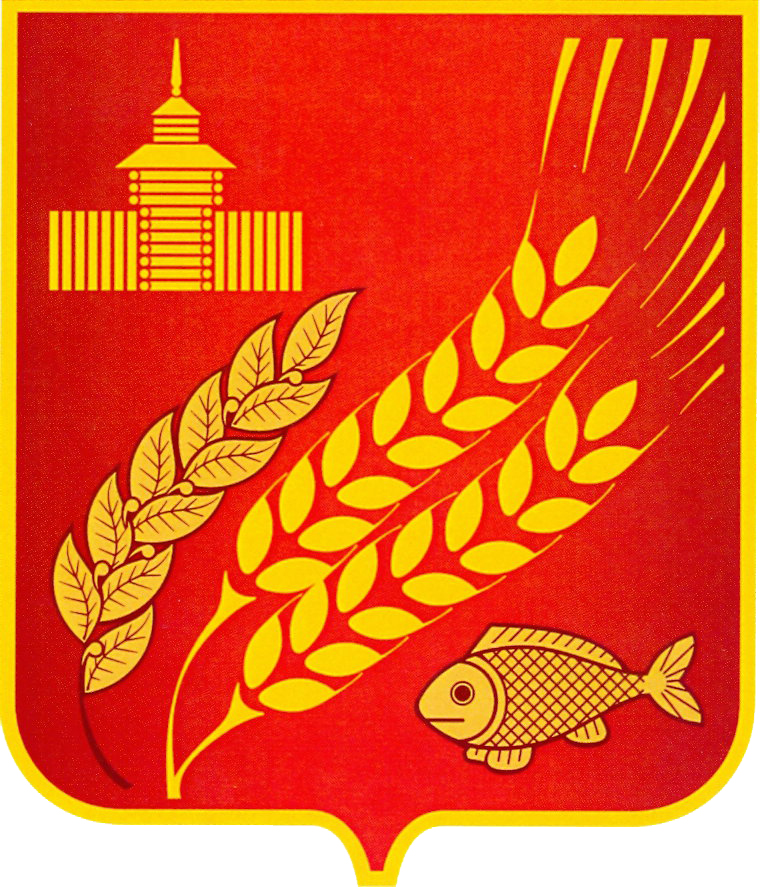 КУРГАНСКАЯ ОБЛАСТЬМОКРОУСОВСКИЙ МУНИЦИПАЛЬНЫЙ ОКРУГ КУРГАНСКОЙ ОБЛАСТИДУМА МОКРОУСОВСКОГО МУНИЦИПАЛЬНОГО ОКРУГА КУРГАНСКОЙ ОБЛАСТИРЕШЕНИЕот 28 сентября 2023 года    №79          с. МокроусовоО внесении изменений и дополнений в решение Думы Мокроусовского муниципального округа Курганской области от 22 декабря 2022 года №161«О бюджете Мокроусовского муниципального округа Курганской области на 2023 год и на плановый период 2024 и 2025 годов»     	В соответствии с Бюджетным кодексом Российской Федерации, Федеральным законом от 6 октября 2003 года №131-ФЗ «Об общих принципах организации местного самоуправления в Российской Федерации», Уставом Мокроусовского муниципального округа Курганской области, Дума Мокроусовского муниципального округа Курганской области РЕШИЛА:    	1. В решение Думы Мокроусовского муниципального округа Курганской области от 22 декабря 2022 года №161 «О бюджете Мокроусовского муниципального округа Курганской области на 2023 год и на плановый период 2024 и 2025 годов» внести следующие изменения и дополнения:1) пункт 1 статьи 1 изложить в редакции следующего содержания:«1. Утвердить основные характеристики бюджета Мокроусовского муниципального округа Курганской области на 2023 год:1) общий объем доходов бюджета Мокроусовского муниципального округа Курганской области в сумме 530718,8 тыс. рублей, в том числе:а) объем налоговых и неналоговых доходов в сумме 70207 тыс. рублей;б) объем безвозмездных поступлений в сумме 460551,8 тыс. рублей, в том числе:объем безвозмездных поступлений от других бюджетов бюджетной системы Российской Федерации в сумме 459661,8 тыс. рублей, из них:- дотации бюджетам бюджетной системы Российской Федерации в сумме 256606,0 тыс. рублей;- субсидии бюджетам бюджетной системы Российской Федерации (межбюджетные субсидии) в сумме 62859,5 тыс. рублей;- субвенции бюджетам бюджетной системы Российской Федерации в сумме 129669 тыс. рублей;- иные межбюджетные трансферты в сумме 10527,3 тыс. рублей;объем прочих безвозмездных поступлений в сумме 850 тыс. рублей;2) общий объем расходов бюджета Мокроусовского муниципального округа Курганской области в сумме 530718,8 тыс. рублей;3) превышение расходов над доходами (дефицит) бюджета Мокроусовского муниципального округа Курганской области в сумме     0,0 тыс.  рублей»;2) приложение 1 изложить в редакции согласно приложению 1 к настоящему решению;3) приложение 5 изложить в редакции согласно приложению 2 к настоящему решению;4) приложение 7 изложить в редакции согласно приложению 3 к настоящему решению;5) приложение 9 изложить в редакции согласно приложению 4 к настоящему решению.2. Опубликовать настоящее решение в «Информационном вестнике Мокроусовского муниципального округа Курганской области». 3. Настоящее решение вступает в силу после его опубликования.Председатель Думы Мокроусовского муниципального округа Курганской области                                                            В.И. Кизеров  Глава Мокроусовского муниципальногоокруга Курганской области                                                                                         В.В. ДемешкинИсточники внутреннего финансирования дефицитабюджета Мокроусовского муниципального округаКурганской области на 2023 год(тыс. руб.)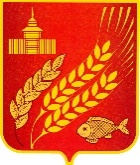 КУРГАНСКАЯ ОБЛАСТЬМОКРОУСОВСКИЙ МУНИЦИПАЛЬНЫЙ ОКРУГ КУРГАНСКОЙ ОБЛАСТИДУМА МОКРОУСОВСКОГО МУНИЦИПАЛЬНОГО ОКРУГА КУРГАНСКОЙ ОБЛАСТИРЕШЕНИЕот 28 сентября 2023 года    №80          с. МокроусовоО внесении изменения в решение ДумыМокроусовского муниципального округаКурганской области от 22 сентября 2022 года №88 «Об утверждении порядка проведения Администрацией Мокроусовского муниципального округа осмотра зданий, сооружений в целях оценки их технического состояния и надлежащего технического обслуживания»В соответствии с Градостроительным кодексом Российской Федерации, Уставом Мокроусовского муниципального округа Курганской областиДума Мокроусовского муниципального округа Курганской области РЕШИЛА:1. В пункте 2 приложения к решению Думы Мокроусовского муниципального округа Курганской области от 22 сентября 2022 года №88 «Об утверждении порядка проведения Администрацией Мокроусовского муниципального округа осмотра зданий, сооружений в целях оценки их технического состояния и надлежащего технического обслуживания» слова «поселений, входящих в состав» исключить.2. Опубликовать настоящее решение в «Информационном вестнике Мокроусовского муниципального округа Курганской области».Председатель Думы Мокроусовского муниципального округа Курганской области                                                           В.И. Кизеров  Глава Мокроусовского муниципальногоокруга Курганской области                                                                                         В.В. ДемешкинКУРГАНСКАЯ ОБЛАСТЬМОКРОУСОВСКИЙ МУНИЦИПАЛЬНЫЙ ОКРУГ КУРГАНСКОЙ ОБЛАСТИДУМА МОКРОУСОВСКОГО МУНИЦИПАЛЬНОГО ОКРУГА КУРГАНСКОЙ ОБЛАСТИРЕШЕНИЕот 28 сентября 2023 года    №81          с. МокроусовоО внесении изменений в решение ДумыМокроусовского муниципального округаКурганской области от 21 июля 2022 года №68 «Об утверждении структуры АдминистрацииМокроусовского муниципального округа»В соответствии с Федеральным законом от 6 октября 2003 года №131-ФЗ «Об общих принципах организации местного самоуправления в Российской Федерации», Уставом Мокроусовского муниципального округа Курганской областиДума Мокроусовского муниципального округа Курганской области РЕШИЛА:1. В решение Думы Мокроусовского муниципального округа Курганской области от 21 июля 2022 года №68 «Об утверждении структуры Администрации Мокроусовского муниципального округа» внести следующие изменения:в приложении 1:а) в разделе I:в пункте 1 слово «глава» заменить словом «Глава»;в пункте 3 слова «социальной политике» заменить словами «социальным вопросам»;в пункте 4 слово «политике» заменить словом «деятельности»;в пункте 6 слово «управделами» заменить словами «управляющий делами»;б) в пункте 3 раздела II слово «центр» заменить словом «Центр»;в) в пункте 8 раздела III слово «Сектор» заменить словом «Отдел»;2) в приложении 2:а) после слов «Глава Мокроусовского муниципального округа» дополнить словами «- Глава Администрации Мокроусовского муниципального округа»; б) слова «социальной политике» заменить словами «социальным вопросам»; в) слово «управделами» заменить словами «управляющий делами»;г) слова «экономической политике» заменить словами «экономической деятельности»;д) слова «Сектор молодёжи и спорта» заменить словами «Отдел молодёжи и спорта».2. Опубликовать настоящее решение в «Информационном вестнике Мокроусовского муниципального округа Курганской области».Председатель Думы Мокроусовского муниципального округа Курганской области                                                           В.И. Кизеров  Глава Мокроусовского муниципальногоокруга Курганской области                                                                                         В.В. Демешкин                                                                                                                                 Ответственный за выпуск – Руководитель аппарата, управляющий    делами Администрации Мокроусовского муниципального округа Васильева                                                                                                                                                          Светлана НиколаевнаУчрежден Решением Думы Мокроусовского муниципального округа от 21.07.2022г.№ 78Учрежден Решением Думы Мокроусовского муниципального округа от 21.07.2022г.№ 78Мокроусовского муниципального округаКурганской областиМокроусовского муниципального округаКурганской областиУчрежден Решением Думы Мокроусовского муниципального округа от 21.07.2022г.№ 78Профессиональная квалификационная группа должностей работников образовательной организацииПрофессиональная квалификационная группа должностей работников образовательной организацииМинимальный размер тарифной ставки базового должностного окладаПрофессиональная квалификационная группа должностей работников образовательной организацииПрофессиональная квалификационная группа должностей работников образовательной организации1 квалификационный                          уровеньИнструктор по труду, музыкальный руководитель74262 квалификационный                          уровеньКонцертмейстер, педагог дополнительного образования, педагог-организатор, социальный педагог75763 квалификационный                          уровеньМетодист, педагог-психолог, старший инструктор-методист, старший педагог дополнительного образования77284 квалификационный                          уровеньПреподаватель8100Тип образовательной организацииДолжностной оклад (рубль)Организация дополнительного образования12297Профессиональные квалификационные группы должностей работниковобразовательной организацииПрофессиональные квалификационные группы должностей работниковобразовательной организацииКвалификационные  уровниДолжности, отнесенные к квалификационным уровнямПрофессиональная квалификационная группа должностей работников учебно-вспомогательного персонала первого уровня:Профессиональная квалификационная группа должностей работников учебно-вспомогательного персонала первого уровня:Вожатый, помощник воспитателя, секретарь учебной части Профессиональная квалификационная группа должностей работников учебно-вспомогательного персонала второго уровня:Профессиональная квалификационная группа должностей работников учебно-вспомогательного персонала второго уровня:1 квалификационный уровеньДежурный по режиму, младший воспитатель2 квалификационный уровеньДиспетчер образовательного учреждения, старший   дежурный по режимуПрофессиональная квалификационная группа должностей педагогическихработников:Профессиональная квалификационная группа должностей педагогическихработников:1 квалификационный уровеньИнструктор по труду, инструктор по физической культуре, музыкальный руководитель, старший вожатый 2 квалификационный уровеньИнструктор-методист, концертмейстер, педагог  дополнительного образования, педагог-организатор, социальный педагог, тренер-преподаватель 3 квалификационный уровеньВоспитатель, мастер производственного обучения, методист, педагог-психолог, старший инструктор-методист, старший педагог дополнительного образования, старший тренер-преподаватель4 квалификационный уровеньПреподаватель, преподаватель-организатор основ  безопасности жизнедеятельности, руководитель физического воспитания, старший воспитатель, старший методист, учитель, учитель-дефектолог, учитель-логопед (логопед) Профессиональная квалификационная группа должностей руководителейструктурных подразделений:Профессиональная квалификационная группа должностей руководителейструктурных подразделений:1 квалификационный уровеньЗаведующий (начальник) структурным подразделением: кабинетом, лабораторией, отделом, отделением и другими    структурными подразделениями, реализующими образовательную   программу дополнительного образования детей 2 квалификационный уровеньЗаведующий (начальник) обособленным структурным подразделением, реализующим образовательную программу дополнительного образования детей, начальник (заведующий, директор, руководитель, управляющий): кабинета, лаборатории, отдела, отделения, сектора и других подразделений образовательного учреждения  (подразделения) начального и среднего профессионального образования <**>; старший мастер образовательного учреждения (подразделения) начального и/или среднего профессионального образования.3 квалификационный уровеньНачальник (заведующий, директор, руководитель, управляющий) обособленного структурного подразделения                                                образовательного учреждения.Приложение 1 к решению Думы Мокроусовского муниципального округа Курганской областиот 28 сентября 2023 года № 79«О внесении изменений и дополнений в решение Думы Мокроусовскогомуниципального округа Курганскойобласти от 22 декабря 2022 года №161«О бюджете Мокроусовскогомуниципального округа Курганскойобласти на 2023 год и на плановый период 2024 и 2025 годов»Код бюджетной классификации Российской ФедерацииКод бюджетной классификации Российской ФедерацииНаименование кода источника финансированияНаименование кода источника финансированияНаименование кода источника финансированияНаименование кода источника финансированияНаименование кода источника финансированияНаименование кода источника финансированияНаименование кода источника финансированияНаименование кода источника финансированияНаименование кода источника финансированияНаименование кода источника финансированияНаименование кода источника финансированияНаименование кода источника финансированияНаименование кода источника финансированияНаименование кода источника финансированиясуммасуммасуммасумма01 05 00 00 00 0000 00001 05 00 00 00 0000 000Изменение остатков средств на счетах по учету средств бюджетовИзменение остатков средств на счетах по учету средств бюджетовИзменение остатков средств на счетах по учету средств бюджетовИзменение остатков средств на счетах по учету средств бюджетовИзменение остатков средств на счетах по учету средств бюджетовИзменение остатков средств на счетах по учету средств бюджетовИзменение остатков средств на счетах по учету средств бюджетовИзменение остатков средств на счетах по учету средств бюджетовИзменение остатков средств на счетах по учету средств бюджетовИзменение остатков средств на счетах по учету средств бюджетовИзменение остатков средств на счетах по учету средств бюджетовИзменение остатков средств на счетах по учету средств бюджетовИзменение остатков средств на счетах по учету средств бюджетовИзменение остатков средств на счетах по учету средств бюджетов0,00,00,00,001 05 02 01 05 0000 51001 05 02 01 05 0000 510Увеличение прочих остатков денежных средств бюджетов муниципальных районовУвеличение прочих остатков денежных средств бюджетов муниципальных районовУвеличение прочих остатков денежных средств бюджетов муниципальных районовУвеличение прочих остатков денежных средств бюджетов муниципальных районовУвеличение прочих остатков денежных средств бюджетов муниципальных районовУвеличение прочих остатков денежных средств бюджетов муниципальных районовУвеличение прочих остатков денежных средств бюджетов муниципальных районовУвеличение прочих остатков денежных средств бюджетов муниципальных районовУвеличение прочих остатков денежных средств бюджетов муниципальных районовУвеличение прочих остатков денежных средств бюджетов муниципальных районовУвеличение прочих остатков денежных средств бюджетов муниципальных районовУвеличение прочих остатков денежных средств бюджетов муниципальных районовУвеличение прочих остатков денежных средств бюджетов муниципальных районовУвеличение прочих остатков денежных средств бюджетов муниципальных районов- 530 718,8- 530 718,8- 530 718,8- 530 718,801 05 02 01 05 0000 61001 05 02 01 05 0000 610Уменьшение прочих остатков денежных средств бюджетов муниципальных районовУменьшение прочих остатков денежных средств бюджетов муниципальных районовУменьшение прочих остатков денежных средств бюджетов муниципальных районовУменьшение прочих остатков денежных средств бюджетов муниципальных районовУменьшение прочих остатков денежных средств бюджетов муниципальных районовУменьшение прочих остатков денежных средств бюджетов муниципальных районовУменьшение прочих остатков денежных средств бюджетов муниципальных районовУменьшение прочих остатков денежных средств бюджетов муниципальных районовУменьшение прочих остатков денежных средств бюджетов муниципальных районовУменьшение прочих остатков денежных средств бюджетов муниципальных районовУменьшение прочих остатков денежных средств бюджетов муниципальных районовУменьшение прочих остатков денежных средств бюджетов муниципальных районовУменьшение прочих остатков денежных средств бюджетов муниципальных районовУменьшение прочих остатков денежных средств бюджетов муниципальных районов  530 718,8  530 718,8  530 718,8  530 718,8Всего источников внутреннего финансирования дефицита бюджетаВсего источников внутреннего финансирования дефицита бюджетаВсего источников внутреннего финансирования дефицита бюджетаВсего источников внутреннего финансирования дефицита бюджетаВсего источников внутреннего финансирования дефицита бюджетаВсего источников внутреннего финансирования дефицита бюджетаВсего источников внутреннего финансирования дефицита бюджетаВсего источников внутреннего финансирования дефицита бюджетаВсего источников внутреннего финансирования дефицита бюджетаВсего источников внутреннего финансирования дефицита бюджетаВсего источников внутреннего финансирования дефицита бюджетаВсего источников внутреннего финансирования дефицита бюджетаВсего источников внутреннего финансирования дефицита бюджетаВсего источников внутреннего финансирования дефицита бюджета0,00,00,00,0Распределение бюджетных ассигнований по разделам, подразделам классификации расходов бюджета Мокроусовского муниципального округа Курганской области на 2023 годРаспределение бюджетных ассигнований по разделам, подразделам классификации расходов бюджета Мокроусовского муниципального округа Курганской области на 2023 годРаспределение бюджетных ассигнований по разделам, подразделам классификации расходов бюджета Мокроусовского муниципального округа Курганской области на 2023 годРаспределение бюджетных ассигнований по разделам, подразделам классификации расходов бюджета Мокроусовского муниципального округа Курганской области на 2023 годРаспределение бюджетных ассигнований по разделам, подразделам классификации расходов бюджета Мокроусовского муниципального округа Курганской области на 2023 годРаспределение бюджетных ассигнований по разделам, подразделам классификации расходов бюджета Мокроусовского муниципального округа Курганской области на 2023 годРаспределение бюджетных ассигнований по разделам, подразделам классификации расходов бюджета Мокроусовского муниципального округа Курганской области на 2023 годРаспределение бюджетных ассигнований по разделам, подразделам классификации расходов бюджета Мокроусовского муниципального округа Курганской области на 2023 годРаспределение бюджетных ассигнований по разделам, подразделам классификации расходов бюджета Мокроусовского муниципального округа Курганской области на 2023 годРаспределение бюджетных ассигнований по разделам, подразделам классификации расходов бюджета Мокроусовского муниципального округа Курганской области на 2023 годРаспределение бюджетных ассигнований по разделам, подразделам классификации расходов бюджета Мокроусовского муниципального округа Курганской области на 2023 годРаспределение бюджетных ассигнований по разделам, подразделам классификации расходов бюджета Мокроусовского муниципального округа Курганской области на 2023 годРаспределение бюджетных ассигнований по разделам, подразделам классификации расходов бюджета Мокроусовского муниципального округа Курганской области на 2023 годРаспределение бюджетных ассигнований по разделам, подразделам классификации расходов бюджета Мокроусовского муниципального округа Курганской области на 2023 годРаспределение бюджетных ассигнований по разделам, подразделам классификации расходов бюджета Мокроусовского муниципального округа Курганской области на 2023 годРаспределение бюджетных ассигнований по разделам, подразделам классификации расходов бюджета Мокроусовского муниципального округа Курганской области на 2023 годРаспределение бюджетных ассигнований по разделам, подразделам классификации расходов бюджета Мокроусовского муниципального округа Курганской области на 2023 годРаспределение бюджетных ассигнований по разделам, подразделам классификации расходов бюджета Мокроусовского муниципального округа Курганской области на 2023 год(тыс. руб.)НаименованиеНаименованиеНаименованиеНаименованиеНаименованиеНаименованиеНаименованиеНаименованиеНаименованиеНаименованиеРзРзРзПрСуммаСуммаСуммаСуммаСуммаСуммаОБЩЕГОСУДАРСТВЕННЫЕ ВОПРОСЫОБЩЕГОСУДАРСТВЕННЫЕ ВОПРОСЫОБЩЕГОСУДАРСТВЕННЫЕ ВОПРОСЫОБЩЕГОСУДАРСТВЕННЫЕ ВОПРОСЫОБЩЕГОСУДАРСТВЕННЫЕ ВОПРОСЫОБЩЕГОСУДАРСТВЕННЫЕ ВОПРОСЫОБЩЕГОСУДАРСТВЕННЫЕ ВОПРОСЫОБЩЕГОСУДАРСТВЕННЫЕ ВОПРОСЫОБЩЕГОСУДАРСТВЕННЫЕ ВОПРОСЫОБЩЕГОСУДАРСТВЕННЫЕ ВОПРОСЫ01010179 460,479 460,479 460,479 460,479 460,479 460,4Функционирование высшего должностного лица субъекта Российской Федерации и муниципального образованияФункционирование высшего должностного лица субъекта Российской Федерации и муниципального образованияФункционирование высшего должностного лица субъекта Российской Федерации и муниципального образованияФункционирование высшего должностного лица субъекта Российской Федерации и муниципального образованияФункционирование высшего должностного лица субъекта Российской Федерации и муниципального образованияФункционирование высшего должностного лица субъекта Российской Федерации и муниципального образованияФункционирование высшего должностного лица субъекта Российской Федерации и муниципального образованияФункционирование высшего должностного лица субъекта Российской Федерации и муниципального образованияФункционирование высшего должностного лица субъекта Российской Федерации и муниципального образованияФункционирование высшего должностного лица субъекта Российской Федерации и муниципального образования010101021 376,21 376,21 376,21 376,21 376,21 376,2Функционирование законодательных (представительных) органов государственной власти и представительных органов муниципальных образованийФункционирование законодательных (представительных) органов государственной власти и представительных органов муниципальных образованийФункционирование законодательных (представительных) органов государственной власти и представительных органов муниципальных образованийФункционирование законодательных (представительных) органов государственной власти и представительных органов муниципальных образованийФункционирование законодательных (представительных) органов государственной власти и представительных органов муниципальных образованийФункционирование законодательных (представительных) органов государственной власти и представительных органов муниципальных образованийФункционирование законодательных (представительных) органов государственной власти и представительных органов муниципальных образованийФункционирование законодательных (представительных) органов государственной власти и представительных органов муниципальных образованийФункционирование законодательных (представительных) органов государственной власти и представительных органов муниципальных образованийФункционирование законодательных (представительных) органов государственной власти и представительных органов муниципальных образований01010103436,0436,0436,0436,0436,0436,0Функционирование Правительства Российской Федерации, высших исполнительных органов государственной власти субъектов Российской Федерации, местных администрацийФункционирование Правительства Российской Федерации, высших исполнительных органов государственной власти субъектов Российской Федерации, местных администрацийФункционирование Правительства Российской Федерации, высших исполнительных органов государственной власти субъектов Российской Федерации, местных администрацийФункционирование Правительства Российской Федерации, высших исполнительных органов государственной власти субъектов Российской Федерации, местных администрацийФункционирование Правительства Российской Федерации, высших исполнительных органов государственной власти субъектов Российской Федерации, местных администрацийФункционирование Правительства Российской Федерации, высших исполнительных органов государственной власти субъектов Российской Федерации, местных администрацийФункционирование Правительства Российской Федерации, высших исполнительных органов государственной власти субъектов Российской Федерации, местных администрацийФункционирование Правительства Российской Федерации, высших исполнительных органов государственной власти субъектов Российской Федерации, местных администрацийФункционирование Правительства Российской Федерации, высших исполнительных органов государственной власти субъектов Российской Федерации, местных администрацийФункционирование Правительства Российской Федерации, высших исполнительных органов государственной власти субъектов Российской Федерации, местных администраций0101010442 642,242 642,242 642,242 642,242 642,242 642,2Судебная системаСудебная системаСудебная системаСудебная системаСудебная системаСудебная системаСудебная системаСудебная системаСудебная системаСудебная система010101052,02,02,02,02,02,0Обеспечение деятельности финансовых, налоговых и таможенных органов и органов финансового (финансово-бюджетного) надзораОбеспечение деятельности финансовых, налоговых и таможенных органов и органов финансового (финансово-бюджетного) надзораОбеспечение деятельности финансовых, налоговых и таможенных органов и органов финансового (финансово-бюджетного) надзораОбеспечение деятельности финансовых, налоговых и таможенных органов и органов финансового (финансово-бюджетного) надзораОбеспечение деятельности финансовых, налоговых и таможенных органов и органов финансового (финансово-бюджетного) надзораОбеспечение деятельности финансовых, налоговых и таможенных органов и органов финансового (финансово-бюджетного) надзораОбеспечение деятельности финансовых, налоговых и таможенных органов и органов финансового (финансово-бюджетного) надзораОбеспечение деятельности финансовых, налоговых и таможенных органов и органов финансового (финансово-бюджетного) надзораОбеспечение деятельности финансовых, налоговых и таможенных органов и органов финансового (финансово-бюджетного) надзораОбеспечение деятельности финансовых, налоговых и таможенных органов и органов финансового (финансово-бюджетного) надзора0101010624 776,024 776,024 776,024 776,024 776,024 776,0Резервные фондыРезервные фондыРезервные фондыРезервные фондыРезервные фондыРезервные фондыРезервные фондыРезервные фондыРезервные фондыРезервные фонды010101118 167,28 167,28 167,28 167,28 167,28 167,2Другие общегосударственные вопросыДругие общегосударственные вопросыДругие общегосударственные вопросыДругие общегосударственные вопросыДругие общегосударственные вопросыДругие общегосударственные вопросыДругие общегосударственные вопросыДругие общегосударственные вопросыДругие общегосударственные вопросыДругие общегосударственные вопросы010101132 060,82 060,82 060,82 060,82 060,82 060,8НАЦИОНАЛЬНАЯ ОБОРОНАНАЦИОНАЛЬНАЯ ОБОРОНАНАЦИОНАЛЬНАЯ ОБОРОНАНАЦИОНАЛЬНАЯ ОБОРОНАНАЦИОНАЛЬНАЯ ОБОРОНАНАЦИОНАЛЬНАЯ ОБОРОНАНАЦИОНАЛЬНАЯ ОБОРОНАНАЦИОНАЛЬНАЯ ОБОРОНАНАЦИОНАЛЬНАЯ ОБОРОНАНАЦИОНАЛЬНАЯ ОБОРОНА020202684,4684,4684,4684,4684,4684,4Мобилизационная и вневойсковая подготовкаМобилизационная и вневойсковая подготовкаМобилизационная и вневойсковая подготовкаМобилизационная и вневойсковая подготовкаМобилизационная и вневойсковая подготовкаМобилизационная и вневойсковая подготовкаМобилизационная и вневойсковая подготовкаМобилизационная и вневойсковая подготовкаМобилизационная и вневойсковая подготовкаМобилизационная и вневойсковая подготовка02020203684,4684,4684,4684,4684,4684,4НАЦИОНАЛЬНАЯ БЕЗОПАСНОСТЬ И ПРАВООХРАНИТЕЛЬНАЯ ДЕЯТЕЛЬНОСТЬНАЦИОНАЛЬНАЯ БЕЗОПАСНОСТЬ И ПРАВООХРАНИТЕЛЬНАЯ ДЕЯТЕЛЬНОСТЬНАЦИОНАЛЬНАЯ БЕЗОПАСНОСТЬ И ПРАВООХРАНИТЕЛЬНАЯ ДЕЯТЕЛЬНОСТЬНАЦИОНАЛЬНАЯ БЕЗОПАСНОСТЬ И ПРАВООХРАНИТЕЛЬНАЯ ДЕЯТЕЛЬНОСТЬНАЦИОНАЛЬНАЯ БЕЗОПАСНОСТЬ И ПРАВООХРАНИТЕЛЬНАЯ ДЕЯТЕЛЬНОСТЬНАЦИОНАЛЬНАЯ БЕЗОПАСНОСТЬ И ПРАВООХРАНИТЕЛЬНАЯ ДЕЯТЕЛЬНОСТЬНАЦИОНАЛЬНАЯ БЕЗОПАСНОСТЬ И ПРАВООХРАНИТЕЛЬНАЯ ДЕЯТЕЛЬНОСТЬНАЦИОНАЛЬНАЯ БЕЗОПАСНОСТЬ И ПРАВООХРАНИТЕЛЬНАЯ ДЕЯТЕЛЬНОСТЬНАЦИОНАЛЬНАЯ БЕЗОПАСНОСТЬ И ПРАВООХРАНИТЕЛЬНАЯ ДЕЯТЕЛЬНОСТЬНАЦИОНАЛЬНАЯ БЕЗОПАСНОСТЬ И ПРАВООХРАНИТЕЛЬНАЯ ДЕЯТЕЛЬНОСТЬ03030326 909,826 909,826 909,826 909,826 909,826 909,8Гражданская оборонаГражданская оборонаГражданская оборонаГражданская оборонаГражданская оборонаГражданская оборонаГражданская оборонаГражданская оборонаГражданская оборонаГражданская оборона030303093 156,03 156,03 156,03 156,03 156,03 156,0Защита населения и территории от чрезвычайных ситуаций природного и техногенного характера, пожарная безопасностьЗащита населения и территории от чрезвычайных ситуаций природного и техногенного характера, пожарная безопасностьЗащита населения и территории от чрезвычайных ситуаций природного и техногенного характера, пожарная безопасностьЗащита населения и территории от чрезвычайных ситуаций природного и техногенного характера, пожарная безопасностьЗащита населения и территории от чрезвычайных ситуаций природного и техногенного характера, пожарная безопасностьЗащита населения и территории от чрезвычайных ситуаций природного и техногенного характера, пожарная безопасностьЗащита населения и территории от чрезвычайных ситуаций природного и техногенного характера, пожарная безопасностьЗащита населения и территории от чрезвычайных ситуаций природного и техногенного характера, пожарная безопасностьЗащита населения и территории от чрезвычайных ситуаций природного и техногенного характера, пожарная безопасностьЗащита населения и территории от чрезвычайных ситуаций природного и техногенного характера, пожарная безопасность0303031023 753,823 753,823 753,823 753,823 753,823 753,8НАЦИОНАЛЬНАЯ ЭКОНОМИКАНАЦИОНАЛЬНАЯ ЭКОНОМИКАНАЦИОНАЛЬНАЯ ЭКОНОМИКАНАЦИОНАЛЬНАЯ ЭКОНОМИКАНАЦИОНАЛЬНАЯ ЭКОНОМИКАНАЦИОНАЛЬНАЯ ЭКОНОМИКАНАЦИОНАЛЬНАЯ ЭКОНОМИКАНАЦИОНАЛЬНАЯ ЭКОНОМИКАНАЦИОНАЛЬНАЯ ЭКОНОМИКАНАЦИОНАЛЬНАЯ ЭКОНОМИКА04040435 264,235 264,235 264,235 264,235 264,235 264,2Общеэкономические вопросыОбщеэкономические вопросыОбщеэкономические вопросыОбщеэкономические вопросыОбщеэкономические вопросыОбщеэкономические вопросыОбщеэкономические вопросыОбщеэкономические вопросыОбщеэкономические вопросыОбщеэкономические вопросы04040401712,7712,7712,7712,7712,7712,7Сельское хозяйство и рыболовствоСельское хозяйство и рыболовствоСельское хозяйство и рыболовствоСельское хозяйство и рыболовствоСельское хозяйство и рыболовствоСельское хозяйство и рыболовствоСельское хозяйство и рыболовствоСельское хозяйство и рыболовствоСельское хозяйство и рыболовствоСельское хозяйство и рыболовство0404040592,092,092,092,092,092,0Дорожное хозяйство (дорожные фонды)Дорожное хозяйство (дорожные фонды)Дорожное хозяйство (дорожные фонды)Дорожное хозяйство (дорожные фонды)Дорожное хозяйство (дорожные фонды)Дорожное хозяйство (дорожные фонды)Дорожное хозяйство (дорожные фонды)Дорожное хозяйство (дорожные фонды)Дорожное хозяйство (дорожные фонды)Дорожное хозяйство (дорожные фонды)0404040933 517,533 517,533 517,533 517,533 517,533 517,5Другие вопросы в области национальной экономикиДругие вопросы в области национальной экономикиДругие вопросы в области национальной экономикиДругие вопросы в области национальной экономикиДругие вопросы в области национальной экономикиДругие вопросы в области национальной экономикиДругие вопросы в области национальной экономикиДругие вопросы в области национальной экономикиДругие вопросы в области национальной экономикиДругие вопросы в области национальной экономики04040412942,0942,0942,0942,0942,0942,0ЖИЛИЩНО-КОММУНАЛЬНОЕ ХОЗЯЙСТВОЖИЛИЩНО-КОММУНАЛЬНОЕ ХОЗЯЙСТВОЖИЛИЩНО-КОММУНАЛЬНОЕ ХОЗЯЙСТВОЖИЛИЩНО-КОММУНАЛЬНОЕ ХОЗЯЙСТВОЖИЛИЩНО-КОММУНАЛЬНОЕ ХОЗЯЙСТВОЖИЛИЩНО-КОММУНАЛЬНОЕ ХОЗЯЙСТВОЖИЛИЩНО-КОММУНАЛЬНОЕ ХОЗЯЙСТВОЖИЛИЩНО-КОММУНАЛЬНОЕ ХОЗЯЙСТВОЖИЛИЩНО-КОММУНАЛЬНОЕ ХОЗЯЙСТВОЖИЛИЩНО-КОММУНАЛЬНОЕ ХОЗЯЙСТВО05050511 789,011 789,011 789,011 789,011 789,011 789,0Жилищное хозяйствоЖилищное хозяйствоЖилищное хозяйствоЖилищное хозяйствоЖилищное хозяйствоЖилищное хозяйствоЖилищное хозяйствоЖилищное хозяйствоЖилищное хозяйствоЖилищное хозяйство05050501163,0163,0163,0163,0163,0163,0Коммунальное хозяйствоКоммунальное хозяйствоКоммунальное хозяйствоКоммунальное хозяйствоКоммунальное хозяйствоКоммунальное хозяйствоКоммунальное хозяйствоКоммунальное хозяйствоКоммунальное хозяйствоКоммунальное хозяйство050505021 365,01 365,01 365,01 365,01 365,01 365,0БлагоустройствоБлагоустройствоБлагоустройствоБлагоустройствоБлагоустройствоБлагоустройствоБлагоустройствоБлагоустройствоБлагоустройствоБлагоустройство050505036 961,66 961,66 961,66 961,66 961,66 961,6Другие вопросы в области жилищно-коммунального хозяйстваДругие вопросы в области жилищно-коммунального хозяйстваДругие вопросы в области жилищно-коммунального хозяйстваДругие вопросы в области жилищно-коммунального хозяйстваДругие вопросы в области жилищно-коммунального хозяйстваДругие вопросы в области жилищно-коммунального хозяйстваДругие вопросы в области жилищно-коммунального хозяйстваДругие вопросы в области жилищно-коммунального хозяйстваДругие вопросы в области жилищно-коммунального хозяйстваДругие вопросы в области жилищно-коммунального хозяйства050505053 299,43 299,43 299,43 299,43 299,43 299,4ОБРАЗОВАНИЕОБРАЗОВАНИЕОБРАЗОВАНИЕОБРАЗОВАНИЕОБРАЗОВАНИЕОБРАЗОВАНИЕОБРАЗОВАНИЕОБРАЗОВАНИЕОБРАЗОВАНИЕОБРАЗОВАНИЕ070707281 762,7281 762,7281 762,7281 762,7281 762,7281 762,7Дошкольное образованиеДошкольное образованиеДошкольное образованиеДошкольное образованиеДошкольное образованиеДошкольное образованиеДошкольное образованиеДошкольное образованиеДошкольное образованиеДошкольное образование0707070155 372,455 372,455 372,455 372,455 372,455 372,4Общее образованиеОбщее образованиеОбщее образованиеОбщее образованиеОбщее образованиеОбщее образованиеОбщее образованиеОбщее образованиеОбщее образованиеОбщее образование07070702199 289,4199 289,4199 289,4199 289,4199 289,4199 289,4Дополнительное образование детейДополнительное образование детейДополнительное образование детейДополнительное образование детейДополнительное образование детейДополнительное образование детейДополнительное образование детейДополнительное образование детейДополнительное образование детейДополнительное образование детей0707070317 547,817 547,817 547,817 547,817 547,817 547,8Профессиональная подготовка, переподготовка и повышение квалификацииПрофессиональная подготовка, переподготовка и повышение квалификацииПрофессиональная подготовка, переподготовка и повышение квалификацииПрофессиональная подготовка, переподготовка и повышение квалификацииПрофессиональная подготовка, переподготовка и повышение квалификацииПрофессиональная подготовка, переподготовка и повышение квалификацииПрофессиональная подготовка, переподготовка и повышение квалификацииПрофессиональная подготовка, переподготовка и повышение квалификацииПрофессиональная подготовка, переподготовка и повышение квалификацииПрофессиональная подготовка, переподготовка и повышение квалификации07070705306,9306,9306,9306,9306,9306,9Молодежная политикаМолодежная политикаМолодежная политикаМолодежная политикаМолодежная политикаМолодежная политикаМолодежная политикаМолодежная политикаМолодежная политикаМолодежная политика07070707443,0443,0443,0443,0443,0443,0Другие вопросы в области образованияДругие вопросы в области образованияДругие вопросы в области образованияДругие вопросы в области образованияДругие вопросы в области образованияДругие вопросы в области образованияДругие вопросы в области образованияДругие вопросы в области образованияДругие вопросы в области образованияДругие вопросы в области образования070707098 803,28 803,28 803,28 803,28 803,28 803,2КУЛЬТУРА, КИНЕМАТОГРАФИЯКУЛЬТУРА, КИНЕМАТОГРАФИЯКУЛЬТУРА, КИНЕМАТОГРАФИЯКУЛЬТУРА, КИНЕМАТОГРАФИЯКУЛЬТУРА, КИНЕМАТОГРАФИЯКУЛЬТУРА, КИНЕМАТОГРАФИЯКУЛЬТУРА, КИНЕМАТОГРАФИЯКУЛЬТУРА, КИНЕМАТОГРАФИЯКУЛЬТУРА, КИНЕМАТОГРАФИЯКУЛЬТУРА, КИНЕМАТОГРАФИЯ08080875 273,075 273,075 273,075 273,075 273,075 273,0КультураКультураКультураКультураКультураКультураКультураКультураКультураКультура0808080162 980,062 980,062 980,062 980,062 980,062 980,0Другие вопросы в области культуры, кинематографииДругие вопросы в области культуры, кинематографииДругие вопросы в области культуры, кинематографииДругие вопросы в области культуры, кинематографииДругие вопросы в области культуры, кинематографииДругие вопросы в области культуры, кинематографииДругие вопросы в области культуры, кинематографииДругие вопросы в области культуры, кинематографииДругие вопросы в области культуры, кинематографииДругие вопросы в области культуры, кинематографии0808080412 293,012 293,012 293,012 293,012 293,012 293,0СОЦИАЛЬНАЯ ПОЛИТИКАСОЦИАЛЬНАЯ ПОЛИТИКАСОЦИАЛЬНАЯ ПОЛИТИКАСОЦИАЛЬНАЯ ПОЛИТИКАСОЦИАЛЬНАЯ ПОЛИТИКАСОЦИАЛЬНАЯ ПОЛИТИКАСОЦИАЛЬНАЯ ПОЛИТИКАСОЦИАЛЬНАЯ ПОЛИТИКАСОЦИАЛЬНАЯ ПОЛИТИКАСОЦИАЛЬНАЯ ПОЛИТИКА10101019 003,319 003,319 003,319 003,319 003,319 003,3Социальное обеспечение населенияСоциальное обеспечение населенияСоциальное обеспечение населенияСоциальное обеспечение населенияСоциальное обеспечение населенияСоциальное обеспечение населенияСоциальное обеспечение населенияСоциальное обеспечение населенияСоциальное обеспечение населенияСоциальное обеспечение населения10101003640,0640,0640,0640,0640,0640,0Охрана семьи и детстваОхрана семьи и детстваОхрана семьи и детстваОхрана семьи и детстваОхрана семьи и детстваОхрана семьи и детстваОхрана семьи и детстваОхрана семьи и детстваОхрана семьи и детстваОхрана семьи и детства1010100418 363,318 363,318 363,318 363,318 363,318 363,3ФИЗИЧЕСКАЯ КУЛЬТУРА И СПОРТФИЗИЧЕСКАЯ КУЛЬТУРА И СПОРТФИЗИЧЕСКАЯ КУЛЬТУРА И СПОРТФИЗИЧЕСКАЯ КУЛЬТУРА И СПОРТФИЗИЧЕСКАЯ КУЛЬТУРА И СПОРТФИЗИЧЕСКАЯ КУЛЬТУРА И СПОРТФИЗИЧЕСКАЯ КУЛЬТУРА И СПОРТФИЗИЧЕСКАЯ КУЛЬТУРА И СПОРТФИЗИЧЕСКАЯ КУЛЬТУРА И СПОРТФИЗИЧЕСКАЯ КУЛЬТУРА И СПОРТ111111572,0572,0572,0572,0572,0572,0Физическая культураФизическая культураФизическая культураФизическая культураФизическая культураФизическая культураФизическая культураФизическая культураФизическая культураФизическая культура11111101572,0572,0572,0572,0572,0572,0ИТОГОИТОГОИТОГОИТОГОИТОГОИТОГОИТОГОИТОГОИТОГОИТОГОИТОГОИТОГОИТОГОИТОГО530 718,8530 718,8530 718,8530 718,8530 718,8530 718,8Ведомственная структура расходов бюджета Мокроусовского муниципального округа Курганской области на 2023 годВедомственная структура расходов бюджета Мокроусовского муниципального округа Курганской области на 2023 годВедомственная структура расходов бюджета Мокроусовского муниципального округа Курганской области на 2023 годВедомственная структура расходов бюджета Мокроусовского муниципального округа Курганской области на 2023 годВедомственная структура расходов бюджета Мокроусовского муниципального округа Курганской области на 2023 годВедомственная структура расходов бюджета Мокроусовского муниципального округа Курганской области на 2023 годВедомственная структура расходов бюджета Мокроусовского муниципального округа Курганской области на 2023 годВедомственная структура расходов бюджета Мокроусовского муниципального округа Курганской области на 2023 годВедомственная структура расходов бюджета Мокроусовского муниципального округа Курганской области на 2023 годВедомственная структура расходов бюджета Мокроусовского муниципального округа Курганской области на 2023 годВедомственная структура расходов бюджета Мокроусовского муниципального округа Курганской области на 2023 годВедомственная структура расходов бюджета Мокроусовского муниципального округа Курганской области на 2023 годВедомственная структура расходов бюджета Мокроусовского муниципального округа Курганской области на 2023 годВедомственная структура расходов бюджета Мокроусовского муниципального округа Курганской области на 2023 годВедомственная структура расходов бюджета Мокроусовского муниципального округа Курганской области на 2023 годВедомственная структура расходов бюджета Мокроусовского муниципального округа Курганской области на 2023 годВедомственная структура расходов бюджета Мокроусовского муниципального округа Курганской области на 2023 годВедомственная структура расходов бюджета Мокроусовского муниципального округа Курганской области на 2023 год(тыс. руб.)
Наименование
Наименование
Наименование
НаименованиеРаспРзПрПрЦСРЦСРЦСРВРВРВРВРСуммаСуммаСуммаДУМА МОКРОУСОВСКОГО МУНИЦИПАЛЬНОГО ОКРУГА КУРГАНСКОЙ ОБЛАСТИДУМА МОКРОУСОВСКОГО МУНИЦИПАЛЬНОГО ОКРУГА КУРГАНСКОЙ ОБЛАСТИДУМА МОКРОУСОВСКОГО МУНИЦИПАЛЬНОГО ОКРУГА КУРГАНСКОЙ ОБЛАСТИДУМА МОКРОУСОВСКОГО МУНИЦИПАЛЬНОГО ОКРУГА КУРГАНСКОЙ ОБЛАСТИ194466,0466,0466,0ОБЩЕГОСУДАРСТВЕННЫЕ ВОПРОСЫОБЩЕГОСУДАРСТВЕННЫЕ ВОПРОСЫОБЩЕГОСУДАРСТВЕННЫЕ ВОПРОСЫОБЩЕГОСУДАРСТВЕННЫЕ ВОПРОСЫ19401466,0466,0466,0Функционирование законодательных (представительных) органов государственной власти и представительных органов муниципальных образованийФункционирование законодательных (представительных) органов государственной власти и представительных органов муниципальных образованийФункционирование законодательных (представительных) органов государственной власти и представительных органов муниципальных образованийФункционирование законодательных (представительных) органов государственной власти и представительных органов муниципальных образований194010303436,0436,0436,0Муниципальная программа Мокроусовского муниципального округа "Улучшение условий и охраны труда в Мокроусовском муниципальном округе на 2023-2025 годы"Муниципальная программа Мокроусовского муниципального округа "Улучшение условий и охраны труда в Мокроусовском муниципальном округе на 2023-2025 годы"Муниципальная программа Мокроусовского муниципального округа "Улучшение условий и охраны труда в Мокроусовском муниципальном округе на 2023-2025 годы"Муниципальная программа Мокроусовского муниципального округа "Улучшение условий и охраны труда в Мокроусовском муниципальном округе на 2023-2025 годы"19401030318 0 00 0000018 0 00 0000018 0 00 000006,06,06,0Обучение по охране трудаОбучение по охране трудаОбучение по охране трудаОбучение по охране труда19401030318 0 01 0000018 0 01 0000018 0 01 000006,06,06,0Обучение по охране трудаОбучение по охране трудаОбучение по охране трудаОбучение по охране труда19401030318 0 01 8998018 0 01 8998018 0 01 899806,06,06,0Закупка товаров, работ и услуг для обеспечения государственных (муниципальных) нуждЗакупка товаров, работ и услуг для обеспечения государственных (муниципальных) нуждЗакупка товаров, работ и услуг для обеспечения государственных (муниципальных) нуждЗакупка товаров, работ и услуг для обеспечения государственных (муниципальных) нужд19401030318 0 01 8998018 0 01 8998018 0 01 899802002002002006,06,06,0Муниципальная программа Мокроусовского муниципального округа "Обеспечение деятельности органов местного самоуправления на 2023-2025 годы"Муниципальная программа Мокроусовского муниципального округа "Обеспечение деятельности органов местного самоуправления на 2023-2025 годы"Муниципальная программа Мокроусовского муниципального округа "Обеспечение деятельности органов местного самоуправления на 2023-2025 годы"Муниципальная программа Мокроусовского муниципального округа "Обеспечение деятельности органов местного самоуправления на 2023-2025 годы"19401030325 0 00 0000025 0 00 0000025 0 00 00000430,0430,0430,0Обеспечение деятельности Думы Мокроусовского муниципального округаОбеспечение деятельности Думы Мокроусовского муниципального округаОбеспечение деятельности Думы Мокроусовского муниципального округаОбеспечение деятельности Думы Мокроусовского муниципального округа19401030325 0 01 0000025 0 01 0000025 0 01 00000430,0430,0430,0Обеспечение деятельности аппарата органов местного самоуправленияОбеспечение деятельности аппарата органов местного самоуправленияОбеспечение деятельности аппарата органов местного самоуправленияОбеспечение деятельности аппарата органов местного самоуправления19401030325 0 01 8125025 0 01 8125025 0 01 81250430,0430,0430,0Расходы на выплаты персоналу в целях обеспечения выполнения функций государственными (муниципальными) органами, казенными учреждениями, органами управления государственными внебюджетными фондамиРасходы на выплаты персоналу в целях обеспечения выполнения функций государственными (муниципальными) органами, казенными учреждениями, органами управления государственными внебюджетными фондамиРасходы на выплаты персоналу в целях обеспечения выполнения функций государственными (муниципальными) органами, казенными учреждениями, органами управления государственными внебюджетными фондамиРасходы на выплаты персоналу в целях обеспечения выполнения функций государственными (муниципальными) органами, казенными учреждениями, органами управления государственными внебюджетными фондами19401030325 0 01 8125025 0 01 8125025 0 01 81250100100100100407,0407,0407,0Закупка товаров, работ и услуг для обеспечения государственных (муниципальных) нуждЗакупка товаров, работ и услуг для обеспечения государственных (муниципальных) нуждЗакупка товаров, работ и услуг для обеспечения государственных (муниципальных) нуждЗакупка товаров, работ и услуг для обеспечения государственных (муниципальных) нужд19401030325 0 01 8125025 0 01 8125025 0 01 8125020020020020023,023,023,0Другие общегосударственные вопросыДругие общегосударственные вопросыДругие общегосударственные вопросыДругие общегосударственные вопросы19401131330,030,030,0Непрограммные направления деятельности органов местного самоуправления Мокроусовского муниципального округаНепрограммные направления деятельности органов местного самоуправления Мокроусовского муниципального округаНепрограммные направления деятельности органов местного самоуправления Мокроусовского муниципального округаНепрограммные направления деятельности органов местного самоуправления Мокроусовского муниципального округа19401131360 0 00 0000060 0 00 0000060 0 00 0000030,030,030,0Иные непрограммные мероприятияИные непрограммные мероприятияИные непрограммные мероприятияИные непрограммные мероприятия19401131360 9 00 0000060 9 00 0000060 9 00 0000030,030,030,0Реализация иных направленийРеализация иных направленийРеализация иных направленийРеализация иных направлений19401131360 9 00 8999060 9 00 8999060 9 00 8999030,030,030,0Социальное обеспечение и иные выплаты населениюСоциальное обеспечение и иные выплаты населениюСоциальное обеспечение и иные выплаты населениюСоциальное обеспечение и иные выплаты населению19401131360 9 00 8999060 9 00 8999060 9 00 8999030030030030030,030,030,0АДМИНИСТРАЦИЯ МОКРОУСОВСКОГО МУНИЦИПАЛЬНОГО ОКРУГА КУРГАНСКОЙ ОБЛАСТИАДМИНИСТРАЦИЯ МОКРОУСОВСКОГО МУНИЦИПАЛЬНОГО ОКРУГА КУРГАНСКОЙ ОБЛАСТИАДМИНИСТРАЦИЯ МОКРОУСОВСКОГО МУНИЦИПАЛЬНОГО ОКРУГА КУРГАНСКОЙ ОБЛАСТИАДМИНИСТРАЦИЯ МОКРОУСОВСКОГО МУНИЦИПАЛЬНОГО ОКРУГА КУРГАНСКОЙ ОБЛАСТИ19898 021,998 021,998 021,9ОБЩЕГОСУДАРСТВЕННЫЕ ВОПРОСЫОБЩЕГОСУДАРСТВЕННЫЕ ВОПРОСЫОБЩЕГОСУДАРСТВЕННЫЕ ВОПРОСЫОБЩЕГОСУДАРСТВЕННЫЕ ВОПРОСЫ1980126 148,026 148,026 148,0Функционирование высшего должностного лица субъекта Российской Федерации и муниципального образованияФункционирование высшего должностного лица субъекта Российской Федерации и муниципального образованияФункционирование высшего должностного лица субъекта Российской Федерации и муниципального образованияФункционирование высшего должностного лица субъекта Российской Федерации и муниципального образования1980102021 376,21 376,21 376,2Муниципальная программа Мокроусовского муниципального округа "Обеспечение деятельности органов местного самоуправления на 2023-2025 годы"Муниципальная программа Мокроусовского муниципального округа "Обеспечение деятельности органов местного самоуправления на 2023-2025 годы"Муниципальная программа Мокроусовского муниципального округа "Обеспечение деятельности органов местного самоуправления на 2023-2025 годы"Муниципальная программа Мокроусовского муниципального округа "Обеспечение деятельности органов местного самоуправления на 2023-2025 годы"19801020225 0 00 0000025 0 00 0000025 0 00 000001 376,21 376,21 376,2Обеспечение функционирования Администрации Мокроусовского муниципального округаОбеспечение функционирования Администрации Мокроусовского муниципального округаОбеспечение функционирования Администрации Мокроусовского муниципального округаОбеспечение функционирования Администрации Мокроусовского муниципального округа19801020225 0 02 0000025 0 02 0000025 0 02 000001 376,21 376,21 376,2Поощрение региональных и муниципальных управленческих командПоощрение региональных и муниципальных управленческих командПоощрение региональных и муниципальных управленческих командПоощрение региональных и муниципальных управленческих команд19801020225 0 02 1093025 0 02 1093025 0 02 10930166,2166,2166,2Расходы на выплаты персоналу в целях обеспечения выполнения функций государственными (муниципальными) органами, казенными учреждениями, органами управления государственными внебюджетными фондамиРасходы на выплаты персоналу в целях обеспечения выполнения функций государственными (муниципальными) органами, казенными учреждениями, органами управления государственными внебюджетными фондамиРасходы на выплаты персоналу в целях обеспечения выполнения функций государственными (муниципальными) органами, казенными учреждениями, органами управления государственными внебюджетными фондамиРасходы на выплаты персоналу в целях обеспечения выполнения функций государственными (муниципальными) органами, казенными учреждениями, органами управления государственными внебюджетными фондами19801020225 0 02 1093025 0 02 1093025 0 02 10930100100100100166,2166,2166,2Глава Мокроусовского муниципального округаГлава Мокроусовского муниципального округаГлава Мокроусовского муниципального округаГлава Мокроусовского муниципального округа19801020225 0 02 8104025 0 02 8104025 0 02 810401 210,01 210,01 210,0Расходы на выплаты персоналу в целях обеспечения выполнения функций государственными (муниципальными) органами, казенными учреждениями, органами управления государственными внебюджетными фондамиРасходы на выплаты персоналу в целях обеспечения выполнения функций государственными (муниципальными) органами, казенными учреждениями, органами управления государственными внебюджетными фондамиРасходы на выплаты персоналу в целях обеспечения выполнения функций государственными (муниципальными) органами, казенными учреждениями, органами управления государственными внебюджетными фондамиРасходы на выплаты персоналу в целях обеспечения выполнения функций государственными (муниципальными) органами, казенными учреждениями, органами управления государственными внебюджетными фондами19801020225 0 02 8104025 0 02 8104025 0 02 810401001001001001 210,01 210,01 210,0Функционирование Правительства Российской Федерации, высших исполнительных органов государственной власти субъектов Российской Федерации, местных администрацийФункционирование Правительства Российской Федерации, высших исполнительных органов государственной власти субъектов Российской Федерации, местных администрацийФункционирование Правительства Российской Федерации, высших исполнительных органов государственной власти субъектов Российской Федерации, местных администрацийФункционирование Правительства Российской Федерации, высших исполнительных органов государственной власти субъектов Российской Федерации, местных администраций19801040422 838,022 838,022 838,0Муниципальная программа Мокроусовского муниципального округа "Обеспечение деятельности органов местного самоуправления на 2023-2025 годы"Муниципальная программа Мокроусовского муниципального округа "Обеспечение деятельности органов местного самоуправления на 2023-2025 годы"Муниципальная программа Мокроусовского муниципального округа "Обеспечение деятельности органов местного самоуправления на 2023-2025 годы"Муниципальная программа Мокроусовского муниципального округа "Обеспечение деятельности органов местного самоуправления на 2023-2025 годы"19801040425 0 00 0000025 0 00 0000025 0 00 0000022 838,022 838,022 838,0Обеспечение функционирования Администрации Мокроусовского муниципального округаОбеспечение функционирования Администрации Мокроусовского муниципального округаОбеспечение функционирования Администрации Мокроусовского муниципального округаОбеспечение функционирования Администрации Мокроусовского муниципального округа19801040425 0 02 0000025 0 02 0000025 0 02 0000022 838,022 838,022 838,0Поощрение региональных и муниципальных управленческих командПоощрение региональных и муниципальных управленческих командПоощрение региональных и муниципальных управленческих командПоощрение региональных и муниципальных управленческих команд19801040425 0 02 1093025 0 02 1093025 0 02 1093028,528,528,5Расходы на выплаты персоналу в целях обеспечения выполнения функций государственными (муниципальными) органами, казенными учреждениями, органами управления государственными внебюджетными фондамиРасходы на выплаты персоналу в целях обеспечения выполнения функций государственными (муниципальными) органами, казенными учреждениями, органами управления государственными внебюджетными фондамиРасходы на выплаты персоналу в целях обеспечения выполнения функций государственными (муниципальными) органами, казенными учреждениями, органами управления государственными внебюджетными фондамиРасходы на выплаты персоналу в целях обеспечения выполнения функций государственными (муниципальными) органами, казенными учреждениями, органами управления государственными внебюджетными фондами19801040425 0 02 1093025 0 02 1093025 0 02 1093010010010010028,528,528,5Обеспечение деятельности аппарата органов местного самоуправленияОбеспечение деятельности аппарата органов местного самоуправленияОбеспечение деятельности аппарата органов местного самоуправленияОбеспечение деятельности аппарата органов местного самоуправления19801040425 0 02 8125025 0 02 8125025 0 02 8125022 809,522 809,522 809,5Расходы на выплаты персоналу в целях обеспечения выполнения функций государственными (муниципальными) органами, казенными учреждениями, органами управления государственными внебюджетными фондамиРасходы на выплаты персоналу в целях обеспечения выполнения функций государственными (муниципальными) органами, казенными учреждениями, органами управления государственными внебюджетными фондамиРасходы на выплаты персоналу в целях обеспечения выполнения функций государственными (муниципальными) органами, казенными учреждениями, органами управления государственными внебюджетными фондамиРасходы на выплаты персоналу в целях обеспечения выполнения функций государственными (муниципальными) органами, казенными учреждениями, органами управления государственными внебюджетными фондами19801040425 0 02 8125025 0 02 8125025 0 02 8125010010010010018 501,618 501,618 501,6Закупка товаров, работ и услуг для обеспечения государственных (муниципальных) нуждЗакупка товаров, работ и услуг для обеспечения государственных (муниципальных) нуждЗакупка товаров, работ и услуг для обеспечения государственных (муниципальных) нуждЗакупка товаров, работ и услуг для обеспечения государственных (муниципальных) нужд19801040425 0 02 8125025 0 02 8125025 0 02 812502002002002003 939,93 939,93 939,9Иные бюджетные ассигнованияИные бюджетные ассигнованияИные бюджетные ассигнованияИные бюджетные ассигнования19801040425 0 02 8125025 0 02 8125025 0 02 81250800800800800368,0368,0368,0Судебная системаСудебная системаСудебная системаСудебная система1980105052,02,02,0Непрограммные направления деятельности органов местного самоуправления Мокроусовского муниципального округаНепрограммные направления деятельности органов местного самоуправления Мокроусовского муниципального округаНепрограммные направления деятельности органов местного самоуправления Мокроусовского муниципального округаНепрограммные направления деятельности органов местного самоуправления Мокроусовского муниципального округа19801050560 0 00 0000060 0 00 0000060 0 00 000002,02,02,0Иные непрограммные мероприятияИные непрограммные мероприятияИные непрограммные мероприятияИные непрограммные мероприятия19801050560 9 00 0000060 9 00 0000060 9 00 000002,02,02,0Осуществление полномочий по составлению (изменению) списков кандидатов в присяжные заседатели федеральных судов общей юрисдикции в Российской ФедерацииОсуществление полномочий по составлению (изменению) списков кандидатов в присяжные заседатели федеральных судов общей юрисдикции в Российской ФедерацииОсуществление полномочий по составлению (изменению) списков кандидатов в присяжные заседатели федеральных судов общей юрисдикции в Российской ФедерацииОсуществление полномочий по составлению (изменению) списков кандидатов в присяжные заседатели федеральных судов общей юрисдикции в Российской Федерации19801050560 9 00 5120060 9 00 5120060 9 00 512002,02,02,0Закупка товаров, работ и услуг для обеспечения государственных (муниципальных) нуждЗакупка товаров, работ и услуг для обеспечения государственных (муниципальных) нуждЗакупка товаров, работ и услуг для обеспечения государственных (муниципальных) нуждЗакупка товаров, работ и услуг для обеспечения государственных (муниципальных) нужд19801050560 9 00 5120060 9 00 5120060 9 00 512002002002002002,02,02,0Другие общегосударственные вопросыДругие общегосударственные вопросыДругие общегосударственные вопросыДругие общегосударственные вопросы1980113131 931,81 931,81 931,8Непрограммные направления деятельности органов местного самоуправления Мокроусовского муниципального округаНепрограммные направления деятельности органов местного самоуправления Мокроусовского муниципального округаНепрограммные направления деятельности органов местного самоуправления Мокроусовского муниципального округаНепрограммные направления деятельности органов местного самоуправления Мокроусовского муниципального округа19801131360 0 00 0000060 0 00 0000060 0 00 000001 931,81 931,81 931,8Иные непрограммные мероприятияИные непрограммные мероприятияИные непрограммные мероприятияИные непрограммные мероприятия19801131360 9 00 0000060 9 00 0000060 9 00 000001 931,81 931,81 931,8Исполнение государственных полномочий по образованию комиссий по делам несовершеннолетних и защите их правИсполнение государственных полномочий по образованию комиссий по делам несовершеннолетних и защите их правИсполнение государственных полномочий по образованию комиссий по делам несовершеннолетних и защите их правИсполнение государственных полномочий по образованию комиссий по делам несовершеннолетних и защите их прав19801131360 9 00 1415060 9 00 1415060 9 00 14150427,0427,0427,0Расходы на выплаты персоналу в целях обеспечения выполнения функций государственными (муниципальными) органами, казенными учреждениями, органами управления государственными внебюджетными фондамиРасходы на выплаты персоналу в целях обеспечения выполнения функций государственными (муниципальными) органами, казенными учреждениями, органами управления государственными внебюджетными фондамиРасходы на выплаты персоналу в целях обеспечения выполнения функций государственными (муниципальными) органами, казенными учреждениями, органами управления государственными внебюджетными фондамиРасходы на выплаты персоналу в целях обеспечения выполнения функций государственными (муниципальными) органами, казенными учреждениями, органами управления государственными внебюджетными фондами19801131360 9 00 1415060 9 00 1415060 9 00 14150100100100100420,0420,0420,0Закупка товаров, работ и услуг для обеспечения государственных (муниципальных) нуждЗакупка товаров, работ и услуг для обеспечения государственных (муниципальных) нуждЗакупка товаров, работ и услуг для обеспечения государственных (муниципальных) нуждЗакупка товаров, работ и услуг для обеспечения государственных (муниципальных) нужд19801131360 9 00 1415060 9 00 1415060 9 00 141502002002002007,07,07,0Исполнение государственных полномочий по созданию административных комиссийИсполнение государственных полномочий по созданию административных комиссийИсполнение государственных полномочий по созданию административных комиссийИсполнение государственных полномочий по созданию административных комиссий19801131360 9 00 1609060 9 00 1609060 9 00 160903,03,03,0Закупка товаров, работ и услуг для обеспечения государственных (муниципальных) нуждЗакупка товаров, работ и услуг для обеспечения государственных (муниципальных) нуждЗакупка товаров, работ и услуг для обеспечения государственных (муниципальных) нуждЗакупка товаров, работ и услуг для обеспечения государственных (муниципальных) нужд19801131360 9 00 1609060 9 00 1609060 9 00 160902002002002003,03,03,0Осуществление отдельных государственных полномочий Курганской области в сфере определения перечня должностных лиц органов местного самоуправления, уполномоченных составлять протоколы об административных правонарушенияхОсуществление отдельных государственных полномочий Курганской области в сфере определения перечня должностных лиц органов местного самоуправления, уполномоченных составлять протоколы об административных правонарушенияхОсуществление отдельных государственных полномочий Курганской области в сфере определения перечня должностных лиц органов местного самоуправления, уполномоченных составлять протоколы об административных правонарушенияхОсуществление отдельных государственных полномочий Курганской области в сфере определения перечня должностных лиц органов местного самоуправления, уполномоченных составлять протоколы об административных правонарушениях19801131360 9 00 1610060 9 00 1610060 9 00 161000,20,20,2Закупка товаров, работ и услуг для обеспечения государственных (муниципальных) нуждЗакупка товаров, работ и услуг для обеспечения государственных (муниципальных) нуждЗакупка товаров, работ и услуг для обеспечения государственных (муниципальных) нуждЗакупка товаров, работ и услуг для обеспечения государственных (муниципальных) нужд19801131360 9 00 1610060 9 00 1610060 9 00 161002002002002000,20,20,2Исполнение органами местного самоуправления государственных полномочий по хранению, комплектованию, учету и использованию Архивного фонда Курганской областиИсполнение органами местного самоуправления государственных полномочий по хранению, комплектованию, учету и использованию Архивного фонда Курганской областиИсполнение органами местного самоуправления государственных полномочий по хранению, комплектованию, учету и использованию Архивного фонда Курганской областиИсполнение органами местного самоуправления государственных полномочий по хранению, комплектованию, учету и использованию Архивного фонда Курганской области19801131360 9 00 1620060 9 00 1620060 9 00 162002,42,42,4Закупка товаров, работ и услуг для обеспечения государственных (муниципальных) нуждЗакупка товаров, работ и услуг для обеспечения государственных (муниципальных) нуждЗакупка товаров, работ и услуг для обеспечения государственных (муниципальных) нуждЗакупка товаров, работ и услуг для обеспечения государственных (муниципальных) нужд19801131360 9 00 1620060 9 00 1620060 9 00 162002002002002002,42,42,4Государственная регистрация актов гражданского состоянияГосударственная регистрация актов гражданского состоянияГосударственная регистрация актов гражданского состоянияГосударственная регистрация актов гражданского состояния19801131360 9 00 5930060 9 00 5930060 9 00 593001 179,01 179,01 179,0Расходы на выплаты персоналу в целях обеспечения выполнения функций государственными (муниципальными) органами, казенными учреждениями, органами управления государственными внебюджетными фондамиРасходы на выплаты персоналу в целях обеспечения выполнения функций государственными (муниципальными) органами, казенными учреждениями, органами управления государственными внебюджетными фондамиРасходы на выплаты персоналу в целях обеспечения выполнения функций государственными (муниципальными) органами, казенными учреждениями, органами управления государственными внебюджетными фондамиРасходы на выплаты персоналу в целях обеспечения выполнения функций государственными (муниципальными) органами, казенными учреждениями, органами управления государственными внебюджетными фондами19801131360 9 00 5930060 9 00 5930060 9 00 593001001001001001 057,01 057,01 057,0Закупка товаров, работ и услуг для обеспечения государственных (муниципальных) нуждЗакупка товаров, работ и услуг для обеспечения государственных (муниципальных) нуждЗакупка товаров, работ и услуг для обеспечения государственных (муниципальных) нуждЗакупка товаров, работ и услуг для обеспечения государственных (муниципальных) нужд19801131360 9 00 5930060 9 00 5930060 9 00 59300200200200200122,0122,0122,0Расходы на проведение мероприятий, посвященных празднованию Победы в Великой Отечественной войнеРасходы на проведение мероприятий, посвященных празднованию Победы в Великой Отечественной войнеРасходы на проведение мероприятий, посвященных празднованию Победы в Великой Отечественной войнеРасходы на проведение мероприятий, посвященных празднованию Победы в Великой Отечественной войне19801131360 9 00 8006060 9 00 8006060 9 00 8006070,070,070,0Закупка товаров, работ и услуг для обеспечения государственных (муниципальных) нуждЗакупка товаров, работ и услуг для обеспечения государственных (муниципальных) нуждЗакупка товаров, работ и услуг для обеспечения государственных (муниципальных) нуждЗакупка товаров, работ и услуг для обеспечения государственных (муниципальных) нужд19801131360 9 00 8006060 9 00 8006060 9 00 8006020020020020070,070,070,0Реализация иных направленийРеализация иных направленийРеализация иных направленийРеализация иных направлений19801131360 9 00 8999060 9 00 8999060 9 00 89990250,2250,2250,2Расходы на выплаты персоналу в целях обеспечения выполнения функций государственными (муниципальными) органами, казенными учреждениями, органами управления государственными внебюджетными фондамиРасходы на выплаты персоналу в целях обеспечения выполнения функций государственными (муниципальными) органами, казенными учреждениями, органами управления государственными внебюджетными фондамиРасходы на выплаты персоналу в целях обеспечения выполнения функций государственными (муниципальными) органами, казенными учреждениями, органами управления государственными внебюджетными фондамиРасходы на выплаты персоналу в целях обеспечения выполнения функций государственными (муниципальными) органами, казенными учреждениями, органами управления государственными внебюджетными фондами19801131360 9 00 8999060 9 00 8999060 9 00 89990100100100100119,4119,4119,4Иные бюджетные ассигнованияИные бюджетные ассигнованияИные бюджетные ассигнованияИные бюджетные ассигнования19801131360 9 00 8999060 9 00 8999060 9 00 89990800800800800130,8130,8130,8НАЦИОНАЛЬНАЯ БЕЗОПАСНОСТЬ И ПРАВООХРАНИТЕЛЬНАЯ ДЕЯТЕЛЬНОСТЬНАЦИОНАЛЬНАЯ БЕЗОПАСНОСТЬ И ПРАВООХРАНИТЕЛЬНАЯ ДЕЯТЕЛЬНОСТЬНАЦИОНАЛЬНАЯ БЕЗОПАСНОСТЬ И ПРАВООХРАНИТЕЛЬНАЯ ДЕЯТЕЛЬНОСТЬНАЦИОНАЛЬНАЯ БЕЗОПАСНОСТЬ И ПРАВООХРАНИТЕЛЬНАЯ ДЕЯТЕЛЬНОСТЬ1980350,050,050,0Гражданская оборонаГражданская оборонаГражданская оборонаГражданская оборона19803090930,030,030,0Муниципальная программа Мокроусовского муниципального округа "Развитие единой дежурно-диспетчерской службы Администрации Мокроусовского муниципального округа на 2023-2025 годы"Муниципальная программа Мокроусовского муниципального округа "Развитие единой дежурно-диспетчерской службы Администрации Мокроусовского муниципального округа на 2023-2025 годы"Муниципальная программа Мокроусовского муниципального округа "Развитие единой дежурно-диспетчерской службы Администрации Мокроусовского муниципального округа на 2023-2025 годы"Муниципальная программа Мокроусовского муниципального округа "Развитие единой дежурно-диспетчерской службы Администрации Мокроусовского муниципального округа на 2023-2025 годы"19803090902 0 00 0000002 0 00 0000002 0 00 0000030,030,030,0Развитие материально-технической базыРазвитие материально-технической базыРазвитие материально-технической базыРазвитие материально-технической базы19803090902 0 01 0000002 0 01 0000002 0 01 0000030,030,030,0Обеспечение деятельности ЕДДСОбеспечение деятельности ЕДДСОбеспечение деятельности ЕДДСОбеспечение деятельности ЕДДС19803090902 0 01 8007002 0 01 8007002 0 01 8007030,030,030,0Закупка товаров, работ и услуг для обеспечения государственных (муниципальных) нуждЗакупка товаров, работ и услуг для обеспечения государственных (муниципальных) нуждЗакупка товаров, работ и услуг для обеспечения государственных (муниципальных) нуждЗакупка товаров, работ и услуг для обеспечения государственных (муниципальных) нужд19803090902 0 01 8007002 0 01 8007002 0 01 8007020020020020030,030,030,0Защита населения и территории от чрезвычайных ситуаций природного и техногенного характера, пожарная безопасностьЗащита населения и территории от чрезвычайных ситуаций природного и техногенного характера, пожарная безопасностьЗащита населения и территории от чрезвычайных ситуаций природного и техногенного характера, пожарная безопасностьЗащита населения и территории от чрезвычайных ситуаций природного и техногенного характера, пожарная безопасность19803101020,020,020,0Муниципальная программа Мокроусовского муниципального округа "Пожарная безопасность Мокроусовского муниципального округа на 2022-2026 годы"Муниципальная программа Мокроусовского муниципального округа "Пожарная безопасность Мокроусовского муниципального округа на 2022-2026 годы"Муниципальная программа Мокроусовского муниципального округа "Пожарная безопасность Мокроусовского муниципального округа на 2022-2026 годы"Муниципальная программа Мокроусовского муниципального округа "Пожарная безопасность Мокроусовского муниципального округа на 2022-2026 годы"19803101024 0 00 0000024 0 00 0000024 0 00 0000020,020,020,0Содержание муниципальных постов пожарной охраныСодержание муниципальных постов пожарной охраныСодержание муниципальных постов пожарной охраныСодержание муниципальных постов пожарной охраны19803101024 0 05 0000024 0 05 0000024 0 05 0000020,020,020,0Обеспечение пожарной безопасности на территории Мокроусовского муниципального округаОбеспечение пожарной безопасности на территории Мокроусовского муниципального округаОбеспечение пожарной безопасности на территории Мокроусовского муниципального округаОбеспечение пожарной безопасности на территории Мокроусовского муниципального округа19803101024 0 05 8155024 0 05 8155024 0 05 8155020,020,020,0Закупка товаров, работ и услуг для обеспечения государственных (муниципальных) нуждЗакупка товаров, работ и услуг для обеспечения государственных (муниципальных) нуждЗакупка товаров, работ и услуг для обеспечения государственных (муниципальных) нуждЗакупка товаров, работ и услуг для обеспечения государственных (муниципальных) нужд19803101024 0 05 8155024 0 05 8155024 0 05 8155020020020020020,020,020,0НАЦИОНАЛЬНАЯ ЭКОНОМИКАНАЦИОНАЛЬНАЯ ЭКОНОМИКАНАЦИОНАЛЬНАЯ ЭКОНОМИКАНАЦИОНАЛЬНАЯ ЭКОНОМИКА1980430 146,230 146,230 146,2Общеэкономические вопросыОбщеэкономические вопросыОбщеэкономические вопросыОбщеэкономические вопросы19804010146,246,246,2Муниципальная программа Мокроусовского муниципального округа"Содействие занятости населения на 2023 год"Муниципальная программа Мокроусовского муниципального округа"Содействие занятости населения на 2023 год"Муниципальная программа Мокроусовского муниципального округа"Содействие занятости населения на 2023 год"Муниципальная программа Мокроусовского муниципального округа"Содействие занятости населения на 2023 год"19804010123 0 00 0000023 0 00 0000023 0 00 0000046,246,246,2Реализация федерального проекта "Поддержка занятости и повышение эффективности рынка труда для обеспечения роста производительности труда"Реализация федерального проекта "Поддержка занятости и повышение эффективности рынка труда для обеспечения роста производительности труда"Реализация федерального проекта "Поддержка занятости и повышение эффективности рынка труда для обеспечения роста производительности труда"Реализация федерального проекта "Поддержка занятости и повышение эффективности рынка труда для обеспечения роста производительности труда"19804010123 0 P2 0000023 0 P2 0000023 0 P2 0000046,246,246,2Реализация дополнительных мероприятий, направленных на снижение напряженности на рынке труда, по организации общественных работРеализация дополнительных мероприятий, направленных на снижение напряженности на рынке труда, по организации общественных работРеализация дополнительных мероприятий, направленных на снижение напряженности на рынке труда, по организации общественных работРеализация дополнительных мероприятий, направленных на снижение напряженности на рынке труда, по организации общественных работ19804010123 0 P2 5300023 0 P2 5300023 0 P2 5300046,246,246,2Расходы на выплаты персоналу в целях обеспечения выполнения функций государственными (муниципальными) органами, казенными учреждениями, органами управления государственными внебюджетными фондамиРасходы на выплаты персоналу в целях обеспечения выполнения функций государственными (муниципальными) органами, казенными учреждениями, органами управления государственными внебюджетными фондамиРасходы на выплаты персоналу в целях обеспечения выполнения функций государственными (муниципальными) органами, казенными учреждениями, органами управления государственными внебюджетными фондамиРасходы на выплаты персоналу в целях обеспечения выполнения функций государственными (муниципальными) органами, казенными учреждениями, органами управления государственными внебюджетными фондами19804010123 0 P2 5300023 0 P2 5300023 0 P2 5300010010010010046,246,246,2Сельское хозяйство и рыболовствоСельское хозяйство и рыболовствоСельское хозяйство и рыболовствоСельское хозяйство и рыболовство19804050592,092,092,0Муниципальная программа "Социально-экономическое развитие сельского хозяйства в Мокроусовском муниципальном округе Курганской области на 2023-2025 годы"Муниципальная программа "Социально-экономическое развитие сельского хозяйства в Мокроусовском муниципальном округе Курганской области на 2023-2025 годы"Муниципальная программа "Социально-экономическое развитие сельского хозяйства в Мокроусовском муниципальном округе Курганской области на 2023-2025 годы"Муниципальная программа "Социально-экономическое развитие сельского хозяйства в Мокроусовском муниципальном округе Курганской области на 2023-2025 годы"19804050511 0 00 0000011 0 00 0000011 0 00 0000092,092,092,0Устойчивое развитие Мокроусовского муниципального округа, повышение уровня жизни населенияУстойчивое развитие Мокроусовского муниципального округа, повышение уровня жизни населенияУстойчивое развитие Мокроусовского муниципального округа, повышение уровня жизни населенияУстойчивое развитие Мокроусовского муниципального округа, повышение уровня жизни населения19804050511 0 01 0000011 0 01 0000011 0 01 0000092,092,092,0Исполнение государственных полномочий по организации мероприятий при осуществлении деятельности по обращению с животными без владельцевИсполнение государственных полномочий по организации мероприятий при осуществлении деятельности по обращению с животными без владельцевИсполнение государственных полномочий по организации мероприятий при осуществлении деятельности по обращению с животными без владельцевИсполнение государственных полномочий по организации мероприятий при осуществлении деятельности по обращению с животными без владельцев19804050511 0 01 1550011 0 01 1550011 0 01 1550042,042,042,0Закупка товаров, работ и услуг для обеспечения государственных (муниципальных) нуждЗакупка товаров, работ и услуг для обеспечения государственных (муниципальных) нуждЗакупка товаров, работ и услуг для обеспечения государственных (муниципальных) нуждЗакупка товаров, работ и услуг для обеспечения государственных (муниципальных) нужд19804050511 0 01 1550011 0 01 1550011 0 01 1550020020020020042,042,042,0Проведение конкурсов и мероприятий в области сельскохозяйственного производстваПроведение конкурсов и мероприятий в области сельскохозяйственного производстваПроведение конкурсов и мероприятий в области сельскохозяйственного производстваПроведение конкурсов и мероприятий в области сельскохозяйственного производства19804050511 0 01 8028011 0 01 8028011 0 01 8028050,050,050,0Закупка товаров, работ и услуг для обеспечения государственных (муниципальных) нуждЗакупка товаров, работ и услуг для обеспечения государственных (муниципальных) нуждЗакупка товаров, работ и услуг для обеспечения государственных (муниципальных) нуждЗакупка товаров, работ и услуг для обеспечения государственных (муниципальных) нужд19804050511 0 01 8028011 0 01 8028011 0 01 8028020020020020050,050,050,0Дорожное хозяйство (дорожные фонды)Дорожное хозяйство (дорожные фонды)Дорожное хозяйство (дорожные фонды)Дорожное хозяйство (дорожные фонды)19804090929 351,229 351,229 351,2Муниципальная программа "Совершенствование и развитие автомобильных дорог общего пользования местного значения Мокроусовского муниципального округа Курганской области"Муниципальная программа "Совершенствование и развитие автомобильных дорог общего пользования местного значения Мокроусовского муниципального округа Курганской области"Муниципальная программа "Совершенствование и развитие автомобильных дорог общего пользования местного значения Мокроусовского муниципального округа Курганской области"Муниципальная программа "Совершенствование и развитие автомобильных дорог общего пользования местного значения Мокроусовского муниципального округа Курганской области"19804090914 0 00 0000014 0 00 0000014 0 00 0000029 351,229 351,229 351,2Мероприятия по совершенствованию организации дорожного движения в Мокроусовском районеМероприятия по совершенствованию организации дорожного движения в Мокроусовском районеМероприятия по совершенствованию организации дорожного движения в Мокроусовском районеМероприятия по совершенствованию организации дорожного движения в Мокроусовском районе19804090914 0 16 0000014 0 16 0000014 0 16 0000029 351,229 351,229 351,2Дорожная деятельность и осуществление иных мероприятий в отношении автомобильных дорог общего пользования местного значения Курганской области (оформление правоустанавливающих документов, расходы на уплату налога на имущество организаций), капитальный ремонт и ремонт дворовых территорий многоквартирных домов, проездов к дворовым территориям многоквартирных домов населенных пунктовДорожная деятельность и осуществление иных мероприятий в отношении автомобильных дорог общего пользования местного значения Курганской области (оформление правоустанавливающих документов, расходы на уплату налога на имущество организаций), капитальный ремонт и ремонт дворовых территорий многоквартирных домов, проездов к дворовым территориям многоквартирных домов населенных пунктовДорожная деятельность и осуществление иных мероприятий в отношении автомобильных дорог общего пользования местного значения Курганской области (оформление правоустанавливающих документов, расходы на уплату налога на имущество организаций), капитальный ремонт и ремонт дворовых территорий многоквартирных домов, проездов к дворовым территориям многоквартирных домов населенных пунктовДорожная деятельность и осуществление иных мероприятий в отношении автомобильных дорог общего пользования местного значения Курганской области (оформление правоустанавливающих документов, расходы на уплату налога на имущество организаций), капитальный ремонт и ремонт дворовых территорий многоквартирных домов, проездов к дворовым территориям многоквартирных домов населенных пунктов19804090914 0 16 1503014 0 16 1503014 0 16 1503025 483,325 483,325 483,3Закупка товаров, работ и услуг для обеспечения государственных (муниципальных) нуждЗакупка товаров, работ и услуг для обеспечения государственных (муниципальных) нуждЗакупка товаров, работ и услуг для обеспечения государственных (муниципальных) нуждЗакупка товаров, работ и услуг для обеспечения государственных (муниципальных) нужд19804090914 0 16 1503014 0 16 1503014 0 16 1503020020020020025 483,325 483,325 483,3Дорожная деятельность и осуществление иных мероприятий в отношении автомобильных дорог общего пользования местного значения Курганской области (оформление правоустанавливающих документов, расходы на уплату налога на имущество организаций)Дорожная деятельность и осуществление иных мероприятий в отношении автомобильных дорог общего пользования местного значения Курганской области (оформление правоустанавливающих документов, расходы на уплату налога на имущество организаций)Дорожная деятельность и осуществление иных мероприятий в отношении автомобильных дорог общего пользования местного значения Курганской области (оформление правоустанавливающих документов, расходы на уплату налога на имущество организаций)Дорожная деятельность и осуществление иных мероприятий в отношении автомобильных дорог общего пользования местного значения Курганской области (оформление правоустанавливающих документов, расходы на уплату налога на имущество организаций)19804090914 0 16 S503014 0 16 S503014 0 16 S50303 867,93 867,93 867,9Закупка товаров, работ и услуг для обеспечения государственных (муниципальных) нуждЗакупка товаров, работ и услуг для обеспечения государственных (муниципальных) нуждЗакупка товаров, работ и услуг для обеспечения государственных (муниципальных) нуждЗакупка товаров, работ и услуг для обеспечения государственных (муниципальных) нужд19804090914 0 16 S503014 0 16 S503014 0 16 S50302002002002003 867,93 867,93 867,9Другие вопросы в области национальной экономикиДругие вопросы в области национальной экономикиДругие вопросы в области национальной экономикиДругие вопросы в области национальной экономики198041212656,8656,8656,8Муниципальная программа Мокроусовского муниципального округа "Развитие внутреннего и въездного туризма на территории Мокроусовского муниципального округа Курганской области на 2023 - 2025 годы"Муниципальная программа Мокроусовского муниципального округа "Развитие внутреннего и въездного туризма на территории Мокроусовского муниципального округа Курганской области на 2023 - 2025 годы"Муниципальная программа Мокроусовского муниципального округа "Развитие внутреннего и въездного туризма на территории Мокроусовского муниципального округа Курганской области на 2023 - 2025 годы"Муниципальная программа Мокроусовского муниципального округа "Развитие внутреннего и въездного туризма на территории Мокроусовского муниципального округа Курганской области на 2023 - 2025 годы"19804121201 0 00 0000001 0 00 0000001 0 00 0000063,863,863,8Нормативно-правовое и организационно-методическое обеспечение в сфере развития туризмаНормативно-правовое и организационно-методическое обеспечение в сфере развития туризмаНормативно-правовое и организационно-методическое обеспечение в сфере развития туризмаНормативно-правовое и организационно-методическое обеспечение в сфере развития туризма19804121201 0 01 0000001 0 01 0000001 0 01 000007,17,17,1Реализация основного мероприятияРеализация основного мероприятияРеализация основного мероприятияРеализация основного мероприятия19804121201 0 01 8998001 0 01 8998001 0 01 899807,17,17,1Закупка товаров, работ и услуг для обеспечения государственных (муниципальных) нуждЗакупка товаров, работ и услуг для обеспечения государственных (муниципальных) нуждЗакупка товаров, работ и услуг для обеспечения государственных (муниципальных) нуждЗакупка товаров, работ и услуг для обеспечения государственных (муниципальных) нужд19804121201 0 01 8998001 0 01 8998001 0 01 899802002002002007,17,17,1Развитие рекламно-информационной деятельности в сфере туризмаРазвитие рекламно-информационной деятельности в сфере туризмаРазвитие рекламно-информационной деятельности в сфере туризмаРазвитие рекламно-информационной деятельности в сфере туризма19804121201 0 03 0000001 0 03 0000001 0 03 0000056,756,756,7Создание системы навигации и ориентирующей информации для туристовСоздание системы навигации и ориентирующей информации для туристовСоздание системы навигации и ориентирующей информации для туристовСоздание системы навигации и ориентирующей информации для туристов19804121201 0 03 1428001 0 03 1428001 0 03 1428056,756,756,7Закупка товаров, работ и услуг для обеспечения государственных (муниципальных) нуждЗакупка товаров, работ и услуг для обеспечения государственных (муниципальных) нуждЗакупка товаров, работ и услуг для обеспечения государственных (муниципальных) нуждЗакупка товаров, работ и услуг для обеспечения государственных (муниципальных) нужд19804121201 0 03 1428001 0 03 1428001 0 03 1428020020020020056,756,756,7Муниципальная программа "Обеспечение общественного порядка и противодействие преступности в Мокроусовском муниципальном округе Курганской области" на 2023 - 2027 годыМуниципальная программа "Обеспечение общественного порядка и противодействие преступности в Мокроусовском муниципальном округе Курганской области" на 2023 - 2027 годыМуниципальная программа "Обеспечение общественного порядка и противодействие преступности в Мокроусовском муниципальном округе Курганской области" на 2023 - 2027 годыМуниципальная программа "Обеспечение общественного порядка и противодействие преступности в Мокроусовском муниципальном округе Курганской области" на 2023 - 2027 годы19804121213 0 00 0000013 0 00 0000013 0 00 00000103,0103,0103,0Профилактика правонарушений в Мокроусовском районеПрофилактика правонарушений в Мокроусовском районеПрофилактика правонарушений в Мокроусовском районеПрофилактика правонарушений в Мокроусовском районе19804121213 0 01 0000013 0 01 0000013 0 01 0000053,053,053,0Реализация основного мероприятияРеализация основного мероприятияРеализация основного мероприятияРеализация основного мероприятия19804121213 0 01 8998013 0 01 8998013 0 01 8998053,053,053,0Расходы на выплаты персоналу в целях обеспечения выполнения функций государственными (муниципальными) органами, казенными учреждениями, органами управления государственными внебюджетными фондамиРасходы на выплаты персоналу в целях обеспечения выполнения функций государственными (муниципальными) органами, казенными учреждениями, органами управления государственными внебюджетными фондамиРасходы на выплаты персоналу в целях обеспечения выполнения функций государственными (муниципальными) органами, казенными учреждениями, органами управления государственными внебюджетными фондамиРасходы на выплаты персоналу в целях обеспечения выполнения функций государственными (муниципальными) органами, казенными учреждениями, органами управления государственными внебюджетными фондами19804121213 0 01 8998013 0 01 8998013 0 01 8998010010010010016,016,016,0Закупка товаров, работ и услуг для обеспечения государственных (муниципальных) нуждЗакупка товаров, работ и услуг для обеспечения государственных (муниципальных) нуждЗакупка товаров, работ и услуг для обеспечения государственных (муниципальных) нуждЗакупка товаров, работ и услуг для обеспечения государственных (муниципальных) нужд19804121213 0 01 8998013 0 01 8998013 0 01 8998020020020020020,920,920,9Социальное обеспечение и иные выплаты населениюСоциальное обеспечение и иные выплаты населениюСоциальное обеспечение и иные выплаты населениюСоциальное обеспечение и иные выплаты населению19804121213 0 01 8998013 0 01 8998013 0 01 8998030030030030016,116,116,1Противодействие незаконному обороту наркотиковПротиводействие незаконному обороту наркотиковПротиводействие незаконному обороту наркотиковПротиводействие незаконному обороту наркотиков19804121213 0 02 0000013 0 02 0000013 0 02 0000050,050,050,0Реализация основного мероприятияРеализация основного мероприятияРеализация основного мероприятияРеализация основного мероприятия19804121213 0 02 8998013 0 02 8998013 0 02 8998050,050,050,0Расходы на выплаты персоналу в целях обеспечения выполнения функций государственными (муниципальными) органами, казенными учреждениями, органами управления государственными внебюджетными фондамиРасходы на выплаты персоналу в целях обеспечения выполнения функций государственными (муниципальными) органами, казенными учреждениями, органами управления государственными внебюджетными фондамиРасходы на выплаты персоналу в целях обеспечения выполнения функций государственными (муниципальными) органами, казенными учреждениями, органами управления государственными внебюджетными фондамиРасходы на выплаты персоналу в целях обеспечения выполнения функций государственными (муниципальными) органами, казенными учреждениями, органами управления государственными внебюджетными фондами19804121213 0 02 8998013 0 02 8998013 0 02 899801001001001001,01,01,0Закупка товаров, работ и услуг для обеспечения государственных (муниципальных) нуждЗакупка товаров, работ и услуг для обеспечения государственных (муниципальных) нуждЗакупка товаров, работ и услуг для обеспечения государственных (муниципальных) нуждЗакупка товаров, работ и услуг для обеспечения государственных (муниципальных) нужд19804121213 0 02 8998013 0 02 8998013 0 02 8998020020020020040,040,040,0Социальное обеспечение и иные выплаты населениюСоциальное обеспечение и иные выплаты населениюСоциальное обеспечение и иные выплаты населениюСоциальное обеспечение и иные выплаты населению19804121213 0 02 8998013 0 02 8998013 0 02 899803003003003009,09,09,0Муниципальная программа "Гармонизация межэтнических и межконфессиональных отношений и профилактики проявлений экстремизма в Мокроусовском муниципальном округе Курганской области" на 2023-2025 годыМуниципальная программа "Гармонизация межэтнических и межконфессиональных отношений и профилактики проявлений экстремизма в Мокроусовском муниципальном округе Курганской области" на 2023-2025 годыМуниципальная программа "Гармонизация межэтнических и межконфессиональных отношений и профилактики проявлений экстремизма в Мокроусовском муниципальном округе Курганской области" на 2023-2025 годыМуниципальная программа "Гармонизация межэтнических и межконфессиональных отношений и профилактики проявлений экстремизма в Мокроусовском муниципальном округе Курганской области" на 2023-2025 годы19804121216 0 00 0000016 0 00 0000016 0 00 0000030,030,030,0Обеспечение национального и межнационального мира и согласияОбеспечение национального и межнационального мира и согласияОбеспечение национального и межнационального мира и согласияОбеспечение национального и межнационального мира и согласия19804121216 0 01 0000016 0 01 0000016 0 01 0000030,030,030,0Реализация основного мероприятияРеализация основного мероприятияРеализация основного мероприятияРеализация основного мероприятия19804121216 0 01 8998016 0 01 8998016 0 01 8998030,030,030,0Закупка товаров, работ и услуг для обеспечения государственных (муниципальных) нуждЗакупка товаров, работ и услуг для обеспечения государственных (муниципальных) нуждЗакупка товаров, работ и услуг для обеспечения государственных (муниципальных) нуждЗакупка товаров, работ и услуг для обеспечения государственных (муниципальных) нужд19804121216 0 01 8998016 0 01 8998016 0 01 8998020020020020030,030,030,0Муниципальная программа Мокроусовского муниципального округа "Улучшение условий и охраны труда в Мокроусовском муниципальном округе на 2023-2025 годы"Муниципальная программа Мокроусовского муниципального округа "Улучшение условий и охраны труда в Мокроусовском муниципальном округе на 2023-2025 годы"Муниципальная программа Мокроусовского муниципального округа "Улучшение условий и охраны труда в Мокроусовском муниципальном округе на 2023-2025 годы"Муниципальная программа Мокроусовского муниципального округа "Улучшение условий и охраны труда в Мокроусовском муниципальном округе на 2023-2025 годы"19804121218 0 00 0000018 0 00 0000018 0 00 0000024,024,024,0Обучение по охране трудаОбучение по охране трудаОбучение по охране трудаОбучение по охране труда19804121218 0 01 0000018 0 01 0000018 0 01 0000024,024,024,0Обучение по охране трудаОбучение по охране трудаОбучение по охране трудаОбучение по охране труда19804121218 0 01 8998018 0 01 8998018 0 01 8998024,024,024,0Закупка товаров, работ и услуг для обеспечения государственных (муниципальных) нуждЗакупка товаров, работ и услуг для обеспечения государственных (муниципальных) нуждЗакупка товаров, работ и услуг для обеспечения государственных (муниципальных) нуждЗакупка товаров, работ и услуг для обеспечения государственных (муниципальных) нужд19804121218 0 01 8998018 0 01 8998018 0 01 8998020020020020024,024,024,0Муниципальная программа Мокроусовского муниципального округа "Развитие муниципальной службы в Мокроусовском муниципальном округе"Муниципальная программа Мокроусовского муниципального округа "Развитие муниципальной службы в Мокроусовском муниципальном округе"Муниципальная программа Мокроусовского муниципального округа "Развитие муниципальной службы в Мокроусовском муниципальном округе"Муниципальная программа Мокроусовского муниципального округа "Развитие муниципальной службы в Мокроусовском муниципальном округе"19804121220 0 00 0000020 0 00 0000020 0 00 0000036,036,036,0Формирование (развитие) системы подготовки кадров для муниципальной службы в Мокроусовском районеФормирование (развитие) системы подготовки кадров для муниципальной службы в Мокроусовском районеФормирование (развитие) системы подготовки кадров для муниципальной службы в Мокроусовском районеФормирование (развитие) системы подготовки кадров для муниципальной службы в Мокроусовском районе19804121220 0 01 0000020 0 01 0000020 0 01 0000036,036,036,0Организация повышения квалификации и профессиональной переподготовки муниципальных служащихОрганизация повышения квалификации и профессиональной переподготовки муниципальных служащихОрганизация повышения квалификации и профессиональной переподготовки муниципальных служащихОрганизация повышения квалификации и профессиональной переподготовки муниципальных служащих19804121220 0 01 8005020 0 01 8005020 0 01 8005036,036,036,0Закупка товаров, работ и услуг для обеспечения государственных (муниципальных) нуждЗакупка товаров, работ и услуг для обеспечения государственных (муниципальных) нуждЗакупка товаров, работ и услуг для обеспечения государственных (муниципальных) нуждЗакупка товаров, работ и услуг для обеспечения государственных (муниципальных) нужд19804121220 0 01 8005020 0 01 8005020 0 01 8005020020020020036,036,036,0Муниципальная программа Мокроусовского муниципального округа "Эффективное использование и распоряжение муниципальным имуществом, оценка недвижимости, мероприятия по землеустройству и землепользованию в Мокроусовсокм муниципальном округе"Муниципальная программа Мокроусовского муниципального округа "Эффективное использование и распоряжение муниципальным имуществом, оценка недвижимости, мероприятия по землеустройству и землепользованию в Мокроусовсокм муниципальном округе"Муниципальная программа Мокроусовского муниципального округа "Эффективное использование и распоряжение муниципальным имуществом, оценка недвижимости, мероприятия по землеустройству и землепользованию в Мокроусовсокм муниципальном округе"Муниципальная программа Мокроусовского муниципального округа "Эффективное использование и распоряжение муниципальным имуществом, оценка недвижимости, мероприятия по землеустройству и землепользованию в Мокроусовсокм муниципальном округе"19804121226 0 00 0000026 0 00 0000026 0 00 00000400,0400,0400,0Регистрация права собственности на объекты недвижимости и земельные участкиРегистрация права собственности на объекты недвижимости и земельные участкиРегистрация права собственности на объекты недвижимости и земельные участкиРегистрация права собственности на объекты недвижимости и земельные участки19804121226 0 02 0000026 0 02 0000026 0 02 00000350,0350,0350,0Мероприятия по землеустройству и землепользованиюМероприятия по землеустройству и землепользованиюМероприятия по землеустройству и землепользованиюМероприятия по землеустройству и землепользованию19804121226 0 02 8011026 0 02 8011026 0 02 80110350,0350,0350,0Закупка товаров, работ и услуг для обеспечения государственных (муниципальных) нуждЗакупка товаров, работ и услуг для обеспечения государственных (муниципальных) нуждЗакупка товаров, работ и услуг для обеспечения государственных (муниципальных) нуждЗакупка товаров, работ и услуг для обеспечения государственных (муниципальных) нужд19804121226 0 02 8011026 0 02 8011026 0 02 80110200200200200350,0350,0350,0Обеспечение сохранности и эффективного использования муниципального имуществаОбеспечение сохранности и эффективного использования муниципального имуществаОбеспечение сохранности и эффективного использования муниципального имуществаОбеспечение сохранности и эффективного использования муниципального имущества19804121226 0 03 0000026 0 03 0000026 0 03 0000050,050,050,0Мероприятия по землеустройству и землепользованиюМероприятия по землеустройству и землепользованиюМероприятия по землеустройству и землепользованиюМероприятия по землеустройству и землепользованию19804121226 0 03 8011026 0 03 8011026 0 03 8011050,050,050,0Закупка товаров, работ и услуг для обеспечения государственных (муниципальных) нуждЗакупка товаров, работ и услуг для обеспечения государственных (муниципальных) нуждЗакупка товаров, работ и услуг для обеспечения государственных (муниципальных) нуждЗакупка товаров, работ и услуг для обеспечения государственных (муниципальных) нужд19804121226 0 03 8011026 0 03 8011026 0 03 8011020020020020050,050,050,0ЖИЛИЩНО-КОММУНАЛЬНОЕ ХОЗЯЙСТВОЖИЛИЩНО-КОММУНАЛЬНОЕ ХОЗЯЙСТВОЖИЛИЩНО-КОММУНАЛЬНОЕ ХОЗЯЙСТВОЖИЛИЩНО-КОММУНАЛЬНОЕ ХОЗЯЙСТВО198052 834,72 834,72 834,7Жилищное хозяйствоЖилищное хозяйствоЖилищное хозяйствоЖилищное хозяйство198050101163,0163,0163,0Непрограммные направления деятельности органов местного самоуправления Мокроусовского муниципального округаНепрограммные направления деятельности органов местного самоуправления Мокроусовского муниципального округаНепрограммные направления деятельности органов местного самоуправления Мокроусовского муниципального округаНепрограммные направления деятельности органов местного самоуправления Мокроусовского муниципального округа19805010160 0 00 0000060 0 00 0000060 0 00 00000163,0163,0163,0Иные непрограммные мероприятияИные непрограммные мероприятияИные непрограммные мероприятияИные непрограммные мероприятия19805010160 9 00 0000060 9 00 0000060 9 00 00000163,0163,0163,0Осуществление государственных полномочий по организации проведения капитального ремонта общего имущества в многоквартирных домахОсуществление государственных полномочий по организации проведения капитального ремонта общего имущества в многоквартирных домахОсуществление государственных полномочий по организации проведения капитального ремонта общего имущества в многоквартирных домахОсуществление государственных полномочий по организации проведения капитального ремонта общего имущества в многоквартирных домах19805010160 9 00 1404060 9 00 1404060 9 00 140401,01,01,0Закупка товаров, работ и услуг для обеспечения государственных (муниципальных) нуждЗакупка товаров, работ и услуг для обеспечения государственных (муниципальных) нуждЗакупка товаров, работ и услуг для обеспечения государственных (муниципальных) нуждЗакупка товаров, работ и услуг для обеспечения государственных (муниципальных) нужд19805010160 9 00 1404060 9 00 1404060 9 00 140402002002002001,01,01,0Реализация иных направленийРеализация иных направленийРеализация иных направленийРеализация иных направлений19805010160 9 00 8999060 9 00 8999060 9 00 89990162,0162,0162,0Закупка товаров, работ и услуг для обеспечения государственных (муниципальных) нуждЗакупка товаров, работ и услуг для обеспечения государственных (муниципальных) нуждЗакупка товаров, работ и услуг для обеспечения государственных (муниципальных) нуждЗакупка товаров, работ и услуг для обеспечения государственных (муниципальных) нужд19805010160 9 00 8999060 9 00 8999060 9 00 89990200200200200161,9161,9161,9Иные бюджетные ассигнованияИные бюджетные ассигнованияИные бюджетные ассигнованияИные бюджетные ассигнования19805010160 9 00 8999060 9 00 8999060 9 00 899908008008008000,10,10,1Коммунальное хозяйствоКоммунальное хозяйствоКоммунальное хозяйствоКоммунальное хозяйство198050202365,0365,0365,0Муниципальная программа Мокроусовского муниципального округа "Развитие жилищного строительства в Мокроусовском муниципальном округе на 2022-2025 годы"Муниципальная программа Мокроусовского муниципального округа "Развитие жилищного строительства в Мокроусовском муниципальном округе на 2022-2025 годы"Муниципальная программа Мокроусовского муниципального округа "Развитие жилищного строительства в Мокроусовском муниципальном округе на 2022-2025 годы"Муниципальная программа Мокроусовского муниципального округа "Развитие жилищного строительства в Мокроусовском муниципальном округе на 2022-2025 годы"19805020204 0 00 0000004 0 00 0000004 0 00 0000010,010,010,0Комплексное освоение земельных участков в целях жилищного строительстваКомплексное освоение земельных участков в целях жилищного строительстваКомплексное освоение земельных участков в целях жилищного строительстваКомплексное освоение земельных участков в целях жилищного строительства19805020204 0 01 0000004 0 01 0000004 0 01 0000010,010,010,0Комплексное освоение земельных участков в целях жилищного строительстваКомплексное освоение земельных участков в целях жилищного строительстваКомплексное освоение земельных участков в целях жилищного строительстваКомплексное освоение земельных участков в целях жилищного строительства19805020204 0 01 8220004 0 01 8220004 0 01 8220010,010,010,0Закупка товаров, работ и услуг для обеспечения государственных (муниципальных) нуждЗакупка товаров, работ и услуг для обеспечения государственных (муниципальных) нуждЗакупка товаров, работ и услуг для обеспечения государственных (муниципальных) нуждЗакупка товаров, работ и услуг для обеспечения государственных (муниципальных) нужд19805020204 0 01 8220004 0 01 8220004 0 01 8220020020020020010,010,010,0Муниципальная программа Мокроусовского муниципального округа "Комплексного развития систем коммунальной инфраструктуры поселений Мокроусовского муниципального округа на 2023-2025 годы"Муниципальная программа Мокроусовского муниципального округа "Комплексного развития систем коммунальной инфраструктуры поселений Мокроусовского муниципального округа на 2023-2025 годы"Муниципальная программа Мокроусовского муниципального округа "Комплексного развития систем коммунальной инфраструктуры поселений Мокроусовского муниципального округа на 2023-2025 годы"Муниципальная программа Мокроусовского муниципального округа "Комплексного развития систем коммунальной инфраструктуры поселений Мокроусовского муниципального округа на 2023-2025 годы"19805020222 0 00 0000022 0 00 0000022 0 00 00000355,0355,0355,0Содержание и модернизация систем теплоснабженияСодержание и модернизация систем теплоснабженияСодержание и модернизация систем теплоснабженияСодержание и модернизация систем теплоснабжения19805020222 0 02 0000022 0 02 0000022 0 02 0000035,035,035,0Содержание систем теплоснабженияСодержание систем теплоснабженияСодержание систем теплоснабженияСодержание систем теплоснабжения19805020222 0 02 8160022 0 02 8160022 0 02 8160035,035,035,0Закупка товаров, работ и услуг для обеспечения государственных (муниципальных) нуждЗакупка товаров, работ и услуг для обеспечения государственных (муниципальных) нуждЗакупка товаров, работ и услуг для обеспечения государственных (муниципальных) нуждЗакупка товаров, работ и услуг для обеспечения государственных (муниципальных) нужд19805020222 0 02 8160022 0 02 8160022 0 02 8160020020020020035,035,035,0ЭнергоэффективностьЭнергоэффективностьЭнергоэффективностьЭнергоэффективность19805020222 0 05 0000022 0 05 0000022 0 05 00000320,0320,0320,0Повышение энергетической эффективности и сокращение энергетических издержекПовышение энергетической эффективности и сокращение энергетических издержекПовышение энергетической эффективности и сокращение энергетических издержекПовышение энергетической эффективности и сокращение энергетических издержек19805020222 0 05 8190022 0 05 8190022 0 05 81900320,0320,0320,0Закупка товаров, работ и услуг для обеспечения государственных (муниципальных) нуждЗакупка товаров, работ и услуг для обеспечения государственных (муниципальных) нуждЗакупка товаров, работ и услуг для обеспечения государственных (муниципальных) нуждЗакупка товаров, работ и услуг для обеспечения государственных (муниципальных) нужд19805020222 0 05 8190022 0 05 8190022 0 05 81900200200200200320,0320,0320,0БлагоустройствоБлагоустройствоБлагоустройствоБлагоустройство1980503032 166,72 166,72 166,7Муниципальная программа Мокроусовского муниципального округа "Благоустройство территории Мокроусовского муниципального округа на 2023 - 2025 годыМуниципальная программа Мокроусовского муниципального округа "Благоустройство территории Мокроусовского муниципального округа на 2023 - 2025 годыМуниципальная программа Мокроусовского муниципального округа "Благоустройство территории Мокроусовского муниципального округа на 2023 - 2025 годыМуниципальная программа Мокроусовского муниципального округа "Благоустройство территории Мокроусовского муниципального округа на 2023 - 2025 годы19805030317 0 00 0000017 0 00 0000017 0 00 000001 265,81 265,81 265,8Другие расходы по благоустройству в границах муниципальных образованийДругие расходы по благоустройству в границах муниципальных образованийДругие расходы по благоустройству в границах муниципальных образованийДругие расходы по благоустройству в границах муниципальных образований19805030317 0 03 0000017 0 03 0000017 0 03 000001 265,81 265,81 265,8Благоустройство и содержание территории муниципального округаБлагоустройство и содержание территории муниципального округаБлагоустройство и содержание территории муниципального округаБлагоустройство и содержание территории муниципального округа19805030317 0 03 8515017 0 03 8515017 0 03 851501 265,81 265,81 265,8Закупка товаров, работ и услуг для обеспечения государственных (муниципальных) нуждЗакупка товаров, работ и услуг для обеспечения государственных (муниципальных) нуждЗакупка товаров, работ и услуг для обеспечения государственных (муниципальных) нуждЗакупка товаров, работ и услуг для обеспечения государственных (муниципальных) нужд19805030317 0 03 8515017 0 03 8515017 0 03 851502002002002001 265,81 265,81 265,8Муниципальная программа Мокроусовского муниципального округа "Формирование в Мокроусовском муниципальном округе комфортной городской среды" на 2023-2025 годыМуниципальная программа Мокроусовского муниципального округа "Формирование в Мокроусовском муниципальном округе комфортной городской среды" на 2023-2025 годыМуниципальная программа Мокроусовского муниципального округа "Формирование в Мокроусовском муниципальном округе комфортной городской среды" на 2023-2025 годыМуниципальная программа Мокроусовского муниципального округа "Формирование в Мокроусовском муниципальном округе комфортной городской среды" на 2023-2025 годы19805030327 0 00 0000027 0 00 0000027 0 00 00000900,9900,9900,9Реализация программ формирования современной городской средыРеализация программ формирования современной городской средыРеализация программ формирования современной городской средыРеализация программ формирования современной городской среды19805030327 0 F2 5555027 0 F2 5555027 0 F2 55550900,9900,9900,9Закупка товаров, работ и услуг для обеспечения государственных (муниципальных) нуждЗакупка товаров, работ и услуг для обеспечения государственных (муниципальных) нуждЗакупка товаров, работ и услуг для обеспечения государственных (муниципальных) нуждЗакупка товаров, работ и услуг для обеспечения государственных (муниципальных) нужд19805030327 0 F2 5555027 0 F2 5555027 0 F2 55550200200200200900,9900,9900,9Другие вопросы в области жилищно-коммунального хозяйстваДругие вопросы в области жилищно-коммунального хозяйстваДругие вопросы в области жилищно-коммунального хозяйстваДругие вопросы в области жилищно-коммунального хозяйства198050505140,0140,0140,0Муниципальная программа Мокроусовского муниципального округа "Комплексного развития систем коммунальной инфраструктуры поселений Мокроусовского муниципального округа на 2023-2025 годы"Муниципальная программа Мокроусовского муниципального округа "Комплексного развития систем коммунальной инфраструктуры поселений Мокроусовского муниципального округа на 2023-2025 годы"Муниципальная программа Мокроусовского муниципального округа "Комплексного развития систем коммунальной инфраструктуры поселений Мокроусовского муниципального округа на 2023-2025 годы"Муниципальная программа Мокроусовского муниципального округа "Комплексного развития систем коммунальной инфраструктуры поселений Мокроусовского муниципального округа на 2023-2025 годы"19805050522 0 00 0000022 0 00 0000022 0 00 00000140,0140,0140,0Развитие системы водоснабженияРазвитие системы водоснабженияРазвитие системы водоснабженияРазвитие системы водоснабжения19805050522 0 01 0000022 0 01 0000022 0 01 00000140,0140,0140,0Содержание систем водоснабженияСодержание систем водоснабженияСодержание систем водоснабженияСодержание систем водоснабжения19805050522 0 01 8150022 0 01 8150022 0 01 81500140,0140,0140,0Закупка товаров, работ и услуг для обеспечения государственных (муниципальных) нуждЗакупка товаров, работ и услуг для обеспечения государственных (муниципальных) нуждЗакупка товаров, работ и услуг для обеспечения государственных (муниципальных) нуждЗакупка товаров, работ и услуг для обеспечения государственных (муниципальных) нужд19805050522 0 01 8150022 0 01 8150022 0 01 81500200200200200129,9129,9129,9Иные бюджетные ассигнованияИные бюджетные ассигнованияИные бюджетные ассигнованияИные бюджетные ассигнования19805050522 0 01 8150022 0 01 8150022 0 01 8150080080080080010,110,110,1ОБРАЗОВАНИЕОБРАЗОВАНИЕОБРАЗОВАНИЕОБРАЗОВАНИЕ1980736 186,036 186,036 186,0Дошкольное образованиеДошкольное образованиеДошкольное образованиеДошкольное образование1980701019 290,99 290,99 290,9Муниципальная программа Мокроусовского муниципального округа "Развитие образования Мокроусовского муниципального округа на 2023-2025 годы"Муниципальная программа Мокроусовского муниципального округа "Развитие образования Мокроусовского муниципального округа на 2023-2025 годы"Муниципальная программа Мокроусовского муниципального округа "Развитие образования Мокроусовского муниципального округа на 2023-2025 годы"Муниципальная программа Мокроусовского муниципального округа "Развитие образования Мокроусовского муниципального округа на 2023-2025 годы"19807010108 0 00 0000008 0 00 0000008 0 00 000009 290,99 290,99 290,9Развитие системы дошкольного образованияРазвитие системы дошкольного образованияРазвитие системы дошкольного образованияРазвитие системы дошкольного образования19807010108 0 01 0000008 0 01 0000008 0 01 000009 290,99 290,99 290,9Развитие муниципальной системы образованияРазвитие муниципальной системы образованияРазвитие муниципальной системы образованияРазвитие муниципальной системы образования19807010108 0 01 1724008 0 01 1724008 0 01 172408 899,08 899,08 899,0Закупка товаров, работ и услуг для обеспечения государственных (муниципальных) нуждЗакупка товаров, работ и услуг для обеспечения государственных (муниципальных) нуждЗакупка товаров, работ и услуг для обеспечения государственных (муниципальных) нуждЗакупка товаров, работ и услуг для обеспечения государственных (муниципальных) нужд19807010108 0 01 1724008 0 01 1724008 0 01 172402002002002008 899,08 899,08 899,0Обеспечение деятельности учреждений дошкольного образованияОбеспечение деятельности учреждений дошкольного образованияОбеспечение деятельности учреждений дошкольного образованияОбеспечение деятельности учреждений дошкольного образования19807010108 0 01 8015008 0 01 8015008 0 01 80150391,9391,9391,9Закупка товаров, работ и услуг для обеспечения государственных (муниципальных) нуждЗакупка товаров, работ и услуг для обеспечения государственных (муниципальных) нуждЗакупка товаров, работ и услуг для обеспечения государственных (муниципальных) нуждЗакупка товаров, работ и услуг для обеспечения государственных (муниципальных) нужд19807010108 0 01 8015008 0 01 8015008 0 01 80150200200200200391,9391,9391,9Общее образованиеОбщее образованиеОбщее образованиеОбщее образование19807020213 051,113 051,113 051,1Муниципальная программа Мокроусовского муниципального округа "Развитие образования Мокроусовского муниципального округа на 2023-2025 годы"Муниципальная программа Мокроусовского муниципального округа "Развитие образования Мокроусовского муниципального округа на 2023-2025 годы"Муниципальная программа Мокроусовского муниципального округа "Развитие образования Мокроусовского муниципального округа на 2023-2025 годы"Муниципальная программа Мокроусовского муниципального округа "Развитие образования Мокроусовского муниципального округа на 2023-2025 годы"19807020208 0 00 0000008 0 00 0000008 0 00 0000013 051,113 051,113 051,1Модернизация системы начального, основного общего и среднего образованияМодернизация системы начального, основного общего и среднего образованияМодернизация системы начального, основного общего и среднего образованияМодернизация системы начального, основного общего и среднего образования19807020208 0 02 0000008 0 02 0000008 0 02 0000013 051,113 051,113 051,1Реализация мероприятий по модернизации школьных систем образованияРеализация мероприятий по модернизации школьных систем образованияРеализация мероприятий по модернизации школьных систем образованияРеализация мероприятий по модернизации школьных систем образования19807020208 0 02 L750008 0 02 L750008 0 02 L750013 051,113 051,113 051,1Закупка товаров, работ и услуг для обеспечения государственных (муниципальных) нуждЗакупка товаров, работ и услуг для обеспечения государственных (муниципальных) нуждЗакупка товаров, работ и услуг для обеспечения государственных (муниципальных) нуждЗакупка товаров, работ и услуг для обеспечения государственных (муниципальных) нужд19807020208 0 02 L750008 0 02 L750008 0 02 L750020020020020013 051,113 051,113 051,1Дополнительное образование детейДополнительное образование детейДополнительное образование детейДополнительное образование детей19807030313 401,013 401,013 401,0Муниципальная программа Мокроусовского района "Организация обеспечения отдыха, оздоровления, занятости детей на 2023-2025 годы"Муниципальная программа Мокроусовского района "Организация обеспечения отдыха, оздоровления, занятости детей на 2023-2025 годы"Муниципальная программа Мокроусовского района "Организация обеспечения отдыха, оздоровления, занятости детей на 2023-2025 годы"Муниципальная программа Мокроусовского района "Организация обеспечения отдыха, оздоровления, занятости детей на 2023-2025 годы"19807030306 0 00 0000006 0 00 0000006 0 00 0000024,024,024,0Увеличение охвата организационными формами отдыха и оздоровления детейУвеличение охвата организационными формами отдыха и оздоровления детейУвеличение охвата организационными формами отдыха и оздоровления детейУвеличение охвата организационными формами отдыха и оздоровления детей19807030306 0 03 0000006 0 03 0000006 0 03 0000024,024,024,0Организация оздоровления детейОрганизация оздоровления детейОрганизация оздоровления детейОрганизация оздоровления детей19807030306 0 03 8048006 0 03 8048006 0 03 8048024,024,024,0Предоставление субсидий бюджетным, автономным учреждениям и иным некоммерческим организациямПредоставление субсидий бюджетным, автономным учреждениям и иным некоммерческим организациямПредоставление субсидий бюджетным, автономным учреждениям и иным некоммерческим организациямПредоставление субсидий бюджетным, автономным учреждениям и иным некоммерческим организациям19807030306 0 03 8048006 0 03 8048006 0 03 8048060060060060024,024,024,0Субсидии бюджетным учреждениямСубсидии бюджетным учреждениямСубсидии бюджетным учреждениямСубсидии бюджетным учреждениям19807030306 0 03 8048006 0 03 8048006 0 03 8048061061061061024,024,024,0Муниципальная программа Мокроусовского муниципального округа "Развитие образования Мокроусовского муниципального округа на 2023-2025 годы"Муниципальная программа Мокроусовского муниципального округа "Развитие образования Мокроусовского муниципального округа на 2023-2025 годы"Муниципальная программа Мокроусовского муниципального округа "Развитие образования Мокроусовского муниципального округа на 2023-2025 годы"Муниципальная программа Мокроусовского муниципального округа "Развитие образования Мокроусовского муниципального округа на 2023-2025 годы"19807030308 0 00 0000008 0 00 0000008 0 00 0000013 377,113 377,113 377,1Развитие системы дополнительного образования, социальная поддержка детей и подростковРазвитие системы дополнительного образования, социальная поддержка детей и подростковРазвитие системы дополнительного образования, социальная поддержка детей и подростковРазвитие системы дополнительного образования, социальная поддержка детей и подростков19807030308 0 03 0000008 0 03 0000008 0 03 0000013 135,113 135,113 135,1Развитие дополнительного образования и воспитания детейРазвитие дополнительного образования и воспитания детейРазвитие дополнительного образования и воспитания детейРазвитие дополнительного образования и воспитания детей19807030308 0 03 8018008 0 03 8018008 0 03 801809 671,09 671,09 671,0Предоставление субсидий бюджетным, автономным учреждениям и иным некоммерческим организациямПредоставление субсидий бюджетным, автономным учреждениям и иным некоммерческим организациямПредоставление субсидий бюджетным, автономным учреждениям и иным некоммерческим организациямПредоставление субсидий бюджетным, автономным учреждениям и иным некоммерческим организациям19807030308 0 03 8018008 0 03 8018008 0 03 801806006006006009 671,09 671,09 671,0Субсидии бюджетным учреждениямСубсидии бюджетным учреждениямСубсидии бюджетным учреждениямСубсидии бюджетным учреждениям19807030308 0 03 8018008 0 03 8018008 0 03 801806106106106109 671,09 671,09 671,0Обеспечение функционирования модели персонифицированного финансирования дополнительного образования детейОбеспечение функционирования модели персонифицированного финансирования дополнительного образования детейОбеспечение функционирования модели персонифицированного финансирования дополнительного образования детейОбеспечение функционирования модели персонифицированного финансирования дополнительного образования детей19807030308 0 03 8018108 0 03 8018108 0 03 801813 464,13 464,13 464,1Предоставление субсидий бюджетным, автономным учреждениям и иным некоммерческим организациямПредоставление субсидий бюджетным, автономным учреждениям и иным некоммерческим организациямПредоставление субсидий бюджетным, автономным учреждениям и иным некоммерческим организациямПредоставление субсидий бюджетным, автономным учреждениям и иным некоммерческим организациям19807030308 0 03 8018108 0 03 8018108 0 03 801816006006006003 415,63 415,63 415,6Субсидии бюджетным учреждениямСубсидии бюджетным учреждениямСубсидии бюджетным учреждениямСубсидии бюджетным учреждениям19807030308 0 03 8018108 0 03 8018108 0 03 801816106106106103 322,43 322,43 322,4Субсидии автономным учреждениямСубсидии автономным учреждениямСубсидии автономным учреждениямСубсидии автономным учреждениям19807030308 0 03 8018108 0 03 8018108 0 03 8018162062062062043,643,643,6Субсидии некоммерческим организациям (за исключением государственных (муниципальных) учреждений, государственных корпораций (компаний), публично-правовых компаний)Субсидии некоммерческим организациям (за исключением государственных (муниципальных) учреждений, государственных корпораций (компаний), публично-правовых компаний)Субсидии некоммерческим организациям (за исключением государственных (муниципальных) учреждений, государственных корпораций (компаний), публично-правовых компаний)Субсидии некоммерческим организациям (за исключением государственных (муниципальных) учреждений, государственных корпораций (компаний), публично-правовых компаний)19807030308 0 03 8018108 0 03 8018108 0 03 8018163063063063049,549,549,5Иные бюджетные ассигнованияИные бюджетные ассигнованияИные бюджетные ассигнованияИные бюджетные ассигнования19807030308 0 03 8018108 0 03 8018108 0 03 8018180080080080048,548,548,5Социальное обеспечение педработниковСоциальное обеспечение педработниковСоциальное обеспечение педработниковСоциальное обеспечение педработников19807030308 0 05 0000008 0 05 0000008 0 05 00000242,0242,0242,0Меры социальной поддержки лиц, проживающих и работающих в сельских населенных пунктах, рабочих поселках (поселках городского типа)Меры социальной поддержки лиц, проживающих и работающих в сельских населенных пунктах, рабочих поселках (поселках городского типа)Меры социальной поддержки лиц, проживающих и работающих в сельских населенных пунктах, рабочих поселках (поселках городского типа)Меры социальной поддержки лиц, проживающих и работающих в сельских населенных пунктах, рабочих поселках (поселках городского типа)19807030308 0 05 1097008 0 05 1097008 0 05 10970242,0242,0242,0Предоставление субсидий бюджетным, автономным учреждениям и иным некоммерческим организациямПредоставление субсидий бюджетным, автономным учреждениям и иным некоммерческим организациямПредоставление субсидий бюджетным, автономным учреждениям и иным некоммерческим организациямПредоставление субсидий бюджетным, автономным учреждениям и иным некоммерческим организациям19807030308 0 05 1097008 0 05 1097008 0 05 10970600600600600242,0242,0242,0Субсидии бюджетным учреждениямСубсидии бюджетным учреждениямСубсидии бюджетным учреждениямСубсидии бюджетным учреждениям19807030308 0 05 1097008 0 05 1097008 0 05 10970610610610610242,0242,0242,0Молодежная политикаМолодежная политикаМолодежная политикаМолодежная политика198070707443,0443,0443,0Муниципальная программа Мокроусовского муниципального округа "Молодежь района - 2023-2025 годы"Муниципальная программа Мокроусовского муниципального округа "Молодежь района - 2023-2025 годы"Муниципальная программа Мокроусовского муниципального округа "Молодежь района - 2023-2025 годы"Муниципальная программа Мокроусовского муниципального округа "Молодежь района - 2023-2025 годы"19807070705 0 00 0000005 0 00 0000005 0 00 00000443,0443,0443,0Вовлечение молодежи в социальную деятельностьВовлечение молодежи в социальную деятельностьВовлечение молодежи в социальную деятельностьВовлечение молодежи в социальную деятельность19807070705 0 01 0000005 0 01 0000005 0 01 00000443,0443,0443,0Реализация основного мероприятияРеализация основного мероприятияРеализация основного мероприятияРеализация основного мероприятия19807070705 0 01 8998005 0 01 8998005 0 01 89980443,0443,0443,0Расходы на выплаты персоналу в целях обеспечения выполнения функций государственными (муниципальными) органами, казенными учреждениями, органами управления государственными внебюджетными фондамиРасходы на выплаты персоналу в целях обеспечения выполнения функций государственными (муниципальными) органами, казенными учреждениями, органами управления государственными внебюджетными фондамиРасходы на выплаты персоналу в целях обеспечения выполнения функций государственными (муниципальными) органами, казенными учреждениями, органами управления государственными внебюджетными фондамиРасходы на выплаты персоналу в целях обеспечения выполнения функций государственными (муниципальными) органами, казенными учреждениями, органами управления государственными внебюджетными фондами19807070705 0 01 8998005 0 01 8998005 0 01 8998010010010010016,016,016,0Закупка товаров, работ и услуг для обеспечения государственных (муниципальных) нуждЗакупка товаров, работ и услуг для обеспечения государственных (муниципальных) нуждЗакупка товаров, работ и услуг для обеспечения государственных (муниципальных) нуждЗакупка товаров, работ и услуг для обеспечения государственных (муниципальных) нужд19807070705 0 01 8998005 0 01 8998005 0 01 89980200200200200380,0380,0380,0Социальное обеспечение и иные выплаты населениюСоциальное обеспечение и иные выплаты населениюСоциальное обеспечение и иные выплаты населениюСоциальное обеспечение и иные выплаты населению19807070705 0 01 8998005 0 01 8998005 0 01 8998030030030030047,047,047,0КУЛЬТУРА, КИНЕМАТОГРАФИЯКУЛЬТУРА, КИНЕМАТОГРАФИЯКУЛЬТУРА, КИНЕМАТОГРАФИЯКУЛЬТУРА, КИНЕМАТОГРАФИЯ1980827,727,727,7КультураКультураКультураКультура19808010127,727,727,7Муниципальная программа Мокроусовского муниципального округа в сфере Культуры на 2023-2025 годыМуниципальная программа Мокроусовского муниципального округа в сфере Культуры на 2023-2025 годыМуниципальная программа Мокроусовского муниципального округа в сфере Культуры на 2023-2025 годыМуниципальная программа Мокроусовского муниципального округа в сфере Культуры на 2023-2025 годы19808010109 0 00 0000009 0 00 0000009 0 00 0000027,727,727,7Состояние культурно-досуговой деятельностиСостояние культурно-досуговой деятельностиСостояние культурно-досуговой деятельностиСостояние культурно-досуговой деятельности19808010109 0 03 0000009 0 03 0000009 0 03 0000027,727,727,7Обеспечение деятельности межпоселенческого клубного объединенияОбеспечение деятельности межпоселенческого клубного объединенияОбеспечение деятельности межпоселенческого клубного объединенияОбеспечение деятельности межпоселенческого клубного объединения19808010109 0 03 8024009 0 03 8024009 0 03 8024027,727,727,7Закупка товаров, работ и услуг для обеспечения государственных (муниципальных) нуждЗакупка товаров, работ и услуг для обеспечения государственных (муниципальных) нуждЗакупка товаров, работ и услуг для обеспечения государственных (муниципальных) нуждЗакупка товаров, работ и услуг для обеспечения государственных (муниципальных) нужд19808010109 0 03 8024009 0 03 8024009 0 03 8024020020020020027,727,727,7СОЦИАЛЬНАЯ ПОЛИТИКАСОЦИАЛЬНАЯ ПОЛИТИКАСОЦИАЛЬНАЯ ПОЛИТИКАСОЦИАЛЬНАЯ ПОЛИТИКА198102 057,32 057,32 057,3Социальное обеспечение населенияСоциальное обеспечение населенияСоциальное обеспечение населенияСоциальное обеспечение населения198100303620,0620,0620,0Непрограммные направления деятельности органов местного самоуправления Мокроусовского муниципального округаНепрограммные направления деятельности органов местного самоуправления Мокроусовского муниципального округаНепрограммные направления деятельности органов местного самоуправления Мокроусовского муниципального округаНепрограммные направления деятельности органов местного самоуправления Мокроусовского муниципального округа19810030360 0 00 0000060 0 00 0000060 0 00 00000620,0620,0620,0Иные непрограммные мероприятияИные непрограммные мероприятияИные непрограммные мероприятияИные непрограммные мероприятия19810030360 9 00 0000060 9 00 0000060 9 00 00000620,0620,0620,0Выплаты почетным гражданам селаВыплаты почетным гражданам селаВыплаты почетным гражданам селаВыплаты почетным гражданам села19810030360 9 00 8013060 9 00 8013060 9 00 80130330,0330,0330,0Социальное обеспечение и иные выплаты населениюСоциальное обеспечение и иные выплаты населениюСоциальное обеспечение и иные выплаты населениюСоциальное обеспечение и иные выплаты населению19810030360 9 00 8013060 9 00 8013060 9 00 80130300300300300330,0330,0330,0Социальная помощь малоимущим гражданамСоциальная помощь малоимущим гражданамСоциальная помощь малоимущим гражданамСоциальная помощь малоимущим гражданам19810030360 9 00 8013160 9 00 8013160 9 00 80131135,0135,0135,0Социальное обеспечение и иные выплаты населениюСоциальное обеспечение и иные выплаты населениюСоциальное обеспечение и иные выплаты населениюСоциальное обеспечение и иные выплаты населению19810030360 9 00 8013160 9 00 8013160 9 00 80131300300300300135,0135,0135,0Мероприятия связанные с проведением частичной мобилизацииМероприятия связанные с проведением частичной мобилизацииМероприятия связанные с проведением частичной мобилизацииМероприятия связанные с проведением частичной мобилизации19810030360 9 00 8211060 9 00 8211060 9 00 82110155,0155,0155,0Социальное обеспечение и иные выплаты населениюСоциальное обеспечение и иные выплаты населениюСоциальное обеспечение и иные выплаты населениюСоциальное обеспечение и иные выплаты населению19810030360 9 00 8211060 9 00 8211060 9 00 82110300300300300155,0155,0155,0Охрана семьи и детстваОхрана семьи и детстваОхрана семьи и детстваОхрана семьи и детства1981004041 437,31 437,31 437,3Муниципальная программа Мокроусовского муниципального округа "Обеспечение жильем молодых семей Мокроусовского муниципального округа Курганской области" на 2023 - 2025 годыМуниципальная программа Мокроусовского муниципального округа "Обеспечение жильем молодых семей Мокроусовского муниципального округа Курганской области" на 2023 - 2025 годыМуниципальная программа Мокроусовского муниципального округа "Обеспечение жильем молодых семей Мокроусовского муниципального округа Курганской области" на 2023 - 2025 годыМуниципальная программа Мокроусовского муниципального округа "Обеспечение жильем молодых семей Мокроусовского муниципального округа Курганской области" на 2023 - 2025 годы19810040428 0 00 0000028 0 00 0000028 0 00 000001 437,31 437,31 437,3Обеспечение жильем молодых семейОбеспечение жильем молодых семейОбеспечение жильем молодых семейОбеспечение жильем молодых семей19810040428 0 01 0000028 0 01 0000028 0 01 000001 437,31 437,31 437,3Мероприятия по обеспечению жильем молодых семейМероприятия по обеспечению жильем молодых семейМероприятия по обеспечению жильем молодых семейМероприятия по обеспечению жильем молодых семей19810040428 0 01 L497028 0 01 L497028 0 01 L49701 437,31 437,31 437,3Социальное обеспечение и иные выплаты населениюСоциальное обеспечение и иные выплаты населениюСоциальное обеспечение и иные выплаты населениюСоциальное обеспечение и иные выплаты населению19810040428 0 01 L497028 0 01 L497028 0 01 L49703003003003001 437,31 437,31 437,3ФИЗИЧЕСКАЯ КУЛЬТУРА И СПОРТФИЗИЧЕСКАЯ КУЛЬТУРА И СПОРТФИЗИЧЕСКАЯ КУЛЬТУРА И СПОРТФИЗИЧЕСКАЯ КУЛЬТУРА И СПОРТ19811572,0572,0572,0Физическая культураФизическая культураФизическая культураФизическая культура198110101572,0572,0572,0Муниципальная программа Мокроусовского муниципального округа "Развитие физической культуры и спорта в Мокроусовском муниципальном округе на 2023-2025 годы"Муниципальная программа Мокроусовского муниципального округа "Развитие физической культуры и спорта в Мокроусовском муниципальном округе на 2023-2025 годы"Муниципальная программа Мокроусовского муниципального округа "Развитие физической культуры и спорта в Мокроусовском муниципальном округе на 2023-2025 годы"Муниципальная программа Мокроусовского муниципального округа "Развитие физической культуры и спорта в Мокроусовском муниципальном округе на 2023-2025 годы"19811010107 0 00 0000007 0 00 0000007 0 00 00000572,0572,0572,0Развитие массовой физической культуры и спорта, формирование здорового образа жизниРазвитие массовой физической культуры и спорта, формирование здорового образа жизниРазвитие массовой физической культуры и спорта, формирование здорового образа жизниРазвитие массовой физической культуры и спорта, формирование здорового образа жизни19811010107 0 01 0000007 0 01 0000007 0 01 00000572,0572,0572,0Реализация основного мероприятияРеализация основного мероприятияРеализация основного мероприятияРеализация основного мероприятия19811010107 0 01 8998007 0 01 8998007 0 01 89980572,0572,0572,0Расходы на выплаты персоналу в целях обеспечения выполнения функций государственными (муниципальными) органами, казенными учреждениями, органами управления государственными внебюджетными фондамиРасходы на выплаты персоналу в целях обеспечения выполнения функций государственными (муниципальными) органами, казенными учреждениями, органами управления государственными внебюджетными фондамиРасходы на выплаты персоналу в целях обеспечения выполнения функций государственными (муниципальными) органами, казенными учреждениями, органами управления государственными внебюджетными фондамиРасходы на выплаты персоналу в целях обеспечения выполнения функций государственными (муниципальными) органами, казенными учреждениями, органами управления государственными внебюджетными фондами19811010107 0 01 8998007 0 01 8998007 0 01 89980100100100100151,0151,0151,0Закупка товаров, работ и услуг для обеспечения государственных (муниципальных) нуждЗакупка товаров, работ и услуг для обеспечения государственных (муниципальных) нуждЗакупка товаров, работ и услуг для обеспечения государственных (муниципальных) нуждЗакупка товаров, работ и услуг для обеспечения государственных (муниципальных) нужд19811010107 0 01 8998007 0 01 8998007 0 01 89980200200200200372,0372,0372,0Социальное обеспечение и иные выплаты населениюСоциальное обеспечение и иные выплаты населениюСоциальное обеспечение и иные выплаты населениюСоциальное обеспечение и иные выплаты населению19811010107 0 01 8998007 0 01 8998007 0 01 8998030030030030049,049,049,0ОТДЕЛ ОБРАЗОВАНИЯ АДМИНИСТРАЦИИ МОКРОУСОВСКОГО МУНИЦИПАЛЬНОГО ОКРУГАОТДЕЛ ОБРАЗОВАНИЯ АДМИНИСТРАЦИИ МОКРОУСОВСКОГО МУНИЦИПАЛЬНОГО ОКРУГАОТДЕЛ ОБРАЗОВАНИЯ АДМИНИСТРАЦИИ МОКРОУСОВСКОГО МУНИЦИПАЛЬНОГО ОКРУГАОТДЕЛ ОБРАЗОВАНИЯ АДМИНИСТРАЦИИ МОКРОУСОВСКОГО МУНИЦИПАЛЬНОГО ОКРУГА215258 673,5258 673,5258 673,5ОБРАЗОВАНИЕОБРАЗОВАНИЕОБРАЗОВАНИЕОБРАЗОВАНИЕ21507241 747,5241 747,5241 747,5Дошкольное образованиеДошкольное образованиеДошкольное образованиеДошкольное образование21507010146 081,646 081,646 081,6Муниципальная программа Мокроусовского муниципального округа "Развитие образования Мокроусовского муниципального округа на 2023-2025 годы"Муниципальная программа Мокроусовского муниципального округа "Развитие образования Мокроусовского муниципального округа на 2023-2025 годы"Муниципальная программа Мокроусовского муниципального округа "Развитие образования Мокроусовского муниципального округа на 2023-2025 годы"Муниципальная программа Мокроусовского муниципального округа "Развитие образования Мокроусовского муниципального округа на 2023-2025 годы"21507010108 0 00 0000008 0 00 0000008 0 00 0000046 081,646 081,646 081,6Развитие системы дошкольного образованияРазвитие системы дошкольного образованияРазвитие системы дошкольного образованияРазвитие системы дошкольного образования21507010108 0 01 0000008 0 01 0000008 0 01 0000044 602,644 602,644 602,6Реализация государственного стандарта дошкольного образования на оплату трудаРеализация государственного стандарта дошкольного образования на оплату трудаРеализация государственного стандарта дошкольного образования на оплату трудаРеализация государственного стандарта дошкольного образования на оплату труда21507010108 0 01 1201008 0 01 1201008 0 01 1201017 230,717 230,717 230,7Расходы на выплаты персоналу в целях обеспечения выполнения функций государственными (муниципальными) органами, казенными учреждениями, органами управления государственными внебюджетными фондамиРасходы на выплаты персоналу в целях обеспечения выполнения функций государственными (муниципальными) органами, казенными учреждениями, органами управления государственными внебюджетными фондамиРасходы на выплаты персоналу в целях обеспечения выполнения функций государственными (муниципальными) органами, казенными учреждениями, органами управления государственными внебюджетными фондамиРасходы на выплаты персоналу в целях обеспечения выполнения функций государственными (муниципальными) органами, казенными учреждениями, органами управления государственными внебюджетными фондами21507010108 0 01 1201008 0 01 1201008 0 01 1201010010010010017 230,717 230,717 230,7Реализация государственного стандарта дошкольного образования на учебно-наглядные пособия, технические средства обучения, игры, игрушки, расходные материалыРеализация государственного стандарта дошкольного образования на учебно-наглядные пособия, технические средства обучения, игры, игрушки, расходные материалыРеализация государственного стандарта дошкольного образования на учебно-наглядные пособия, технические средства обучения, игры, игрушки, расходные материалыРеализация государственного стандарта дошкольного образования на учебно-наглядные пособия, технические средства обучения, игры, игрушки, расходные материалы21507010108 0 01 1202008 0 01 1202008 0 01 12020317,2317,2317,2Закупка товаров, работ и услуг для обеспечения государственных (муниципальных) нуждЗакупка товаров, работ и услуг для обеспечения государственных (муниципальных) нуждЗакупка товаров, работ и услуг для обеспечения государственных (муниципальных) нуждЗакупка товаров, работ и услуг для обеспечения государственных (муниципальных) нужд21507010108 0 01 1202008 0 01 1202008 0 01 12020200200200200317,2317,2317,2Обеспечение деятельности учреждений дошкольного образованияОбеспечение деятельности учреждений дошкольного образованияОбеспечение деятельности учреждений дошкольного образованияОбеспечение деятельности учреждений дошкольного образования21507010108 0 01 8015008 0 01 8015008 0 01 8015023 660,723 660,723 660,7Расходы на выплаты персоналу в целях обеспечения выполнения функций государственными (муниципальными) органами, казенными учреждениями, органами управления государственными внебюджетными фондамиРасходы на выплаты персоналу в целях обеспечения выполнения функций государственными (муниципальными) органами, казенными учреждениями, органами управления государственными внебюджетными фондамиРасходы на выплаты персоналу в целях обеспечения выполнения функций государственными (муниципальными) органами, казенными учреждениями, органами управления государственными внебюджетными фондамиРасходы на выплаты персоналу в целях обеспечения выполнения функций государственными (муниципальными) органами, казенными учреждениями, органами управления государственными внебюджетными фондами21507010108 0 01 8015008 0 01 8015008 0 01 8015010010010010014 019,514 019,514 019,5Закупка товаров, работ и услуг для обеспечения государственных (муниципальных) нуждЗакупка товаров, работ и услуг для обеспечения государственных (муниципальных) нуждЗакупка товаров, работ и услуг для обеспечения государственных (муниципальных) нуждЗакупка товаров, работ и услуг для обеспечения государственных (муниципальных) нужд21507010108 0 01 8015008 0 01 8015008 0 01 801502002002002008 732,68 732,68 732,6Социальное обеспечение и иные выплаты населениюСоциальное обеспечение и иные выплаты населениюСоциальное обеспечение и иные выплаты населениюСоциальное обеспечение и иные выплаты населению21507010108 0 01 8015008 0 01 8015008 0 01 8015030030030030056,056,056,0Иные бюджетные ассигнованияИные бюджетные ассигнованияИные бюджетные ассигнованияИные бюджетные ассигнования21507010108 0 01 8015008 0 01 8015008 0 01 80150800800800800852,6852,6852,6Расходы за счет родительской платыРасходы за счет родительской платыРасходы за счет родительской платыРасходы за счет родительской платы21507010108 0 01 8015108 0 01 8015108 0 01 801513 394,03 394,03 394,0Закупка товаров, работ и услуг для обеспечения государственных (муниципальных) нуждЗакупка товаров, работ и услуг для обеспечения государственных (муниципальных) нуждЗакупка товаров, работ и услуг для обеспечения государственных (муниципальных) нуждЗакупка товаров, работ и услуг для обеспечения государственных (муниципальных) нужд21507010108 0 01 8015108 0 01 8015108 0 01 801512002002002003 394,03 394,03 394,0Социальное обеспечение педработниковСоциальное обеспечение педработниковСоциальное обеспечение педработниковСоциальное обеспечение педработников21507010108 0 05 0000008 0 05 0000008 0 05 000001 479,01 479,01 479,0Меры социальной поддержки лиц, проживающих и работающих в сельских населенных пунктах, рабочих поселках (поселках городского типа)Меры социальной поддержки лиц, проживающих и работающих в сельских населенных пунктах, рабочих поселках (поселках городского типа)Меры социальной поддержки лиц, проживающих и работающих в сельских населенных пунктах, рабочих поселках (поселках городского типа)Меры социальной поддержки лиц, проживающих и работающих в сельских населенных пунктах, рабочих поселках (поселках городского типа)21507010108 0 05 1097008 0 05 1097008 0 05 109701 479,01 479,01 479,0Расходы на выплаты персоналу в целях обеспечения выполнения функций государственными (муниципальными) органами, казенными учреждениями, органами управления государственными внебюджетными фондамиРасходы на выплаты персоналу в целях обеспечения выполнения функций государственными (муниципальными) органами, казенными учреждениями, органами управления государственными внебюджетными фондамиРасходы на выплаты персоналу в целях обеспечения выполнения функций государственными (муниципальными) органами, казенными учреждениями, органами управления государственными внебюджетными фондамиРасходы на выплаты персоналу в целях обеспечения выполнения функций государственными (муниципальными) органами, казенными учреждениями, органами управления государственными внебюджетными фондами21507010108 0 05 1097008 0 05 1097008 0 05 10970100100100100783,0783,0783,0Социальное обеспечение и иные выплаты населениюСоциальное обеспечение и иные выплаты населениюСоциальное обеспечение и иные выплаты населениюСоциальное обеспечение и иные выплаты населению21507010108 0 05 1097008 0 05 1097008 0 05 10970300300300300696,0696,0696,0Общее образованиеОбщее образованиеОбщее образованиеОбщее образование215070202186 238,3186 238,3186 238,3Муниципальная программа Мокроусовского муниципального округа "Развитие образования Мокроусовского муниципального округа на 2023-2025 годы"Муниципальная программа Мокроусовского муниципального округа "Развитие образования Мокроусовского муниципального округа на 2023-2025 годы"Муниципальная программа Мокроусовского муниципального округа "Развитие образования Мокроусовского муниципального округа на 2023-2025 годы"Муниципальная программа Мокроусовского муниципального округа "Развитие образования Мокроусовского муниципального округа на 2023-2025 годы"21507020208 0 00 0000008 0 00 0000008 0 00 00000186 238,6186 238,6186 238,6Модернизация системы начального, основного общего и среднего образованияМодернизация системы начального, основного общего и среднего образованияМодернизация системы начального, основного общего и среднего образованияМодернизация системы начального, основного общего и среднего образования21507020208 0 02 0000008 0 02 0000008 0 02 00000181 083,0181 083,0181 083,0Реализация государственного стандарта общего образования на оплату труда работников общеобразовательных организацийРеализация государственного стандарта общего образования на оплату труда работников общеобразовательных организацийРеализация государственного стандарта общего образования на оплату труда работников общеобразовательных организацийРеализация государственного стандарта общего образования на оплату труда работников общеобразовательных организаций21507020208 0 02 1203008 0 02 1203008 0 02 1203081 234,181 234,181 234,1Расходы на выплаты персоналу в целях обеспечения выполнения функций государственными (муниципальными) органами, казенными учреждениями, органами управления государственными внебюджетными фондамиРасходы на выплаты персоналу в целях обеспечения выполнения функций государственными (муниципальными) органами, казенными учреждениями, органами управления государственными внебюджетными фондамиРасходы на выплаты персоналу в целях обеспечения выполнения функций государственными (муниципальными) органами, казенными учреждениями, органами управления государственными внебюджетными фондамиРасходы на выплаты персоналу в целях обеспечения выполнения функций государственными (муниципальными) органами, казенными учреждениями, органами управления государственными внебюджетными фондами21507020208 0 02 1203008 0 02 1203008 0 02 1203010010010010081 234,181 234,181 234,1Реализация государственного стандарта общего образования на обеспечение учебного процессаРеализация государственного стандарта общего образования на обеспечение учебного процессаРеализация государственного стандарта общего образования на обеспечение учебного процессаРеализация государственного стандарта общего образования на обеспечение учебного процесса21507020208 0 02 1204008 0 02 1204008 0 02 120402 607,12 607,12 607,1Закупка товаров, работ и услуг для обеспечения государственных (муниципальных) нуждЗакупка товаров, работ и услуг для обеспечения государственных (муниципальных) нуждЗакупка товаров, работ и услуг для обеспечения государственных (муниципальных) нуждЗакупка товаров, работ и услуг для обеспечения государственных (муниципальных) нужд21507020208 0 02 1204008 0 02 1204008 0 02 120402002002002002 607,12 607,12 607,1Обеспечение питанием обучающихся общеобразовательных организацийОбеспечение питанием обучающихся общеобразовательных организацийОбеспечение питанием обучающихся общеобразовательных организацийОбеспечение питанием обучающихся общеобразовательных организаций21507020208 0 02 1224008 0 02 1224008 0 02 12240994,0994,0994,0Социальное обеспечение и иные выплаты населениюСоциальное обеспечение и иные выплаты населениюСоциальное обеспечение и иные выплаты населениюСоциальное обеспечение и иные выплаты населению21507020208 0 02 1224008 0 02 1224008 0 02 12240300300300300994,0994,0994,0Ежемесячное денежное вознаграждение за классное руководство педагогическим работникам государственных и муниципальных общеобразовательных организацийЕжемесячное денежное вознаграждение за классное руководство педагогическим работникам государственных и муниципальных общеобразовательных организацийЕжемесячное денежное вознаграждение за классное руководство педагогическим работникам государственных и муниципальных общеобразовательных организацийЕжемесячное денежное вознаграждение за классное руководство педагогическим работникам государственных и муниципальных общеобразовательных организаций21507020208 0 02 5303008 0 02 5303008 0 02 530309 433,09 433,09 433,0Расходы на выплаты персоналу в целях обеспечения выполнения функций государственными (муниципальными) органами, казенными учреждениями, органами управления государственными внебюджетными фондамиРасходы на выплаты персоналу в целях обеспечения выполнения функций государственными (муниципальными) органами, казенными учреждениями, органами управления государственными внебюджетными фондамиРасходы на выплаты персоналу в целях обеспечения выполнения функций государственными (муниципальными) органами, казенными учреждениями, органами управления государственными внебюджетными фондамиРасходы на выплаты персоналу в целях обеспечения выполнения функций государственными (муниципальными) органами, казенными учреждениями, органами управления государственными внебюджетными фондами21507020208 0 02 5303008 0 02 5303008 0 02 530301001001001009 433,09 433,09 433,0Обеспечение деятельности общеобразовательных учрежденийОбеспечение деятельности общеобразовательных учрежденийОбеспечение деятельности общеобразовательных учрежденийОбеспечение деятельности общеобразовательных учреждений21507020208 0 02 8016008 0 02 8016008 0 02 8016072 338,872 338,872 338,8Расходы на выплаты персоналу в целях обеспечения выполнения функций государственными (муниципальными) органами, казенными учреждениями, органами управления государственными внебюджетными фондамиРасходы на выплаты персоналу в целях обеспечения выполнения функций государственными (муниципальными) органами, казенными учреждениями, органами управления государственными внебюджетными фондамиРасходы на выплаты персоналу в целях обеспечения выполнения функций государственными (муниципальными) органами, казенными учреждениями, органами управления государственными внебюджетными фондамиРасходы на выплаты персоналу в целях обеспечения выполнения функций государственными (муниципальными) органами, казенными учреждениями, органами управления государственными внебюджетными фондами21507020208 0 02 8016008 0 02 8016008 0 02 8016010010010010030 752,230 752,230 752,2Закупка товаров, работ и услуг для обеспечения государственных (муниципальных) нуждЗакупка товаров, работ и услуг для обеспечения государственных (муниципальных) нуждЗакупка товаров, работ и услуг для обеспечения государственных (муниципальных) нуждЗакупка товаров, работ и услуг для обеспечения государственных (муниципальных) нужд21507020208 0 02 8016008 0 02 8016008 0 02 8016020020020020029 529,729 529,729 529,7Социальное обеспечение и иные выплаты населениюСоциальное обеспечение и иные выплаты населениюСоциальное обеспечение и иные выплаты населениюСоциальное обеспечение и иные выплаты населению21507020208 0 02 8016008 0 02 8016008 0 02 80160300300300300441,0441,0441,0Иные бюджетные ассигнованияИные бюджетные ассигнованияИные бюджетные ассигнованияИные бюджетные ассигнования21507020208 0 02 8016008 0 02 8016008 0 02 8016080080080080011 605,911 605,911 605,9Расходы за счет родительской платыРасходы за счет родительской платыРасходы за счет родительской платыРасходы за счет родительской платы21507020208 0 02 8016108 0 02 8016108 0 02 80161706,0706,0706,0Закупка товаров, работ и услуг для обеспечения государственных (муниципальных) нуждЗакупка товаров, работ и услуг для обеспечения государственных (муниципальных) нуждЗакупка товаров, работ и услуг для обеспечения государственных (муниципальных) нуждЗакупка товаров, работ и услуг для обеспечения государственных (муниципальных) нужд21507020208 0 02 8016108 0 02 8016108 0 02 80161200200200200706,0706,0706,0Подвоз учащихсяПодвоз учащихсяПодвоз учащихсяПодвоз учащихся21507020208 0 02 8017008 0 02 8017008 0 02 801702 975,02 975,02 975,0Закупка товаров, работ и услуг для обеспечения государственных (муниципальных) нуждЗакупка товаров, работ и услуг для обеспечения государственных (муниципальных) нуждЗакупка товаров, работ и услуг для обеспечения государственных (муниципальных) нуждЗакупка товаров, работ и услуг для обеспечения государственных (муниципальных) нужд21507020208 0 02 8017008 0 02 8017008 0 02 801702002002002002 975,02 975,02 975,0Организация бесплатного горячего питания обучающихся, получающих начальное общее образование в государственных и муниципальных образовательных организациях (муниципальные образовательные организации)Организация бесплатного горячего питания обучающихся, получающих начальное общее образование в государственных и муниципальных образовательных организациях (муниципальные образовательные организации)Организация бесплатного горячего питания обучающихся, получающих начальное общее образование в государственных и муниципальных образовательных организациях (муниципальные образовательные организации)Организация бесплатного горячего питания обучающихся, получающих начальное общее образование в государственных и муниципальных образовательных организациях (муниципальные образовательные организации)21507020208 0 02 L304208 0 02 L304208 0 02 L30425 876,95 876,95 876,9Закупка товаров, работ и услуг для обеспечения государственных (муниципальных) нуждЗакупка товаров, работ и услуг для обеспечения государственных (муниципальных) нуждЗакупка товаров, работ и услуг для обеспечения государственных (муниципальных) нуждЗакупка товаров, работ и услуг для обеспечения государственных (муниципальных) нужд21507020208 0 02 L304208 0 02 L304208 0 02 L30422002002002005 876,95 876,95 876,9Реализация мероприятий по модернизации школьных систем образованияРеализация мероприятий по модернизации школьных систем образованияРеализация мероприятий по модернизации школьных систем образованияРеализация мероприятий по модернизации школьных систем образования21507020208 0 02 L750008 0 02 L750008 0 02 L75004 491,84 491,84 491,8Закупка товаров, работ и услуг для обеспечения государственных (муниципальных) нуждЗакупка товаров, работ и услуг для обеспечения государственных (муниципальных) нуждЗакупка товаров, работ и услуг для обеспечения государственных (муниципальных) нуждЗакупка товаров, работ и услуг для обеспечения государственных (муниципальных) нужд21507020208 0 02 L750008 0 02 L750008 0 02 L75002002002002004 491,84 491,84 491,8Обеспечение питанием обучающихся общеобразовательных учрежденийОбеспечение питанием обучающихся общеобразовательных учрежденийОбеспечение питанием обучающихся общеобразовательных учрежденийОбеспечение питанием обучающихся общеобразовательных учреждений21507020208 0 02 S224008 0 02 S224008 0 02 S2240426,0426,0426,0Социальное обеспечение и иные выплаты населениюСоциальное обеспечение и иные выплаты населениюСоциальное обеспечение и иные выплаты населениюСоциальное обеспечение и иные выплаты населению21507020208 0 02 S224008 0 02 S224008 0 02 S2240300300300300426,0426,0426,0Социальное обеспечение педработниковСоциальное обеспечение педработниковСоциальное обеспечение педработниковСоциальное обеспечение педработников21507020208 0 05 0000008 0 05 0000008 0 05 000005 028,05 028,05 028,0Меры социальной поддержки лиц, проживающих и работающих в сельских населенных пунктах, рабочих поселках (поселках городского типа)Меры социальной поддержки лиц, проживающих и работающих в сельских населенных пунктах, рабочих поселках (поселках городского типа)Меры социальной поддержки лиц, проживающих и работающих в сельских населенных пунктах, рабочих поселках (поселках городского типа)Меры социальной поддержки лиц, проживающих и работающих в сельских населенных пунктах, рабочих поселках (поселках городского типа)21507020208 0 05 1097008 0 05 1097008 0 05 109705 028,05 028,05 028,0Расходы на выплаты персоналу в целях обеспечения выполнения функций государственными (муниципальными) органами, казенными учреждениями, органами управления государственными внебюджетными фондамиРасходы на выплаты персоналу в целях обеспечения выполнения функций государственными (муниципальными) органами, казенными учреждениями, органами управления государственными внебюджетными фондамиРасходы на выплаты персоналу в целях обеспечения выполнения функций государственными (муниципальными) органами, казенными учреждениями, органами управления государственными внебюджетными фондамиРасходы на выплаты персоналу в целях обеспечения выполнения функций государственными (муниципальными) органами, казенными учреждениями, органами управления государственными внебюджетными фондами21507020208 0 05 1097008 0 05 1097008 0 05 109701001001001003 263,03 263,03 263,0Социальное обеспечение и иные выплаты населениюСоциальное обеспечение и иные выплаты населениюСоциальное обеспечение и иные выплаты населениюСоциальное обеспечение и иные выплаты населению21507020208 0 05 1097008 0 05 1097008 0 05 109703003003003001 765,01 765,01 765,0Реализация мероприятий в рамках федерального проекта "Патриотическое воспитание граждан Российской Федерации"Реализация мероприятий в рамках федерального проекта "Патриотическое воспитание граждан Российской Федерации"Реализация мероприятий в рамках федерального проекта "Патриотическое воспитание граждан Российской Федерации"Реализация мероприятий в рамках федерального проекта "Патриотическое воспитание граждан Российской Федерации"21507020208 0 EВ 0000008 0 EВ 0000008 0 EВ 00000127,6127,6127,6Проведение мероприятий по обеспечению деятельности советников директора по воспитанию и взаимодействию с детскими общественными объединениями в общеобразовательных организацияхПроведение мероприятий по обеспечению деятельности советников директора по воспитанию и взаимодействию с детскими общественными объединениями в общеобразовательных организацияхПроведение мероприятий по обеспечению деятельности советников директора по воспитанию и взаимодействию с детскими общественными объединениями в общеобразовательных организацияхПроведение мероприятий по обеспечению деятельности советников директора по воспитанию и взаимодействию с детскими общественными объединениями в общеобразовательных организациях21507020208 0 EВ 5179008 0 EВ 5179008 0 EВ 51790127,6127,6127,6Расходы на выплаты персоналу в целях обеспечения выполнения функций государственными (муниципальными) органами, казенными учреждениями, органами управления государственными внебюджетными фондамиРасходы на выплаты персоналу в целях обеспечения выполнения функций государственными (муниципальными) органами, казенными учреждениями, органами управления государственными внебюджетными фондамиРасходы на выплаты персоналу в целях обеспечения выполнения функций государственными (муниципальными) органами, казенными учреждениями, органами управления государственными внебюджетными фондамиРасходы на выплаты персоналу в целях обеспечения выполнения функций государственными (муниципальными) органами, казенными учреждениями, органами управления государственными внебюджетными фондами21507020208 0 EВ 5179008 0 EВ 5179008 0 EВ 51790100100100100127,6127,6127,6Дополнительное образование детейДополнительное образование детейДополнительное образование детейДополнительное образование детей215070303317,5317,5317,5Муниципальная программа Мокроусовского муниципального округа "Развитие образования Мокроусовского муниципального округа на 2023-2025 годы"Муниципальная программа Мокроусовского муниципального округа "Развитие образования Мокроусовского муниципального округа на 2023-2025 годы"Муниципальная программа Мокроусовского муниципального округа "Развитие образования Мокроусовского муниципального округа на 2023-2025 годы"Муниципальная программа Мокроусовского муниципального округа "Развитие образования Мокроусовского муниципального округа на 2023-2025 годы"21507030308 0 00 0000008 0 00 0000008 0 00 00000317,5317,5317,5Развитие системы дополнительного образования, социальная поддержка детей и подростковРазвитие системы дополнительного образования, социальная поддержка детей и подростковРазвитие системы дополнительного образования, социальная поддержка детей и подростковРазвитие системы дополнительного образования, социальная поддержка детей и подростков21507030308 0 03 0000008 0 03 0000008 0 03 0000099,599,599,5Развитие дополнительного образования и воспитания детейРазвитие дополнительного образования и воспитания детейРазвитие дополнительного образования и воспитания детейРазвитие дополнительного образования и воспитания детей21507030308 0 03 8018008 0 03 8018008 0 03 8018099,599,599,5Иные бюджетные ассигнованияИные бюджетные ассигнованияИные бюджетные ассигнованияИные бюджетные ассигнования21507030308 0 03 8018008 0 03 8018008 0 03 8018080080080080099,599,599,5Социальное обеспечение педработниковСоциальное обеспечение педработниковСоциальное обеспечение педработниковСоциальное обеспечение педработников21507030308 0 05 0000008 0 05 0000008 0 05 00000218,0218,0218,0Меры социальной поддержки лиц, проживающих и работающих в сельских населенных пунктах, рабочих поселках (поселках городского типа)Меры социальной поддержки лиц, проживающих и работающих в сельских населенных пунктах, рабочих поселках (поселках городского типа)Меры социальной поддержки лиц, проживающих и работающих в сельских населенных пунктах, рабочих поселках (поселках городского типа)Меры социальной поддержки лиц, проживающих и работающих в сельских населенных пунктах, рабочих поселках (поселках городского типа)21507030308 0 05 1097008 0 05 1097008 0 05 10970218,0218,0218,0Социальное обеспечение и иные выплаты населениюСоциальное обеспечение и иные выплаты населениюСоциальное обеспечение и иные выплаты населениюСоциальное обеспечение и иные выплаты населению21507030308 0 05 1097008 0 05 1097008 0 05 10970300300300300218,0218,0218,0Профессиональная подготовка, переподготовка и повышение квалификацииПрофессиональная подготовка, переподготовка и повышение квалификацииПрофессиональная подготовка, переподготовка и повышение квалификацииПрофессиональная подготовка, переподготовка и повышение квалификации215070505306,9306,9306,9Муниципальная программа Мокроусовского муниципального округа "Развитие образования Мокроусовского муниципального округа на 2023-2025 годы"Муниципальная программа Мокроусовского муниципального округа "Развитие образования Мокроусовского муниципального округа на 2023-2025 годы"Муниципальная программа Мокроусовского муниципального округа "Развитие образования Мокроусовского муниципального округа на 2023-2025 годы"Муниципальная программа Мокроусовского муниципального округа "Развитие образования Мокроусовского муниципального округа на 2023-2025 годы"21507050508 0 00 0000008 0 00 0000008 0 00 00000306,9306,9306,9Модернизация системы начального, основного общего и среднего образованияМодернизация системы начального, основного общего и среднего образованияМодернизация системы начального, основного общего и среднего образованияМодернизация системы начального, основного общего и среднего образования21507050508 0 02 0000008 0 02 0000008 0 02 000006,96,96,9Повышение квалификации работников образованияПовышение квалификации работников образованияПовышение квалификации работников образованияПовышение квалификации работников образования21507050508 0 02 8013008 0 02 8013008 0 02 801306,96,96,9Закупка товаров, работ и услуг для обеспечения государственных (муниципальных) нуждЗакупка товаров, работ и услуг для обеспечения государственных (муниципальных) нуждЗакупка товаров, работ и услуг для обеспечения государственных (муниципальных) нуждЗакупка товаров, работ и услуг для обеспечения государственных (муниципальных) нужд21507050508 0 02 8013008 0 02 8013008 0 02 801302002002002006,96,96,9Развитие системы дополнительного образования, социальная поддержка детей и подростковРазвитие системы дополнительного образования, социальная поддержка детей и подростковРазвитие системы дополнительного образования, социальная поддержка детей и подростковРазвитие системы дополнительного образования, социальная поддержка детей и подростков21507050508 0 03 0000008 0 03 0000008 0 03 00000300,0300,0300,0Организация предоставления дополнительного профессионального образования педагогическим работникамОрганизация предоставления дополнительного профессионального образования педагогическим работникамОрганизация предоставления дополнительного профессионального образования педагогическим работникамОрганизация предоставления дополнительного профессионального образования педагогическим работникам21507050508 0 03 1213008 0 03 1213008 0 03 12130300,0300,0300,0Закупка товаров, работ и услуг для обеспечения государственных (муниципальных) нуждЗакупка товаров, работ и услуг для обеспечения государственных (муниципальных) нуждЗакупка товаров, работ и услуг для обеспечения государственных (муниципальных) нуждЗакупка товаров, работ и услуг для обеспечения государственных (муниципальных) нужд21507050508 0 03 1213008 0 03 1213008 0 03 12130200200200200300,0300,0300,0Другие вопросы в области образованияДругие вопросы в области образованияДругие вопросы в области образованияДругие вопросы в области образования2150709098 803,28 803,28 803,2Муниципальная программа Мокроусовского района "Организация обеспечения отдыха, оздоровления, занятости детей на 2023-2025 годы"Муниципальная программа Мокроусовского района "Организация обеспечения отдыха, оздоровления, занятости детей на 2023-2025 годы"Муниципальная программа Мокроусовского района "Организация обеспечения отдыха, оздоровления, занятости детей на 2023-2025 годы"Муниципальная программа Мокроусовского района "Организация обеспечения отдыха, оздоровления, занятости детей на 2023-2025 годы"21507090906 0 00 0000006 0 00 0000006 0 00 000001 311,41 311,41 311,4Увеличение охвата организационными формами отдыха и оздоровления детейУвеличение охвата организационными формами отдыха и оздоровления детейУвеличение охвата организационными формами отдыха и оздоровления детейУвеличение охвата организационными формами отдыха и оздоровления детей21507090906 0 03 0000006 0 03 0000006 0 03 000001 311,41 311,41 311,4Организация отдыха детей в лагерях дневного пребывания в каникулярное времяОрганизация отдыха детей в лагерях дневного пребывания в каникулярное времяОрганизация отдыха детей в лагерях дневного пребывания в каникулярное времяОрганизация отдыха детей в лагерях дневного пребывания в каникулярное время21507090906 0 03 1243006 0 03 1243006 0 03 12430417,0417,0417,0Закупка товаров, работ и услуг для обеспечения государственных (муниципальных) нуждЗакупка товаров, работ и услуг для обеспечения государственных (муниципальных) нуждЗакупка товаров, работ и услуг для обеспечения государственных (муниципальных) нуждЗакупка товаров, работ и услуг для обеспечения государственных (муниципальных) нужд21507090906 0 03 1243006 0 03 1243006 0 03 12430200200200200417,0417,0417,0Организация отдыха детей, находящихся в трудной жизненной ситуации, в лагерях дневного пребывания в каникулярное времяОрганизация отдыха детей, находящихся в трудной жизненной ситуации, в лагерях дневного пребывания в каникулярное времяОрганизация отдыха детей, находящихся в трудной жизненной ситуации, в лагерях дневного пребывания в каникулярное времяОрганизация отдыха детей, находящихся в трудной жизненной ситуации, в лагерях дневного пребывания в каникулярное время21507090906 0 03 1244006 0 03 1244006 0 03 12440278,0278,0278,0Закупка товаров, работ и услуг для обеспечения государственных (муниципальных) нуждЗакупка товаров, работ и услуг для обеспечения государственных (муниципальных) нуждЗакупка товаров, работ и услуг для обеспечения государственных (муниципальных) нуждЗакупка товаров, работ и услуг для обеспечения государственных (муниципальных) нужд21507090906 0 03 1244006 0 03 1244006 0 03 12440200200200200278,0278,0278,0Организация отдыха детей в загородных оздоровительных лагерях в каникулярное времяОрганизация отдыха детей в загородных оздоровительных лагерях в каникулярное времяОрганизация отдыха детей в загородных оздоровительных лагерях в каникулярное времяОрганизация отдыха детей в загородных оздоровительных лагерях в каникулярное время21507090906 0 03 1245006 0 03 1245006 0 03 12450562,8562,8562,8Расходы на выплаты персоналу в целях обеспечения выполнения функций государственными (муниципальными) органами, казенными учреждениями, органами управления государственными внебюджетными фондамиРасходы на выплаты персоналу в целях обеспечения выполнения функций государственными (муниципальными) органами, казенными учреждениями, органами управления государственными внебюджетными фондамиРасходы на выплаты персоналу в целях обеспечения выполнения функций государственными (муниципальными) органами, казенными учреждениями, органами управления государственными внебюджетными фондамиРасходы на выплаты персоналу в целях обеспечения выполнения функций государственными (муниципальными) органами, казенными учреждениями, органами управления государственными внебюджетными фондами21507090906 0 03 1245006 0 03 1245006 0 03 124501001001001005,05,05,0Закупка товаров, работ и услуг для обеспечения государственных (муниципальных) нуждЗакупка товаров, работ и услуг для обеспечения государственных (муниципальных) нуждЗакупка товаров, работ и услуг для обеспечения государственных (муниципальных) нуждЗакупка товаров, работ и услуг для обеспечения государственных (муниципальных) нужд21507090906 0 03 1245006 0 03 1245006 0 03 1245020020020020038,838,838,8Социальное обеспечение и иные выплаты населениюСоциальное обеспечение и иные выплаты населениюСоциальное обеспечение и иные выплаты населениюСоциальное обеспечение и иные выплаты населению21507090906 0 03 1245006 0 03 1245006 0 03 12450300300300300519,0519,0519,0Организация оздоровления детейОрганизация оздоровления детейОрганизация оздоровления детейОрганизация оздоровления детей21507090906 0 03 8048006 0 03 8048006 0 03 8048051,951,951,9Закупка товаров, работ и услуг для обеспечения государственных (муниципальных) нуждЗакупка товаров, работ и услуг для обеспечения государственных (муниципальных) нуждЗакупка товаров, работ и услуг для обеспечения государственных (муниципальных) нуждЗакупка товаров, работ и услуг для обеспечения государственных (муниципальных) нужд21507090906 0 03 8048006 0 03 8048006 0 03 8048020020020020051,951,951,9Организация оздоровления детейОрганизация оздоровления детейОрганизация оздоровления детейОрганизация оздоровления детей21507090906 0 03 8048106 0 03 8048106 0 03 804811,71,71,7Закупка товаров, работ и услуг для обеспечения государственных (муниципальных) нуждЗакупка товаров, работ и услуг для обеспечения государственных (муниципальных) нуждЗакупка товаров, работ и услуг для обеспечения государственных (муниципальных) нуждЗакупка товаров, работ и услуг для обеспечения государственных (муниципальных) нужд21507090906 0 03 8048106 0 03 8048106 0 03 804812002002002001,71,71,7Муниципальная программа Мокроусовского муниципального округа "Развитие образования Мокроусовского муниципального округа на 2023-2025 годы"Муниципальная программа Мокроусовского муниципального округа "Развитие образования Мокроусовского муниципального округа на 2023-2025 годы"Муниципальная программа Мокроусовского муниципального округа "Развитие образования Мокроусовского муниципального округа на 2023-2025 годы"Муниципальная программа Мокроусовского муниципального округа "Развитие образования Мокроусовского муниципального округа на 2023-2025 годы"21507090908 0 00 0000008 0 00 0000008 0 00 000007 488,37 488,37 488,3Совершенствование механизмов и методов управления в системе образованияСовершенствование механизмов и методов управления в системе образованияСовершенствование механизмов и методов управления в системе образованияСовершенствование механизмов и методов управления в системе образования21507090908 0 04 0000008 0 04 0000008 0 04 000007 488,37 488,37 488,3Исполнение государственных полномочий по содержанию органов опеки и попечительстваИсполнение государственных полномочий по содержанию органов опеки и попечительстваИсполнение государственных полномочий по содержанию органов опеки и попечительстваИсполнение государственных полномочий по содержанию органов опеки и попечительства21507090908 0 04 1219008 0 04 1219008 0 04 12190743,0743,0743,0Расходы на выплаты персоналу в целях обеспечения выполнения функций государственными (муниципальными) органами, казенными учреждениями, органами управления государственными внебюджетными фондамиРасходы на выплаты персоналу в целях обеспечения выполнения функций государственными (муниципальными) органами, казенными учреждениями, органами управления государственными внебюджетными фондамиРасходы на выплаты персоналу в целях обеспечения выполнения функций государственными (муниципальными) органами, казенными учреждениями, органами управления государственными внебюджетными фондамиРасходы на выплаты персоналу в целях обеспечения выполнения функций государственными (муниципальными) органами, казенными учреждениями, органами управления государственными внебюджетными фондами21507090908 0 04 1219008 0 04 1219008 0 04 12190100100100100705,0705,0705,0Закупка товаров, работ и услуг для обеспечения государственных (муниципальных) нуждЗакупка товаров, работ и услуг для обеспечения государственных (муниципальных) нуждЗакупка товаров, работ и услуг для обеспечения государственных (муниципальных) нуждЗакупка товаров, работ и услуг для обеспечения государственных (муниципальных) нужд21507090908 0 04 1219008 0 04 1219008 0 04 1219020020020020038,038,038,0Исполнение государственных полномочий по содержанию органов местного самоуправления, осуществляющих полномочия по обеспечению жилыми помещениямиИсполнение государственных полномочий по содержанию органов местного самоуправления, осуществляющих полномочия по обеспечению жилыми помещениямиИсполнение государственных полномочий по содержанию органов местного самоуправления, осуществляющих полномочия по обеспечению жилыми помещениямиИсполнение государственных полномочий по содержанию органов местного самоуправления, осуществляющих полномочия по обеспечению жилыми помещениями21507090908 0 04 1239008 0 04 1239008 0 04 12390102,0102,0102,0Расходы на выплаты персоналу в целях обеспечения выполнения функций государственными (муниципальными) органами, казенными учреждениями, органами управления государственными внебюджетными фондамиРасходы на выплаты персоналу в целях обеспечения выполнения функций государственными (муниципальными) органами, казенными учреждениями, органами управления государственными внебюджетными фондамиРасходы на выплаты персоналу в целях обеспечения выполнения функций государственными (муниципальными) органами, казенными учреждениями, органами управления государственными внебюджетными фондамиРасходы на выплаты персоналу в целях обеспечения выполнения функций государственными (муниципальными) органами, казенными учреждениями, органами управления государственными внебюджетными фондами21507090908 0 04 1239008 0 04 1239008 0 04 12390100100100100102,0102,0102,0Обеспечение деятельности учебно-методического кабинета, централизованной бухгалтерии, группы хозяйственного обслуживанияОбеспечение деятельности учебно-методического кабинета, централизованной бухгалтерии, группы хозяйственного обслуживанияОбеспечение деятельности учебно-методического кабинета, централизованной бухгалтерии, группы хозяйственного обслуживанияОбеспечение деятельности учебно-методического кабинета, централизованной бухгалтерии, группы хозяйственного обслуживания21507090908 0 04 8020008 0 04 8020008 0 04 802004 618,34 618,34 618,3Расходы на выплаты персоналу в целях обеспечения выполнения функций государственными (муниципальными) органами, казенными учреждениями, органами управления государственными внебюджетными фондамиРасходы на выплаты персоналу в целях обеспечения выполнения функций государственными (муниципальными) органами, казенными учреждениями, органами управления государственными внебюджетными фондамиРасходы на выплаты персоналу в целях обеспечения выполнения функций государственными (муниципальными) органами, казенными учреждениями, органами управления государственными внебюджетными фондамиРасходы на выплаты персоналу в целях обеспечения выполнения функций государственными (муниципальными) органами, казенными учреждениями, органами управления государственными внебюджетными фондами21507090908 0 04 8020008 0 04 8020008 0 04 802001001001001004 165,04 165,04 165,0Закупка товаров, работ и услуг для обеспечения государственных (муниципальных) нуждЗакупка товаров, работ и услуг для обеспечения государственных (муниципальных) нуждЗакупка товаров, работ и услуг для обеспечения государственных (муниципальных) нуждЗакупка товаров, работ и услуг для обеспечения государственных (муниципальных) нужд21507090908 0 04 8020008 0 04 8020008 0 04 80200200200200200354,9354,9354,9Иные бюджетные ассигнованияИные бюджетные ассигнованияИные бюджетные ассигнованияИные бюджетные ассигнования21507090908 0 04 8020008 0 04 8020008 0 04 8020080080080080098,498,498,4Обеспечение деятельности аппарата органов местного самоуправленияОбеспечение деятельности аппарата органов местного самоуправленияОбеспечение деятельности аппарата органов местного самоуправленияОбеспечение деятельности аппарата органов местного самоуправления21507090908 0 04 8125008 0 04 8125008 0 04 812502 025,02 025,02 025,0Расходы на выплаты персоналу в целях обеспечения выполнения функций государственными (муниципальными) органами, казенными учреждениями, органами управления государственными внебюджетными фондамиРасходы на выплаты персоналу в целях обеспечения выполнения функций государственными (муниципальными) органами, казенными учреждениями, органами управления государственными внебюджетными фондамиРасходы на выплаты персоналу в целях обеспечения выполнения функций государственными (муниципальными) органами, казенными учреждениями, органами управления государственными внебюджетными фондамиРасходы на выплаты персоналу в целях обеспечения выполнения функций государственными (муниципальными) органами, казенными учреждениями, органами управления государственными внебюджетными фондами21507090908 0 04 8125008 0 04 8125008 0 04 812501001001001002 025,02 025,02 025,0Муниципальная программа Мокроусовского муниципального округа "Улучшение условий и охраны труда в Мокроусовском муниципальном округе на 2023-2025 годы"Муниципальная программа Мокроусовского муниципального округа "Улучшение условий и охраны труда в Мокроусовском муниципальном округе на 2023-2025 годы"Муниципальная программа Мокроусовского муниципального округа "Улучшение условий и охраны труда в Мокроусовском муниципальном округе на 2023-2025 годы"Муниципальная программа Мокроусовского муниципального округа "Улучшение условий и охраны труда в Мокроусовском муниципальном округе на 2023-2025 годы"21507090918 0 00 0000018 0 00 0000018 0 00 000003,53,53,5Обучение по охране трудаОбучение по охране трудаОбучение по охране трудаОбучение по охране труда21507090918 0 01 0000018 0 01 0000018 0 01 000003,53,53,5Обучение по охране трудаОбучение по охране трудаОбучение по охране трудаОбучение по охране труда21507090918 0 01 8998018 0 01 8998018 0 01 899803,53,53,5Закупка товаров, работ и услуг для обеспечения государственных (муниципальных) нуждЗакупка товаров, работ и услуг для обеспечения государственных (муниципальных) нуждЗакупка товаров, работ и услуг для обеспечения государственных (муниципальных) нуждЗакупка товаров, работ и услуг для обеспечения государственных (муниципальных) нужд21507090918 0 01 8998018 0 01 8998018 0 01 899802002002002003,53,53,5СОЦИАЛЬНАЯ ПОЛИТИКАСОЦИАЛЬНАЯ ПОЛИТИКАСОЦИАЛЬНАЯ ПОЛИТИКАСОЦИАЛЬНАЯ ПОЛИТИКА2151016 926,016 926,016 926,0Охрана семьи и детстваОхрана семьи и детстваОхрана семьи и детстваОхрана семьи и детства21510040416 926,016 926,016 926,0Муниципальная программа Мокроусовского муниципального округа "Развитие образования Мокроусовского муниципального округа на 2023-2025 годы"Муниципальная программа Мокроусовского муниципального округа "Развитие образования Мокроусовского муниципального округа на 2023-2025 годы"Муниципальная программа Мокроусовского муниципального округа "Развитие образования Мокроусовского муниципального округа на 2023-2025 годы"Муниципальная программа Мокроусовского муниципального округа "Развитие образования Мокроусовского муниципального округа на 2023-2025 годы"21510040408 0 00 0000008 0 00 0000008 0 00 0000016 926,016 926,016 926,0Развитие системы дополнительного образования, социальная поддержка детей и подростковРазвитие системы дополнительного образования, социальная поддержка детей и подростковРазвитие системы дополнительного образования, социальная поддержка детей и подростковРазвитие системы дополнительного образования, социальная поддержка детей и подростков21510040408 0 03 0000008 0 03 0000008 0 03 0000016 926,016 926,016 926,0Содержание детей в приемных семьяхСодержание детей в приемных семьяхСодержание детей в приемных семьяхСодержание детей в приемных семьях21510040408 0 03 1145008 0 03 1145008 0 03 114506 078,06 078,06 078,0Социальное обеспечение и иные выплаты населениюСоциальное обеспечение и иные выплаты населениюСоциальное обеспечение и иные выплаты населениюСоциальное обеспечение и иные выплаты населению21510040408 0 03 1145008 0 03 1145008 0 03 114503003003003006 078,06 078,06 078,0Выплата вознаграждения опекунам (попечителям), приемным родителямВыплата вознаграждения опекунам (попечителям), приемным родителямВыплата вознаграждения опекунам (попечителям), приемным родителямВыплата вознаграждения опекунам (попечителям), приемным родителям21510040408 0 03 1146008 0 03 1146008 0 03 114604 127,04 127,04 127,0Социальное обеспечение и иные выплаты населениюСоциальное обеспечение и иные выплаты населениюСоциальное обеспечение и иные выплаты населениюСоциальное обеспечение и иные выплаты населению21510040408 0 03 1146008 0 03 1146008 0 03 114603003003003004 127,04 127,04 127,0Содержание детей в семьях опекунов (попечителей)Содержание детей в семьях опекунов (попечителей)Содержание детей в семьях опекунов (попечителей)Содержание детей в семьях опекунов (попечителей)21510040408 0 03 1147008 0 03 1147008 0 03 114705 142,05 142,05 142,0Социальное обеспечение и иные выплаты населениюСоциальное обеспечение и иные выплаты населениюСоциальное обеспечение и иные выплаты населениюСоциальное обеспечение и иные выплаты населению21510040408 0 03 1147008 0 03 1147008 0 03 114703003003003005 142,05 142,05 142,0Возмещение полной стоимости бесплатного питания, бесплатного комплекта одежды, обуви и мягкого инвентаря лицам из числа детей-сирот и детей, оставшихся без попечения родителей, лицам, потерявшим в период обучения обоих родителей или единственного родителя, обучающимся по образовательным программам основного общего, среднего общего образования за счет средств областного бюджета или местных бюджетовВозмещение полной стоимости бесплатного питания, бесплатного комплекта одежды, обуви и мягкого инвентаря лицам из числа детей-сирот и детей, оставшихся без попечения родителей, лицам, потерявшим в период обучения обоих родителей или единственного родителя, обучающимся по образовательным программам основного общего, среднего общего образования за счет средств областного бюджета или местных бюджетовВозмещение полной стоимости бесплатного питания, бесплатного комплекта одежды, обуви и мягкого инвентаря лицам из числа детей-сирот и детей, оставшихся без попечения родителей, лицам, потерявшим в период обучения обоих родителей или единственного родителя, обучающимся по образовательным программам основного общего, среднего общего образования за счет средств областного бюджета или местных бюджетовВозмещение полной стоимости бесплатного питания, бесплатного комплекта одежды, обуви и мягкого инвентаря лицам из числа детей-сирот и детей, оставшихся без попечения родителей, лицам, потерявшим в период обучения обоих родителей или единственного родителя, обучающимся по образовательным программам основного общего, среднего общего образования за счет средств областного бюджета или местных бюджетов21510040408 0 03 1149008 0 03 1149008 0 03 11490126,0126,0126,0Социальное обеспечение и иные выплаты населениюСоциальное обеспечение и иные выплаты населениюСоциальное обеспечение и иные выплаты населениюСоциальное обеспечение и иные выплаты населению21510040408 0 03 1149008 0 03 1149008 0 03 11490300300300300126,0126,0126,0Выплаты единовременного денежного пособия при достижении усыновленным (удочеренным) ребенком 10 -летнего возростаВыплаты единовременного денежного пособия при достижении усыновленным (удочеренным) ребенком 10 -летнего возростаВыплаты единовременного денежного пособия при достижении усыновленным (удочеренным) ребенком 10 -летнего возростаВыплаты единовременного денежного пособия при достижении усыновленным (удочеренным) ребенком 10 -летнего возроста21510040408 0 03 1151008 0 03 1151008 0 03 11510100,0100,0100,0Социальное обеспечение и иные выплаты населениюСоциальное обеспечение и иные выплаты населениюСоциальное обеспечение и иные выплаты населениюСоциальное обеспечение и иные выплаты населению21510040408 0 03 1151008 0 03 1151008 0 03 11510300300300300100,0100,0100,0Выплаты единовременного денежного пособия при получении усыновленным (удочеренным) ребенком основного общего образованияВыплаты единовременного денежного пособия при получении усыновленным (удочеренным) ребенком основного общего образованияВыплаты единовременного денежного пособия при получении усыновленным (удочеренным) ребенком основного общего образованияВыплаты единовременного денежного пособия при получении усыновленным (удочеренным) ребенком основного общего образования21510040408 0 03 1153008 0 03 1153008 0 03 11530150,0150,0150,0Социальное обеспечение и иные выплаты населениюСоциальное обеспечение и иные выплаты населениюСоциальное обеспечение и иные выплаты населениюСоциальное обеспечение и иные выплаты населению21510040408 0 03 1153008 0 03 1153008 0 03 11530300300300300150,0150,0150,0Выплаты единовременного денежного пособия по окончании усыновленным (удочеренным) ребенком образовательной организации, осуществляющей образовательную деятельность по адаптированным основным общеобразовательным программам образования обучающихся с умственной отсталостью (интеллектуальными нарушениями)Выплаты единовременного денежного пособия по окончании усыновленным (удочеренным) ребенком образовательной организации, осуществляющей образовательную деятельность по адаптированным основным общеобразовательным программам образования обучающихся с умственной отсталостью (интеллектуальными нарушениями)Выплаты единовременного денежного пособия по окончании усыновленным (удочеренным) ребенком образовательной организации, осуществляющей образовательную деятельность по адаптированным основным общеобразовательным программам образования обучающихся с умственной отсталостью (интеллектуальными нарушениями)Выплаты единовременного денежного пособия по окончании усыновленным (удочеренным) ребенком образовательной организации, осуществляющей образовательную деятельность по адаптированным основным общеобразовательным программам образования обучающихся с умственной отсталостью (интеллектуальными нарушениями)21510040408 0 03 1163008 0 03 1163008 0 03 11630150,0150,0150,0Социальное обеспечение и иные выплаты населениюСоциальное обеспечение и иные выплаты населениюСоциальное обеспечение и иные выплаты населениюСоциальное обеспечение и иные выплаты населению21510040408 0 03 1163008 0 03 1163008 0 03 11630300300300300150,0150,0150,0Выплата родителям (законным представителям) детей, посещающих образовательные организации, реализующие образовательную программу дошкольного образования, компенсации платы, взимаемой с родителей (законных представителей) за присмотр и уход за детьмиВыплата родителям (законным представителям) детей, посещающих образовательные организации, реализующие образовательную программу дошкольного образования, компенсации платы, взимаемой с родителей (законных представителей) за присмотр и уход за детьмиВыплата родителям (законным представителям) детей, посещающих образовательные организации, реализующие образовательную программу дошкольного образования, компенсации платы, взимаемой с родителей (законных представителей) за присмотр и уход за детьмиВыплата родителям (законным представителям) детей, посещающих образовательные организации, реализующие образовательную программу дошкольного образования, компенсации платы, взимаемой с родителей (законных представителей) за присмотр и уход за детьми21510040408 0 03 1220008 0 03 1220008 0 03 122001 053,01 053,01 053,0Социальное обеспечение и иные выплаты населениюСоциальное обеспечение и иные выплаты населениюСоциальное обеспечение и иные выплаты населениюСоциальное обеспечение и иные выплаты населению21510040408 0 03 1220008 0 03 1220008 0 03 122003003003003001 053,01 053,01 053,0МУНИЦИПАЛЬНОЕ КАЗЕННОЕ УЧРЕЖДЕНИЕ "МОКРОУСОВСКИЙ ЦЕНТР КУЛЬТУРЫ"МУНИЦИПАЛЬНОЕ КАЗЕННОЕ УЧРЕЖДЕНИЕ "МОКРОУСОВСКИЙ ЦЕНТР КУЛЬТУРЫ"МУНИЦИПАЛЬНОЕ КАЗЕННОЕ УЧРЕЖДЕНИЕ "МОКРОУСОВСКИЙ ЦЕНТР КУЛЬТУРЫ"МУНИЦИПАЛЬНОЕ КАЗЕННОЕ УЧРЕЖДЕНИЕ "МОКРОУСОВСКИЙ ЦЕНТР КУЛЬТУРЫ"21679 074,579 074,579 074,5ОБРАЗОВАНИЕОБРАЗОВАНИЕОБРАЗОВАНИЕОБРАЗОВАНИЕ216073 829,23 829,23 829,2Дополнительное образование детейДополнительное образование детейДополнительное образование детейДополнительное образование детей2160703033 829,23 829,23 829,2Муниципальная программа Мокроусовского муниципального округа в сфере Культуры на 2023-2025 годыМуниципальная программа Мокроусовского муниципального округа в сфере Культуры на 2023-2025 годыМуниципальная программа Мокроусовского муниципального округа в сфере Культуры на 2023-2025 годыМуниципальная программа Мокроусовского муниципального округа в сфере Культуры на 2023-2025 годы21607030309 0 00 0000009 0 00 0000009 0 00 000003 829,23 829,23 829,2Обеспечение деятельности школы искусствОбеспечение деятельности школы искусствОбеспечение деятельности школы искусствОбеспечение деятельности школы искусств21607030309 0 04 0000009 0 04 0000009 0 04 000003 700,23 700,23 700,2Обеспечение деятельности школы искусствОбеспечение деятельности школы искусствОбеспечение деятельности школы искусствОбеспечение деятельности школы искусств21607030309 0 04 8021009 0 04 8021009 0 04 802103 700,23 700,23 700,2Расходы на выплаты персоналу в целях обеспечения выполнения функций государственными (муниципальными) органами, казенными учреждениями, органами управления государственными внебюджетными фондамиРасходы на выплаты персоналу в целях обеспечения выполнения функций государственными (муниципальными) органами, казенными учреждениями, органами управления государственными внебюджетными фондамиРасходы на выплаты персоналу в целях обеспечения выполнения функций государственными (муниципальными) органами, казенными учреждениями, органами управления государственными внебюджетными фондамиРасходы на выплаты персоналу в целях обеспечения выполнения функций государственными (муниципальными) органами, казенными учреждениями, органами управления государственными внебюджетными фондами21607030309 0 04 8021009 0 04 8021009 0 04 802101001001001003 325,23 325,23 325,2Закупка товаров, работ и услуг для обеспечения государственных (муниципальных) нуждЗакупка товаров, работ и услуг для обеспечения государственных (муниципальных) нуждЗакупка товаров, работ и услуг для обеспечения государственных (муниципальных) нуждЗакупка товаров, работ и услуг для обеспечения государственных (муниципальных) нужд21607030309 0 04 8021009 0 04 8021009 0 04 80210200200200200313,0313,0313,0Иные бюджетные ассигнованияИные бюджетные ассигнованияИные бюджетные ассигнованияИные бюджетные ассигнования21607030309 0 04 8021009 0 04 8021009 0 04 8021080080080080062,062,062,0Меры социальной поддержкиМеры социальной поддержкиМеры социальной поддержкиМеры социальной поддержки21607030309 0 05 0000009 0 05 0000009 0 05 00000129,0129,0129,0Меры социальной поддержки лиц, проживающих и работающих в сельских населенных пунктах, рабочих поселках (поселках городского типа)Меры социальной поддержки лиц, проживающих и работающих в сельских населенных пунктах, рабочих поселках (поселках городского типа)Меры социальной поддержки лиц, проживающих и работающих в сельских населенных пунктах, рабочих поселках (поселках городского типа)Меры социальной поддержки лиц, проживающих и работающих в сельских населенных пунктах, рабочих поселках (поселках городского типа)21607030309 0 05 1097009 0 05 1097009 0 05 10970129,0129,0129,0Расходы на выплаты персоналу в целях обеспечения выполнения функций государственными (муниципальными) органами, казенными учреждениями, органами управления государственными внебюджетными фондамиРасходы на выплаты персоналу в целях обеспечения выполнения функций государственными (муниципальными) органами, казенными учреждениями, органами управления государственными внебюджетными фондамиРасходы на выплаты персоналу в целях обеспечения выполнения функций государственными (муниципальными) органами, казенными учреждениями, органами управления государственными внебюджетными фондамиРасходы на выплаты персоналу в целях обеспечения выполнения функций государственными (муниципальными) органами, казенными учреждениями, органами управления государственными внебюджетными фондами21607030309 0 05 1097009 0 05 1097009 0 05 10970100100100100129,0129,0129,0КУЛЬТУРА, КИНЕМАТОГРАФИЯКУЛЬТУРА, КИНЕМАТОГРАФИЯКУЛЬТУРА, КИНЕМАТОГРАФИЯКУЛЬТУРА, КИНЕМАТОГРАФИЯ2160875 245,375 245,375 245,3КультураКультураКультураКультура21608010162 952,462 952,462 952,4Муниципальная программа Мокроусовского муниципального округа в сфере Культуры на 2023-2025 годыМуниципальная программа Мокроусовского муниципального округа в сфере Культуры на 2023-2025 годыМуниципальная программа Мокроусовского муниципального округа в сфере Культуры на 2023-2025 годыМуниципальная программа Мокроусовского муниципального округа в сфере Культуры на 2023-2025 годы21608010109 0 00 0000009 0 00 0000009 0 00 0000062 952,462 952,462 952,4Доступность музейных фондов для населенияДоступность музейных фондов для населенияДоступность музейных фондов для населенияДоступность музейных фондов для населения21608010109 0 01 0000009 0 01 0000009 0 01 000003 269,63 269,63 269,6Обеспечение деятельности районного музеяОбеспечение деятельности районного музеяОбеспечение деятельности районного музеяОбеспечение деятельности районного музея21608010109 0 01 8022009 0 01 8022009 0 01 802203 269,63 269,63 269,6Расходы на выплаты персоналу в целях обеспечения выполнения функций государственными (муниципальными) органами, казенными учреждениями, органами управления государственными внебюджетными фондамиРасходы на выплаты персоналу в целях обеспечения выполнения функций государственными (муниципальными) органами, казенными учреждениями, органами управления государственными внебюджетными фондамиРасходы на выплаты персоналу в целях обеспечения выполнения функций государственными (муниципальными) органами, казенными учреждениями, органами управления государственными внебюджетными фондамиРасходы на выплаты персоналу в целях обеспечения выполнения функций государственными (муниципальными) органами, казенными учреждениями, органами управления государственными внебюджетными фондами21608010109 0 01 8022009 0 01 8022009 0 01 802201001001001002 598,02 598,02 598,0Закупка товаров, работ и услуг для обеспечения государственных (муниципальных) нуждЗакупка товаров, работ и услуг для обеспечения государственных (муниципальных) нуждЗакупка товаров, работ и услуг для обеспечения государственных (муниципальных) нуждЗакупка товаров, работ и услуг для обеспечения государственных (муниципальных) нужд21608010109 0 01 8022009 0 01 8022009 0 01 80220200200200200645,0645,0645,0Иные бюджетные ассигнованияИные бюджетные ассигнованияИные бюджетные ассигнованияИные бюджетные ассигнования21608010109 0 01 8022009 0 01 8022009 0 01 8022080080080080026,626,626,6Доступность информационных ресурсов для населения через библиотечное обслуживаниеДоступность информационных ресурсов для населения через библиотечное обслуживаниеДоступность информационных ресурсов для населения через библиотечное обслуживаниеДоступность информационных ресурсов для населения через библиотечное обслуживание21608010109 0 02 0000009 0 02 0000009 0 02 0000012 093,212 093,212 093,2Обеспечение деятельности Мокроусовской централизованной библиотечной сетиОбеспечение деятельности Мокроусовской централизованной библиотечной сетиОбеспечение деятельности Мокроусовской централизованной библиотечной сетиОбеспечение деятельности Мокроусовской централизованной библиотечной сети21608010109 0 02 8023009 0 02 8023009 0 02 8023012 093,212 093,212 093,2Расходы на выплаты персоналу в целях обеспечения выполнения функций государственными (муниципальными) органами, казенными учреждениями, органами управления государственными внебюджетными фондамиРасходы на выплаты персоналу в целях обеспечения выполнения функций государственными (муниципальными) органами, казенными учреждениями, органами управления государственными внебюджетными фондамиРасходы на выплаты персоналу в целях обеспечения выполнения функций государственными (муниципальными) органами, казенными учреждениями, органами управления государственными внебюджетными фондамиРасходы на выплаты персоналу в целях обеспечения выполнения функций государственными (муниципальными) органами, казенными учреждениями, органами управления государственными внебюджетными фондами21608010109 0 02 8023009 0 02 8023009 0 02 802301001001001009 356,09 356,09 356,0Закупка товаров, работ и услуг для обеспечения государственных (муниципальных) нуждЗакупка товаров, работ и услуг для обеспечения государственных (муниципальных) нуждЗакупка товаров, работ и услуг для обеспечения государственных (муниципальных) нуждЗакупка товаров, работ и услуг для обеспечения государственных (муниципальных) нужд21608010109 0 02 8023009 0 02 8023009 0 02 802302002002002002 210,02 210,02 210,0Иные бюджетные ассигнованияИные бюджетные ассигнованияИные бюджетные ассигнованияИные бюджетные ассигнования21608010109 0 02 8023009 0 02 8023009 0 02 80230800800800800527,2527,2527,2Состояние культурно-досуговой деятельностиСостояние культурно-досуговой деятельностиСостояние культурно-досуговой деятельностиСостояние культурно-досуговой деятельности21608010109 0 03 0000009 0 03 0000009 0 03 0000046 707,546 707,546 707,5Обеспечение деятельности межпоселенческого клубного объединенияОбеспечение деятельности межпоселенческого клубного объединенияОбеспечение деятельности межпоселенческого клубного объединенияОбеспечение деятельности межпоселенческого клубного объединения21608010109 0 03 8024009 0 03 8024009 0 03 8024046 202,546 202,546 202,5Расходы на выплаты персоналу в целях обеспечения выполнения функций государственными (муниципальными) органами, казенными учреждениями, органами управления государственными внебюджетными фондамиРасходы на выплаты персоналу в целях обеспечения выполнения функций государственными (муниципальными) органами, казенными учреждениями, органами управления государственными внебюджетными фондамиРасходы на выплаты персоналу в целях обеспечения выполнения функций государственными (муниципальными) органами, казенными учреждениями, органами управления государственными внебюджетными фондамиРасходы на выплаты персоналу в целях обеспечения выполнения функций государственными (муниципальными) органами, казенными учреждениями, органами управления государственными внебюджетными фондами21608010109 0 03 8024009 0 03 8024009 0 03 8024010010010010029 477,829 477,829 477,8Закупка товаров, работ и услуг для обеспечения государственных (муниципальных) нуждЗакупка товаров, работ и услуг для обеспечения государственных (муниципальных) нуждЗакупка товаров, работ и услуг для обеспечения государственных (муниципальных) нуждЗакупка товаров, работ и услуг для обеспечения государственных (муниципальных) нужд21608010109 0 03 8024009 0 03 8024009 0 03 802402002002002009 862,49 862,49 862,4Социальное обеспечение и иные выплаты населениюСоциальное обеспечение и иные выплаты населениюСоциальное обеспечение и иные выплаты населениюСоциальное обеспечение и иные выплаты населению21608010109 0 03 8024009 0 03 8024009 0 03 80240300300300300156,0156,0156,0Иные бюджетные ассигнованияИные бюджетные ассигнованияИные бюджетные ассигнованияИные бюджетные ассигнования21608010109 0 03 8024009 0 03 8024009 0 03 802408008008008006 706,36 706,36 706,3Обеспечение развития и укрепления материально-технической базы домов культуры в населённых пунктах с числом жителей до 50 тысяч человекОбеспечение развития и укрепления материально-технической базы домов культуры в населённых пунктах с числом жителей до 50 тысяч человекОбеспечение развития и укрепления материально-технической базы домов культуры в населённых пунктах с числом жителей до 50 тысяч человекОбеспечение развития и укрепления материально-технической базы домов культуры в населённых пунктах с числом жителей до 50 тысяч человек21608010109 0 03 L467009 0 03 L467009 0 03 L4670505,0505,0505,0Закупка товаров, работ и услуг для обеспечения государственных (муниципальных) нуждЗакупка товаров, работ и услуг для обеспечения государственных (муниципальных) нуждЗакупка товаров, работ и услуг для обеспечения государственных (муниципальных) нуждЗакупка товаров, работ и услуг для обеспечения государственных (муниципальных) нужд21608010109 0 03 L467009 0 03 L467009 0 03 L4670200200200200505,0505,0505,0Меры социальной поддержкиМеры социальной поддержкиМеры социальной поддержкиМеры социальной поддержки21608010109 0 05 0000009 0 05 0000009 0 05 00000772,0772,0772,0Меры социальной поддержки лиц, проживающих и работающих в сельских населенных пунктах, рабочих поселках (поселках городского типа)Меры социальной поддержки лиц, проживающих и работающих в сельских населенных пунктах, рабочих поселках (поселках городского типа)Меры социальной поддержки лиц, проживающих и работающих в сельских населенных пунктах, рабочих поселках (поселках городского типа)Меры социальной поддержки лиц, проживающих и работающих в сельских населенных пунктах, рабочих поселках (поселках городского типа)21608010109 0 05 1097009 0 05 1097009 0 05 10970772,0772,0772,0Расходы на выплаты персоналу в целях обеспечения выполнения функций государственными (муниципальными) органами, казенными учреждениями, органами управления государственными внебюджетными фондамиРасходы на выплаты персоналу в целях обеспечения выполнения функций государственными (муниципальными) органами, казенными учреждениями, органами управления государственными внебюджетными фондамиРасходы на выплаты персоналу в целях обеспечения выполнения функций государственными (муниципальными) органами, казенными учреждениями, органами управления государственными внебюджетными фондамиРасходы на выплаты персоналу в целях обеспечения выполнения функций государственными (муниципальными) органами, казенными учреждениями, органами управления государственными внебюджетными фондами21608010109 0 05 1097009 0 05 1097009 0 05 10970100100100100601,5601,5601,5Социальное обеспечение и иные выплаты населениюСоциальное обеспечение и иные выплаты населениюСоциальное обеспечение и иные выплаты населениюСоциальное обеспечение и иные выплаты населению21608010109 0 05 1097009 0 05 1097009 0 05 10970300300300300170,5170,5170,5Федеральный проект "Творческие люди"Федеральный проект "Творческие люди"Федеральный проект "Творческие люди"Федеральный проект "Творческие люди"21608010109 0 A2 0000009 0 A2 0000009 0 A2 00000110,0110,0110,0Государственная поддержка отрасли культурыГосударственная поддержка отрасли культурыГосударственная поддержка отрасли культурыГосударственная поддержка отрасли культуры21608010109 0 A2 5519009 0 A2 5519009 0 A2 55190110,0110,0110,0Закупка товаров, работ и услуг для обеспечения государственных (муниципальных) нуждЗакупка товаров, работ и услуг для обеспечения государственных (муниципальных) нуждЗакупка товаров, работ и услуг для обеспечения государственных (муниципальных) нуждЗакупка товаров, работ и услуг для обеспечения государственных (муниципальных) нужд21608010109 0 A2 5519009 0 A2 5519009 0 A2 55190200200200200110,0110,0110,0Другие вопросы в области культуры, кинематографииДругие вопросы в области культуры, кинематографииДругие вопросы в области культуры, кинематографииДругие вопросы в области культуры, кинематографии21608040412 293,012 293,012 293,0Муниципальная программа Мокроусовского муниципального округа в сфере Культуры на 2023-2025 годыМуниципальная программа Мокроусовского муниципального округа в сфере Культуры на 2023-2025 годыМуниципальная программа Мокроусовского муниципального округа в сфере Культуры на 2023-2025 годыМуниципальная программа Мокроусовского муниципального округа в сфере Культуры на 2023-2025 годы21608040409 0 00 0000009 0 00 0000009 0 00 0000012 293,012 293,012 293,0Состояние культурно-досуговой деятельностиСостояние культурно-досуговой деятельностиСостояние культурно-досуговой деятельностиСостояние культурно-досуговой деятельности21608040409 0 03 0000009 0 03 0000009 0 03 0000012 293,012 293,012 293,0Обеспечение деятельности учебно-методические кабинеты, централизованные бухгалтерии, группы хозяйственного обслуживанияОбеспечение деятельности учебно-методические кабинеты, централизованные бухгалтерии, группы хозяйственного обслуживанияОбеспечение деятельности учебно-методические кабинеты, централизованные бухгалтерии, группы хозяйственного обслуживанияОбеспечение деятельности учебно-методические кабинеты, централизованные бухгалтерии, группы хозяйственного обслуживания21608040409 0 03 8026009 0 03 8026009 0 03 8026012 293,012 293,012 293,0Расходы на выплаты персоналу в целях обеспечения выполнения функций государственными (муниципальными) органами, казенными учреждениями, органами управления государственными внебюджетными фондамиРасходы на выплаты персоналу в целях обеспечения выполнения функций государственными (муниципальными) органами, казенными учреждениями, органами управления государственными внебюджетными фондамиРасходы на выплаты персоналу в целях обеспечения выполнения функций государственными (муниципальными) органами, казенными учреждениями, органами управления государственными внебюджетными фондамиРасходы на выплаты персоналу в целях обеспечения выполнения функций государственными (муниципальными) органами, казенными учреждениями, органами управления государственными внебюджетными фондами21608040409 0 03 8026009 0 03 8026009 0 03 8026010010010010011 778,011 778,011 778,0Закупка товаров, работ и услуг для обеспечения государственных (муниципальных) нуждЗакупка товаров, работ и услуг для обеспечения государственных (муниципальных) нуждЗакупка товаров, работ и услуг для обеспечения государственных (муниципальных) нуждЗакупка товаров, работ и услуг для обеспечения государственных (муниципальных) нужд21608040409 0 03 8026009 0 03 8026009 0 03 80260200200200200505,0505,0505,0Иные бюджетные ассигнованияИные бюджетные ассигнованияИные бюджетные ассигнованияИные бюджетные ассигнования21608040409 0 03 8026009 0 03 8026009 0 03 8026080080080080010,010,010,0МУНИЦИПАЛЬНОЕ КАЗЕННОЕ УЧРЕЖДЕНИЕ "ЮЖНЫЙ ТЕРРИТОРИАЛЬНЫЙ ОТДЕЛ МОКРОУСОВСКОГО МУНИЦИПАЛЬНОГО ОКРУГА"МУНИЦИПАЛЬНОЕ КАЗЕННОЕ УЧРЕЖДЕНИЕ "ЮЖНЫЙ ТЕРРИТОРИАЛЬНЫЙ ОТДЕЛ МОКРОУСОВСКОГО МУНИЦИПАЛЬНОГО ОКРУГА"МУНИЦИПАЛЬНОЕ КАЗЕННОЕ УЧРЕЖДЕНИЕ "ЮЖНЫЙ ТЕРРИТОРИАЛЬНЫЙ ОТДЕЛ МОКРОУСОВСКОГО МУНИЦИПАЛЬНОГО ОКРУГА"МУНИЦИПАЛЬНОЕ КАЗЕННОЕ УЧРЕЖДЕНИЕ "ЮЖНЫЙ ТЕРРИТОРИАЛЬНЫЙ ОТДЕЛ МОКРОУСОВСКОГО МУНИЦИПАЛЬНОГО ОКРУГА"21717 376,017 376,017 376,0ОБЩЕГОСУДАРСТВЕННЫЕ ВОПРОСЫОБЩЕГОСУДАРСТВЕННЫЕ ВОПРОСЫОБЩЕГОСУДАРСТВЕННЫЕ ВОПРОСЫОБЩЕГОСУДАРСТВЕННЫЕ ВОПРОСЫ2170110 902,610 902,610 902,6Функционирование Правительства Российской Федерации, высших исполнительных органов государственной власти субъектов Российской Федерации, местных администрацийФункционирование Правительства Российской Федерации, высших исполнительных органов государственной власти субъектов Российской Федерации, местных администрацийФункционирование Правительства Российской Федерации, высших исполнительных органов государственной власти субъектов Российской Федерации, местных администрацийФункционирование Правительства Российской Федерации, высших исполнительных органов государственной власти субъектов Российской Федерации, местных администраций21701040410 814,610 814,610 814,6Муниципальная программа Мокроусовского муниципального округа "Обеспечение деятельности органов местного самоуправления на 2023-2025 годы"Муниципальная программа Мокроусовского муниципального округа "Обеспечение деятельности органов местного самоуправления на 2023-2025 годы"Муниципальная программа Мокроусовского муниципального округа "Обеспечение деятельности органов местного самоуправления на 2023-2025 годы"Муниципальная программа Мокроусовского муниципального округа "Обеспечение деятельности органов местного самоуправления на 2023-2025 годы"21701040425 0 00 0000025 0 00 0000025 0 00 0000010 814,610 814,610 814,6Обеспечение функционирования Муниципальное казенное учреждение Южный территориальный отдел Мокроусовского муниципального округаОбеспечение функционирования Муниципальное казенное учреждение Южный территориальный отдел Мокроусовского муниципального округаОбеспечение функционирования Муниципальное казенное учреждение Южный территориальный отдел Мокроусовского муниципального округаОбеспечение функционирования Муниципальное казенное учреждение Южный территориальный отдел Мокроусовского муниципального округа21701040425 0 03 0000025 0 03 0000025 0 03 0000010 814,610 814,610 814,6Поощрение региональных и муниципальных управленческих командПоощрение региональных и муниципальных управленческих командПоощрение региональных и муниципальных управленческих командПоощрение региональных и муниципальных управленческих команд21701040425 0 03 1093025 0 03 1093025 0 03 10930314,4314,4314,4Расходы на выплаты персоналу в целях обеспечения выполнения функций государственными (муниципальными) органами, казенными учреждениями, органами управления государственными внебюджетными фондамиРасходы на выплаты персоналу в целях обеспечения выполнения функций государственными (муниципальными) органами, казенными учреждениями, органами управления государственными внебюджетными фондамиРасходы на выплаты персоналу в целях обеспечения выполнения функций государственными (муниципальными) органами, казенными учреждениями, органами управления государственными внебюджетными фондамиРасходы на выплаты персоналу в целях обеспечения выполнения функций государственными (муниципальными) органами, казенными учреждениями, органами управления государственными внебюджетными фондами21701040425 0 03 1093025 0 03 1093025 0 03 10930100100100100314,4314,4314,4Обеспечение деятельности аппарата органов местного самоуправленияОбеспечение деятельности аппарата органов местного самоуправленияОбеспечение деятельности аппарата органов местного самоуправленияОбеспечение деятельности аппарата органов местного самоуправления21701040425 0 03 8125025 0 03 8125025 0 03 8125010 500,210 500,210 500,2Расходы на выплаты персоналу в целях обеспечения выполнения функций государственными (муниципальными) органами, казенными учреждениями, органами управления государственными внебюджетными фондамиРасходы на выплаты персоналу в целях обеспечения выполнения функций государственными (муниципальными) органами, казенными учреждениями, органами управления государственными внебюджетными фондамиРасходы на выплаты персоналу в целях обеспечения выполнения функций государственными (муниципальными) органами, казенными учреждениями, органами управления государственными внебюджетными фондамиРасходы на выплаты персоналу в целях обеспечения выполнения функций государственными (муниципальными) органами, казенными учреждениями, органами управления государственными внебюджетными фондами21701040425 0 03 8125025 0 03 8125025 0 03 812501001001001007 207,07 207,07 207,0Закупка товаров, работ и услуг для обеспечения государственных (муниципальных) нуждЗакупка товаров, работ и услуг для обеспечения государственных (муниципальных) нуждЗакупка товаров, работ и услуг для обеспечения государственных (муниципальных) нуждЗакупка товаров, работ и услуг для обеспечения государственных (муниципальных) нужд21701040425 0 03 8125025 0 03 8125025 0 03 812502002002002003 256,03 256,03 256,0Иные бюджетные ассигнованияИные бюджетные ассигнованияИные бюджетные ассигнованияИные бюджетные ассигнования21701040425 0 03 8125025 0 03 8125025 0 03 8125080080080080037,237,237,2Другие общегосударственные вопросыДругие общегосударственные вопросыДругие общегосударственные вопросыДругие общегосударственные вопросы21701131388,088,088,0Непрограммные направления деятельности органов местного самоуправления Мокроусовского муниципального округаНепрограммные направления деятельности органов местного самоуправления Мокроусовского муниципального округаНепрограммные направления деятельности органов местного самоуправления Мокроусовского муниципального округаНепрограммные направления деятельности органов местного самоуправления Мокроусовского муниципального округа21701131360 0 00 0000060 0 00 0000060 0 00 0000088,088,088,0Иные непрограммные мероприятияИные непрограммные мероприятияИные непрограммные мероприятияИные непрограммные мероприятия21701131360 9 00 0000060 9 00 0000060 9 00 0000088,088,088,0Расходы на проведение мероприятий, посвященных празднованию Победы в Великой Отечественной войнеРасходы на проведение мероприятий, посвященных празднованию Победы в Великой Отечественной войнеРасходы на проведение мероприятий, посвященных празднованию Победы в Великой Отечественной войнеРасходы на проведение мероприятий, посвященных празднованию Победы в Великой Отечественной войне21701131360 9 00 8006060 9 00 8006060 9 00 8006088,088,088,0Закупка товаров, работ и услуг для обеспечения государственных (муниципальных) нуждЗакупка товаров, работ и услуг для обеспечения государственных (муниципальных) нуждЗакупка товаров, работ и услуг для обеспечения государственных (муниципальных) нуждЗакупка товаров, работ и услуг для обеспечения государственных (муниципальных) нужд21701131360 9 00 8006060 9 00 8006060 9 00 8006020020020020088,088,088,0НАЦИОНАЛЬНАЯ ОБОРОНАНАЦИОНАЛЬНАЯ ОБОРОНАНАЦИОНАЛЬНАЯ ОБОРОНАНАЦИОНАЛЬНАЯ ОБОРОНА21702290,6290,6290,6Мобилизационная и вневойсковая подготовкаМобилизационная и вневойсковая подготовкаМобилизационная и вневойсковая подготовкаМобилизационная и вневойсковая подготовка217020303290,6290,6290,6Непрограммные направления деятельности органов местного самоуправления Мокроусовского муниципального округаНепрограммные направления деятельности органов местного самоуправления Мокроусовского муниципального округаНепрограммные направления деятельности органов местного самоуправления Мокроусовского муниципального округаНепрограммные направления деятельности органов местного самоуправления Мокроусовского муниципального округа21702030360 0 00 0000060 0 00 0000060 0 00 00000290,6290,6290,6Иные непрограммные мероприятияИные непрограммные мероприятияИные непрограммные мероприятияИные непрограммные мероприятия21702030360 9 00 0000060 9 00 0000060 9 00 00000290,6290,6290,6Осуществление первичного воинского учета органами местного самоуправления поселений, муниципальных и городских округовОсуществление первичного воинского учета органами местного самоуправления поселений, муниципальных и городских округовОсуществление первичного воинского учета органами местного самоуправления поселений, муниципальных и городских округовОсуществление первичного воинского учета органами местного самоуправления поселений, муниципальных и городских округов21702030360 9 00 5118060 9 00 5118060 9 00 51180290,6290,6290,6Расходы на выплаты персоналу в целях обеспечения выполнения функций государственными (муниципальными) органами, казенными учреждениями, органами управления государственными внебюджетными фондамиРасходы на выплаты персоналу в целях обеспечения выполнения функций государственными (муниципальными) органами, казенными учреждениями, органами управления государственными внебюджетными фондамиРасходы на выплаты персоналу в целях обеспечения выполнения функций государственными (муниципальными) органами, казенными учреждениями, органами управления государственными внебюджетными фондамиРасходы на выплаты персоналу в целях обеспечения выполнения функций государственными (муниципальными) органами, казенными учреждениями, органами управления государственными внебюджетными фондами21702030360 9 00 5118060 9 00 5118060 9 00 51180100100100100290,6290,6290,6НАЦИОНАЛЬНАЯ БЕЗОПАСНОСТЬ И ПРАВООХРАНИТЕЛЬНАЯ ДЕЯТЕЛЬНОСТЬНАЦИОНАЛЬНАЯ БЕЗОПАСНОСТЬ И ПРАВООХРАНИТЕЛЬНАЯ ДЕЯТЕЛЬНОСТЬНАЦИОНАЛЬНАЯ БЕЗОПАСНОСТЬ И ПРАВООХРАНИТЕЛЬНАЯ ДЕЯТЕЛЬНОСТЬНАЦИОНАЛЬНАЯ БЕЗОПАСНОСТЬ И ПРАВООХРАНИТЕЛЬНАЯ ДЕЯТЕЛЬНОСТЬ217031 056,81 056,81 056,8Гражданская оборонаГражданская оборонаГражданская оборонаГражданская оборона217030909896,8896,8896,8Муниципальная программа Мокроусовского муниципального округа "Пожарная безопасность Мокроусовского муниципального округа на 2022-2026 годы"Муниципальная программа Мокроусовского муниципального округа "Пожарная безопасность Мокроусовского муниципального округа на 2022-2026 годы"Муниципальная программа Мокроусовского муниципального округа "Пожарная безопасность Мокроусовского муниципального округа на 2022-2026 годы"Муниципальная программа Мокроусовского муниципального округа "Пожарная безопасность Мокроусовского муниципального округа на 2022-2026 годы"21703090924 0 00 0000024 0 00 0000024 0 00 00000896,8896,8896,8Дополнительные меры по обеспечению пожарной безопасностиДополнительные меры по обеспечению пожарной безопасностиДополнительные меры по обеспечению пожарной безопасностиДополнительные меры по обеспечению пожарной безопасности21703090924 0 04 0000024 0 04 0000024 0 04 00000896,8896,8896,8Дополнительные меры по обеспечению пожарной безопасностиДополнительные меры по обеспечению пожарной безопасностиДополнительные меры по обеспечению пожарной безопасностиДополнительные меры по обеспечению пожарной безопасности21703090924 0 04 8157024 0 04 8157024 0 04 81570896,8896,8896,8Закупка товаров, работ и услуг для обеспечения государственных (муниципальных) нуждЗакупка товаров, работ и услуг для обеспечения государственных (муниципальных) нуждЗакупка товаров, работ и услуг для обеспечения государственных (муниципальных) нуждЗакупка товаров, работ и услуг для обеспечения государственных (муниципальных) нужд21703090924 0 04 8157024 0 04 8157024 0 04 81570200200200200896,8896,8896,8Защита населения и территории от чрезвычайных ситуаций природного и техногенного характера, пожарная безопасностьЗащита населения и территории от чрезвычайных ситуаций природного и техногенного характера, пожарная безопасностьЗащита населения и территории от чрезвычайных ситуаций природного и техногенного характера, пожарная безопасностьЗащита населения и территории от чрезвычайных ситуаций природного и техногенного характера, пожарная безопасность217031010160,0160,0160,0Муниципальная программа Мокроусовского муниципального округа "Пожарная безопасность Мокроусовского муниципального округа на 2022-2026 годы"Муниципальная программа Мокроусовского муниципального округа "Пожарная безопасность Мокроусовского муниципального округа на 2022-2026 годы"Муниципальная программа Мокроусовского муниципального округа "Пожарная безопасность Мокроусовского муниципального округа на 2022-2026 годы"Муниципальная программа Мокроусовского муниципального округа "Пожарная безопасность Мокроусовского муниципального округа на 2022-2026 годы"21703101024 0 00 0000024 0 00 0000024 0 00 00000160,0160,0160,0Содержание муниципальных постов пожарной охраныСодержание муниципальных постов пожарной охраныСодержание муниципальных постов пожарной охраныСодержание муниципальных постов пожарной охраны21703101024 0 05 0000024 0 05 0000024 0 05 00000160,0160,0160,0Обеспечение пожарной безопасности на территории Мокроусовского муниципального округаОбеспечение пожарной безопасности на территории Мокроусовского муниципального округаОбеспечение пожарной безопасности на территории Мокроусовского муниципального округаОбеспечение пожарной безопасности на территории Мокроусовского муниципального округа21703101024 0 05 8155024 0 05 8155024 0 05 81550160,0160,0160,0Закупка товаров, работ и услуг для обеспечения государственных (муниципальных) нуждЗакупка товаров, работ и услуг для обеспечения государственных (муниципальных) нуждЗакупка товаров, работ и услуг для обеспечения государственных (муниципальных) нуждЗакупка товаров, работ и услуг для обеспечения государственных (муниципальных) нужд21703101024 0 05 8155024 0 05 8155024 0 05 81550200200200200160,0160,0160,0НАЦИОНАЛЬНАЯ ЭКОНОМИКАНАЦИОНАЛЬНАЯ ЭКОНОМИКАНАЦИОНАЛЬНАЯ ЭКОНОМИКАНАЦИОНАЛЬНАЯ ЭКОНОМИКА217041 865,11 865,11 865,1Общеэкономические вопросыОбщеэкономические вопросыОбщеэкономические вопросыОбщеэкономические вопросы217040101411,0411,0411,0Муниципальная программа Мокроусовского муниципального округа"Содействие занятости населения на 2023 год"Муниципальная программа Мокроусовского муниципального округа"Содействие занятости населения на 2023 год"Муниципальная программа Мокроусовского муниципального округа"Содействие занятости населения на 2023 год"Муниципальная программа Мокроусовского муниципального округа"Содействие занятости населения на 2023 год"21704010123 0 00 0000023 0 00 0000023 0 00 00000411,0411,0411,0Реализация дополнительных мероприятий в сфере занятости населенияРеализация дополнительных мероприятий в сфере занятости населенияРеализация дополнительных мероприятий в сфере занятости населенияРеализация дополнительных мероприятий в сфере занятости населения21704010123 0 01 0000023 0 01 0000023 0 01 00000180,0180,0180,0Реализация дополнительных мероприятий, направленных на снижение напряженности на рынке труда, по организации общественных работРеализация дополнительных мероприятий, направленных на снижение напряженности на рынке труда, по организации общественных работРеализация дополнительных мероприятий, направленных на снижение напряженности на рынке труда, по организации общественных работРеализация дополнительных мероприятий, направленных на снижение напряженности на рынке труда, по организации общественных работ21704010123 0 01 5300023 0 01 5300023 0 01 53000180,0180,0180,0Расходы на выплаты персоналу в целях обеспечения выполнения функций государственными (муниципальными) органами, казенными учреждениями, органами управления государственными внебюджетными фондамиРасходы на выплаты персоналу в целях обеспечения выполнения функций государственными (муниципальными) органами, казенными учреждениями, органами управления государственными внебюджетными фондамиРасходы на выплаты персоналу в целях обеспечения выполнения функций государственными (муниципальными) органами, казенными учреждениями, органами управления государственными внебюджетными фондамиРасходы на выплаты персоналу в целях обеспечения выполнения функций государственными (муниципальными) органами, казенными учреждениями, органами управления государственными внебюджетными фондами21704010123 0 01 5300023 0 01 5300023 0 01 53000100100100100180,0180,0180,0Реализация федерального проекта "Поддержка занятости и повышение эффективности рынка труда для обеспечения роста производительности труда"Реализация федерального проекта "Поддержка занятости и повышение эффективности рынка труда для обеспечения роста производительности труда"Реализация федерального проекта "Поддержка занятости и повышение эффективности рынка труда для обеспечения роста производительности труда"Реализация федерального проекта "Поддержка занятости и повышение эффективности рынка труда для обеспечения роста производительности труда"21704010123 0 P2 0000023 0 P2 0000023 0 P2 00000231,0231,0231,0Реализация дополнительных мероприятий, направленных на снижение напряженности на рынке труда, по организации общественных работРеализация дополнительных мероприятий, направленных на снижение напряженности на рынке труда, по организации общественных работРеализация дополнительных мероприятий, направленных на снижение напряженности на рынке труда, по организации общественных работРеализация дополнительных мероприятий, направленных на снижение напряженности на рынке труда, по организации общественных работ21704010123 0 P2 5300023 0 P2 5300023 0 P2 53000231,0231,0231,0Расходы на выплаты персоналу в целях обеспечения выполнения функций государственными (муниципальными) органами, казенными учреждениями, органами управления государственными внебюджетными фондамиРасходы на выплаты персоналу в целях обеспечения выполнения функций государственными (муниципальными) органами, казенными учреждениями, органами управления государственными внебюджетными фондамиРасходы на выплаты персоналу в целях обеспечения выполнения функций государственными (муниципальными) органами, казенными учреждениями, органами управления государственными внебюджетными фондамиРасходы на выплаты персоналу в целях обеспечения выполнения функций государственными (муниципальными) органами, казенными учреждениями, органами управления государственными внебюджетными фондами21704010123 0 P2 5300023 0 P2 5300023 0 P2 53000100100100100231,0231,0231,0Дорожное хозяйство (дорожные фонды)Дорожное хозяйство (дорожные фонды)Дорожное хозяйство (дорожные фонды)Дорожное хозяйство (дорожные фонды)2170409091 362,11 362,11 362,1Муниципальная программа "Совершенствование и развитие автомобильных дорог общего пользования местного значения Мокроусовского муниципального округа Курганской области"Муниципальная программа "Совершенствование и развитие автомобильных дорог общего пользования местного значения Мокроусовского муниципального округа Курганской области"Муниципальная программа "Совершенствование и развитие автомобильных дорог общего пользования местного значения Мокроусовского муниципального округа Курганской области"Муниципальная программа "Совершенствование и развитие автомобильных дорог общего пользования местного значения Мокроусовского муниципального округа Курганской области"21704090914 0 00 0000014 0 00 0000014 0 00 000001 362,11 362,11 362,1Мероприятия по совершенствованию организации дорожного движения в Мокроусовском районеМероприятия по совершенствованию организации дорожного движения в Мокроусовском районеМероприятия по совершенствованию организации дорожного движения в Мокроусовском районеМероприятия по совершенствованию организации дорожного движения в Мокроусовском районе21704090914 0 16 0000014 0 16 0000014 0 16 000001 362,11 362,11 362,1Дорожная деятельность и осуществление иных мероприятий в отношении автомобильных дорог общего пользования местного значения Курганской области (оформление правоустанавливающих документов, расходы на уплату налога на имущество организаций)Дорожная деятельность и осуществление иных мероприятий в отношении автомобильных дорог общего пользования местного значения Курганской области (оформление правоустанавливающих документов, расходы на уплату налога на имущество организаций)Дорожная деятельность и осуществление иных мероприятий в отношении автомобильных дорог общего пользования местного значения Курганской области (оформление правоустанавливающих документов, расходы на уплату налога на имущество организаций)Дорожная деятельность и осуществление иных мероприятий в отношении автомобильных дорог общего пользования местного значения Курганской области (оформление правоустанавливающих документов, расходы на уплату налога на имущество организаций)21704090914 0 16 S503014 0 16 S503014 0 16 S50301 362,11 362,11 362,1Закупка товаров, работ и услуг для обеспечения государственных (муниципальных) нуждЗакупка товаров, работ и услуг для обеспечения государственных (муниципальных) нуждЗакупка товаров, работ и услуг для обеспечения государственных (муниципальных) нуждЗакупка товаров, работ и услуг для обеспечения государственных (муниципальных) нужд21704090914 0 16 S503014 0 16 S503014 0 16 S50302002002002001 362,11 362,11 362,1Другие вопросы в области национальной экономикиДругие вопросы в области национальной экономикиДругие вопросы в области национальной экономикиДругие вопросы в области национальной экономики21704121292,092,092,0Муниципальная программа Мокроусовского муниципального округа "Улучшение условий и охраны труда в Мокроусовском муниципальном округе на 2023-2025 годы"Муниципальная программа Мокроусовского муниципального округа "Улучшение условий и охраны труда в Мокроусовском муниципальном округе на 2023-2025 годы"Муниципальная программа Мокроусовского муниципального округа "Улучшение условий и охраны труда в Мокроусовском муниципальном округе на 2023-2025 годы"Муниципальная программа Мокроусовского муниципального округа "Улучшение условий и охраны труда в Мокроусовском муниципальном округе на 2023-2025 годы"21704121218 0 00 0000018 0 00 0000018 0 00 0000092,092,092,0Обучение по охране трудаОбучение по охране трудаОбучение по охране трудаОбучение по охране труда21704121218 0 01 0000018 0 01 0000018 0 01 0000092,092,092,0Обучение по охране трудаОбучение по охране трудаОбучение по охране трудаОбучение по охране труда21704121218 0 01 8998018 0 01 8998018 0 01 8998092,092,092,0Закупка товаров, работ и услуг для обеспечения государственных (муниципальных) нуждЗакупка товаров, работ и услуг для обеспечения государственных (муниципальных) нуждЗакупка товаров, работ и услуг для обеспечения государственных (муниципальных) нуждЗакупка товаров, работ и услуг для обеспечения государственных (муниципальных) нужд21704121218 0 01 8998018 0 01 8998018 0 01 8998020020020020092,092,092,0ЖИЛИЩНО-КОММУНАЛЬНОЕ ХОЗЯЙСТВОЖИЛИЩНО-КОММУНАЛЬНОЕ ХОЗЯЙСТВОЖИЛИЩНО-КОММУНАЛЬНОЕ ХОЗЯЙСТВОЖИЛИЩНО-КОММУНАЛЬНОЕ ХОЗЯЙСТВО217053 260,93 260,93 260,9БлагоустройствоБлагоустройствоБлагоустройствоБлагоустройство2170503031 705,91 705,91 705,9Муниципальная программа Мокроусовского муниципального округа "Благоустройство территории Мокроусовского муниципального округа на 2023 - 2025 годыМуниципальная программа Мокроусовского муниципального округа "Благоустройство территории Мокроусовского муниципального округа на 2023 - 2025 годыМуниципальная программа Мокроусовского муниципального округа "Благоустройство территории Мокроусовского муниципального округа на 2023 - 2025 годыМуниципальная программа Мокроусовского муниципального округа "Благоустройство территории Мокроусовского муниципального округа на 2023 - 2025 годы21705030317 0 00 0000017 0 00 0000017 0 00 000001 705,91 705,91 705,9Уличное освещениеУличное освещениеУличное освещениеУличное освещение21705030317 0 01 0000017 0 01 0000017 0 01 00000255,7255,7255,7Благоустройство и содержание территории муниципального округаБлагоустройство и содержание территории муниципального округаБлагоустройство и содержание территории муниципального округаБлагоустройство и содержание территории муниципального округа21705030317 0 01 8515017 0 01 8515017 0 01 85150255,7255,7255,7Закупка товаров, работ и услуг для обеспечения государственных (муниципальных) нуждЗакупка товаров, работ и услуг для обеспечения государственных (муниципальных) нуждЗакупка товаров, работ и услуг для обеспечения государственных (муниципальных) нуждЗакупка товаров, работ и услуг для обеспечения государственных (муниципальных) нужд21705030317 0 01 8515017 0 01 8515017 0 01 85150200200200200255,7255,7255,7Организация и содержание мест захоронения бытовых отходовОрганизация и содержание мест захоронения бытовых отходовОрганизация и содержание мест захоронения бытовых отходовОрганизация и содержание мест захоронения бытовых отходов21705030317 0 02 0000017 0 02 0000017 0 02 0000080,080,080,0Благоустройство и содержание территории муниципального округаБлагоустройство и содержание территории муниципального округаБлагоустройство и содержание территории муниципального округаБлагоустройство и содержание территории муниципального округа21705030317 0 02 8515017 0 02 8515017 0 02 8515080,080,080,0Закупка товаров, работ и услуг для обеспечения государственных (муниципальных) нуждЗакупка товаров, работ и услуг для обеспечения государственных (муниципальных) нуждЗакупка товаров, работ и услуг для обеспечения государственных (муниципальных) нуждЗакупка товаров, работ и услуг для обеспечения государственных (муниципальных) нужд21705030317 0 02 8515017 0 02 8515017 0 02 8515020020020020080,080,080,0Другие расходы по благоустройству в границах муниципальных образованийДругие расходы по благоустройству в границах муниципальных образованийДругие расходы по благоустройству в границах муниципальных образованийДругие расходы по благоустройству в границах муниципальных образований21705030317 0 03 0000017 0 03 0000017 0 03 000001 241,21 241,21 241,2Благоустройство и содержание территории муниципального округаБлагоустройство и содержание территории муниципального округаБлагоустройство и содержание территории муниципального округаБлагоустройство и содержание территории муниципального округа21705030317 0 03 8515017 0 03 8515017 0 03 851501 241,21 241,21 241,2Закупка товаров, работ и услуг для обеспечения государственных (муниципальных) нуждЗакупка товаров, работ и услуг для обеспечения государственных (муниципальных) нуждЗакупка товаров, работ и услуг для обеспечения государственных (муниципальных) нуждЗакупка товаров, работ и услуг для обеспечения государственных (муниципальных) нужд21705030317 0 03 8515017 0 03 8515017 0 03 851502002002002001 241,21 241,21 241,2Организация и содержание мест захоронения (кладбищ)Организация и содержание мест захоронения (кладбищ)Организация и содержание мест захоронения (кладбищ)Организация и содержание мест захоронения (кладбищ)21705030317 0 04 0000017 0 04 0000017 0 04 00000129,0129,0129,0Благоустройство и содержание территории муниципального округаБлагоустройство и содержание территории муниципального округаБлагоустройство и содержание территории муниципального округаБлагоустройство и содержание территории муниципального округа21705030317 0 04 8515017 0 04 8515017 0 04 85150129,0129,0129,0Закупка товаров, работ и услуг для обеспечения государственных (муниципальных) нуждЗакупка товаров, работ и услуг для обеспечения государственных (муниципальных) нуждЗакупка товаров, работ и услуг для обеспечения государственных (муниципальных) нуждЗакупка товаров, работ и услуг для обеспечения государственных (муниципальных) нужд21705030317 0 04 8515017 0 04 8515017 0 04 85150200200200200129,0129,0129,0Другие вопросы в области жилищно-коммунального хозяйстваДругие вопросы в области жилищно-коммунального хозяйстваДругие вопросы в области жилищно-коммунального хозяйстваДругие вопросы в области жилищно-коммунального хозяйства2170505051 555,01 555,01 555,0Муниципальная программа Мокроусовского муниципального округа "Комплексного развития систем коммунальной инфраструктуры поселений Мокроусовского муниципального округа на 2023-2025 годы"Муниципальная программа Мокроусовского муниципального округа "Комплексного развития систем коммунальной инфраструктуры поселений Мокроусовского муниципального округа на 2023-2025 годы"Муниципальная программа Мокроусовского муниципального округа "Комплексного развития систем коммунальной инфраструктуры поселений Мокроусовского муниципального округа на 2023-2025 годы"Муниципальная программа Мокроусовского муниципального округа "Комплексного развития систем коммунальной инфраструктуры поселений Мокроусовского муниципального округа на 2023-2025 годы"21705050522 0 00 0000022 0 00 0000022 0 00 000001 555,01 555,01 555,0Развитие системы водоснабженияРазвитие системы водоснабженияРазвитие системы водоснабженияРазвитие системы водоснабжения21705050522 0 01 0000022 0 01 0000022 0 01 000001 555,01 555,01 555,0Содержание систем водоснабженияСодержание систем водоснабженияСодержание систем водоснабженияСодержание систем водоснабжения21705050522 0 01 8150022 0 01 8150022 0 01 815001 555,01 555,01 555,0Расходы на выплаты персоналу в целях обеспечения выполнения функций государственными (муниципальными) органами, казенными учреждениями, органами управления государственными внебюджетными фондамиРасходы на выплаты персоналу в целях обеспечения выполнения функций государственными (муниципальными) органами, казенными учреждениями, органами управления государственными внебюджетными фондамиРасходы на выплаты персоналу в целях обеспечения выполнения функций государственными (муниципальными) органами, казенными учреждениями, органами управления государственными внебюджетными фондамиРасходы на выплаты персоналу в целях обеспечения выполнения функций государственными (муниципальными) органами, казенными учреждениями, органами управления государственными внебюджетными фондами21705050522 0 01 8150022 0 01 8150022 0 01 81500100100100100690,0690,0690,0Закупка товаров, работ и услуг для обеспечения государственных (муниципальных) нуждЗакупка товаров, работ и услуг для обеспечения государственных (муниципальных) нуждЗакупка товаров, работ и услуг для обеспечения государственных (муниципальных) нуждЗакупка товаров, работ и услуг для обеспечения государственных (муниципальных) нужд21705050522 0 01 8150022 0 01 8150022 0 01 81500200200200200855,2855,2855,2Иные бюджетные ассигнованияИные бюджетные ассигнованияИные бюджетные ассигнованияИные бюджетные ассигнования21705050522 0 01 8150022 0 01 8150022 0 01 815008008008008009,89,89,8МУНИЦИПАЛЬНОЕ КАЗЕННОЕ УЧРЕЖДЕНИЕ "СЕВЕРНЫЙ ТЕРРИТОРИАЛЬНЫЙ ОТДЕЛ МОКРОУСОВСКОГО МУНИЦИПАЛЬНОГО ОКРУГА"МУНИЦИПАЛЬНОЕ КАЗЕННОЕ УЧРЕЖДЕНИЕ "СЕВЕРНЫЙ ТЕРРИТОРИАЛЬНЫЙ ОТДЕЛ МОКРОУСОВСКОГО МУНИЦИПАЛЬНОГО ОКРУГА"МУНИЦИПАЛЬНОЕ КАЗЕННОЕ УЧРЕЖДЕНИЕ "СЕВЕРНЫЙ ТЕРРИТОРИАЛЬНЫЙ ОТДЕЛ МОКРОУСОВСКОГО МУНИЦИПАЛЬНОГО ОКРУГА"МУНИЦИПАЛЬНОЕ КАЗЕННОЕ УЧРЕЖДЕНИЕ "СЕВЕРНЫЙ ТЕРРИТОРИАЛЬНЫЙ ОТДЕЛ МОКРОУСОВСКОГО МУНИЦИПАЛЬНОГО ОКРУГА"21818 007,618 007,618 007,6ОБЩЕГОСУДАРСТВЕННЫЕ ВОПРОСЫОБЩЕГОСУДАРСТВЕННЫЕ ВОПРОСЫОБЩЕГОСУДАРСТВЕННЫЕ ВОПРОСЫОБЩЕГОСУДАРСТВЕННЫЕ ВОПРОСЫ218018 269,78 269,78 269,7Функционирование Правительства Российской Федерации, высших исполнительных органов государственной власти субъектов Российской Федерации, местных администрацийФункционирование Правительства Российской Федерации, высших исполнительных органов государственной власти субъектов Российской Федерации, местных администрацийФункционирование Правительства Российской Федерации, высших исполнительных органов государственной власти субъектов Российской Федерации, местных администрацийФункционирование Правительства Российской Федерации, высших исполнительных органов государственной власти субъектов Российской Федерации, местных администраций2180104048 258,78 258,78 258,7Муниципальная программа Мокроусовского муниципального округа "Обеспечение деятельности органов местного самоуправления на 2023-2025 годы"Муниципальная программа Мокроусовского муниципального округа "Обеспечение деятельности органов местного самоуправления на 2023-2025 годы"Муниципальная программа Мокроусовского муниципального округа "Обеспечение деятельности органов местного самоуправления на 2023-2025 годы"Муниципальная программа Мокроусовского муниципального округа "Обеспечение деятельности органов местного самоуправления на 2023-2025 годы"21801040425 0 00 0000025 0 00 0000025 0 00 000008 258,78 258,78 258,7Обеспечение функционирования Муниципальное казенное учреждение Северный территориальный отдел Мокроусовского муниципального округаОбеспечение функционирования Муниципальное казенное учреждение Северный территориальный отдел Мокроусовского муниципального округаОбеспечение функционирования Муниципальное казенное учреждение Северный территориальный отдел Мокроусовского муниципального округаОбеспечение функционирования Муниципальное казенное учреждение Северный территориальный отдел Мокроусовского муниципального округа21801040425 0 04 0000025 0 04 0000025 0 04 000008 258,78 258,78 258,7Обеспечение деятельности аппарата органов местного самоуправленияОбеспечение деятельности аппарата органов местного самоуправленияОбеспечение деятельности аппарата органов местного самоуправленияОбеспечение деятельности аппарата органов местного самоуправления21801040425 0 04 8125025 0 04 8125025 0 04 812508 258,78 258,78 258,7Расходы на выплаты персоналу в целях обеспечения выполнения функций государственными (муниципальными) органами, казенными учреждениями, органами управления государственными внебюджетными фондамиРасходы на выплаты персоналу в целях обеспечения выполнения функций государственными (муниципальными) органами, казенными учреждениями, органами управления государственными внебюджетными фондамиРасходы на выплаты персоналу в целях обеспечения выполнения функций государственными (муниципальными) органами, казенными учреждениями, органами управления государственными внебюджетными фондамиРасходы на выплаты персоналу в целях обеспечения выполнения функций государственными (муниципальными) органами, казенными учреждениями, органами управления государственными внебюджетными фондами21801040425 0 04 8125025 0 04 8125025 0 04 812501001001001004 796,04 796,04 796,0Закупка товаров, работ и услуг для обеспечения государственных (муниципальных) нуждЗакупка товаров, работ и услуг для обеспечения государственных (муниципальных) нуждЗакупка товаров, работ и услуг для обеспечения государственных (муниципальных) нуждЗакупка товаров, работ и услуг для обеспечения государственных (муниципальных) нужд21801040425 0 04 8125025 0 04 8125025 0 04 812502002002002003 421,03 421,03 421,0Иные бюджетные ассигнованияИные бюджетные ассигнованияИные бюджетные ассигнованияИные бюджетные ассигнования21801040425 0 04 8125025 0 04 8125025 0 04 8125080080080080041,741,741,7Другие общегосударственные вопросыДругие общегосударственные вопросыДругие общегосударственные вопросыДругие общегосударственные вопросы21801131311,011,011,0Непрограммные направления деятельности органов местного самоуправления Мокроусовского муниципального округаНепрограммные направления деятельности органов местного самоуправления Мокроусовского муниципального округаНепрограммные направления деятельности органов местного самоуправления Мокроусовского муниципального округаНепрограммные направления деятельности органов местного самоуправления Мокроусовского муниципального округа21801131360 0 00 0000060 0 00 0000060 0 00 0000011,011,011,0Иные непрограммные мероприятияИные непрограммные мероприятияИные непрограммные мероприятияИные непрограммные мероприятия21801131360 9 00 0000060 9 00 0000060 9 00 0000011,011,011,0Расходы на проведение мероприятий, посвященных празднованию Победы в Великой Отечественной войнеРасходы на проведение мероприятий, посвященных празднованию Победы в Великой Отечественной войнеРасходы на проведение мероприятий, посвященных празднованию Победы в Великой Отечественной войнеРасходы на проведение мероприятий, посвященных празднованию Победы в Великой Отечественной войне21801131360 9 00 8006060 9 00 8006060 9 00 8006011,011,011,0Закупка товаров, работ и услуг для обеспечения государственных (муниципальных) нуждЗакупка товаров, работ и услуг для обеспечения государственных (муниципальных) нуждЗакупка товаров, работ и услуг для обеспечения государственных (муниципальных) нуждЗакупка товаров, работ и услуг для обеспечения государственных (муниципальных) нужд21801131360 9 00 8006060 9 00 8006060 9 00 8006020020020020011,011,011,0НАЦИОНАЛЬНАЯ ОБОРОНАНАЦИОНАЛЬНАЯ ОБОРОНАНАЦИОНАЛЬНАЯ ОБОРОНАНАЦИОНАЛЬНАЯ ОБОРОНА21802393,8393,8393,8Мобилизационная и вневойсковая подготовкаМобилизационная и вневойсковая подготовкаМобилизационная и вневойсковая подготовкаМобилизационная и вневойсковая подготовка218020303393,8393,8393,8Непрограммные направления деятельности органов местного самоуправления Мокроусовского муниципального округаНепрограммные направления деятельности органов местного самоуправления Мокроусовского муниципального округаНепрограммные направления деятельности органов местного самоуправления Мокроусовского муниципального округаНепрограммные направления деятельности органов местного самоуправления Мокроусовского муниципального округа21802030360 0 00 0000060 0 00 0000060 0 00 00000393,8393,8393,8Иные непрограммные мероприятияИные непрограммные мероприятияИные непрограммные мероприятияИные непрограммные мероприятия21802030360 9 00 0000060 9 00 0000060 9 00 00000393,8393,8393,8Осуществление первичного воинского учета органами местного самоуправления поселений, муниципальных и городских округовОсуществление первичного воинского учета органами местного самоуправления поселений, муниципальных и городских округовОсуществление первичного воинского учета органами местного самоуправления поселений, муниципальных и городских округовОсуществление первичного воинского учета органами местного самоуправления поселений, муниципальных и городских округов21802030360 9 00 5118060 9 00 5118060 9 00 51180393,8393,8393,8Расходы на выплаты персоналу в целях обеспечения выполнения функций государственными (муниципальными) органами, казенными учреждениями, органами управления государственными внебюджетными фондамиРасходы на выплаты персоналу в целях обеспечения выполнения функций государственными (муниципальными) органами, казенными учреждениями, органами управления государственными внебюджетными фондамиРасходы на выплаты персоналу в целях обеспечения выполнения функций государственными (муниципальными) органами, казенными учреждениями, органами управления государственными внебюджетными фондамиРасходы на выплаты персоналу в целях обеспечения выполнения функций государственными (муниципальными) органами, казенными учреждениями, органами управления государственными внебюджетными фондами21802030360 9 00 5118060 9 00 5118060 9 00 51180100100100100393,8393,8393,8НАЦИОНАЛЬНАЯ БЕЗОПАСНОСТЬ И ПРАВООХРАНИТЕЛЬНАЯ ДЕЯТЕЛЬНОСТЬНАЦИОНАЛЬНАЯ БЕЗОПАСНОСТЬ И ПРАВООХРАНИТЕЛЬНАЯ ДЕЯТЕЛЬНОСТЬНАЦИОНАЛЬНАЯ БЕЗОПАСНОСТЬ И ПРАВООХРАНИТЕЛЬНАЯ ДЕЯТЕЛЬНОСТЬНАЦИОНАЛЬНАЯ БЕЗОПАСНОСТЬ И ПРАВООХРАНИТЕЛЬНАЯ ДЕЯТЕЛЬНОСТЬ21803471,0471,0471,0Гражданская оборонаГражданская оборонаГражданская оборонаГражданская оборона218030909418,0418,0418,0Муниципальная программа Мокроусовского муниципального округа "Пожарная безопасность Мокроусовского муниципального округа на 2022-2026 годы"Муниципальная программа Мокроусовского муниципального округа "Пожарная безопасность Мокроусовского муниципального округа на 2022-2026 годы"Муниципальная программа Мокроусовского муниципального округа "Пожарная безопасность Мокроусовского муниципального округа на 2022-2026 годы"Муниципальная программа Мокроусовского муниципального округа "Пожарная безопасность Мокроусовского муниципального округа на 2022-2026 годы"21803090924 0 00 0000024 0 00 0000024 0 00 00000418,0418,0418,0Дополнительные меры по обеспечению пожарной безопасностиДополнительные меры по обеспечению пожарной безопасностиДополнительные меры по обеспечению пожарной безопасностиДополнительные меры по обеспечению пожарной безопасности21803090924 0 04 0000024 0 04 0000024 0 04 00000418,0418,0418,0Дополнительные меры по обеспечению пожарной безопасностиДополнительные меры по обеспечению пожарной безопасностиДополнительные меры по обеспечению пожарной безопасностиДополнительные меры по обеспечению пожарной безопасности21803090924 0 04 8157024 0 04 8157024 0 04 81570418,0418,0418,0Закупка товаров, работ и услуг для обеспечения государственных (муниципальных) нуждЗакупка товаров, работ и услуг для обеспечения государственных (муниципальных) нуждЗакупка товаров, работ и услуг для обеспечения государственных (муниципальных) нуждЗакупка товаров, работ и услуг для обеспечения государственных (муниципальных) нужд21803090924 0 04 8157024 0 04 8157024 0 04 81570200200200200418,0418,0418,0Защита населения и территории от чрезвычайных ситуаций природного и техногенного характера, пожарная безопасностьЗащита населения и территории от чрезвычайных ситуаций природного и техногенного характера, пожарная безопасностьЗащита населения и территории от чрезвычайных ситуаций природного и техногенного характера, пожарная безопасностьЗащита населения и территории от чрезвычайных ситуаций природного и техногенного характера, пожарная безопасность21803101053,053,053,0Муниципальная программа Мокроусовского муниципального округа "Пожарная безопасность Мокроусовского муниципального округа на 2022-2026 годы"Муниципальная программа Мокроусовского муниципального округа "Пожарная безопасность Мокроусовского муниципального округа на 2022-2026 годы"Муниципальная программа Мокроусовского муниципального округа "Пожарная безопасность Мокроусовского муниципального округа на 2022-2026 годы"Муниципальная программа Мокроусовского муниципального округа "Пожарная безопасность Мокроусовского муниципального округа на 2022-2026 годы"21803101024 0 00 0000024 0 00 0000024 0 00 0000053,053,053,0Содержание муниципальных постов пожарной охраныСодержание муниципальных постов пожарной охраныСодержание муниципальных постов пожарной охраныСодержание муниципальных постов пожарной охраны21803101024 0 05 0000024 0 05 0000024 0 05 0000053,053,053,0Обеспечение пожарной безопасности на территории Мокроусовского муниципального округаОбеспечение пожарной безопасности на территории Мокроусовского муниципального округаОбеспечение пожарной безопасности на территории Мокроусовского муниципального округаОбеспечение пожарной безопасности на территории Мокроусовского муниципального округа21803101024 0 05 8155024 0 05 8155024 0 05 8155053,053,053,0Закупка товаров, работ и услуг для обеспечения государственных (муниципальных) нуждЗакупка товаров, работ и услуг для обеспечения государственных (муниципальных) нуждЗакупка товаров, работ и услуг для обеспечения государственных (муниципальных) нуждЗакупка товаров, работ и услуг для обеспечения государственных (муниципальных) нужд21803101024 0 05 8155024 0 05 8155024 0 05 8155020020020020053,053,053,0НАЦИОНАЛЬНАЯ ЭКОНОМИКАНАЦИОНАЛЬНАЯ ЭКОНОМИКАНАЦИОНАЛЬНАЯ ЭКОНОМИКАНАЦИОНАЛЬНАЯ ЭКОНОМИКА218043 159,73 159,73 159,7Общеэкономические вопросыОбщеэкономические вопросыОбщеэкономические вопросыОбщеэкономические вопросы218040101255,5255,5255,5Муниципальная программа Мокроусовского муниципального округа"Содействие занятости населения на 2023 год"Муниципальная программа Мокроусовского муниципального округа"Содействие занятости населения на 2023 год"Муниципальная программа Мокроусовского муниципального округа"Содействие занятости населения на 2023 год"Муниципальная программа Мокроусовского муниципального округа"Содействие занятости населения на 2023 год"21804010123 0 00 0000023 0 00 0000023 0 00 00000255,5255,5255,5Реализация дополнительных мероприятий в сфере занятости населенияРеализация дополнительных мероприятий в сфере занятости населенияРеализация дополнительных мероприятий в сфере занятости населенияРеализация дополнительных мероприятий в сфере занятости населения21804010123 0 01 0000023 0 01 0000023 0 01 00000180,0180,0180,0Реализация дополнительных мероприятий, направленных на снижение напряженности на рынке труда, по организации общественных работРеализация дополнительных мероприятий, направленных на снижение напряженности на рынке труда, по организации общественных работРеализация дополнительных мероприятий, направленных на снижение напряженности на рынке труда, по организации общественных работРеализация дополнительных мероприятий, направленных на снижение напряженности на рынке труда, по организации общественных работ21804010123 0 01 5300023 0 01 5300023 0 01 53000180,0180,0180,0Расходы на выплаты персоналу в целях обеспечения выполнения функций государственными (муниципальными) органами, казенными учреждениями, органами управления государственными внебюджетными фондамиРасходы на выплаты персоналу в целях обеспечения выполнения функций государственными (муниципальными) органами, казенными учреждениями, органами управления государственными внебюджетными фондамиРасходы на выплаты персоналу в целях обеспечения выполнения функций государственными (муниципальными) органами, казенными учреждениями, органами управления государственными внебюджетными фондамиРасходы на выплаты персоналу в целях обеспечения выполнения функций государственными (муниципальными) органами, казенными учреждениями, органами управления государственными внебюджетными фондами21804010123 0 01 5300023 0 01 5300023 0 01 53000100100100100180,0180,0180,0Реализация федерального проекта "Поддержка занятости и повышение эффективности рынка труда для обеспечения роста производительности труда"Реализация федерального проекта "Поддержка занятости и повышение эффективности рынка труда для обеспечения роста производительности труда"Реализация федерального проекта "Поддержка занятости и повышение эффективности рынка труда для обеспечения роста производительности труда"Реализация федерального проекта "Поддержка занятости и повышение эффективности рынка труда для обеспечения роста производительности труда"21804010123 0 P2 0000023 0 P2 0000023 0 P2 0000075,575,575,5Реализация дополнительных мероприятий, направленных на снижение напряженности на рынке труда, по организации общественных работРеализация дополнительных мероприятий, направленных на снижение напряженности на рынке труда, по организации общественных работРеализация дополнительных мероприятий, направленных на снижение напряженности на рынке труда, по организации общественных работРеализация дополнительных мероприятий, направленных на снижение напряженности на рынке труда, по организации общественных работ21804010123 0 P2 5300023 0 P2 5300023 0 P2 5300075,575,575,5Расходы на выплаты персоналу в целях обеспечения выполнения функций государственными (муниципальными) органами, казенными учреждениями, органами управления государственными внебюджетными фондамиРасходы на выплаты персоналу в целях обеспечения выполнения функций государственными (муниципальными) органами, казенными учреждениями, органами управления государственными внебюджетными фондамиРасходы на выплаты персоналу в целях обеспечения выполнения функций государственными (муниципальными) органами, казенными учреждениями, органами управления государственными внебюджетными фондамиРасходы на выплаты персоналу в целях обеспечения выполнения функций государственными (муниципальными) органами, казенными учреждениями, органами управления государственными внебюджетными фондами21804010123 0 P2 5300023 0 P2 5300023 0 P2 5300010010010010075,575,575,5Дорожное хозяйство (дорожные фонды)Дорожное хозяйство (дорожные фонды)Дорожное хозяйство (дорожные фонды)Дорожное хозяйство (дорожные фонды)2180409092 804,22 804,22 804,2Муниципальная программа "Совершенствование и развитие автомобильных дорог общего пользования местного значения Мокроусовского муниципального округа Курганской области"Муниципальная программа "Совершенствование и развитие автомобильных дорог общего пользования местного значения Мокроусовского муниципального округа Курганской области"Муниципальная программа "Совершенствование и развитие автомобильных дорог общего пользования местного значения Мокроусовского муниципального округа Курганской области"Муниципальная программа "Совершенствование и развитие автомобильных дорог общего пользования местного значения Мокроусовского муниципального округа Курганской области"21804090914 0 00 0000014 0 00 0000014 0 00 000002 804,22 804,22 804,2Мероприятия по совершенствованию организации дорожного движения в Мокроусовском районеМероприятия по совершенствованию организации дорожного движения в Мокроусовском районеМероприятия по совершенствованию организации дорожного движения в Мокроусовском районеМероприятия по совершенствованию организации дорожного движения в Мокроусовском районе21804090914 0 16 0000014 0 16 0000014 0 16 000002 804,22 804,22 804,2Дорожная деятельность и осуществление иных мероприятий в отношении автомобильных дорог общего пользования местного значения Курганской области (оформление правоустанавливающих документов, расходы на уплату налога на имущество организаций)Дорожная деятельность и осуществление иных мероприятий в отношении автомобильных дорог общего пользования местного значения Курганской области (оформление правоустанавливающих документов, расходы на уплату налога на имущество организаций)Дорожная деятельность и осуществление иных мероприятий в отношении автомобильных дорог общего пользования местного значения Курганской области (оформление правоустанавливающих документов, расходы на уплату налога на имущество организаций)Дорожная деятельность и осуществление иных мероприятий в отношении автомобильных дорог общего пользования местного значения Курганской области (оформление правоустанавливающих документов, расходы на уплату налога на имущество организаций)21804090914 0 16 S503014 0 16 S503014 0 16 S50302 804,22 804,22 804,2Закупка товаров, работ и услуг для обеспечения государственных (муниципальных) нуждЗакупка товаров, работ и услуг для обеспечения государственных (муниципальных) нуждЗакупка товаров, работ и услуг для обеспечения государственных (муниципальных) нуждЗакупка товаров, работ и услуг для обеспечения государственных (муниципальных) нужд21804090914 0 16 S503014 0 16 S503014 0 16 S50302002002002002 804,22 804,22 804,2Другие вопросы в области национальной экономикиДругие вопросы в области национальной экономикиДругие вопросы в области национальной экономикиДругие вопросы в области национальной экономики218041212100,0100,0100,0Муниципальная программа Мокроусовского муниципального округа "Улучшение условий и охраны труда в Мокроусовском муниципальном округе на 2023-2025 годы"Муниципальная программа Мокроусовского муниципального округа "Улучшение условий и охраны труда в Мокроусовском муниципальном округе на 2023-2025 годы"Муниципальная программа Мокроусовского муниципального округа "Улучшение условий и охраны труда в Мокроусовском муниципальном округе на 2023-2025 годы"Муниципальная программа Мокроусовского муниципального округа "Улучшение условий и охраны труда в Мокроусовском муниципальном округе на 2023-2025 годы"21804121218 0 00 0000018 0 00 0000018 0 00 00000100,0100,0100,0Обучение по охране трудаОбучение по охране трудаОбучение по охране трудаОбучение по охране труда21804121218 0 01 0000018 0 01 0000018 0 01 00000100,0100,0100,0Обучение по охране трудаОбучение по охране трудаОбучение по охране трудаОбучение по охране труда21804121218 0 01 8998018 0 01 8998018 0 01 89980100,0100,0100,0Закупка товаров, работ и услуг для обеспечения государственных (муниципальных) нуждЗакупка товаров, работ и услуг для обеспечения государственных (муниципальных) нуждЗакупка товаров, работ и услуг для обеспечения государственных (муниципальных) нуждЗакупка товаров, работ и услуг для обеспечения государственных (муниципальных) нужд21804121218 0 01 8998018 0 01 8998018 0 01 89980200200200200100,0100,0100,0ЖИЛИЩНО-КОММУНАЛЬНОЕ ХОЗЯЙСТВОЖИЛИЩНО-КОММУНАЛЬНОЕ ХОЗЯЙСТВОЖИЛИЩНО-КОММУНАЛЬНОЕ ХОЗЯЙСТВОЖИЛИЩНО-КОММУНАЛЬНОЕ ХОЗЯЙСТВО218055 693,45 693,45 693,4Коммунальное хозяйствоКоммунальное хозяйствоКоммунальное хозяйствоКоммунальное хозяйство2180502021 000,01 000,01 000,0Муниципальная программа Мокроусовского муниципального округа "Ремонт муниципальных зданий в Мокроусовском муниципальном округе на 2023-2025 годы"Муниципальная программа Мокроусовского муниципального округа "Ремонт муниципальных зданий в Мокроусовском муниципальном округе на 2023-2025 годы"Муниципальная программа Мокроусовского муниципального округа "Ремонт муниципальных зданий в Мокроусовском муниципальном округе на 2023-2025 годы"Муниципальная программа Мокроусовского муниципального округа "Ремонт муниципальных зданий в Мокроусовском муниципальном округе на 2023-2025 годы"21805020230 0 00 0000030 0 00 0000030 0 00 000001 000,01 000,01 000,0Ремонт муниципальных зданий в Мокроусовском муниципальном округеРемонт муниципальных зданий в Мокроусовском муниципальном округеРемонт муниципальных зданий в Мокроусовском муниципальном округеРемонт муниципальных зданий в Мокроусовском муниципальном округе21805020230 0 01 0000030 0 01 0000030 0 01 000001 000,01 000,01 000,0Улучшение технического состояния зданий путем проведения внутреннего и внешнего ремонтаУлучшение технического состояния зданий путем проведения внутреннего и внешнего ремонтаУлучшение технического состояния зданий путем проведения внутреннего и внешнего ремонтаУлучшение технического состояния зданий путем проведения внутреннего и внешнего ремонта21805020230 0 01 8126030 0 01 8126030 0 01 812601 000,01 000,01 000,0Закупка товаров, работ и услуг для обеспечения государственных (муниципальных) нуждЗакупка товаров, работ и услуг для обеспечения государственных (муниципальных) нуждЗакупка товаров, работ и услуг для обеспечения государственных (муниципальных) нуждЗакупка товаров, работ и услуг для обеспечения государственных (муниципальных) нужд21805020230 0 01 8126030 0 01 8126030 0 01 812602002002002001 000,01 000,01 000,0БлагоустройствоБлагоустройствоБлагоустройствоБлагоустройство2180503033 089,03 089,03 089,0Муниципальная программа Мокроусовского муниципального округа "Благоустройство территории Мокроусовского муниципального округа на 2023 - 2025 годыМуниципальная программа Мокроусовского муниципального округа "Благоустройство территории Мокроусовского муниципального округа на 2023 - 2025 годыМуниципальная программа Мокроусовского муниципального округа "Благоустройство территории Мокроусовского муниципального округа на 2023 - 2025 годыМуниципальная программа Мокроусовского муниципального округа "Благоустройство территории Мокроусовского муниципального округа на 2023 - 2025 годы21805030317 0 00 0000017 0 00 0000017 0 00 000003 089,03 089,03 089,0Уличное освещениеУличное освещениеУличное освещениеУличное освещение21805030317 0 01 0000017 0 01 0000017 0 01 000001 627,71 627,71 627,7Благоустройство и содержание территории муниципального округаБлагоустройство и содержание территории муниципального округаБлагоустройство и содержание территории муниципального округаБлагоустройство и содержание территории муниципального округа21805030317 0 01 8515017 0 01 8515017 0 01 851501 627,71 627,71 627,7Закупка товаров, работ и услуг для обеспечения государственных (муниципальных) нуждЗакупка товаров, работ и услуг для обеспечения государственных (муниципальных) нуждЗакупка товаров, работ и услуг для обеспечения государственных (муниципальных) нуждЗакупка товаров, работ и услуг для обеспечения государственных (муниципальных) нужд21805030317 0 01 8515017 0 01 8515017 0 01 851502002002002001 626,71 626,71 626,7Иные бюджетные ассигнованияИные бюджетные ассигнованияИные бюджетные ассигнованияИные бюджетные ассигнования21805030317 0 01 8515017 0 01 8515017 0 01 851508008008008001,01,01,0Организация и содержание мест захоронения бытовых отходовОрганизация и содержание мест захоронения бытовых отходовОрганизация и содержание мест захоронения бытовых отходовОрганизация и содержание мест захоронения бытовых отходов21805030317 0 02 0000017 0 02 0000017 0 02 00000200,0200,0200,0Благоустройство и содержание территории муниципального округаБлагоустройство и содержание территории муниципального округаБлагоустройство и содержание территории муниципального округаБлагоустройство и содержание территории муниципального округа21805030317 0 02 8515017 0 02 8515017 0 02 85150200,0200,0200,0Закупка товаров, работ и услуг для обеспечения государственных (муниципальных) нуждЗакупка товаров, работ и услуг для обеспечения государственных (муниципальных) нуждЗакупка товаров, работ и услуг для обеспечения государственных (муниципальных) нуждЗакупка товаров, работ и услуг для обеспечения государственных (муниципальных) нужд21805030317 0 02 8515017 0 02 8515017 0 02 85150200200200200200,0200,0200,0Другие расходы по благоустройству в границах муниципальных образованийДругие расходы по благоустройству в границах муниципальных образованийДругие расходы по благоустройству в границах муниципальных образованийДругие расходы по благоустройству в границах муниципальных образований21805030317 0 03 0000017 0 03 0000017 0 03 000001 033,31 033,31 033,3Благоустройство и содержание территории муниципального округаБлагоустройство и содержание территории муниципального округаБлагоустройство и содержание территории муниципального округаБлагоустройство и содержание территории муниципального округа21805030317 0 03 8515017 0 03 8515017 0 03 851501 033,31 033,31 033,3Закупка товаров, работ и услуг для обеспечения государственных (муниципальных) нуждЗакупка товаров, работ и услуг для обеспечения государственных (муниципальных) нуждЗакупка товаров, работ и услуг для обеспечения государственных (муниципальных) нуждЗакупка товаров, работ и услуг для обеспечения государственных (муниципальных) нужд21805030317 0 03 8515017 0 03 8515017 0 03 851502002002002001 033,31 033,31 033,3Организация и содержание мест захоронения (кладбищ)Организация и содержание мест захоронения (кладбищ)Организация и содержание мест захоронения (кладбищ)Организация и содержание мест захоронения (кладбищ)21805030317 0 04 0000017 0 04 0000017 0 04 00000228,0228,0228,0Благоустройство и содержание территории муниципального округаБлагоустройство и содержание территории муниципального округаБлагоустройство и содержание территории муниципального округаБлагоустройство и содержание территории муниципального округа21805030317 0 04 8515017 0 04 8515017 0 04 85150228,0228,0228,0Закупка товаров, работ и услуг для обеспечения государственных (муниципальных) нуждЗакупка товаров, работ и услуг для обеспечения государственных (муниципальных) нуждЗакупка товаров, работ и услуг для обеспечения государственных (муниципальных) нуждЗакупка товаров, работ и услуг для обеспечения государственных (муниципальных) нужд21805030317 0 04 8515017 0 04 8515017 0 04 85150200200200200228,0228,0228,0Другие вопросы в области жилищно-коммунального хозяйстваДругие вопросы в области жилищно-коммунального хозяйстваДругие вопросы в области жилищно-коммунального хозяйстваДругие вопросы в области жилищно-коммунального хозяйства2180505051 604,41 604,41 604,4Муниципальная программа Мокроусовского муниципального округа "Комплексного развития систем коммунальной инфраструктуры поселений Мокроусовского муниципального округа на 2023-2025 годы"Муниципальная программа Мокроусовского муниципального округа "Комплексного развития систем коммунальной инфраструктуры поселений Мокроусовского муниципального округа на 2023-2025 годы"Муниципальная программа Мокроусовского муниципального округа "Комплексного развития систем коммунальной инфраструктуры поселений Мокроусовского муниципального округа на 2023-2025 годы"Муниципальная программа Мокроусовского муниципального округа "Комплексного развития систем коммунальной инфраструктуры поселений Мокроусовского муниципального округа на 2023-2025 годы"21805050522 0 00 0000022 0 00 0000022 0 00 000001 604,41 604,41 604,4Развитие системы водоснабженияРазвитие системы водоснабженияРазвитие системы водоснабженияРазвитие системы водоснабжения21805050522 0 01 0000022 0 01 0000022 0 01 000001 604,41 604,41 604,4Содержание систем водоснабженияСодержание систем водоснабженияСодержание систем водоснабженияСодержание систем водоснабжения21805050522 0 01 8150022 0 01 8150022 0 01 815001 604,41 604,41 604,4Расходы на выплаты персоналу в целях обеспечения выполнения функций государственными (муниципальными) органами, казенными учреждениями, органами управления государственными внебюджетными фондамиРасходы на выплаты персоналу в целях обеспечения выполнения функций государственными (муниципальными) органами, казенными учреждениями, органами управления государственными внебюджетными фондамиРасходы на выплаты персоналу в целях обеспечения выполнения функций государственными (муниципальными) органами, казенными учреждениями, органами управления государственными внебюджетными фондамиРасходы на выплаты персоналу в целях обеспечения выполнения функций государственными (муниципальными) органами, казенными учреждениями, органами управления государственными внебюджетными фондами21805050522 0 01 8150022 0 01 8150022 0 01 81500100100100100481,0481,0481,0Закупка товаров, работ и услуг для обеспечения государственных (муниципальных) нуждЗакупка товаров, работ и услуг для обеспечения государственных (муниципальных) нуждЗакупка товаров, работ и услуг для обеспечения государственных (муниципальных) нуждЗакупка товаров, работ и услуг для обеспечения государственных (муниципальных) нужд21805050522 0 01 8150022 0 01 8150022 0 01 815002002002002001 112,21 112,21 112,2Иные бюджетные ассигнованияИные бюджетные ассигнованияИные бюджетные ассигнованияИные бюджетные ассигнования21805050522 0 01 8150022 0 01 8150022 0 01 8150080080080080011,211,211,2СОЦИАЛЬНАЯ ПОЛИТИКАСОЦИАЛЬНАЯ ПОЛИТИКАСОЦИАЛЬНАЯ ПОЛИТИКАСОЦИАЛЬНАЯ ПОЛИТИКА2181020,020,020,0Социальное обеспечение населенияСоциальное обеспечение населенияСоциальное обеспечение населенияСоциальное обеспечение населения21810030320,020,020,0Непрограммные направления деятельности органов местного самоуправления Мокроусовского муниципального округаНепрограммные направления деятельности органов местного самоуправления Мокроусовского муниципального округаНепрограммные направления деятельности органов местного самоуправления Мокроусовского муниципального округаНепрограммные направления деятельности органов местного самоуправления Мокроусовского муниципального округа21810030360 0 00 0000060 0 00 0000060 0 00 0000020,020,020,0Иные непрограммные мероприятияИные непрограммные мероприятияИные непрограммные мероприятияИные непрограммные мероприятия21810030360 9 00 0000060 9 00 0000060 9 00 0000020,020,020,0Социальная помощь малоимущим гражданамСоциальная помощь малоимущим гражданамСоциальная помощь малоимущим гражданамСоциальная помощь малоимущим гражданам21810030360 9 00 8013160 9 00 8013160 9 00 8013120,020,020,0Социальное обеспечение и иные выплаты населениюСоциальное обеспечение и иные выплаты населениюСоциальное обеспечение и иные выплаты населениюСоциальное обеспечение и иные выплаты населению21810030360 9 00 8013160 9 00 8013160 9 00 8013130030030030020,020,020,0МУНИЦИПАЛЬНОЕ КАЗЕННОЕ УЧРЕЖДЕНИЕ "ЦЕНТР ГРАЖДАНСКОЙ ОБОРОНЫ И ЗАЩИТЫ НАСЕЛЕНИЯ ОТ ЧРЕЗВЫЧАЙНЫХ СИТУАЦИЙ МОКРОУСОВСКОГО МУНИЦИПАЛЬНОГО ОКРУГА"МУНИЦИПАЛЬНОЕ КАЗЕННОЕ УЧРЕЖДЕНИЕ "ЦЕНТР ГРАЖДАНСКОЙ ОБОРОНЫ И ЗАЩИТЫ НАСЕЛЕНИЯ ОТ ЧРЕЗВЫЧАЙНЫХ СИТУАЦИЙ МОКРОУСОВСКОГО МУНИЦИПАЛЬНОГО ОКРУГА"МУНИЦИПАЛЬНОЕ КАЗЕННОЕ УЧРЕЖДЕНИЕ "ЦЕНТР ГРАЖДАНСКОЙ ОБОРОНЫ И ЗАЩИТЫ НАСЕЛЕНИЯ ОТ ЧРЕЗВЫЧАЙНЫХ СИТУАЦИЙ МОКРОУСОВСКОГО МУНИЦИПАЛЬНОГО ОКРУГА"МУНИЦИПАЛЬНОЕ КАЗЕННОЕ УЧРЕЖДЕНИЕ "ЦЕНТР ГРАЖДАНСКОЙ ОБОРОНЫ И ЗАЩИТЫ НАСЕЛЕНИЯ ОТ ЧРЕЗВЫЧАЙНЫХ СИТУАЦИЙ МОКРОУСОВСКОГО МУНИЦИПАЛЬНОГО ОКРУГА"21926 156,126 156,126 156,1ОБЩЕГОСУДАРСТВЕННЫЕ ВОПРОСЫОБЩЕГОСУДАРСТВЕННЫЕ ВОПРОСЫОБЩЕГОСУДАРСТВЕННЫЕ ВОПРОСЫОБЩЕГОСУДАРСТВЕННЫЕ ВОПРОСЫ21901730,9730,9730,9Функционирование Правительства Российской Федерации, высших исполнительных органов государственной власти субъектов Российской Федерации, местных администрацийФункционирование Правительства Российской Федерации, высших исполнительных органов государственной власти субъектов Российской Федерации, местных администрацийФункционирование Правительства Российской Федерации, высших исполнительных органов государственной власти субъектов Российской Федерации, местных администрацийФункционирование Правительства Российской Федерации, высших исполнительных органов государственной власти субъектов Российской Федерации, местных администраций219010404730,9730,9730,9Муниципальная программа Мокроусовского муниципального округа "Обеспечение деятельности органов местного самоуправления на 2023-2025 годы"Муниципальная программа Мокроусовского муниципального округа "Обеспечение деятельности органов местного самоуправления на 2023-2025 годы"Муниципальная программа Мокроусовского муниципального округа "Обеспечение деятельности органов местного самоуправления на 2023-2025 годы"Муниципальная программа Мокроусовского муниципального округа "Обеспечение деятельности органов местного самоуправления на 2023-2025 годы"21901040425 0 00 0000025 0 00 0000025 0 00 00000730,9730,9730,9Обеспечение функционирования Центр гражданской обороны и защиты населения отчрезвычайных ситуаций Мокроусовского муниципального округаОбеспечение функционирования Центр гражданской обороны и защиты населения отчрезвычайных ситуаций Мокроусовского муниципального округаОбеспечение функционирования Центр гражданской обороны и защиты населения отчрезвычайных ситуаций Мокроусовского муниципального округаОбеспечение функционирования Центр гражданской обороны и защиты населения отчрезвычайных ситуаций Мокроусовского муниципального округа21901040425 0 05 0000025 0 05 0000025 0 05 00000730,9730,9730,9Поощрение региональных и муниципальных управленческих командПоощрение региональных и муниципальных управленческих командПоощрение региональных и муниципальных управленческих командПоощрение региональных и муниципальных управленческих команд21901040425 0 05 1093025 0 05 1093025 0 05 1093044,944,944,9Расходы на выплаты персоналу в целях обеспечения выполнения функций государственными (муниципальными) органами, казенными учреждениями, органами управления государственными внебюджетными фондамиРасходы на выплаты персоналу в целях обеспечения выполнения функций государственными (муниципальными) органами, казенными учреждениями, органами управления государственными внебюджетными фондамиРасходы на выплаты персоналу в целях обеспечения выполнения функций государственными (муниципальными) органами, казенными учреждениями, органами управления государственными внебюджетными фондамиРасходы на выплаты персоналу в целях обеспечения выполнения функций государственными (муниципальными) органами, казенными учреждениями, органами управления государственными внебюджетными фондами21901040425 0 05 1093025 0 05 1093025 0 05 1093010010010010044,944,944,9Обеспечение деятельности аппарата органов местного самоуправленияОбеспечение деятельности аппарата органов местного самоуправленияОбеспечение деятельности аппарата органов местного самоуправленияОбеспечение деятельности аппарата органов местного самоуправления21901040425 0 05 8125025 0 05 8125025 0 05 81250686,0686,0686,0Расходы на выплаты персоналу в целях обеспечения выполнения функций государственными (муниципальными) органами, казенными учреждениями, органами управления государственными внебюджетными фондамиРасходы на выплаты персоналу в целях обеспечения выполнения функций государственными (муниципальными) органами, казенными учреждениями, органами управления государственными внебюджетными фондамиРасходы на выплаты персоналу в целях обеспечения выполнения функций государственными (муниципальными) органами, казенными учреждениями, органами управления государственными внебюджетными фондамиРасходы на выплаты персоналу в целях обеспечения выполнения функций государственными (муниципальными) органами, казенными учреждениями, органами управления государственными внебюджетными фондами21901040425 0 05 8125025 0 05 8125025 0 05 81250100100100100647,0647,0647,0Закупка товаров, работ и услуг для обеспечения государственных (муниципальных) нуждЗакупка товаров, работ и услуг для обеспечения государственных (муниципальных) нуждЗакупка товаров, работ и услуг для обеспечения государственных (муниципальных) нуждЗакупка товаров, работ и услуг для обеспечения государственных (муниципальных) нужд21901040425 0 05 8125025 0 05 8125025 0 05 8125020020020020039,039,039,0НАЦИОНАЛЬНАЯ БЕЗОПАСНОСТЬ И ПРАВООХРАНИТЕЛЬНАЯ ДЕЯТЕЛЬНОСТЬНАЦИОНАЛЬНАЯ БЕЗОПАСНОСТЬ И ПРАВООХРАНИТЕЛЬНАЯ ДЕЯТЕЛЬНОСТЬНАЦИОНАЛЬНАЯ БЕЗОПАСНОСТЬ И ПРАВООХРАНИТЕЛЬНАЯ ДЕЯТЕЛЬНОСТЬНАЦИОНАЛЬНАЯ БЕЗОПАСНОСТЬ И ПРАВООХРАНИТЕЛЬНАЯ ДЕЯТЕЛЬНОСТЬ2190325 332,025 332,025 332,0Гражданская оборонаГражданская оборонаГражданская оборонаГражданская оборона2190309091 811,21 811,21 811,2Муниципальная программа Мокроусовского муниципального округа "Развитие единой дежурно-диспетчерской службы Администрации Мокроусовского муниципального округа на 2023-2025 годы"Муниципальная программа Мокроусовского муниципального округа "Развитие единой дежурно-диспетчерской службы Администрации Мокроусовского муниципального округа на 2023-2025 годы"Муниципальная программа Мокроусовского муниципального округа "Развитие единой дежурно-диспетчерской службы Администрации Мокроусовского муниципального округа на 2023-2025 годы"Муниципальная программа Мокроусовского муниципального округа "Развитие единой дежурно-диспетчерской службы Администрации Мокроусовского муниципального округа на 2023-2025 годы"21903090902 0 00 0000002 0 00 0000002 0 00 000001 721,01 721,01 721,0Развитие материально-технической базыРазвитие материально-технической базыРазвитие материально-технической базыРазвитие материально-технической базы21903090902 0 01 0000002 0 01 0000002 0 01 000001 721,01 721,01 721,0Обеспечение деятельности ЕДДСОбеспечение деятельности ЕДДСОбеспечение деятельности ЕДДСОбеспечение деятельности ЕДДС21903090902 0 01 8007002 0 01 8007002 0 01 800701 721,01 721,01 721,0Расходы на выплаты персоналу в целях обеспечения выполнения функций государственными (муниципальными) органами, казенными учреждениями, органами управления государственными внебюджетными фондамиРасходы на выплаты персоналу в целях обеспечения выполнения функций государственными (муниципальными) органами, казенными учреждениями, органами управления государственными внебюджетными фондамиРасходы на выплаты персоналу в целях обеспечения выполнения функций государственными (муниципальными) органами, казенными учреждениями, органами управления государственными внебюджетными фондамиРасходы на выплаты персоналу в целях обеспечения выполнения функций государственными (муниципальными) органами, казенными учреждениями, органами управления государственными внебюджетными фондами21903090902 0 01 8007002 0 01 8007002 0 01 800701001001001001 510,01 510,01 510,0Закупка товаров, работ и услуг для обеспечения государственных (муниципальных) нуждЗакупка товаров, работ и услуг для обеспечения государственных (муниципальных) нуждЗакупка товаров, работ и услуг для обеспечения государственных (муниципальных) нуждЗакупка товаров, работ и услуг для обеспечения государственных (муниципальных) нужд21903090902 0 01 8007002 0 01 8007002 0 01 80070200200200200211,0211,0211,0Муниципальная программа Мокроусовского муниципального округа "Совершенствование системы гражданской обороны, защиты населения и территории Мокроусовского муниципального округа от чрезвычайных ситуаций природного и техногенного характера на 2023-2025 годы"Муниципальная программа Мокроусовского муниципального округа "Совершенствование системы гражданской обороны, защиты населения и территории Мокроусовского муниципального округа от чрезвычайных ситуаций природного и техногенного характера на 2023-2025 годы"Муниципальная программа Мокроусовского муниципального округа "Совершенствование системы гражданской обороны, защиты населения и территории Мокроусовского муниципального округа от чрезвычайных ситуаций природного и техногенного характера на 2023-2025 годы"Муниципальная программа Мокроусовского муниципального округа "Совершенствование системы гражданской обороны, защиты населения и территории Мокроусовского муниципального округа от чрезвычайных ситуаций природного и техногенного характера на 2023-2025 годы"21903090915 0 00 0000015 0 00 0000015 0 00 0000090,290,290,2Совершенствование системы подготовки населения по вопросам гражданской обороны, способам защиты и действиям в чрезвычайных случаяхСовершенствование системы подготовки населения по вопросам гражданской обороны, способам защиты и действиям в чрезвычайных случаяхСовершенствование системы подготовки населения по вопросам гражданской обороны, способам защиты и действиям в чрезвычайных случаяхСовершенствование системы подготовки населения по вопросам гражданской обороны, способам защиты и действиям в чрезвычайных случаях21903090915 0 01 0000015 0 01 0000015 0 01 0000090,290,290,2Реализация основного мероприятияРеализация основного мероприятияРеализация основного мероприятияРеализация основного мероприятия21903090915 0 01 8998015 0 01 8998015 0 01 8998090,290,290,2Закупка товаров, работ и услуг для обеспечения государственных (муниципальных) нуждЗакупка товаров, работ и услуг для обеспечения государственных (муниципальных) нуждЗакупка товаров, работ и услуг для обеспечения государственных (муниципальных) нуждЗакупка товаров, работ и услуг для обеспечения государственных (муниципальных) нужд21903090915 0 01 8998015 0 01 8998015 0 01 8998020020020020090,290,290,2Защита населения и территории от чрезвычайных ситуаций природного и техногенного характера, пожарная безопасностьЗащита населения и территории от чрезвычайных ситуаций природного и техногенного характера, пожарная безопасностьЗащита населения и территории от чрезвычайных ситуаций природного и техногенного характера, пожарная безопасностьЗащита населения и территории от чрезвычайных ситуаций природного и техногенного характера, пожарная безопасность21903101023 520,823 520,823 520,8Муниципальная программа Мокроусовского муниципального округа "Пожарная безопасность Мокроусовского муниципального округа на 2022-2026 годы"Муниципальная программа Мокроусовского муниципального округа "Пожарная безопасность Мокроусовского муниципального округа на 2022-2026 годы"Муниципальная программа Мокроусовского муниципального округа "Пожарная безопасность Мокроусовского муниципального округа на 2022-2026 годы"Муниципальная программа Мокроусовского муниципального округа "Пожарная безопасность Мокроусовского муниципального округа на 2022-2026 годы"21903101024 0 00 0000024 0 00 0000024 0 00 0000023 520,823 520,823 520,8Содержание муниципальных постов пожарной охраныСодержание муниципальных постов пожарной охраныСодержание муниципальных постов пожарной охраныСодержание муниципальных постов пожарной охраны21903101024 0 05 0000024 0 05 0000024 0 05 0000023 269,823 269,823 269,8Обеспечение пожарной безопасности на территории Мокроусовского муниципального округаОбеспечение пожарной безопасности на территории Мокроусовского муниципального округаОбеспечение пожарной безопасности на территории Мокроусовского муниципального округаОбеспечение пожарной безопасности на территории Мокроусовского муниципального округа21903101024 0 05 8155024 0 05 8155024 0 05 8155023 269,823 269,823 269,8Расходы на выплаты персоналу в целях обеспечения выполнения функций государственными (муниципальными) органами, казенными учреждениями, органами управления государственными внебюджетными фондамиРасходы на выплаты персоналу в целях обеспечения выполнения функций государственными (муниципальными) органами, казенными учреждениями, органами управления государственными внебюджетными фондамиРасходы на выплаты персоналу в целях обеспечения выполнения функций государственными (муниципальными) органами, казенными учреждениями, органами управления государственными внебюджетными фондамиРасходы на выплаты персоналу в целях обеспечения выполнения функций государственными (муниципальными) органами, казенными учреждениями, органами управления государственными внебюджетными фондами21903101024 0 05 8155024 0 05 8155024 0 05 8155010010010010019 494,019 494,019 494,0Закупка товаров, работ и услуг для обеспечения государственных (муниципальных) нуждЗакупка товаров, работ и услуг для обеспечения государственных (муниципальных) нуждЗакупка товаров, работ и услуг для обеспечения государственных (муниципальных) нуждЗакупка товаров, работ и услуг для обеспечения государственных (муниципальных) нужд21903101024 0 05 8155024 0 05 8155024 0 05 815502002002002003 775,83 775,83 775,8Содержание муниципального пляжаСодержание муниципального пляжаСодержание муниципального пляжаСодержание муниципального пляжа21903101024 0 06 0000024 0 06 0000024 0 06 00000251,0251,0251,0Содержание муниципального пляжаСодержание муниципального пляжаСодержание муниципального пляжаСодержание муниципального пляжа21903101024 0 06 8156024 0 06 8156024 0 06 81560251,0251,0251,0Закупка товаров, работ и услуг для обеспечения государственных (муниципальных) нуждЗакупка товаров, работ и услуг для обеспечения государственных (муниципальных) нуждЗакупка товаров, работ и услуг для обеспечения государственных (муниципальных) нуждЗакупка товаров, работ и услуг для обеспечения государственных (муниципальных) нужд21903101024 0 06 8156024 0 06 8156024 0 06 81560200200200200251,0251,0251,0НАЦИОНАЛЬНАЯ ЭКОНОМИКАНАЦИОНАЛЬНАЯ ЭКОНОМИКАНАЦИОНАЛЬНАЯ ЭКОНОМИКАНАЦИОНАЛЬНАЯ ЭКОНОМИКА2190493,293,293,2Другие вопросы в области национальной экономикиДругие вопросы в области национальной экономикиДругие вопросы в области национальной экономикиДругие вопросы в области национальной экономики21904121293,293,293,2Муниципальная программа Мокроусовского муниципального округа "Улучшение условий и охраны труда в Мокроусовском муниципальном округе на 2023-2025 годы"Муниципальная программа Мокроусовского муниципального округа "Улучшение условий и охраны труда в Мокроусовском муниципальном округе на 2023-2025 годы"Муниципальная программа Мокроусовского муниципального округа "Улучшение условий и охраны труда в Мокроусовском муниципальном округе на 2023-2025 годы"Муниципальная программа Мокроусовского муниципального округа "Улучшение условий и охраны труда в Мокроусовском муниципальном округе на 2023-2025 годы"21904121218 0 00 0000018 0 00 0000018 0 00 0000093,293,293,2Обучение по охране трудаОбучение по охране трудаОбучение по охране трудаОбучение по охране труда21904121218 0 01 0000018 0 01 0000018 0 01 0000093,293,293,2Обучение по охране трудаОбучение по охране трудаОбучение по охране трудаОбучение по охране труда21904121218 0 01 8998018 0 01 8998018 0 01 8998093,293,293,2Закупка товаров, работ и услуг для обеспечения государственных (муниципальных) нуждЗакупка товаров, работ и услуг для обеспечения государственных (муниципальных) нуждЗакупка товаров, работ и услуг для обеспечения государственных (муниципальных) нуждЗакупка товаров, работ и услуг для обеспечения государственных (муниципальных) нужд21904121218 0 01 8998018 0 01 8998018 0 01 8998020020020020093,293,293,2ФИНАНСОВОЕ УПРАВЛЕНИЕ МОКРОУСОВСКОГО МУНИЦИПАЛЬНОГО ОКРУГАФИНАНСОВОЕ УПРАВЛЕНИЕ МОКРОУСОВСКОГО МУНИЦИПАЛЬНОГО ОКРУГАФИНАНСОВОЕ УПРАВЛЕНИЕ МОКРОУСОВСКОГО МУНИЦИПАЛЬНОГО ОКРУГАФИНАНСОВОЕ УПРАВЛЕНИЕ МОКРОУСОВСКОГО МУНИЦИПАЛЬНОГО ОКРУГА80032 943,232 943,232 943,2ОБЩЕГОСУДАРСТВЕННЫЕ ВОПРОСЫОБЩЕГОСУДАРСТВЕННЫЕ ВОПРОСЫОБЩЕГОСУДАРСТВЕННЫЕ ВОПРОСЫОБЩЕГОСУДАРСТВЕННЫЕ ВОПРОСЫ8000132 943,232 943,232 943,2Обеспечение деятельности финансовых, налоговых и таможенных органов и органов финансового (финансово-бюджетного) надзораОбеспечение деятельности финансовых, налоговых и таможенных органов и органов финансового (финансово-бюджетного) надзораОбеспечение деятельности финансовых, налоговых и таможенных органов и органов финансового (финансово-бюджетного) надзораОбеспечение деятельности финансовых, налоговых и таможенных органов и органов финансового (финансово-бюджетного) надзора80001060624 776,024 776,024 776,0Муниципальная программа Мокроусовского муниципального округа "Управление муниципальными финансами и муниципальным долгом Мокроусовского муниципального округа"Муниципальная программа Мокроусовского муниципального округа "Управление муниципальными финансами и муниципальным долгом Мокроусовского муниципального округа"Муниципальная программа Мокроусовского муниципального округа "Управление муниципальными финансами и муниципальным долгом Мокроусовского муниципального округа"Муниципальная программа Мокроусовского муниципального округа "Управление муниципальными финансами и муниципальным долгом Мокроусовского муниципального округа"80001060612 0 00 0000012 0 00 0000012 0 00 0000024 728,024 728,024 728,0Организация и совершенствование бюджетного процесса в Мокроусовском муниципальном округеОрганизация и совершенствование бюджетного процесса в Мокроусовском муниципальном округеОрганизация и совершенствование бюджетного процесса в Мокроусовском муниципальном округеОрганизация и совершенствование бюджетного процесса в Мокроусовском муниципальном округе80001060612 0 01 0000012 0 01 0000012 0 01 0000024 728,024 728,024 728,0Обеспечение деятельности аппарата органов местного самоуправленияОбеспечение деятельности аппарата органов местного самоуправленияОбеспечение деятельности аппарата органов местного самоуправленияОбеспечение деятельности аппарата органов местного самоуправления80001060612 0 01 8125012 0 01 8125012 0 01 8125024 728,024 728,024 728,0Расходы на выплаты персоналу в целях обеспечения выполнения функций государственными (муниципальными) органами, казенными учреждениями, органами управления государственными внебюджетными фондамиРасходы на выплаты персоналу в целях обеспечения выполнения функций государственными (муниципальными) органами, казенными учреждениями, органами управления государственными внебюджетными фондамиРасходы на выплаты персоналу в целях обеспечения выполнения функций государственными (муниципальными) органами, казенными учреждениями, органами управления государственными внебюджетными фондамиРасходы на выплаты персоналу в целях обеспечения выполнения функций государственными (муниципальными) органами, казенными учреждениями, органами управления государственными внебюджетными фондами80001060612 0 01 8125012 0 01 8125012 0 01 8125010010010010023 228,023 228,023 228,0Закупка товаров, работ и услуг для обеспечения государственных (муниципальных) нуждЗакупка товаров, работ и услуг для обеспечения государственных (муниципальных) нуждЗакупка товаров, работ и услуг для обеспечения государственных (муниципальных) нуждЗакупка товаров, работ и услуг для обеспечения государственных (муниципальных) нужд80001060612 0 01 8125012 0 01 8125012 0 01 812502002002002001 500,01 500,01 500,0Муниципальная программа Мокроусовского муниципального округа "Улучшение условий и охраны труда в Мокроусовском муниципальном округе на 2023-2025 годы"Муниципальная программа Мокроусовского муниципального округа "Улучшение условий и охраны труда в Мокроусовском муниципальном округе на 2023-2025 годы"Муниципальная программа Мокроусовского муниципального округа "Улучшение условий и охраны труда в Мокроусовском муниципальном округе на 2023-2025 годы"Муниципальная программа Мокроусовского муниципального округа "Улучшение условий и охраны труда в Мокроусовском муниципальном округе на 2023-2025 годы"80001060618 0 00 0000018 0 00 0000018 0 00 0000048,048,048,0Обучение по охране трудаОбучение по охране трудаОбучение по охране трудаОбучение по охране труда80001060618 0 01 0000018 0 01 0000018 0 01 0000048,048,048,0Обучение по охране трудаОбучение по охране трудаОбучение по охране трудаОбучение по охране труда80001060618 0 01 8998018 0 01 8998018 0 01 8998048,048,048,0Закупка товаров, работ и услуг для обеспечения государственных (муниципальных) нуждЗакупка товаров, работ и услуг для обеспечения государственных (муниципальных) нуждЗакупка товаров, работ и услуг для обеспечения государственных (муниципальных) нуждЗакупка товаров, работ и услуг для обеспечения государственных (муниципальных) нужд80001060618 0 01 8998018 0 01 8998018 0 01 8998020020020020048,048,048,0Резервные фондыРезервные фондыРезервные фондыРезервные фонды8000111118 167,28 167,28 167,2Муниципальная программа Мокроусовского муниципального округа "Управление муниципальными финансами и муниципальным долгом Мокроусовского муниципального округа"Муниципальная программа Мокроусовского муниципального округа "Управление муниципальными финансами и муниципальным долгом Мокроусовского муниципального округа"Муниципальная программа Мокроусовского муниципального округа "Управление муниципальными финансами и муниципальным долгом Мокроусовского муниципального округа"Муниципальная программа Мокроусовского муниципального округа "Управление муниципальными финансами и муниципальным долгом Мокроусовского муниципального округа"80001111112 0 00 0000012 0 00 0000012 0 00 000008 167,28 167,28 167,2Организация и совершенствование бюджетного процесса в Мокроусовском муниципальном округеОрганизация и совершенствование бюджетного процесса в Мокроусовском муниципальном округеОрганизация и совершенствование бюджетного процесса в Мокроусовском муниципальном округеОрганизация и совершенствование бюджетного процесса в Мокроусовском муниципальном округе80001111112 0 01 0000012 0 01 0000012 0 01 000008 167,28 167,28 167,2Формирование резервного фонда Администрации Мокроусовского муниципального округаФормирование резервного фонда Администрации Мокроусовского муниципального округаФормирование резервного фонда Администрации Мокроусовского муниципального округаФормирование резервного фонда Администрации Мокроусовского муниципального округа80001111112 0 01 8099012 0 01 8099012 0 01 809908 167,28 167,28 167,2Иные бюджетные ассигнованияИные бюджетные ассигнованияИные бюджетные ассигнованияИные бюджетные ассигнования80001111112 0 01 8099012 0 01 8099012 0 01 809908008008008008 167,28 167,28 167,2ИТОГОИТОГОИТОГОИТОГОИТОГОИТОГОИТОГОИТОГОИТОГОИТОГОИТОГОИТОГОИТОГОИТОГОИТОГО530 718,8530 718,8530 718,8Распределение бюджетных ассигнований по целевым статьям (муниципальным программам и непрограммным направлениям деятельности), группам и подгруппам видов расходов классификации расходов бюджета Мокроусовского муниципального округа Курганской области на 2023 годРаспределение бюджетных ассигнований по целевым статьям (муниципальным программам и непрограммным направлениям деятельности), группам и подгруппам видов расходов классификации расходов бюджета Мокроусовского муниципального округа Курганской области на 2023 годРаспределение бюджетных ассигнований по целевым статьям (муниципальным программам и непрограммным направлениям деятельности), группам и подгруппам видов расходов классификации расходов бюджета Мокроусовского муниципального округа Курганской области на 2023 годРаспределение бюджетных ассигнований по целевым статьям (муниципальным программам и непрограммным направлениям деятельности), группам и подгруппам видов расходов классификации расходов бюджета Мокроусовского муниципального округа Курганской области на 2023 годРаспределение бюджетных ассигнований по целевым статьям (муниципальным программам и непрограммным направлениям деятельности), группам и подгруппам видов расходов классификации расходов бюджета Мокроусовского муниципального округа Курганской области на 2023 годРаспределение бюджетных ассигнований по целевым статьям (муниципальным программам и непрограммным направлениям деятельности), группам и подгруппам видов расходов классификации расходов бюджета Мокроусовского муниципального округа Курганской области на 2023 годРаспределение бюджетных ассигнований по целевым статьям (муниципальным программам и непрограммным направлениям деятельности), группам и подгруппам видов расходов классификации расходов бюджета Мокроусовского муниципального округа Курганской области на 2023 годРаспределение бюджетных ассигнований по целевым статьям (муниципальным программам и непрограммным направлениям деятельности), группам и подгруппам видов расходов классификации расходов бюджета Мокроусовского муниципального округа Курганской области на 2023 годРаспределение бюджетных ассигнований по целевым статьям (муниципальным программам и непрограммным направлениям деятельности), группам и подгруппам видов расходов классификации расходов бюджета Мокроусовского муниципального округа Курганской области на 2023 годРаспределение бюджетных ассигнований по целевым статьям (муниципальным программам и непрограммным направлениям деятельности), группам и подгруппам видов расходов классификации расходов бюджета Мокроусовского муниципального округа Курганской области на 2023 годРаспределение бюджетных ассигнований по целевым статьям (муниципальным программам и непрограммным направлениям деятельности), группам и подгруппам видов расходов классификации расходов бюджета Мокроусовского муниципального округа Курганской области на 2023 годРаспределение бюджетных ассигнований по целевым статьям (муниципальным программам и непрограммным направлениям деятельности), группам и подгруппам видов расходов классификации расходов бюджета Мокроусовского муниципального округа Курганской области на 2023 годРаспределение бюджетных ассигнований по целевым статьям (муниципальным программам и непрограммным направлениям деятельности), группам и подгруппам видов расходов классификации расходов бюджета Мокроусовского муниципального округа Курганской области на 2023 годРаспределение бюджетных ассигнований по целевым статьям (муниципальным программам и непрограммным направлениям деятельности), группам и подгруппам видов расходов классификации расходов бюджета Мокроусовского муниципального округа Курганской области на 2023 годРаспределение бюджетных ассигнований по целевым статьям (муниципальным программам и непрограммным направлениям деятельности), группам и подгруппам видов расходов классификации расходов бюджета Мокроусовского муниципального округа Курганской области на 2023 годРаспределение бюджетных ассигнований по целевым статьям (муниципальным программам и непрограммным направлениям деятельности), группам и подгруппам видов расходов классификации расходов бюджета Мокроусовского муниципального округа Курганской области на 2023 годРаспределение бюджетных ассигнований по целевым статьям (муниципальным программам и непрограммным направлениям деятельности), группам и подгруппам видов расходов классификации расходов бюджета Мокроусовского муниципального округа Курганской области на 2023 годРаспределение бюджетных ассигнований по целевым статьям (муниципальным программам и непрограммным направлениям деятельности), группам и подгруппам видов расходов классификации расходов бюджета Мокроусовского муниципального округа Курганской области на 2023 год(тыс. руб.)
Наименование
Наименование
Наименование
Наименование
Наименование
Наименование
НаименованиеЦСРЦСРЦСРЦСРВРВРВРВРСуммаСуммаСуммаМуниципальная программа Мокроусовского муниципального округа "Развитие внутреннего и въездного туризма на территории Мокроусовского муниципального округа Курганской области на 2023 - 2025 годы"Муниципальная программа Мокроусовского муниципального округа "Развитие внутреннего и въездного туризма на территории Мокроусовского муниципального округа Курганской области на 2023 - 2025 годы"Муниципальная программа Мокроусовского муниципального округа "Развитие внутреннего и въездного туризма на территории Мокроусовского муниципального округа Курганской области на 2023 - 2025 годы"Муниципальная программа Мокроусовского муниципального округа "Развитие внутреннего и въездного туризма на территории Мокроусовского муниципального округа Курганской области на 2023 - 2025 годы"Муниципальная программа Мокроусовского муниципального округа "Развитие внутреннего и въездного туризма на территории Мокроусовского муниципального округа Курганской области на 2023 - 2025 годы"Муниципальная программа Мокроусовского муниципального округа "Развитие внутреннего и въездного туризма на территории Мокроусовского муниципального округа Курганской области на 2023 - 2025 годы"Муниципальная программа Мокроусовского муниципального округа "Развитие внутреннего и въездного туризма на территории Мокроусовского муниципального округа Курганской области на 2023 - 2025 годы"01 0 00 0000001 0 00 0000001 0 00 0000001 0 00 0000063,863,863,8Нормативно-правовое и организационно-методическое обеспечение в сфере развития туризмаНормативно-правовое и организационно-методическое обеспечение в сфере развития туризмаНормативно-правовое и организационно-методическое обеспечение в сфере развития туризмаНормативно-правовое и организационно-методическое обеспечение в сфере развития туризмаНормативно-правовое и организационно-методическое обеспечение в сфере развития туризмаНормативно-правовое и организационно-методическое обеспечение в сфере развития туризмаНормативно-правовое и организационно-методическое обеспечение в сфере развития туризма01 0 01 0000001 0 01 0000001 0 01 0000001 0 01 000007,17,17,1Реализация основного мероприятияРеализация основного мероприятияРеализация основного мероприятияРеализация основного мероприятияРеализация основного мероприятияРеализация основного мероприятияРеализация основного мероприятия01 0 01 8998001 0 01 8998001 0 01 8998001 0 01 899807,17,17,1Закупка товаров, работ и услуг для обеспечения государственных (муниципальных) нуждЗакупка товаров, работ и услуг для обеспечения государственных (муниципальных) нуждЗакупка товаров, работ и услуг для обеспечения государственных (муниципальных) нуждЗакупка товаров, работ и услуг для обеспечения государственных (муниципальных) нуждЗакупка товаров, работ и услуг для обеспечения государственных (муниципальных) нуждЗакупка товаров, работ и услуг для обеспечения государственных (муниципальных) нуждЗакупка товаров, работ и услуг для обеспечения государственных (муниципальных) нужд01 0 01 8998001 0 01 8998001 0 01 8998001 0 01 899802002002002007,17,17,1Развитие рекламно-информационной деятельности в сфере туризмаРазвитие рекламно-информационной деятельности в сфере туризмаРазвитие рекламно-информационной деятельности в сфере туризмаРазвитие рекламно-информационной деятельности в сфере туризмаРазвитие рекламно-информационной деятельности в сфере туризмаРазвитие рекламно-информационной деятельности в сфере туризмаРазвитие рекламно-информационной деятельности в сфере туризма01 0 03 0000001 0 03 0000001 0 03 0000001 0 03 0000056,756,756,7Создание системы навигации и ориентирующей информации для туристовСоздание системы навигации и ориентирующей информации для туристовСоздание системы навигации и ориентирующей информации для туристовСоздание системы навигации и ориентирующей информации для туристовСоздание системы навигации и ориентирующей информации для туристовСоздание системы навигации и ориентирующей информации для туристовСоздание системы навигации и ориентирующей информации для туристов01 0 03 1428001 0 03 1428001 0 03 1428001 0 03 1428056,756,756,7Закупка товаров, работ и услуг для обеспечения государственных (муниципальных) нуждЗакупка товаров, работ и услуг для обеспечения государственных (муниципальных) нуждЗакупка товаров, работ и услуг для обеспечения государственных (муниципальных) нуждЗакупка товаров, работ и услуг для обеспечения государственных (муниципальных) нуждЗакупка товаров, работ и услуг для обеспечения государственных (муниципальных) нуждЗакупка товаров, работ и услуг для обеспечения государственных (муниципальных) нуждЗакупка товаров, работ и услуг для обеспечения государственных (муниципальных) нужд01 0 03 1428001 0 03 1428001 0 03 1428001 0 03 1428020020020020056,756,756,7Муниципальная программа Мокроусовского муниципального округа "Развитие единой дежурно-диспетчерской службы Администрации Мокроусовского муниципального округа на 2023-2025 годы"Муниципальная программа Мокроусовского муниципального округа "Развитие единой дежурно-диспетчерской службы Администрации Мокроусовского муниципального округа на 2023-2025 годы"Муниципальная программа Мокроусовского муниципального округа "Развитие единой дежурно-диспетчерской службы Администрации Мокроусовского муниципального округа на 2023-2025 годы"Муниципальная программа Мокроусовского муниципального округа "Развитие единой дежурно-диспетчерской службы Администрации Мокроусовского муниципального округа на 2023-2025 годы"Муниципальная программа Мокроусовского муниципального округа "Развитие единой дежурно-диспетчерской службы Администрации Мокроусовского муниципального округа на 2023-2025 годы"Муниципальная программа Мокроусовского муниципального округа "Развитие единой дежурно-диспетчерской службы Администрации Мокроусовского муниципального округа на 2023-2025 годы"Муниципальная программа Мокроусовского муниципального округа "Развитие единой дежурно-диспетчерской службы Администрации Мокроусовского муниципального округа на 2023-2025 годы"02 0 00 0000002 0 00 0000002 0 00 0000002 0 00 000001 751,01 751,01 751,0Развитие материально-технической базыРазвитие материально-технической базыРазвитие материально-технической базыРазвитие материально-технической базыРазвитие материально-технической базыРазвитие материально-технической базыРазвитие материально-технической базы02 0 01 0000002 0 01 0000002 0 01 0000002 0 01 000001 751,01 751,01 751,0Обеспечение деятельности ЕДДСОбеспечение деятельности ЕДДСОбеспечение деятельности ЕДДСОбеспечение деятельности ЕДДСОбеспечение деятельности ЕДДСОбеспечение деятельности ЕДДСОбеспечение деятельности ЕДДС02 0 01 8007002 0 01 8007002 0 01 8007002 0 01 800701 751,01 751,01 751,0Расходы на выплаты персоналу в целях обеспечения выполнения функций государственными (муниципальными) органами, казенными учреждениями, органами управления государственными внебюджетными фондамиРасходы на выплаты персоналу в целях обеспечения выполнения функций государственными (муниципальными) органами, казенными учреждениями, органами управления государственными внебюджетными фондамиРасходы на выплаты персоналу в целях обеспечения выполнения функций государственными (муниципальными) органами, казенными учреждениями, органами управления государственными внебюджетными фондамиРасходы на выплаты персоналу в целях обеспечения выполнения функций государственными (муниципальными) органами, казенными учреждениями, органами управления государственными внебюджетными фондамиРасходы на выплаты персоналу в целях обеспечения выполнения функций государственными (муниципальными) органами, казенными учреждениями, органами управления государственными внебюджетными фондамиРасходы на выплаты персоналу в целях обеспечения выполнения функций государственными (муниципальными) органами, казенными учреждениями, органами управления государственными внебюджетными фондамиРасходы на выплаты персоналу в целях обеспечения выполнения функций государственными (муниципальными) органами, казенными учреждениями, органами управления государственными внебюджетными фондами02 0 01 8007002 0 01 8007002 0 01 8007002 0 01 800701001001001001 510,01 510,01 510,0Закупка товаров, работ и услуг для обеспечения государственных (муниципальных) нуждЗакупка товаров, работ и услуг для обеспечения государственных (муниципальных) нуждЗакупка товаров, работ и услуг для обеспечения государственных (муниципальных) нуждЗакупка товаров, работ и услуг для обеспечения государственных (муниципальных) нуждЗакупка товаров, работ и услуг для обеспечения государственных (муниципальных) нуждЗакупка товаров, работ и услуг для обеспечения государственных (муниципальных) нуждЗакупка товаров, работ и услуг для обеспечения государственных (муниципальных) нужд02 0 01 8007002 0 01 8007002 0 01 8007002 0 01 80070200200200200241,0241,0241,0Муниципальная программа Мокроусовского муниципального округа "Развитие жилищного строительства в Мокроусовском муниципальном округе на 2022-2025 годы"Муниципальная программа Мокроусовского муниципального округа "Развитие жилищного строительства в Мокроусовском муниципальном округе на 2022-2025 годы"Муниципальная программа Мокроусовского муниципального округа "Развитие жилищного строительства в Мокроусовском муниципальном округе на 2022-2025 годы"Муниципальная программа Мокроусовского муниципального округа "Развитие жилищного строительства в Мокроусовском муниципальном округе на 2022-2025 годы"Муниципальная программа Мокроусовского муниципального округа "Развитие жилищного строительства в Мокроусовском муниципальном округе на 2022-2025 годы"Муниципальная программа Мокроусовского муниципального округа "Развитие жилищного строительства в Мокроусовском муниципальном округе на 2022-2025 годы"Муниципальная программа Мокроусовского муниципального округа "Развитие жилищного строительства в Мокроусовском муниципальном округе на 2022-2025 годы"04 0 00 0000004 0 00 0000004 0 00 0000004 0 00 0000010,010,010,0Комплексное освоение земельных участков в целях жилищного строительстваКомплексное освоение земельных участков в целях жилищного строительстваКомплексное освоение земельных участков в целях жилищного строительстваКомплексное освоение земельных участков в целях жилищного строительстваКомплексное освоение земельных участков в целях жилищного строительстваКомплексное освоение земельных участков в целях жилищного строительстваКомплексное освоение земельных участков в целях жилищного строительства04 0 01 0000004 0 01 0000004 0 01 0000004 0 01 0000010,010,010,0Комплексное освоение земельных участков в целях жилищного строительстваКомплексное освоение земельных участков в целях жилищного строительстваКомплексное освоение земельных участков в целях жилищного строительстваКомплексное освоение земельных участков в целях жилищного строительстваКомплексное освоение земельных участков в целях жилищного строительстваКомплексное освоение земельных участков в целях жилищного строительстваКомплексное освоение земельных участков в целях жилищного строительства04 0 01 8220004 0 01 8220004 0 01 8220004 0 01 8220010,010,010,0Закупка товаров, работ и услуг для обеспечения государственных (муниципальных) нуждЗакупка товаров, работ и услуг для обеспечения государственных (муниципальных) нуждЗакупка товаров, работ и услуг для обеспечения государственных (муниципальных) нуждЗакупка товаров, работ и услуг для обеспечения государственных (муниципальных) нуждЗакупка товаров, работ и услуг для обеспечения государственных (муниципальных) нуждЗакупка товаров, работ и услуг для обеспечения государственных (муниципальных) нуждЗакупка товаров, работ и услуг для обеспечения государственных (муниципальных) нужд04 0 01 8220004 0 01 8220004 0 01 8220004 0 01 8220020020020020010,010,010,0Муниципальная программа Мокроусовского муниципального округа "Молодежь района - 2023-2025 годы"Муниципальная программа Мокроусовского муниципального округа "Молодежь района - 2023-2025 годы"Муниципальная программа Мокроусовского муниципального округа "Молодежь района - 2023-2025 годы"Муниципальная программа Мокроусовского муниципального округа "Молодежь района - 2023-2025 годы"Муниципальная программа Мокроусовского муниципального округа "Молодежь района - 2023-2025 годы"Муниципальная программа Мокроусовского муниципального округа "Молодежь района - 2023-2025 годы"Муниципальная программа Мокроусовского муниципального округа "Молодежь района - 2023-2025 годы"05 0 00 0000005 0 00 0000005 0 00 0000005 0 00 00000443,0443,0443,0Вовлечение молодежи в социальную деятельностьВовлечение молодежи в социальную деятельностьВовлечение молодежи в социальную деятельностьВовлечение молодежи в социальную деятельностьВовлечение молодежи в социальную деятельностьВовлечение молодежи в социальную деятельностьВовлечение молодежи в социальную деятельность05 0 01 0000005 0 01 0000005 0 01 0000005 0 01 00000443,0443,0443,0Реализация основного мероприятияРеализация основного мероприятияРеализация основного мероприятияРеализация основного мероприятияРеализация основного мероприятияРеализация основного мероприятияРеализация основного мероприятия05 0 01 8998005 0 01 8998005 0 01 8998005 0 01 89980443,0443,0443,0Расходы на выплаты персоналу в целях обеспечения выполнения функций государственными (муниципальными) органами, казенными учреждениями, органами управления государственными внебюджетными фондамиРасходы на выплаты персоналу в целях обеспечения выполнения функций государственными (муниципальными) органами, казенными учреждениями, органами управления государственными внебюджетными фондамиРасходы на выплаты персоналу в целях обеспечения выполнения функций государственными (муниципальными) органами, казенными учреждениями, органами управления государственными внебюджетными фондамиРасходы на выплаты персоналу в целях обеспечения выполнения функций государственными (муниципальными) органами, казенными учреждениями, органами управления государственными внебюджетными фондамиРасходы на выплаты персоналу в целях обеспечения выполнения функций государственными (муниципальными) органами, казенными учреждениями, органами управления государственными внебюджетными фондамиРасходы на выплаты персоналу в целях обеспечения выполнения функций государственными (муниципальными) органами, казенными учреждениями, органами управления государственными внебюджетными фондамиРасходы на выплаты персоналу в целях обеспечения выполнения функций государственными (муниципальными) органами, казенными учреждениями, органами управления государственными внебюджетными фондами05 0 01 8998005 0 01 8998005 0 01 8998005 0 01 8998010010010010016,016,016,0Закупка товаров, работ и услуг для обеспечения государственных (муниципальных) нуждЗакупка товаров, работ и услуг для обеспечения государственных (муниципальных) нуждЗакупка товаров, работ и услуг для обеспечения государственных (муниципальных) нуждЗакупка товаров, работ и услуг для обеспечения государственных (муниципальных) нуждЗакупка товаров, работ и услуг для обеспечения государственных (муниципальных) нуждЗакупка товаров, работ и услуг для обеспечения государственных (муниципальных) нуждЗакупка товаров, работ и услуг для обеспечения государственных (муниципальных) нужд05 0 01 8998005 0 01 8998005 0 01 8998005 0 01 89980200200200200380,0380,0380,0Социальное обеспечение и иные выплаты населениюСоциальное обеспечение и иные выплаты населениюСоциальное обеспечение и иные выплаты населениюСоциальное обеспечение и иные выплаты населениюСоциальное обеспечение и иные выплаты населениюСоциальное обеспечение и иные выплаты населениюСоциальное обеспечение и иные выплаты населению05 0 01 8998005 0 01 8998005 0 01 8998005 0 01 8998030030030030047,047,047,0Муниципальная программа Мокроусовского района "Организация обеспечения отдыха, оздоровления, занятости детей на 2023-2025 годы"Муниципальная программа Мокроусовского района "Организация обеспечения отдыха, оздоровления, занятости детей на 2023-2025 годы"Муниципальная программа Мокроусовского района "Организация обеспечения отдыха, оздоровления, занятости детей на 2023-2025 годы"Муниципальная программа Мокроусовского района "Организация обеспечения отдыха, оздоровления, занятости детей на 2023-2025 годы"Муниципальная программа Мокроусовского района "Организация обеспечения отдыха, оздоровления, занятости детей на 2023-2025 годы"Муниципальная программа Мокроусовского района "Организация обеспечения отдыха, оздоровления, занятости детей на 2023-2025 годы"Муниципальная программа Мокроусовского района "Организация обеспечения отдыха, оздоровления, занятости детей на 2023-2025 годы"06 0 00 0000006 0 00 0000006 0 00 0000006 0 00 000001 335,41 335,41 335,4Увеличение охвата организационными формами отдыха и оздоровления детейУвеличение охвата организационными формами отдыха и оздоровления детейУвеличение охвата организационными формами отдыха и оздоровления детейУвеличение охвата организационными формами отдыха и оздоровления детейУвеличение охвата организационными формами отдыха и оздоровления детейУвеличение охвата организационными формами отдыха и оздоровления детейУвеличение охвата организационными формами отдыха и оздоровления детей06 0 03 0000006 0 03 0000006 0 03 0000006 0 03 000001 335,41 335,41 335,4Организация отдыха детей в лагерях дневного пребывания в каникулярное времяОрганизация отдыха детей в лагерях дневного пребывания в каникулярное времяОрганизация отдыха детей в лагерях дневного пребывания в каникулярное времяОрганизация отдыха детей в лагерях дневного пребывания в каникулярное времяОрганизация отдыха детей в лагерях дневного пребывания в каникулярное времяОрганизация отдыха детей в лагерях дневного пребывания в каникулярное времяОрганизация отдыха детей в лагерях дневного пребывания в каникулярное время06 0 03 1243006 0 03 1243006 0 03 1243006 0 03 12430417,0417,0417,0Закупка товаров, работ и услуг для обеспечения государственных (муниципальных) нуждЗакупка товаров, работ и услуг для обеспечения государственных (муниципальных) нуждЗакупка товаров, работ и услуг для обеспечения государственных (муниципальных) нуждЗакупка товаров, работ и услуг для обеспечения государственных (муниципальных) нуждЗакупка товаров, работ и услуг для обеспечения государственных (муниципальных) нуждЗакупка товаров, работ и услуг для обеспечения государственных (муниципальных) нуждЗакупка товаров, работ и услуг для обеспечения государственных (муниципальных) нужд06 0 03 1243006 0 03 1243006 0 03 1243006 0 03 12430200200200200417,0417,0417,0Организация отдыха детей, находящихся в трудной жизненной ситуации, в лагерях дневного пребывания в каникулярное времяОрганизация отдыха детей, находящихся в трудной жизненной ситуации, в лагерях дневного пребывания в каникулярное времяОрганизация отдыха детей, находящихся в трудной жизненной ситуации, в лагерях дневного пребывания в каникулярное времяОрганизация отдыха детей, находящихся в трудной жизненной ситуации, в лагерях дневного пребывания в каникулярное времяОрганизация отдыха детей, находящихся в трудной жизненной ситуации, в лагерях дневного пребывания в каникулярное времяОрганизация отдыха детей, находящихся в трудной жизненной ситуации, в лагерях дневного пребывания в каникулярное времяОрганизация отдыха детей, находящихся в трудной жизненной ситуации, в лагерях дневного пребывания в каникулярное время06 0 03 1244006 0 03 1244006 0 03 1244006 0 03 12440278,0278,0278,0Закупка товаров, работ и услуг для обеспечения государственных (муниципальных) нуждЗакупка товаров, работ и услуг для обеспечения государственных (муниципальных) нуждЗакупка товаров, работ и услуг для обеспечения государственных (муниципальных) нуждЗакупка товаров, работ и услуг для обеспечения государственных (муниципальных) нуждЗакупка товаров, работ и услуг для обеспечения государственных (муниципальных) нуждЗакупка товаров, работ и услуг для обеспечения государственных (муниципальных) нуждЗакупка товаров, работ и услуг для обеспечения государственных (муниципальных) нужд06 0 03 1244006 0 03 1244006 0 03 1244006 0 03 12440200200200200278,0278,0278,0Организация отдыха детей в загородных оздоровительных лагерях в каникулярное времяОрганизация отдыха детей в загородных оздоровительных лагерях в каникулярное времяОрганизация отдыха детей в загородных оздоровительных лагерях в каникулярное времяОрганизация отдыха детей в загородных оздоровительных лагерях в каникулярное времяОрганизация отдыха детей в загородных оздоровительных лагерях в каникулярное времяОрганизация отдыха детей в загородных оздоровительных лагерях в каникулярное времяОрганизация отдыха детей в загородных оздоровительных лагерях в каникулярное время06 0 03 1245006 0 03 1245006 0 03 1245006 0 03 12450562,8562,8562,8Расходы на выплаты персоналу в целях обеспечения выполнения функций государственными (муниципальными) органами, казенными учреждениями, органами управления государственными внебюджетными фондамиРасходы на выплаты персоналу в целях обеспечения выполнения функций государственными (муниципальными) органами, казенными учреждениями, органами управления государственными внебюджетными фондамиРасходы на выплаты персоналу в целях обеспечения выполнения функций государственными (муниципальными) органами, казенными учреждениями, органами управления государственными внебюджетными фондамиРасходы на выплаты персоналу в целях обеспечения выполнения функций государственными (муниципальными) органами, казенными учреждениями, органами управления государственными внебюджетными фондамиРасходы на выплаты персоналу в целях обеспечения выполнения функций государственными (муниципальными) органами, казенными учреждениями, органами управления государственными внебюджетными фондамиРасходы на выплаты персоналу в целях обеспечения выполнения функций государственными (муниципальными) органами, казенными учреждениями, органами управления государственными внебюджетными фондамиРасходы на выплаты персоналу в целях обеспечения выполнения функций государственными (муниципальными) органами, казенными учреждениями, органами управления государственными внебюджетными фондами06 0 03 1245006 0 03 1245006 0 03 1245006 0 03 124501001001001005,05,05,0Закупка товаров, работ и услуг для обеспечения государственных (муниципальных) нуждЗакупка товаров, работ и услуг для обеспечения государственных (муниципальных) нуждЗакупка товаров, работ и услуг для обеспечения государственных (муниципальных) нуждЗакупка товаров, работ и услуг для обеспечения государственных (муниципальных) нуждЗакупка товаров, работ и услуг для обеспечения государственных (муниципальных) нуждЗакупка товаров, работ и услуг для обеспечения государственных (муниципальных) нуждЗакупка товаров, работ и услуг для обеспечения государственных (муниципальных) нужд06 0 03 1245006 0 03 1245006 0 03 1245006 0 03 1245020020020020038,838,838,8Социальное обеспечение и иные выплаты населениюСоциальное обеспечение и иные выплаты населениюСоциальное обеспечение и иные выплаты населениюСоциальное обеспечение и иные выплаты населениюСоциальное обеспечение и иные выплаты населениюСоциальное обеспечение и иные выплаты населениюСоциальное обеспечение и иные выплаты населению06 0 03 1245006 0 03 1245006 0 03 1245006 0 03 12450300300300300519,0519,0519,0Организация оздоровления детейОрганизация оздоровления детейОрганизация оздоровления детейОрганизация оздоровления детейОрганизация оздоровления детейОрганизация оздоровления детейОрганизация оздоровления детей06 0 03 8048006 0 03 8048006 0 03 8048006 0 03 8048075,975,975,9Закупка товаров, работ и услуг для обеспечения государственных (муниципальных) нуждЗакупка товаров, работ и услуг для обеспечения государственных (муниципальных) нуждЗакупка товаров, работ и услуг для обеспечения государственных (муниципальных) нуждЗакупка товаров, работ и услуг для обеспечения государственных (муниципальных) нуждЗакупка товаров, работ и услуг для обеспечения государственных (муниципальных) нуждЗакупка товаров, работ и услуг для обеспечения государственных (муниципальных) нуждЗакупка товаров, работ и услуг для обеспечения государственных (муниципальных) нужд06 0 03 8048006 0 03 8048006 0 03 8048006 0 03 8048020020020020051,951,951,9Предоставление субсидий бюджетным, автономным учреждениям и иным некоммерческим организациямПредоставление субсидий бюджетным, автономным учреждениям и иным некоммерческим организациямПредоставление субсидий бюджетным, автономным учреждениям и иным некоммерческим организациямПредоставление субсидий бюджетным, автономным учреждениям и иным некоммерческим организациямПредоставление субсидий бюджетным, автономным учреждениям и иным некоммерческим организациямПредоставление субсидий бюджетным, автономным учреждениям и иным некоммерческим организациямПредоставление субсидий бюджетным, автономным учреждениям и иным некоммерческим организациям06 0 03 8048006 0 03 8048006 0 03 8048006 0 03 8048060060060060024,024,024,0Субсидии бюджетным учреждениямСубсидии бюджетным учреждениямСубсидии бюджетным учреждениямСубсидии бюджетным учреждениямСубсидии бюджетным учреждениямСубсидии бюджетным учреждениямСубсидии бюджетным учреждениям06 0 03 8048006 0 03 8048006 0 03 8048006 0 03 8048061061061061024,024,024,0Организация оздоровления детейОрганизация оздоровления детейОрганизация оздоровления детейОрганизация оздоровления детейОрганизация оздоровления детейОрганизация оздоровления детейОрганизация оздоровления детей06 0 03 8048106 0 03 8048106 0 03 8048106 0 03 804811,71,71,7Закупка товаров, работ и услуг для обеспечения государственных (муниципальных) нуждЗакупка товаров, работ и услуг для обеспечения государственных (муниципальных) нуждЗакупка товаров, работ и услуг для обеспечения государственных (муниципальных) нуждЗакупка товаров, работ и услуг для обеспечения государственных (муниципальных) нуждЗакупка товаров, работ и услуг для обеспечения государственных (муниципальных) нуждЗакупка товаров, работ и услуг для обеспечения государственных (муниципальных) нуждЗакупка товаров, работ и услуг для обеспечения государственных (муниципальных) нужд06 0 03 8048106 0 03 8048106 0 03 8048106 0 03 804812002002002001,71,71,7Муниципальная программа Мокроусовского муниципального округа "Развитие физической культуры и спорта в Мокроусовском муниципальном округе на 2023-2025 годы"Муниципальная программа Мокроусовского муниципального округа "Развитие физической культуры и спорта в Мокроусовском муниципальном округе на 2023-2025 годы"Муниципальная программа Мокроусовского муниципального округа "Развитие физической культуры и спорта в Мокроусовском муниципальном округе на 2023-2025 годы"Муниципальная программа Мокроусовского муниципального округа "Развитие физической культуры и спорта в Мокроусовском муниципальном округе на 2023-2025 годы"Муниципальная программа Мокроусовского муниципального округа "Развитие физической культуры и спорта в Мокроусовском муниципальном округе на 2023-2025 годы"Муниципальная программа Мокроусовского муниципального округа "Развитие физической культуры и спорта в Мокроусовском муниципальном округе на 2023-2025 годы"Муниципальная программа Мокроусовского муниципального округа "Развитие физической культуры и спорта в Мокроусовском муниципальном округе на 2023-2025 годы"07 0 00 0000007 0 00 0000007 0 00 0000007 0 00 00000572,0572,0572,0Развитие массовой физической культуры и спорта, формирование здорового образа жизниРазвитие массовой физической культуры и спорта, формирование здорового образа жизниРазвитие массовой физической культуры и спорта, формирование здорового образа жизниРазвитие массовой физической культуры и спорта, формирование здорового образа жизниРазвитие массовой физической культуры и спорта, формирование здорового образа жизниРазвитие массовой физической культуры и спорта, формирование здорового образа жизниРазвитие массовой физической культуры и спорта, формирование здорового образа жизни07 0 01 0000007 0 01 0000007 0 01 0000007 0 01 00000572,0572,0572,0Реализация основного мероприятияРеализация основного мероприятияРеализация основного мероприятияРеализация основного мероприятияРеализация основного мероприятияРеализация основного мероприятияРеализация основного мероприятия07 0 01 8998007 0 01 8998007 0 01 8998007 0 01 89980572,0572,0572,0Расходы на выплаты персоналу в целях обеспечения выполнения функций государственными (муниципальными) органами, казенными учреждениями, органами управления государственными внебюджетными фондамиРасходы на выплаты персоналу в целях обеспечения выполнения функций государственными (муниципальными) органами, казенными учреждениями, органами управления государственными внебюджетными фондамиРасходы на выплаты персоналу в целях обеспечения выполнения функций государственными (муниципальными) органами, казенными учреждениями, органами управления государственными внебюджетными фондамиРасходы на выплаты персоналу в целях обеспечения выполнения функций государственными (муниципальными) органами, казенными учреждениями, органами управления государственными внебюджетными фондамиРасходы на выплаты персоналу в целях обеспечения выполнения функций государственными (муниципальными) органами, казенными учреждениями, органами управления государственными внебюджетными фондамиРасходы на выплаты персоналу в целях обеспечения выполнения функций государственными (муниципальными) органами, казенными учреждениями, органами управления государственными внебюджетными фондамиРасходы на выплаты персоналу в целях обеспечения выполнения функций государственными (муниципальными) органами, казенными учреждениями, органами управления государственными внебюджетными фондами07 0 01 8998007 0 01 8998007 0 01 8998007 0 01 89980100100100100151,0151,0151,0Закупка товаров, работ и услуг для обеспечения государственных (муниципальных) нуждЗакупка товаров, работ и услуг для обеспечения государственных (муниципальных) нуждЗакупка товаров, работ и услуг для обеспечения государственных (муниципальных) нуждЗакупка товаров, работ и услуг для обеспечения государственных (муниципальных) нуждЗакупка товаров, работ и услуг для обеспечения государственных (муниципальных) нуждЗакупка товаров, работ и услуг для обеспечения государственных (муниципальных) нуждЗакупка товаров, работ и услуг для обеспечения государственных (муниципальных) нужд07 0 01 8998007 0 01 8998007 0 01 8998007 0 01 89980200200200200372,0372,0372,0Социальное обеспечение и иные выплаты населениюСоциальное обеспечение и иные выплаты населениюСоциальное обеспечение и иные выплаты населениюСоциальное обеспечение и иные выплаты населениюСоциальное обеспечение и иные выплаты населениюСоциальное обеспечение и иные выплаты населениюСоциальное обеспечение и иные выплаты населению07 0 01 8998007 0 01 8998007 0 01 8998007 0 01 8998030030030030049,049,049,0Муниципальная программа Мокроусовского муниципального округа "Развитие образования Мокроусовского муниципального округа на 2023-2025 годы"Муниципальная программа Мокроусовского муниципального округа "Развитие образования Мокроусовского муниципального округа на 2023-2025 годы"Муниципальная программа Мокроусовского муниципального округа "Развитие образования Мокроусовского муниципального округа на 2023-2025 годы"Муниципальная программа Мокроусовского муниципального округа "Развитие образования Мокроусовского муниципального округа на 2023-2025 годы"Муниципальная программа Мокроусовского муниципального округа "Развитие образования Мокроусовского муниципального округа на 2023-2025 годы"Муниципальная программа Мокроусовского муниципального округа "Развитие образования Мокроусовского муниципального округа на 2023-2025 годы"Муниципальная программа Мокроусовского муниципального округа "Развитие образования Мокроусовского муниципального округа на 2023-2025 годы"08 0 00 0000008 0 00 0000008 0 00 0000008 0 00 00000293 077,6293 077,6293 077,6Развитие системы дошкольного образованияРазвитие системы дошкольного образованияРазвитие системы дошкольного образованияРазвитие системы дошкольного образованияРазвитие системы дошкольного образованияРазвитие системы дошкольного образованияРазвитие системы дошкольного образования08 0 01 0000008 0 01 0000008 0 01 0000008 0 01 0000053 893,553 893,553 893,5Реализация государственного стандарта дошкольного образования на оплату трудаРеализация государственного стандарта дошкольного образования на оплату трудаРеализация государственного стандарта дошкольного образования на оплату трудаРеализация государственного стандарта дошкольного образования на оплату трудаРеализация государственного стандарта дошкольного образования на оплату трудаРеализация государственного стандарта дошкольного образования на оплату трудаРеализация государственного стандарта дошкольного образования на оплату труда08 0 01 1201008 0 01 1201008 0 01 1201008 0 01 1201017 230,717 230,717 230,7Расходы на выплаты персоналу в целях обеспечения выполнения функций государственными (муниципальными) органами, казенными учреждениями, органами управления государственными внебюджетными фондамиРасходы на выплаты персоналу в целях обеспечения выполнения функций государственными (муниципальными) органами, казенными учреждениями, органами управления государственными внебюджетными фондамиРасходы на выплаты персоналу в целях обеспечения выполнения функций государственными (муниципальными) органами, казенными учреждениями, органами управления государственными внебюджетными фондамиРасходы на выплаты персоналу в целях обеспечения выполнения функций государственными (муниципальными) органами, казенными учреждениями, органами управления государственными внебюджетными фондамиРасходы на выплаты персоналу в целях обеспечения выполнения функций государственными (муниципальными) органами, казенными учреждениями, органами управления государственными внебюджетными фондамиРасходы на выплаты персоналу в целях обеспечения выполнения функций государственными (муниципальными) органами, казенными учреждениями, органами управления государственными внебюджетными фондамиРасходы на выплаты персоналу в целях обеспечения выполнения функций государственными (муниципальными) органами, казенными учреждениями, органами управления государственными внебюджетными фондами08 0 01 1201008 0 01 1201008 0 01 1201008 0 01 1201010010010010017 230,717 230,717 230,7Реализация государственного стандарта дошкольного образования на учебно-наглядные пособия, технические средства обучения, игры, игрушки, расходные материалыРеализация государственного стандарта дошкольного образования на учебно-наглядные пособия, технические средства обучения, игры, игрушки, расходные материалыРеализация государственного стандарта дошкольного образования на учебно-наглядные пособия, технические средства обучения, игры, игрушки, расходные материалыРеализация государственного стандарта дошкольного образования на учебно-наглядные пособия, технические средства обучения, игры, игрушки, расходные материалыРеализация государственного стандарта дошкольного образования на учебно-наглядные пособия, технические средства обучения, игры, игрушки, расходные материалыРеализация государственного стандарта дошкольного образования на учебно-наглядные пособия, технические средства обучения, игры, игрушки, расходные материалыРеализация государственного стандарта дошкольного образования на учебно-наглядные пособия, технические средства обучения, игры, игрушки, расходные материалы08 0 01 1202008 0 01 1202008 0 01 1202008 0 01 12020317,2317,2317,2Закупка товаров, работ и услуг для обеспечения государственных (муниципальных) нуждЗакупка товаров, работ и услуг для обеспечения государственных (муниципальных) нуждЗакупка товаров, работ и услуг для обеспечения государственных (муниципальных) нуждЗакупка товаров, работ и услуг для обеспечения государственных (муниципальных) нуждЗакупка товаров, работ и услуг для обеспечения государственных (муниципальных) нуждЗакупка товаров, работ и услуг для обеспечения государственных (муниципальных) нуждЗакупка товаров, работ и услуг для обеспечения государственных (муниципальных) нужд08 0 01 1202008 0 01 1202008 0 01 1202008 0 01 12020200200200200317,2317,2317,2Развитие муниципальной системы образованияРазвитие муниципальной системы образованияРазвитие муниципальной системы образованияРазвитие муниципальной системы образованияРазвитие муниципальной системы образованияРазвитие муниципальной системы образованияРазвитие муниципальной системы образования08 0 01 1724008 0 01 1724008 0 01 1724008 0 01 172408 899,08 899,08 899,0Закупка товаров, работ и услуг для обеспечения государственных (муниципальных) нуждЗакупка товаров, работ и услуг для обеспечения государственных (муниципальных) нуждЗакупка товаров, работ и услуг для обеспечения государственных (муниципальных) нуждЗакупка товаров, работ и услуг для обеспечения государственных (муниципальных) нуждЗакупка товаров, работ и услуг для обеспечения государственных (муниципальных) нуждЗакупка товаров, работ и услуг для обеспечения государственных (муниципальных) нуждЗакупка товаров, работ и услуг для обеспечения государственных (муниципальных) нужд08 0 01 1724008 0 01 1724008 0 01 1724008 0 01 172402002002002008 899,08 899,08 899,0Обеспечение деятельности учреждений дошкольного образованияОбеспечение деятельности учреждений дошкольного образованияОбеспечение деятельности учреждений дошкольного образованияОбеспечение деятельности учреждений дошкольного образованияОбеспечение деятельности учреждений дошкольного образованияОбеспечение деятельности учреждений дошкольного образованияОбеспечение деятельности учреждений дошкольного образования08 0 01 8015008 0 01 8015008 0 01 8015008 0 01 8015024 052,624 052,624 052,6Расходы на выплаты персоналу в целях обеспечения выполнения функций государственными (муниципальными) органами, казенными учреждениями, органами управления государственными внебюджетными фондамиРасходы на выплаты персоналу в целях обеспечения выполнения функций государственными (муниципальными) органами, казенными учреждениями, органами управления государственными внебюджетными фондамиРасходы на выплаты персоналу в целях обеспечения выполнения функций государственными (муниципальными) органами, казенными учреждениями, органами управления государственными внебюджетными фондамиРасходы на выплаты персоналу в целях обеспечения выполнения функций государственными (муниципальными) органами, казенными учреждениями, органами управления государственными внебюджетными фондамиРасходы на выплаты персоналу в целях обеспечения выполнения функций государственными (муниципальными) органами, казенными учреждениями, органами управления государственными внебюджетными фондамиРасходы на выплаты персоналу в целях обеспечения выполнения функций государственными (муниципальными) органами, казенными учреждениями, органами управления государственными внебюджетными фондамиРасходы на выплаты персоналу в целях обеспечения выполнения функций государственными (муниципальными) органами, казенными учреждениями, органами управления государственными внебюджетными фондами08 0 01 8015008 0 01 8015008 0 01 8015008 0 01 8015010010010010014 019,514 019,514 019,5Закупка товаров, работ и услуг для обеспечения государственных (муниципальных) нуждЗакупка товаров, работ и услуг для обеспечения государственных (муниципальных) нуждЗакупка товаров, работ и услуг для обеспечения государственных (муниципальных) нуждЗакупка товаров, работ и услуг для обеспечения государственных (муниципальных) нуждЗакупка товаров, работ и услуг для обеспечения государственных (муниципальных) нуждЗакупка товаров, работ и услуг для обеспечения государственных (муниципальных) нуждЗакупка товаров, работ и услуг для обеспечения государственных (муниципальных) нужд08 0 01 8015008 0 01 8015008 0 01 8015008 0 01 801502002002002009 124,59 124,59 124,5Социальное обеспечение и иные выплаты населениюСоциальное обеспечение и иные выплаты населениюСоциальное обеспечение и иные выплаты населениюСоциальное обеспечение и иные выплаты населениюСоциальное обеспечение и иные выплаты населениюСоциальное обеспечение и иные выплаты населениюСоциальное обеспечение и иные выплаты населению08 0 01 8015008 0 01 8015008 0 01 8015008 0 01 8015030030030030056,056,056,0Иные бюджетные ассигнованияИные бюджетные ассигнованияИные бюджетные ассигнованияИные бюджетные ассигнованияИные бюджетные ассигнованияИные бюджетные ассигнованияИные бюджетные ассигнования08 0 01 8015008 0 01 8015008 0 01 8015008 0 01 80150800800800800852,6852,6852,6Расходы за счет родительской платыРасходы за счет родительской платыРасходы за счет родительской платыРасходы за счет родительской платыРасходы за счет родительской платыРасходы за счет родительской платыРасходы за счет родительской платы08 0 01 8015108 0 01 8015108 0 01 8015108 0 01 801513 394,03 394,03 394,0Закупка товаров, работ и услуг для обеспечения государственных (муниципальных) нуждЗакупка товаров, работ и услуг для обеспечения государственных (муниципальных) нуждЗакупка товаров, работ и услуг для обеспечения государственных (муниципальных) нуждЗакупка товаров, работ и услуг для обеспечения государственных (муниципальных) нуждЗакупка товаров, работ и услуг для обеспечения государственных (муниципальных) нуждЗакупка товаров, работ и услуг для обеспечения государственных (муниципальных) нуждЗакупка товаров, работ и услуг для обеспечения государственных (муниципальных) нужд08 0 01 8015108 0 01 8015108 0 01 8015108 0 01 801512002002002003 394,03 394,03 394,0Модернизация системы начального, основного общего и среднего образованияМодернизация системы начального, основного общего и среднего образованияМодернизация системы начального, основного общего и среднего образованияМодернизация системы начального, основного общего и среднего образованияМодернизация системы начального, основного общего и среднего образованияМодернизация системы начального, основного общего и среднего образованияМодернизация системы начального, основного общего и среднего образования08 0 02 0000008 0 02 0000008 0 02 0000008 0 02 00000194 140,7194 140,7194 140,7Реализация государственного стандарта общего образования на оплату труда работников общеобразовательных организацийРеализация государственного стандарта общего образования на оплату труда работников общеобразовательных организацийРеализация государственного стандарта общего образования на оплату труда работников общеобразовательных организацийРеализация государственного стандарта общего образования на оплату труда работников общеобразовательных организацийРеализация государственного стандарта общего образования на оплату труда работников общеобразовательных организацийРеализация государственного стандарта общего образования на оплату труда работников общеобразовательных организацийРеализация государственного стандарта общего образования на оплату труда работников общеобразовательных организаций08 0 02 1203008 0 02 1203008 0 02 1203008 0 02 1203081 234,181 234,181 234,1Расходы на выплаты персоналу в целях обеспечения выполнения функций государственными (муниципальными) органами, казенными учреждениями, органами управления государственными внебюджетными фондамиРасходы на выплаты персоналу в целях обеспечения выполнения функций государственными (муниципальными) органами, казенными учреждениями, органами управления государственными внебюджетными фондамиРасходы на выплаты персоналу в целях обеспечения выполнения функций государственными (муниципальными) органами, казенными учреждениями, органами управления государственными внебюджетными фондамиРасходы на выплаты персоналу в целях обеспечения выполнения функций государственными (муниципальными) органами, казенными учреждениями, органами управления государственными внебюджетными фондамиРасходы на выплаты персоналу в целях обеспечения выполнения функций государственными (муниципальными) органами, казенными учреждениями, органами управления государственными внебюджетными фондамиРасходы на выплаты персоналу в целях обеспечения выполнения функций государственными (муниципальными) органами, казенными учреждениями, органами управления государственными внебюджетными фондамиРасходы на выплаты персоналу в целях обеспечения выполнения функций государственными (муниципальными) органами, казенными учреждениями, органами управления государственными внебюджетными фондами08 0 02 1203008 0 02 1203008 0 02 1203008 0 02 1203010010010010081 234,181 234,181 234,1Реализация государственного стандарта общего образования на обеспечение учебного процессаРеализация государственного стандарта общего образования на обеспечение учебного процессаРеализация государственного стандарта общего образования на обеспечение учебного процессаРеализация государственного стандарта общего образования на обеспечение учебного процессаРеализация государственного стандарта общего образования на обеспечение учебного процессаРеализация государственного стандарта общего образования на обеспечение учебного процессаРеализация государственного стандарта общего образования на обеспечение учебного процесса08 0 02 1204008 0 02 1204008 0 02 1204008 0 02 120402 607,12 607,12 607,1Закупка товаров, работ и услуг для обеспечения государственных (муниципальных) нуждЗакупка товаров, работ и услуг для обеспечения государственных (муниципальных) нуждЗакупка товаров, работ и услуг для обеспечения государственных (муниципальных) нуждЗакупка товаров, работ и услуг для обеспечения государственных (муниципальных) нуждЗакупка товаров, работ и услуг для обеспечения государственных (муниципальных) нуждЗакупка товаров, работ и услуг для обеспечения государственных (муниципальных) нуждЗакупка товаров, работ и услуг для обеспечения государственных (муниципальных) нужд08 0 02 1204008 0 02 1204008 0 02 1204008 0 02 120402002002002002 607,12 607,12 607,1Обеспечение питанием обучающихся общеобразовательных организацийОбеспечение питанием обучающихся общеобразовательных организацийОбеспечение питанием обучающихся общеобразовательных организацийОбеспечение питанием обучающихся общеобразовательных организацийОбеспечение питанием обучающихся общеобразовательных организацийОбеспечение питанием обучающихся общеобразовательных организацийОбеспечение питанием обучающихся общеобразовательных организаций08 0 02 1224008 0 02 1224008 0 02 1224008 0 02 12240994,0994,0994,0Социальное обеспечение и иные выплаты населениюСоциальное обеспечение и иные выплаты населениюСоциальное обеспечение и иные выплаты населениюСоциальное обеспечение и иные выплаты населениюСоциальное обеспечение и иные выплаты населениюСоциальное обеспечение и иные выплаты населениюСоциальное обеспечение и иные выплаты населению08 0 02 1224008 0 02 1224008 0 02 1224008 0 02 12240300300300300994,0994,0994,0Ежемесячное денежное вознаграждение за классное руководство педагогическим работникам государственных и муниципальных общеобразовательных организацийЕжемесячное денежное вознаграждение за классное руководство педагогическим работникам государственных и муниципальных общеобразовательных организацийЕжемесячное денежное вознаграждение за классное руководство педагогическим работникам государственных и муниципальных общеобразовательных организацийЕжемесячное денежное вознаграждение за классное руководство педагогическим работникам государственных и муниципальных общеобразовательных организацийЕжемесячное денежное вознаграждение за классное руководство педагогическим работникам государственных и муниципальных общеобразовательных организацийЕжемесячное денежное вознаграждение за классное руководство педагогическим работникам государственных и муниципальных общеобразовательных организацийЕжемесячное денежное вознаграждение за классное руководство педагогическим работникам государственных и муниципальных общеобразовательных организаций08 0 02 5303008 0 02 5303008 0 02 5303008 0 02 530309 433,09 433,09 433,0Расходы на выплаты персоналу в целях обеспечения выполнения функций государственными (муниципальными) органами, казенными учреждениями, органами управления государственными внебюджетными фондамиРасходы на выплаты персоналу в целях обеспечения выполнения функций государственными (муниципальными) органами, казенными учреждениями, органами управления государственными внебюджетными фондамиРасходы на выплаты персоналу в целях обеспечения выполнения функций государственными (муниципальными) органами, казенными учреждениями, органами управления государственными внебюджетными фондамиРасходы на выплаты персоналу в целях обеспечения выполнения функций государственными (муниципальными) органами, казенными учреждениями, органами управления государственными внебюджетными фондамиРасходы на выплаты персоналу в целях обеспечения выполнения функций государственными (муниципальными) органами, казенными учреждениями, органами управления государственными внебюджетными фондамиРасходы на выплаты персоналу в целях обеспечения выполнения функций государственными (муниципальными) органами, казенными учреждениями, органами управления государственными внебюджетными фондамиРасходы на выплаты персоналу в целях обеспечения выполнения функций государственными (муниципальными) органами, казенными учреждениями, органами управления государственными внебюджетными фондами08 0 02 5303008 0 02 5303008 0 02 5303008 0 02 530301001001001009 433,09 433,09 433,0Повышение квалификации работников образованияПовышение квалификации работников образованияПовышение квалификации работников образованияПовышение квалификации работников образованияПовышение квалификации работников образованияПовышение квалификации работников образованияПовышение квалификации работников образования08 0 02 8013008 0 02 8013008 0 02 8013008 0 02 801306,96,96,9Закупка товаров, работ и услуг для обеспечения государственных (муниципальных) нуждЗакупка товаров, работ и услуг для обеспечения государственных (муниципальных) нуждЗакупка товаров, работ и услуг для обеспечения государственных (муниципальных) нуждЗакупка товаров, работ и услуг для обеспечения государственных (муниципальных) нуждЗакупка товаров, работ и услуг для обеспечения государственных (муниципальных) нуждЗакупка товаров, работ и услуг для обеспечения государственных (муниципальных) нуждЗакупка товаров, работ и услуг для обеспечения государственных (муниципальных) нужд08 0 02 8013008 0 02 8013008 0 02 8013008 0 02 801302002002002006,96,96,9Обеспечение деятельности общеобразовательных учрежденийОбеспечение деятельности общеобразовательных учрежденийОбеспечение деятельности общеобразовательных учрежденийОбеспечение деятельности общеобразовательных учрежденийОбеспечение деятельности общеобразовательных учрежденийОбеспечение деятельности общеобразовательных учрежденийОбеспечение деятельности общеобразовательных учреждений08 0 02 8016008 0 02 8016008 0 02 8016008 0 02 8016072 338,872 338,872 338,8Расходы на выплаты персоналу в целях обеспечения выполнения функций государственными (муниципальными) органами, казенными учреждениями, органами управления государственными внебюджетными фондамиРасходы на выплаты персоналу в целях обеспечения выполнения функций государственными (муниципальными) органами, казенными учреждениями, органами управления государственными внебюджетными фондамиРасходы на выплаты персоналу в целях обеспечения выполнения функций государственными (муниципальными) органами, казенными учреждениями, органами управления государственными внебюджетными фондамиРасходы на выплаты персоналу в целях обеспечения выполнения функций государственными (муниципальными) органами, казенными учреждениями, органами управления государственными внебюджетными фондамиРасходы на выплаты персоналу в целях обеспечения выполнения функций государственными (муниципальными) органами, казенными учреждениями, органами управления государственными внебюджетными фондамиРасходы на выплаты персоналу в целях обеспечения выполнения функций государственными (муниципальными) органами, казенными учреждениями, органами управления государственными внебюджетными фондамиРасходы на выплаты персоналу в целях обеспечения выполнения функций государственными (муниципальными) органами, казенными учреждениями, органами управления государственными внебюджетными фондами08 0 02 8016008 0 02 8016008 0 02 8016008 0 02 8016010010010010030 752,230 752,230 752,2Закупка товаров, работ и услуг для обеспечения государственных (муниципальных) нуждЗакупка товаров, работ и услуг для обеспечения государственных (муниципальных) нуждЗакупка товаров, работ и услуг для обеспечения государственных (муниципальных) нуждЗакупка товаров, работ и услуг для обеспечения государственных (муниципальных) нуждЗакупка товаров, работ и услуг для обеспечения государственных (муниципальных) нуждЗакупка товаров, работ и услуг для обеспечения государственных (муниципальных) нуждЗакупка товаров, работ и услуг для обеспечения государственных (муниципальных) нужд08 0 02 8016008 0 02 8016008 0 02 8016008 0 02 8016020020020020029 539,729 539,729 539,7Социальное обеспечение и иные выплаты населениюСоциальное обеспечение и иные выплаты населениюСоциальное обеспечение и иные выплаты населениюСоциальное обеспечение и иные выплаты населениюСоциальное обеспечение и иные выплаты населениюСоциальное обеспечение и иные выплаты населениюСоциальное обеспечение и иные выплаты населению08 0 02 8016008 0 02 8016008 0 02 8016008 0 02 80160300300300300441,0441,0441,0Иные бюджетные ассигнованияИные бюджетные ассигнованияИные бюджетные ассигнованияИные бюджетные ассигнованияИные бюджетные ассигнованияИные бюджетные ассигнованияИные бюджетные ассигнования08 0 02 8016008 0 02 8016008 0 02 8016008 0 02 8016080080080080011 605,911 605,911 605,9Расходы за счет родительской платыРасходы за счет родительской платыРасходы за счет родительской платыРасходы за счет родительской платыРасходы за счет родительской платыРасходы за счет родительской платыРасходы за счет родительской платы08 0 02 8016108 0 02 8016108 0 02 8016108 0 02 80161706,0706,0706,0Закупка товаров, работ и услуг для обеспечения государственных (муниципальных) нуждЗакупка товаров, работ и услуг для обеспечения государственных (муниципальных) нуждЗакупка товаров, работ и услуг для обеспечения государственных (муниципальных) нуждЗакупка товаров, работ и услуг для обеспечения государственных (муниципальных) нуждЗакупка товаров, работ и услуг для обеспечения государственных (муниципальных) нуждЗакупка товаров, работ и услуг для обеспечения государственных (муниципальных) нуждЗакупка товаров, работ и услуг для обеспечения государственных (муниципальных) нужд08 0 02 8016108 0 02 8016108 0 02 8016108 0 02 80161200200200200706,0706,0706,0Подвоз учащихсяПодвоз учащихсяПодвоз учащихсяПодвоз учащихсяПодвоз учащихсяПодвоз учащихсяПодвоз учащихся08 0 02 8017008 0 02 8017008 0 02 8017008 0 02 801702 975,02 975,02 975,0Закупка товаров, работ и услуг для обеспечения государственных (муниципальных) нуждЗакупка товаров, работ и услуг для обеспечения государственных (муниципальных) нуждЗакупка товаров, работ и услуг для обеспечения государственных (муниципальных) нуждЗакупка товаров, работ и услуг для обеспечения государственных (муниципальных) нуждЗакупка товаров, работ и услуг для обеспечения государственных (муниципальных) нуждЗакупка товаров, работ и услуг для обеспечения государственных (муниципальных) нуждЗакупка товаров, работ и услуг для обеспечения государственных (муниципальных) нужд08 0 02 8017008 0 02 8017008 0 02 8017008 0 02 801702002002002002 975,02 975,02 975,0Организация бесплатного горячего питания обучающихся, получающих начальное общее образование в государственных и муниципальных образовательных организациях (муниципальные образовательные организации)Организация бесплатного горячего питания обучающихся, получающих начальное общее образование в государственных и муниципальных образовательных организациях (муниципальные образовательные организации)Организация бесплатного горячего питания обучающихся, получающих начальное общее образование в государственных и муниципальных образовательных организациях (муниципальные образовательные организации)Организация бесплатного горячего питания обучающихся, получающих начальное общее образование в государственных и муниципальных образовательных организациях (муниципальные образовательные организации)Организация бесплатного горячего питания обучающихся, получающих начальное общее образование в государственных и муниципальных образовательных организациях (муниципальные образовательные организации)Организация бесплатного горячего питания обучающихся, получающих начальное общее образование в государственных и муниципальных образовательных организациях (муниципальные образовательные организации)Организация бесплатного горячего питания обучающихся, получающих начальное общее образование в государственных и муниципальных образовательных организациях (муниципальные образовательные организации)08 0 02 L304208 0 02 L304208 0 02 L304208 0 02 L30425 876,95 876,95 876,9Закупка товаров, работ и услуг для обеспечения государственных (муниципальных) нуждЗакупка товаров, работ и услуг для обеспечения государственных (муниципальных) нуждЗакупка товаров, работ и услуг для обеспечения государственных (муниципальных) нуждЗакупка товаров, работ и услуг для обеспечения государственных (муниципальных) нуждЗакупка товаров, работ и услуг для обеспечения государственных (муниципальных) нуждЗакупка товаров, работ и услуг для обеспечения государственных (муниципальных) нуждЗакупка товаров, работ и услуг для обеспечения государственных (муниципальных) нужд08 0 02 L304208 0 02 L304208 0 02 L304208 0 02 L30422002002002005 876,95 876,95 876,9Реализация мероприятий по модернизации школьных систем образованияРеализация мероприятий по модернизации школьных систем образованияРеализация мероприятий по модернизации школьных систем образованияРеализация мероприятий по модернизации школьных систем образованияРеализация мероприятий по модернизации школьных систем образованияРеализация мероприятий по модернизации школьных систем образованияРеализация мероприятий по модернизации школьных систем образования08 0 02 L750008 0 02 L750008 0 02 L750008 0 02 L750017 542,917 542,917 542,9Закупка товаров, работ и услуг для обеспечения государственных (муниципальных) нуждЗакупка товаров, работ и услуг для обеспечения государственных (муниципальных) нуждЗакупка товаров, работ и услуг для обеспечения государственных (муниципальных) нуждЗакупка товаров, работ и услуг для обеспечения государственных (муниципальных) нуждЗакупка товаров, работ и услуг для обеспечения государственных (муниципальных) нуждЗакупка товаров, работ и услуг для обеспечения государственных (муниципальных) нуждЗакупка товаров, работ и услуг для обеспечения государственных (муниципальных) нужд08 0 02 L750008 0 02 L750008 0 02 L750008 0 02 L750020020020020017 542,917 542,917 542,9Обеспечение питанием обучающихся общеобразовательных учрежденийОбеспечение питанием обучающихся общеобразовательных учрежденийОбеспечение питанием обучающихся общеобразовательных учрежденийОбеспечение питанием обучающихся общеобразовательных учрежденийОбеспечение питанием обучающихся общеобразовательных учрежденийОбеспечение питанием обучающихся общеобразовательных учрежденийОбеспечение питанием обучающихся общеобразовательных учреждений08 0 02 S224008 0 02 S224008 0 02 S224008 0 02 S2240426,0426,0426,0Социальное обеспечение и иные выплаты населениюСоциальное обеспечение и иные выплаты населениюСоциальное обеспечение и иные выплаты населениюСоциальное обеспечение и иные выплаты населениюСоциальное обеспечение и иные выплаты населениюСоциальное обеспечение и иные выплаты населениюСоциальное обеспечение и иные выплаты населению08 0 02 S224008 0 02 S224008 0 02 S224008 0 02 S2240300300300300426,0426,0426,0Развитие системы дополнительного образования, социальная поддержка детей и подростковРазвитие системы дополнительного образования, социальная поддержка детей и подростковРазвитие системы дополнительного образования, социальная поддержка детей и подростковРазвитие системы дополнительного образования, социальная поддержка детей и подростковРазвитие системы дополнительного образования, социальная поддержка детей и подростковРазвитие системы дополнительного образования, социальная поддержка детей и подростковРазвитие системы дополнительного образования, социальная поддержка детей и подростков08 0 03 0000008 0 03 0000008 0 03 0000008 0 03 0000030 460,530 460,530 460,5Содержание детей в приемных семьяхСодержание детей в приемных семьяхСодержание детей в приемных семьяхСодержание детей в приемных семьяхСодержание детей в приемных семьяхСодержание детей в приемных семьяхСодержание детей в приемных семьях08 0 03 1145008 0 03 1145008 0 03 1145008 0 03 114506 078,06 078,06 078,0Социальное обеспечение и иные выплаты населениюСоциальное обеспечение и иные выплаты населениюСоциальное обеспечение и иные выплаты населениюСоциальное обеспечение и иные выплаты населениюСоциальное обеспечение и иные выплаты населениюСоциальное обеспечение и иные выплаты населениюСоциальное обеспечение и иные выплаты населению08 0 03 1145008 0 03 1145008 0 03 1145008 0 03 114503003003003006 078,06 078,06 078,0Выплата вознаграждения опекунам (попечителям), приемным родителямВыплата вознаграждения опекунам (попечителям), приемным родителямВыплата вознаграждения опекунам (попечителям), приемным родителямВыплата вознаграждения опекунам (попечителям), приемным родителямВыплата вознаграждения опекунам (попечителям), приемным родителямВыплата вознаграждения опекунам (попечителям), приемным родителямВыплата вознаграждения опекунам (попечителям), приемным родителям08 0 03 1146008 0 03 1146008 0 03 1146008 0 03 114604 127,04 127,04 127,0Социальное обеспечение и иные выплаты населениюСоциальное обеспечение и иные выплаты населениюСоциальное обеспечение и иные выплаты населениюСоциальное обеспечение и иные выплаты населениюСоциальное обеспечение и иные выплаты населениюСоциальное обеспечение и иные выплаты населениюСоциальное обеспечение и иные выплаты населению08 0 03 1146008 0 03 1146008 0 03 1146008 0 03 114603003003003004 127,04 127,04 127,0Содержание детей в семьях опекунов (попечителей)Содержание детей в семьях опекунов (попечителей)Содержание детей в семьях опекунов (попечителей)Содержание детей в семьях опекунов (попечителей)Содержание детей в семьях опекунов (попечителей)Содержание детей в семьях опекунов (попечителей)Содержание детей в семьях опекунов (попечителей)08 0 03 1147008 0 03 1147008 0 03 1147008 0 03 114705 142,05 142,05 142,0Социальное обеспечение и иные выплаты населениюСоциальное обеспечение и иные выплаты населениюСоциальное обеспечение и иные выплаты населениюСоциальное обеспечение и иные выплаты населениюСоциальное обеспечение и иные выплаты населениюСоциальное обеспечение и иные выплаты населениюСоциальное обеспечение и иные выплаты населению08 0 03 1147008 0 03 1147008 0 03 1147008 0 03 114703003003003005 142,05 142,05 142,0Возмещение полной стоимости бесплатного питания, бесплатного комплекта одежды, обуви и мягкого инвентаря лицам из числа детей-сирот и детей, оставшихся без попечения родителей, лицам, потерявшим в период обучения обоих родителей или единственного родителя, обучающимся по образовательным программам основного общего, среднего общего образования за счет средств областного бюджета или местных бюджетовВозмещение полной стоимости бесплатного питания, бесплатного комплекта одежды, обуви и мягкого инвентаря лицам из числа детей-сирот и детей, оставшихся без попечения родителей, лицам, потерявшим в период обучения обоих родителей или единственного родителя, обучающимся по образовательным программам основного общего, среднего общего образования за счет средств областного бюджета или местных бюджетовВозмещение полной стоимости бесплатного питания, бесплатного комплекта одежды, обуви и мягкого инвентаря лицам из числа детей-сирот и детей, оставшихся без попечения родителей, лицам, потерявшим в период обучения обоих родителей или единственного родителя, обучающимся по образовательным программам основного общего, среднего общего образования за счет средств областного бюджета или местных бюджетовВозмещение полной стоимости бесплатного питания, бесплатного комплекта одежды, обуви и мягкого инвентаря лицам из числа детей-сирот и детей, оставшихся без попечения родителей, лицам, потерявшим в период обучения обоих родителей или единственного родителя, обучающимся по образовательным программам основного общего, среднего общего образования за счет средств областного бюджета или местных бюджетовВозмещение полной стоимости бесплатного питания, бесплатного комплекта одежды, обуви и мягкого инвентаря лицам из числа детей-сирот и детей, оставшихся без попечения родителей, лицам, потерявшим в период обучения обоих родителей или единственного родителя, обучающимся по образовательным программам основного общего, среднего общего образования за счет средств областного бюджета или местных бюджетовВозмещение полной стоимости бесплатного питания, бесплатного комплекта одежды, обуви и мягкого инвентаря лицам из числа детей-сирот и детей, оставшихся без попечения родителей, лицам, потерявшим в период обучения обоих родителей или единственного родителя, обучающимся по образовательным программам основного общего, среднего общего образования за счет средств областного бюджета или местных бюджетовВозмещение полной стоимости бесплатного питания, бесплатного комплекта одежды, обуви и мягкого инвентаря лицам из числа детей-сирот и детей, оставшихся без попечения родителей, лицам, потерявшим в период обучения обоих родителей или единственного родителя, обучающимся по образовательным программам основного общего, среднего общего образования за счет средств областного бюджета или местных бюджетов08 0 03 1149008 0 03 1149008 0 03 1149008 0 03 11490126,0126,0126,0Социальное обеспечение и иные выплаты населениюСоциальное обеспечение и иные выплаты населениюСоциальное обеспечение и иные выплаты населениюСоциальное обеспечение и иные выплаты населениюСоциальное обеспечение и иные выплаты населениюСоциальное обеспечение и иные выплаты населениюСоциальное обеспечение и иные выплаты населению08 0 03 1149008 0 03 1149008 0 03 1149008 0 03 11490300300300300126,0126,0126,0Выплаты единовременного денежного пособия при достижении усыновленным (удочеренным) ребенком 10 -летнего возростаВыплаты единовременного денежного пособия при достижении усыновленным (удочеренным) ребенком 10 -летнего возростаВыплаты единовременного денежного пособия при достижении усыновленным (удочеренным) ребенком 10 -летнего возростаВыплаты единовременного денежного пособия при достижении усыновленным (удочеренным) ребенком 10 -летнего возростаВыплаты единовременного денежного пособия при достижении усыновленным (удочеренным) ребенком 10 -летнего возростаВыплаты единовременного денежного пособия при достижении усыновленным (удочеренным) ребенком 10 -летнего возростаВыплаты единовременного денежного пособия при достижении усыновленным (удочеренным) ребенком 10 -летнего возроста08 0 03 1151008 0 03 1151008 0 03 1151008 0 03 11510100,0100,0100,0Социальное обеспечение и иные выплаты населениюСоциальное обеспечение и иные выплаты населениюСоциальное обеспечение и иные выплаты населениюСоциальное обеспечение и иные выплаты населениюСоциальное обеспечение и иные выплаты населениюСоциальное обеспечение и иные выплаты населениюСоциальное обеспечение и иные выплаты населению08 0 03 1151008 0 03 1151008 0 03 1151008 0 03 11510300300300300100,0100,0100,0Выплаты единовременного денежного пособия при получении усыновленным (удочеренным) ребенком основного общего образованияВыплаты единовременного денежного пособия при получении усыновленным (удочеренным) ребенком основного общего образованияВыплаты единовременного денежного пособия при получении усыновленным (удочеренным) ребенком основного общего образованияВыплаты единовременного денежного пособия при получении усыновленным (удочеренным) ребенком основного общего образованияВыплаты единовременного денежного пособия при получении усыновленным (удочеренным) ребенком основного общего образованияВыплаты единовременного денежного пособия при получении усыновленным (удочеренным) ребенком основного общего образованияВыплаты единовременного денежного пособия при получении усыновленным (удочеренным) ребенком основного общего образования08 0 03 1153008 0 03 1153008 0 03 1153008 0 03 11530150,0150,0150,0Социальное обеспечение и иные выплаты населениюСоциальное обеспечение и иные выплаты населениюСоциальное обеспечение и иные выплаты населениюСоциальное обеспечение и иные выплаты населениюСоциальное обеспечение и иные выплаты населениюСоциальное обеспечение и иные выплаты населениюСоциальное обеспечение и иные выплаты населению08 0 03 1153008 0 03 1153008 0 03 1153008 0 03 11530300300300300150,0150,0150,0Выплаты единовременного денежного пособия по окончании усыновленным (удочеренным) ребенком образовательной организации, осуществляющей образовательную деятельность по адаптированным основным общеобразовательным программам образования обучающихся с умственной отсталостью (интеллектуальными нарушениями)Выплаты единовременного денежного пособия по окончании усыновленным (удочеренным) ребенком образовательной организации, осуществляющей образовательную деятельность по адаптированным основным общеобразовательным программам образования обучающихся с умственной отсталостью (интеллектуальными нарушениями)Выплаты единовременного денежного пособия по окончании усыновленным (удочеренным) ребенком образовательной организации, осуществляющей образовательную деятельность по адаптированным основным общеобразовательным программам образования обучающихся с умственной отсталостью (интеллектуальными нарушениями)Выплаты единовременного денежного пособия по окончании усыновленным (удочеренным) ребенком образовательной организации, осуществляющей образовательную деятельность по адаптированным основным общеобразовательным программам образования обучающихся с умственной отсталостью (интеллектуальными нарушениями)Выплаты единовременного денежного пособия по окончании усыновленным (удочеренным) ребенком образовательной организации, осуществляющей образовательную деятельность по адаптированным основным общеобразовательным программам образования обучающихся с умственной отсталостью (интеллектуальными нарушениями)Выплаты единовременного денежного пособия по окончании усыновленным (удочеренным) ребенком образовательной организации, осуществляющей образовательную деятельность по адаптированным основным общеобразовательным программам образования обучающихся с умственной отсталостью (интеллектуальными нарушениями)Выплаты единовременного денежного пособия по окончании усыновленным (удочеренным) ребенком образовательной организации, осуществляющей образовательную деятельность по адаптированным основным общеобразовательным программам образования обучающихся с умственной отсталостью (интеллектуальными нарушениями)08 0 03 1163008 0 03 1163008 0 03 1163008 0 03 11630150,0150,0150,0Социальное обеспечение и иные выплаты населениюСоциальное обеспечение и иные выплаты населениюСоциальное обеспечение и иные выплаты населениюСоциальное обеспечение и иные выплаты населениюСоциальное обеспечение и иные выплаты населениюСоциальное обеспечение и иные выплаты населениюСоциальное обеспечение и иные выплаты населению08 0 03 1163008 0 03 1163008 0 03 1163008 0 03 11630300300300300150,0150,0150,0Организация предоставления дополнительного профессионального образования педагогическим работникамОрганизация предоставления дополнительного профессионального образования педагогическим работникамОрганизация предоставления дополнительного профессионального образования педагогическим работникамОрганизация предоставления дополнительного профессионального образования педагогическим работникамОрганизация предоставления дополнительного профессионального образования педагогическим работникамОрганизация предоставления дополнительного профессионального образования педагогическим работникамОрганизация предоставления дополнительного профессионального образования педагогическим работникам08 0 03 1213008 0 03 1213008 0 03 1213008 0 03 12130300,0300,0300,0Закупка товаров, работ и услуг для обеспечения государственных (муниципальных) нуждЗакупка товаров, работ и услуг для обеспечения государственных (муниципальных) нуждЗакупка товаров, работ и услуг для обеспечения государственных (муниципальных) нуждЗакупка товаров, работ и услуг для обеспечения государственных (муниципальных) нуждЗакупка товаров, работ и услуг для обеспечения государственных (муниципальных) нуждЗакупка товаров, работ и услуг для обеспечения государственных (муниципальных) нуждЗакупка товаров, работ и услуг для обеспечения государственных (муниципальных) нужд08 0 03 1213008 0 03 1213008 0 03 1213008 0 03 12130200200200200300,0300,0300,0Выплата родителям (законным представителям) детей, посещающих образовательные организации, реализующие образовательную программу дошкольного образования, компенсации платы, взимаемой с родителей (законных представителей) за присмотр и уход за детьмиВыплата родителям (законным представителям) детей, посещающих образовательные организации, реализующие образовательную программу дошкольного образования, компенсации платы, взимаемой с родителей (законных представителей) за присмотр и уход за детьмиВыплата родителям (законным представителям) детей, посещающих образовательные организации, реализующие образовательную программу дошкольного образования, компенсации платы, взимаемой с родителей (законных представителей) за присмотр и уход за детьмиВыплата родителям (законным представителям) детей, посещающих образовательные организации, реализующие образовательную программу дошкольного образования, компенсации платы, взимаемой с родителей (законных представителей) за присмотр и уход за детьмиВыплата родителям (законным представителям) детей, посещающих образовательные организации, реализующие образовательную программу дошкольного образования, компенсации платы, взимаемой с родителей (законных представителей) за присмотр и уход за детьмиВыплата родителям (законным представителям) детей, посещающих образовательные организации, реализующие образовательную программу дошкольного образования, компенсации платы, взимаемой с родителей (законных представителей) за присмотр и уход за детьмиВыплата родителям (законным представителям) детей, посещающих образовательные организации, реализующие образовательную программу дошкольного образования, компенсации платы, взимаемой с родителей (законных представителей) за присмотр и уход за детьми08 0 03 1220008 0 03 1220008 0 03 1220008 0 03 122001 053,01 053,01 053,0Социальное обеспечение и иные выплаты населениюСоциальное обеспечение и иные выплаты населениюСоциальное обеспечение и иные выплаты населениюСоциальное обеспечение и иные выплаты населениюСоциальное обеспечение и иные выплаты населениюСоциальное обеспечение и иные выплаты населениюСоциальное обеспечение и иные выплаты населению08 0 03 1220008 0 03 1220008 0 03 1220008 0 03 122003003003003001 053,01 053,01 053,0Развитие дополнительного образования и воспитания детейРазвитие дополнительного образования и воспитания детейРазвитие дополнительного образования и воспитания детейРазвитие дополнительного образования и воспитания детейРазвитие дополнительного образования и воспитания детейРазвитие дополнительного образования и воспитания детейРазвитие дополнительного образования и воспитания детей08 0 03 8018008 0 03 8018008 0 03 8018008 0 03 801809 770,59 770,59 770,5Предоставление субсидий бюджетным, автономным учреждениям и иным некоммерческим организациямПредоставление субсидий бюджетным, автономным учреждениям и иным некоммерческим организациямПредоставление субсидий бюджетным, автономным учреждениям и иным некоммерческим организациямПредоставление субсидий бюджетным, автономным учреждениям и иным некоммерческим организациямПредоставление субсидий бюджетным, автономным учреждениям и иным некоммерческим организациямПредоставление субсидий бюджетным, автономным учреждениям и иным некоммерческим организациямПредоставление субсидий бюджетным, автономным учреждениям и иным некоммерческим организациям08 0 03 8018008 0 03 8018008 0 03 8018008 0 03 801806006006006009 671,09 671,09 671,0Субсидии бюджетным учреждениямСубсидии бюджетным учреждениямСубсидии бюджетным учреждениямСубсидии бюджетным учреждениямСубсидии бюджетным учреждениямСубсидии бюджетным учреждениямСубсидии бюджетным учреждениям08 0 03 8018008 0 03 8018008 0 03 8018008 0 03 801806106106106109 671,09 671,09 671,0Иные бюджетные ассигнованияИные бюджетные ассигнованияИные бюджетные ассигнованияИные бюджетные ассигнованияИные бюджетные ассигнованияИные бюджетные ассигнованияИные бюджетные ассигнования08 0 03 8018008 0 03 8018008 0 03 8018008 0 03 8018080080080080099,599,599,5Обеспечение функционирования модели персонифицированного финансирования дополнительного образования детейОбеспечение функционирования модели персонифицированного финансирования дополнительного образования детейОбеспечение функционирования модели персонифицированного финансирования дополнительного образования детейОбеспечение функционирования модели персонифицированного финансирования дополнительного образования детейОбеспечение функционирования модели персонифицированного финансирования дополнительного образования детейОбеспечение функционирования модели персонифицированного финансирования дополнительного образования детейОбеспечение функционирования модели персонифицированного финансирования дополнительного образования детей08 0 03 8018108 0 03 8018108 0 03 8018108 0 03 801813 464,03 464,03 464,0Предоставление субсидий бюджетным, автономным учреждениям и иным некоммерческим организациямПредоставление субсидий бюджетным, автономным учреждениям и иным некоммерческим организациямПредоставление субсидий бюджетным, автономным учреждениям и иным некоммерческим организациямПредоставление субсидий бюджетным, автономным учреждениям и иным некоммерческим организациямПредоставление субсидий бюджетным, автономным учреждениям и иным некоммерческим организациямПредоставление субсидий бюджетным, автономным учреждениям и иным некоммерческим организациямПредоставление субсидий бюджетным, автономным учреждениям и иным некоммерческим организациям08 0 03 8018108 0 03 8018108 0 03 8018108 0 03 801816006006006003 415,63 415,63 415,6Субсидии бюджетным учреждениямСубсидии бюджетным учреждениямСубсидии бюджетным учреждениямСубсидии бюджетным учреждениямСубсидии бюджетным учреждениямСубсидии бюджетным учреждениямСубсидии бюджетным учреждениям08 0 03 8018108 0 03 8018108 0 03 8018108 0 03 801816106106106103 322,43 322,43 322,4Субсидии автономным учреждениямСубсидии автономным учреждениямСубсидии автономным учреждениямСубсидии автономным учреждениямСубсидии автономным учреждениямСубсидии автономным учреждениямСубсидии автономным учреждениям08 0 03 8018108 0 03 8018108 0 03 8018108 0 03 8018162062062062043,643,643,6Субсидии некоммерческим организациям (за исключением государственных (муниципальных) учреждений, государственных корпораций (компаний), публично-правовых компаний)Субсидии некоммерческим организациям (за исключением государственных (муниципальных) учреждений, государственных корпораций (компаний), публично-правовых компаний)Субсидии некоммерческим организациям (за исключением государственных (муниципальных) учреждений, государственных корпораций (компаний), публично-правовых компаний)Субсидии некоммерческим организациям (за исключением государственных (муниципальных) учреждений, государственных корпораций (компаний), публично-правовых компаний)Субсидии некоммерческим организациям (за исключением государственных (муниципальных) учреждений, государственных корпораций (компаний), публично-правовых компаний)Субсидии некоммерческим организациям (за исключением государственных (муниципальных) учреждений, государственных корпораций (компаний), публично-правовых компаний)Субсидии некоммерческим организациям (за исключением государственных (муниципальных) учреждений, государственных корпораций (компаний), публично-правовых компаний)08 0 03 8018108 0 03 8018108 0 03 8018108 0 03 8018163063063063049,549,549,5Иные бюджетные ассигнованияИные бюджетные ассигнованияИные бюджетные ассигнованияИные бюджетные ассигнованияИные бюджетные ассигнованияИные бюджетные ассигнованияИные бюджетные ассигнования08 0 03 8018108 0 03 8018108 0 03 8018108 0 03 8018180080080080048,548,548,5Совершенствование механизмов и методов управления в системе образованияСовершенствование механизмов и методов управления в системе образованияСовершенствование механизмов и методов управления в системе образованияСовершенствование механизмов и методов управления в системе образованияСовершенствование механизмов и методов управления в системе образованияСовершенствование механизмов и методов управления в системе образованияСовершенствование механизмов и методов управления в системе образования08 0 04 0000008 0 04 0000008 0 04 0000008 0 04 000007 488,37 488,37 488,3Исполнение государственных полномочий по содержанию органов опеки и попечительстваИсполнение государственных полномочий по содержанию органов опеки и попечительстваИсполнение государственных полномочий по содержанию органов опеки и попечительстваИсполнение государственных полномочий по содержанию органов опеки и попечительстваИсполнение государственных полномочий по содержанию органов опеки и попечительстваИсполнение государственных полномочий по содержанию органов опеки и попечительстваИсполнение государственных полномочий по содержанию органов опеки и попечительства08 0 04 1219008 0 04 1219008 0 04 1219008 0 04 12190743,0743,0743,0Расходы на выплаты персоналу в целях обеспечения выполнения функций государственными (муниципальными) органами, казенными учреждениями, органами управления государственными внебюджетными фондамиРасходы на выплаты персоналу в целях обеспечения выполнения функций государственными (муниципальными) органами, казенными учреждениями, органами управления государственными внебюджетными фондамиРасходы на выплаты персоналу в целях обеспечения выполнения функций государственными (муниципальными) органами, казенными учреждениями, органами управления государственными внебюджетными фондамиРасходы на выплаты персоналу в целях обеспечения выполнения функций государственными (муниципальными) органами, казенными учреждениями, органами управления государственными внебюджетными фондамиРасходы на выплаты персоналу в целях обеспечения выполнения функций государственными (муниципальными) органами, казенными учреждениями, органами управления государственными внебюджетными фондамиРасходы на выплаты персоналу в целях обеспечения выполнения функций государственными (муниципальными) органами, казенными учреждениями, органами управления государственными внебюджетными фондамиРасходы на выплаты персоналу в целях обеспечения выполнения функций государственными (муниципальными) органами, казенными учреждениями, органами управления государственными внебюджетными фондами08 0 04 1219008 0 04 1219008 0 04 1219008 0 04 12190100100100100705,0705,0705,0Закупка товаров, работ и услуг для обеспечения государственных (муниципальных) нуждЗакупка товаров, работ и услуг для обеспечения государственных (муниципальных) нуждЗакупка товаров, работ и услуг для обеспечения государственных (муниципальных) нуждЗакупка товаров, работ и услуг для обеспечения государственных (муниципальных) нуждЗакупка товаров, работ и услуг для обеспечения государственных (муниципальных) нуждЗакупка товаров, работ и услуг для обеспечения государственных (муниципальных) нуждЗакупка товаров, работ и услуг для обеспечения государственных (муниципальных) нужд08 0 04 1219008 0 04 1219008 0 04 1219008 0 04 1219020020020020038,038,038,0Исполнение государственных полномочий по содержанию органов местного самоуправления, осуществляющих полномочия по обеспечению жилыми помещениямиИсполнение государственных полномочий по содержанию органов местного самоуправления, осуществляющих полномочия по обеспечению жилыми помещениямиИсполнение государственных полномочий по содержанию органов местного самоуправления, осуществляющих полномочия по обеспечению жилыми помещениямиИсполнение государственных полномочий по содержанию органов местного самоуправления, осуществляющих полномочия по обеспечению жилыми помещениямиИсполнение государственных полномочий по содержанию органов местного самоуправления, осуществляющих полномочия по обеспечению жилыми помещениямиИсполнение государственных полномочий по содержанию органов местного самоуправления, осуществляющих полномочия по обеспечению жилыми помещениямиИсполнение государственных полномочий по содержанию органов местного самоуправления, осуществляющих полномочия по обеспечению жилыми помещениями08 0 04 1239008 0 04 1239008 0 04 1239008 0 04 12390102,0102,0102,0Расходы на выплаты персоналу в целях обеспечения выполнения функций государственными (муниципальными) органами, казенными учреждениями, органами управления государственными внебюджетными фондамиРасходы на выплаты персоналу в целях обеспечения выполнения функций государственными (муниципальными) органами, казенными учреждениями, органами управления государственными внебюджетными фондамиРасходы на выплаты персоналу в целях обеспечения выполнения функций государственными (муниципальными) органами, казенными учреждениями, органами управления государственными внебюджетными фондамиРасходы на выплаты персоналу в целях обеспечения выполнения функций государственными (муниципальными) органами, казенными учреждениями, органами управления государственными внебюджетными фондамиРасходы на выплаты персоналу в целях обеспечения выполнения функций государственными (муниципальными) органами, казенными учреждениями, органами управления государственными внебюджетными фондамиРасходы на выплаты персоналу в целях обеспечения выполнения функций государственными (муниципальными) органами, казенными учреждениями, органами управления государственными внебюджетными фондамиРасходы на выплаты персоналу в целях обеспечения выполнения функций государственными (муниципальными) органами, казенными учреждениями, органами управления государственными внебюджетными фондами08 0 04 1239008 0 04 1239008 0 04 1239008 0 04 12390100100100100102,0102,0102,0Обеспечение деятельности учебно-методического кабинета, централизованной бухгалтерии, группы хозяйственного обслуживанияОбеспечение деятельности учебно-методического кабинета, централизованной бухгалтерии, группы хозяйственного обслуживанияОбеспечение деятельности учебно-методического кабинета, централизованной бухгалтерии, группы хозяйственного обслуживанияОбеспечение деятельности учебно-методического кабинета, централизованной бухгалтерии, группы хозяйственного обслуживанияОбеспечение деятельности учебно-методического кабинета, централизованной бухгалтерии, группы хозяйственного обслуживанияОбеспечение деятельности учебно-методического кабинета, централизованной бухгалтерии, группы хозяйственного обслуживанияОбеспечение деятельности учебно-методического кабинета, централизованной бухгалтерии, группы хозяйственного обслуживания08 0 04 8020008 0 04 8020008 0 04 8020008 0 04 802004 618,34 618,34 618,3Расходы на выплаты персоналу в целях обеспечения выполнения функций государственными (муниципальными) органами, казенными учреждениями, органами управления государственными внебюджетными фондамиРасходы на выплаты персоналу в целях обеспечения выполнения функций государственными (муниципальными) органами, казенными учреждениями, органами управления государственными внебюджетными фондамиРасходы на выплаты персоналу в целях обеспечения выполнения функций государственными (муниципальными) органами, казенными учреждениями, органами управления государственными внебюджетными фондамиРасходы на выплаты персоналу в целях обеспечения выполнения функций государственными (муниципальными) органами, казенными учреждениями, органами управления государственными внебюджетными фондамиРасходы на выплаты персоналу в целях обеспечения выполнения функций государственными (муниципальными) органами, казенными учреждениями, органами управления государственными внебюджетными фондамиРасходы на выплаты персоналу в целях обеспечения выполнения функций государственными (муниципальными) органами, казенными учреждениями, органами управления государственными внебюджетными фондамиРасходы на выплаты персоналу в целях обеспечения выполнения функций государственными (муниципальными) органами, казенными учреждениями, органами управления государственными внебюджетными фондами08 0 04 8020008 0 04 8020008 0 04 8020008 0 04 802001001001001004 165,04 165,04 165,0Закупка товаров, работ и услуг для обеспечения государственных (муниципальных) нуждЗакупка товаров, работ и услуг для обеспечения государственных (муниципальных) нуждЗакупка товаров, работ и услуг для обеспечения государственных (муниципальных) нуждЗакупка товаров, работ и услуг для обеспечения государственных (муниципальных) нуждЗакупка товаров, работ и услуг для обеспечения государственных (муниципальных) нуждЗакупка товаров, работ и услуг для обеспечения государственных (муниципальных) нуждЗакупка товаров, работ и услуг для обеспечения государственных (муниципальных) нужд08 0 04 8020008 0 04 8020008 0 04 8020008 0 04 80200200200200200354,9354,9354,9Иные бюджетные ассигнованияИные бюджетные ассигнованияИные бюджетные ассигнованияИные бюджетные ассигнованияИные бюджетные ассигнованияИные бюджетные ассигнованияИные бюджетные ассигнования08 0 04 8020008 0 04 8020008 0 04 8020008 0 04 8020080080080080098,498,498,4Обеспечение деятельности аппарата органов местного самоуправленияОбеспечение деятельности аппарата органов местного самоуправленияОбеспечение деятельности аппарата органов местного самоуправленияОбеспечение деятельности аппарата органов местного самоуправленияОбеспечение деятельности аппарата органов местного самоуправленияОбеспечение деятельности аппарата органов местного самоуправленияОбеспечение деятельности аппарата органов местного самоуправления08 0 04 8125008 0 04 8125008 0 04 8125008 0 04 812502 025,02 025,02 025,0Расходы на выплаты персоналу в целях обеспечения выполнения функций государственными (муниципальными) органами, казенными учреждениями, органами управления государственными внебюджетными фондамиРасходы на выплаты персоналу в целях обеспечения выполнения функций государственными (муниципальными) органами, казенными учреждениями, органами управления государственными внебюджетными фондамиРасходы на выплаты персоналу в целях обеспечения выполнения функций государственными (муниципальными) органами, казенными учреждениями, органами управления государственными внебюджетными фондамиРасходы на выплаты персоналу в целях обеспечения выполнения функций государственными (муниципальными) органами, казенными учреждениями, органами управления государственными внебюджетными фондамиРасходы на выплаты персоналу в целях обеспечения выполнения функций государственными (муниципальными) органами, казенными учреждениями, органами управления государственными внебюджетными фондамиРасходы на выплаты персоналу в целях обеспечения выполнения функций государственными (муниципальными) органами, казенными учреждениями, органами управления государственными внебюджетными фондамиРасходы на выплаты персоналу в целях обеспечения выполнения функций государственными (муниципальными) органами, казенными учреждениями, органами управления государственными внебюджетными фондами08 0 04 8125008 0 04 8125008 0 04 8125008 0 04 812501001001001002 025,02 025,02 025,0Социальное обеспечение педработниковСоциальное обеспечение педработниковСоциальное обеспечение педработниковСоциальное обеспечение педработниковСоциальное обеспечение педработниковСоциальное обеспечение педработниковСоциальное обеспечение педработников08 0 05 0000008 0 05 0000008 0 05 0000008 0 05 000006 967,06 967,06 967,0Меры социальной поддержки лиц, проживающих и работающих в сельских населенных пунктах, рабочих поселках (поселках городского типа)Меры социальной поддержки лиц, проживающих и работающих в сельских населенных пунктах, рабочих поселках (поселках городского типа)Меры социальной поддержки лиц, проживающих и работающих в сельских населенных пунктах, рабочих поселках (поселках городского типа)Меры социальной поддержки лиц, проживающих и работающих в сельских населенных пунктах, рабочих поселках (поселках городского типа)Меры социальной поддержки лиц, проживающих и работающих в сельских населенных пунктах, рабочих поселках (поселках городского типа)Меры социальной поддержки лиц, проживающих и работающих в сельских населенных пунктах, рабочих поселках (поселках городского типа)Меры социальной поддержки лиц, проживающих и работающих в сельских населенных пунктах, рабочих поселках (поселках городского типа)08 0 05 1097008 0 05 1097008 0 05 1097008 0 05 109706 967,06 967,06 967,0Расходы на выплаты персоналу в целях обеспечения выполнения функций государственными (муниципальными) органами, казенными учреждениями, органами управления государственными внебюджетными фондамиРасходы на выплаты персоналу в целях обеспечения выполнения функций государственными (муниципальными) органами, казенными учреждениями, органами управления государственными внебюджетными фондамиРасходы на выплаты персоналу в целях обеспечения выполнения функций государственными (муниципальными) органами, казенными учреждениями, органами управления государственными внебюджетными фондамиРасходы на выплаты персоналу в целях обеспечения выполнения функций государственными (муниципальными) органами, казенными учреждениями, органами управления государственными внебюджетными фондамиРасходы на выплаты персоналу в целях обеспечения выполнения функций государственными (муниципальными) органами, казенными учреждениями, органами управления государственными внебюджетными фондамиРасходы на выплаты персоналу в целях обеспечения выполнения функций государственными (муниципальными) органами, казенными учреждениями, органами управления государственными внебюджетными фондамиРасходы на выплаты персоналу в целях обеспечения выполнения функций государственными (муниципальными) органами, казенными учреждениями, органами управления государственными внебюджетными фондами08 0 05 1097008 0 05 1097008 0 05 1097008 0 05 109701001001001004 046,04 046,04 046,0Социальное обеспечение и иные выплаты населениюСоциальное обеспечение и иные выплаты населениюСоциальное обеспечение и иные выплаты населениюСоциальное обеспечение и иные выплаты населениюСоциальное обеспечение и иные выплаты населениюСоциальное обеспечение и иные выплаты населениюСоциальное обеспечение и иные выплаты населению08 0 05 1097008 0 05 1097008 0 05 1097008 0 05 109703003003003002 679,02 679,02 679,0Предоставление субсидий бюджетным, автономным учреждениям и иным некоммерческим организациямПредоставление субсидий бюджетным, автономным учреждениям и иным некоммерческим организациямПредоставление субсидий бюджетным, автономным учреждениям и иным некоммерческим организациямПредоставление субсидий бюджетным, автономным учреждениям и иным некоммерческим организациямПредоставление субсидий бюджетным, автономным учреждениям и иным некоммерческим организациямПредоставление субсидий бюджетным, автономным учреждениям и иным некоммерческим организациямПредоставление субсидий бюджетным, автономным учреждениям и иным некоммерческим организациям08 0 05 1097008 0 05 1097008 0 05 1097008 0 05 10970600600600600242,0242,0242,0Субсидии бюджетным учреждениямСубсидии бюджетным учреждениямСубсидии бюджетным учреждениямСубсидии бюджетным учреждениямСубсидии бюджетным учреждениямСубсидии бюджетным учреждениямСубсидии бюджетным учреждениям08 0 05 1097008 0 05 1097008 0 05 1097008 0 05 10970610610610610242,0242,0242,0Реализация мероприятий в рамках федерального проекта "Патриотическое воспитание граждан Российской Федерации"Реализация мероприятий в рамках федерального проекта "Патриотическое воспитание граждан Российской Федерации"Реализация мероприятий в рамках федерального проекта "Патриотическое воспитание граждан Российской Федерации"Реализация мероприятий в рамках федерального проекта "Патриотическое воспитание граждан Российской Федерации"Реализация мероприятий в рамках федерального проекта "Патриотическое воспитание граждан Российской Федерации"Реализация мероприятий в рамках федерального проекта "Патриотическое воспитание граждан Российской Федерации"Реализация мероприятий в рамках федерального проекта "Патриотическое воспитание граждан Российской Федерации"08 0 EВ 0000008 0 EВ 0000008 0 EВ 0000008 0 EВ 00000127,6127,6127,6Проведение мероприятий по обеспечению деятельности советников директора по воспитанию и взаимодействию с детскими общественными объединениями в общеобразовательных организацияхПроведение мероприятий по обеспечению деятельности советников директора по воспитанию и взаимодействию с детскими общественными объединениями в общеобразовательных организацияхПроведение мероприятий по обеспечению деятельности советников директора по воспитанию и взаимодействию с детскими общественными объединениями в общеобразовательных организацияхПроведение мероприятий по обеспечению деятельности советников директора по воспитанию и взаимодействию с детскими общественными объединениями в общеобразовательных организацияхПроведение мероприятий по обеспечению деятельности советников директора по воспитанию и взаимодействию с детскими общественными объединениями в общеобразовательных организацияхПроведение мероприятий по обеспечению деятельности советников директора по воспитанию и взаимодействию с детскими общественными объединениями в общеобразовательных организацияхПроведение мероприятий по обеспечению деятельности советников директора по воспитанию и взаимодействию с детскими общественными объединениями в общеобразовательных организациях08 0 EВ 5179008 0 EВ 5179008 0 EВ 5179008 0 EВ 51790127,6127,6127,6Расходы на выплаты персоналу в целях обеспечения выполнения функций государственными (муниципальными) органами, казенными учреждениями, органами управления государственными внебюджетными фондамиРасходы на выплаты персоналу в целях обеспечения выполнения функций государственными (муниципальными) органами, казенными учреждениями, органами управления государственными внебюджетными фондамиРасходы на выплаты персоналу в целях обеспечения выполнения функций государственными (муниципальными) органами, казенными учреждениями, органами управления государственными внебюджетными фондамиРасходы на выплаты персоналу в целях обеспечения выполнения функций государственными (муниципальными) органами, казенными учреждениями, органами управления государственными внебюджетными фондамиРасходы на выплаты персоналу в целях обеспечения выполнения функций государственными (муниципальными) органами, казенными учреждениями, органами управления государственными внебюджетными фондамиРасходы на выплаты персоналу в целях обеспечения выполнения функций государственными (муниципальными) органами, казенными учреждениями, органами управления государственными внебюджетными фондамиРасходы на выплаты персоналу в целях обеспечения выполнения функций государственными (муниципальными) органами, казенными учреждениями, органами управления государственными внебюджетными фондами08 0 EВ 5179008 0 EВ 5179008 0 EВ 5179008 0 EВ 51790100100100100127,6127,6127,6Муниципальная программа Мокроусовского муниципального округа в сфере Культуры на 2023-2025 годыМуниципальная программа Мокроусовского муниципального округа в сфере Культуры на 2023-2025 годыМуниципальная программа Мокроусовского муниципального округа в сфере Культуры на 2023-2025 годыМуниципальная программа Мокроусовского муниципального округа в сфере Культуры на 2023-2025 годыМуниципальная программа Мокроусовского муниципального округа в сфере Культуры на 2023-2025 годыМуниципальная программа Мокроусовского муниципального округа в сфере Культуры на 2023-2025 годыМуниципальная программа Мокроусовского муниципального округа в сфере Культуры на 2023-2025 годы09 0 00 0000009 0 00 0000009 0 00 0000009 0 00 0000079 102,279 102,279 102,2Доступность музейных фондов для населенияДоступность музейных фондов для населенияДоступность музейных фондов для населенияДоступность музейных фондов для населенияДоступность музейных фондов для населенияДоступность музейных фондов для населенияДоступность музейных фондов для населения09 0 01 0000009 0 01 0000009 0 01 0000009 0 01 000003 269,63 269,63 269,6Обеспечение деятельности районного музеяОбеспечение деятельности районного музеяОбеспечение деятельности районного музеяОбеспечение деятельности районного музеяОбеспечение деятельности районного музеяОбеспечение деятельности районного музеяОбеспечение деятельности районного музея09 0 01 8022009 0 01 8022009 0 01 8022009 0 01 802203 269,63 269,63 269,6Расходы на выплаты персоналу в целях обеспечения выполнения функций государственными (муниципальными) органами, казенными учреждениями, органами управления государственными внебюджетными фондамиРасходы на выплаты персоналу в целях обеспечения выполнения функций государственными (муниципальными) органами, казенными учреждениями, органами управления государственными внебюджетными фондамиРасходы на выплаты персоналу в целях обеспечения выполнения функций государственными (муниципальными) органами, казенными учреждениями, органами управления государственными внебюджетными фондамиРасходы на выплаты персоналу в целях обеспечения выполнения функций государственными (муниципальными) органами, казенными учреждениями, органами управления государственными внебюджетными фондамиРасходы на выплаты персоналу в целях обеспечения выполнения функций государственными (муниципальными) органами, казенными учреждениями, органами управления государственными внебюджетными фондамиРасходы на выплаты персоналу в целях обеспечения выполнения функций государственными (муниципальными) органами, казенными учреждениями, органами управления государственными внебюджетными фондамиРасходы на выплаты персоналу в целях обеспечения выполнения функций государственными (муниципальными) органами, казенными учреждениями, органами управления государственными внебюджетными фондами09 0 01 8022009 0 01 8022009 0 01 8022009 0 01 802201001001001002 598,02 598,02 598,0Закупка товаров, работ и услуг для обеспечения государственных (муниципальных) нуждЗакупка товаров, работ и услуг для обеспечения государственных (муниципальных) нуждЗакупка товаров, работ и услуг для обеспечения государственных (муниципальных) нуждЗакупка товаров, работ и услуг для обеспечения государственных (муниципальных) нуждЗакупка товаров, работ и услуг для обеспечения государственных (муниципальных) нуждЗакупка товаров, работ и услуг для обеспечения государственных (муниципальных) нуждЗакупка товаров, работ и услуг для обеспечения государственных (муниципальных) нужд09 0 01 8022009 0 01 8022009 0 01 8022009 0 01 80220200200200200645,0645,0645,0Иные бюджетные ассигнованияИные бюджетные ассигнованияИные бюджетные ассигнованияИные бюджетные ассигнованияИные бюджетные ассигнованияИные бюджетные ассигнованияИные бюджетные ассигнования09 0 01 8022009 0 01 8022009 0 01 8022009 0 01 8022080080080080026,626,626,6Доступность информационных ресурсов для населения через библиотечное обслуживаниеДоступность информационных ресурсов для населения через библиотечное обслуживаниеДоступность информационных ресурсов для населения через библиотечное обслуживаниеДоступность информационных ресурсов для населения через библиотечное обслуживаниеДоступность информационных ресурсов для населения через библиотечное обслуживаниеДоступность информационных ресурсов для населения через библиотечное обслуживаниеДоступность информационных ресурсов для населения через библиотечное обслуживание09 0 02 0000009 0 02 0000009 0 02 0000009 0 02 0000012 093,212 093,212 093,2Обеспечение деятельности Мокроусовской централизованной библиотечной сетиОбеспечение деятельности Мокроусовской централизованной библиотечной сетиОбеспечение деятельности Мокроусовской централизованной библиотечной сетиОбеспечение деятельности Мокроусовской централизованной библиотечной сетиОбеспечение деятельности Мокроусовской централизованной библиотечной сетиОбеспечение деятельности Мокроусовской централизованной библиотечной сетиОбеспечение деятельности Мокроусовской централизованной библиотечной сети09 0 02 8023009 0 02 8023009 0 02 8023009 0 02 8023012 093,212 093,212 093,2Расходы на выплаты персоналу в целях обеспечения выполнения функций государственными (муниципальными) органами, казенными учреждениями, органами управления государственными внебюджетными фондамиРасходы на выплаты персоналу в целях обеспечения выполнения функций государственными (муниципальными) органами, казенными учреждениями, органами управления государственными внебюджетными фондамиРасходы на выплаты персоналу в целях обеспечения выполнения функций государственными (муниципальными) органами, казенными учреждениями, органами управления государственными внебюджетными фондамиРасходы на выплаты персоналу в целях обеспечения выполнения функций государственными (муниципальными) органами, казенными учреждениями, органами управления государственными внебюджетными фондамиРасходы на выплаты персоналу в целях обеспечения выполнения функций государственными (муниципальными) органами, казенными учреждениями, органами управления государственными внебюджетными фондамиРасходы на выплаты персоналу в целях обеспечения выполнения функций государственными (муниципальными) органами, казенными учреждениями, органами управления государственными внебюджетными фондамиРасходы на выплаты персоналу в целях обеспечения выполнения функций государственными (муниципальными) органами, казенными учреждениями, органами управления государственными внебюджетными фондами09 0 02 8023009 0 02 8023009 0 02 8023009 0 02 802301001001001009 356,09 356,09 356,0Закупка товаров, работ и услуг для обеспечения государственных (муниципальных) нуждЗакупка товаров, работ и услуг для обеспечения государственных (муниципальных) нуждЗакупка товаров, работ и услуг для обеспечения государственных (муниципальных) нуждЗакупка товаров, работ и услуг для обеспечения государственных (муниципальных) нуждЗакупка товаров, работ и услуг для обеспечения государственных (муниципальных) нуждЗакупка товаров, работ и услуг для обеспечения государственных (муниципальных) нуждЗакупка товаров, работ и услуг для обеспечения государственных (муниципальных) нужд09 0 02 8023009 0 02 8023009 0 02 8023009 0 02 802302002002002002 210,02 210,02 210,0Иные бюджетные ассигнованияИные бюджетные ассигнованияИные бюджетные ассигнованияИные бюджетные ассигнованияИные бюджетные ассигнованияИные бюджетные ассигнованияИные бюджетные ассигнования09 0 02 8023009 0 02 8023009 0 02 8023009 0 02 80230800800800800527,2527,2527,2Состояние культурно-досуговой деятельностиСостояние культурно-досуговой деятельностиСостояние культурно-досуговой деятельностиСостояние культурно-досуговой деятельностиСостояние культурно-досуговой деятельностиСостояние культурно-досуговой деятельностиСостояние культурно-досуговой деятельности09 0 03 0000009 0 03 0000009 0 03 0000009 0 03 0000059 028,259 028,259 028,2Обеспечение деятельности межпоселенческого клубного объединенияОбеспечение деятельности межпоселенческого клубного объединенияОбеспечение деятельности межпоселенческого клубного объединенияОбеспечение деятельности межпоселенческого клубного объединенияОбеспечение деятельности межпоселенческого клубного объединенияОбеспечение деятельности межпоселенческого клубного объединенияОбеспечение деятельности межпоселенческого клубного объединения09 0 03 8024009 0 03 8024009 0 03 8024009 0 03 8024046 230,246 230,246 230,2Расходы на выплаты персоналу в целях обеспечения выполнения функций государственными (муниципальными) органами, казенными учреждениями, органами управления государственными внебюджетными фондамиРасходы на выплаты персоналу в целях обеспечения выполнения функций государственными (муниципальными) органами, казенными учреждениями, органами управления государственными внебюджетными фондамиРасходы на выплаты персоналу в целях обеспечения выполнения функций государственными (муниципальными) органами, казенными учреждениями, органами управления государственными внебюджетными фондамиРасходы на выплаты персоналу в целях обеспечения выполнения функций государственными (муниципальными) органами, казенными учреждениями, органами управления государственными внебюджетными фондамиРасходы на выплаты персоналу в целях обеспечения выполнения функций государственными (муниципальными) органами, казенными учреждениями, органами управления государственными внебюджетными фондамиРасходы на выплаты персоналу в целях обеспечения выполнения функций государственными (муниципальными) органами, казенными учреждениями, органами управления государственными внебюджетными фондамиРасходы на выплаты персоналу в целях обеспечения выполнения функций государственными (муниципальными) органами, казенными учреждениями, органами управления государственными внебюджетными фондами09 0 03 8024009 0 03 8024009 0 03 8024009 0 03 8024010010010010029 477,829 477,829 477,8Закупка товаров, работ и услуг для обеспечения государственных (муниципальных) нуждЗакупка товаров, работ и услуг для обеспечения государственных (муниципальных) нуждЗакупка товаров, работ и услуг для обеспечения государственных (муниципальных) нуждЗакупка товаров, работ и услуг для обеспечения государственных (муниципальных) нуждЗакупка товаров, работ и услуг для обеспечения государственных (муниципальных) нуждЗакупка товаров, работ и услуг для обеспечения государственных (муниципальных) нуждЗакупка товаров, работ и услуг для обеспечения государственных (муниципальных) нужд09 0 03 8024009 0 03 8024009 0 03 8024009 0 03 802402002002002009 890,19 890,19 890,1Социальное обеспечение и иные выплаты населениюСоциальное обеспечение и иные выплаты населениюСоциальное обеспечение и иные выплаты населениюСоциальное обеспечение и иные выплаты населениюСоциальное обеспечение и иные выплаты населениюСоциальное обеспечение и иные выплаты населениюСоциальное обеспечение и иные выплаты населению09 0 03 8024009 0 03 8024009 0 03 8024009 0 03 80240300300300300156,0156,0156,0Иные бюджетные ассигнованияИные бюджетные ассигнованияИные бюджетные ассигнованияИные бюджетные ассигнованияИные бюджетные ассигнованияИные бюджетные ассигнованияИные бюджетные ассигнования09 0 03 8024009 0 03 8024009 0 03 8024009 0 03 802408008008008006 706,36 706,36 706,3Обеспечение деятельности учебно-методические кабинеты, централизованные бухгалтерии, группы хозяйственного обслуживанияОбеспечение деятельности учебно-методические кабинеты, централизованные бухгалтерии, группы хозяйственного обслуживанияОбеспечение деятельности учебно-методические кабинеты, централизованные бухгалтерии, группы хозяйственного обслуживанияОбеспечение деятельности учебно-методические кабинеты, централизованные бухгалтерии, группы хозяйственного обслуживанияОбеспечение деятельности учебно-методические кабинеты, централизованные бухгалтерии, группы хозяйственного обслуживанияОбеспечение деятельности учебно-методические кабинеты, централизованные бухгалтерии, группы хозяйственного обслуживанияОбеспечение деятельности учебно-методические кабинеты, централизованные бухгалтерии, группы хозяйственного обслуживания09 0 03 8026009 0 03 8026009 0 03 8026009 0 03 8026012 293,012 293,012 293,0Расходы на выплаты персоналу в целях обеспечения выполнения функций государственными (муниципальными) органами, казенными учреждениями, органами управления государственными внебюджетными фондамиРасходы на выплаты персоналу в целях обеспечения выполнения функций государственными (муниципальными) органами, казенными учреждениями, органами управления государственными внебюджетными фондамиРасходы на выплаты персоналу в целях обеспечения выполнения функций государственными (муниципальными) органами, казенными учреждениями, органами управления государственными внебюджетными фондамиРасходы на выплаты персоналу в целях обеспечения выполнения функций государственными (муниципальными) органами, казенными учреждениями, органами управления государственными внебюджетными фондамиРасходы на выплаты персоналу в целях обеспечения выполнения функций государственными (муниципальными) органами, казенными учреждениями, органами управления государственными внебюджетными фондамиРасходы на выплаты персоналу в целях обеспечения выполнения функций государственными (муниципальными) органами, казенными учреждениями, органами управления государственными внебюджетными фондамиРасходы на выплаты персоналу в целях обеспечения выполнения функций государственными (муниципальными) органами, казенными учреждениями, органами управления государственными внебюджетными фондами09 0 03 8026009 0 03 8026009 0 03 8026009 0 03 8026010010010010011 778,011 778,011 778,0Закупка товаров, работ и услуг для обеспечения государственных (муниципальных) нуждЗакупка товаров, работ и услуг для обеспечения государственных (муниципальных) нуждЗакупка товаров, работ и услуг для обеспечения государственных (муниципальных) нуждЗакупка товаров, работ и услуг для обеспечения государственных (муниципальных) нуждЗакупка товаров, работ и услуг для обеспечения государственных (муниципальных) нуждЗакупка товаров, работ и услуг для обеспечения государственных (муниципальных) нуждЗакупка товаров, работ и услуг для обеспечения государственных (муниципальных) нужд09 0 03 8026009 0 03 8026009 0 03 8026009 0 03 80260200200200200505,0505,0505,0Иные бюджетные ассигнованияИные бюджетные ассигнованияИные бюджетные ассигнованияИные бюджетные ассигнованияИные бюджетные ассигнованияИные бюджетные ассигнованияИные бюджетные ассигнования09 0 03 8026009 0 03 8026009 0 03 8026009 0 03 8026080080080080010,010,010,0Обеспечение развития и укрепления материально-технической базы домов культуры в населённых пунктах с числом жителей до 50 тысяч человекОбеспечение развития и укрепления материально-технической базы домов культуры в населённых пунктах с числом жителей до 50 тысяч человекОбеспечение развития и укрепления материально-технической базы домов культуры в населённых пунктах с числом жителей до 50 тысяч человекОбеспечение развития и укрепления материально-технической базы домов культуры в населённых пунктах с числом жителей до 50 тысяч человекОбеспечение развития и укрепления материально-технической базы домов культуры в населённых пунктах с числом жителей до 50 тысяч человекОбеспечение развития и укрепления материально-технической базы домов культуры в населённых пунктах с числом жителей до 50 тысяч человекОбеспечение развития и укрепления материально-технической базы домов культуры в населённых пунктах с числом жителей до 50 тысяч человек09 0 03 L467009 0 03 L467009 0 03 L467009 0 03 L4670505,0505,0505,0Закупка товаров, работ и услуг для обеспечения государственных (муниципальных) нуждЗакупка товаров, работ и услуг для обеспечения государственных (муниципальных) нуждЗакупка товаров, работ и услуг для обеспечения государственных (муниципальных) нуждЗакупка товаров, работ и услуг для обеспечения государственных (муниципальных) нуждЗакупка товаров, работ и услуг для обеспечения государственных (муниципальных) нуждЗакупка товаров, работ и услуг для обеспечения государственных (муниципальных) нуждЗакупка товаров, работ и услуг для обеспечения государственных (муниципальных) нужд09 0 03 L467009 0 03 L467009 0 03 L467009 0 03 L4670200200200200505,0505,0505,0Обеспечение деятельности школы искусствОбеспечение деятельности школы искусствОбеспечение деятельности школы искусствОбеспечение деятельности школы искусствОбеспечение деятельности школы искусствОбеспечение деятельности школы искусствОбеспечение деятельности школы искусств09 0 04 0000009 0 04 0000009 0 04 0000009 0 04 000003 700,23 700,23 700,2Обеспечение деятельности школы искусствОбеспечение деятельности школы искусствОбеспечение деятельности школы искусствОбеспечение деятельности школы искусствОбеспечение деятельности школы искусствОбеспечение деятельности школы искусствОбеспечение деятельности школы искусств09 0 04 8021009 0 04 8021009 0 04 8021009 0 04 802103 700,23 700,23 700,2Расходы на выплаты персоналу в целях обеспечения выполнения функций государственными (муниципальными) органами, казенными учреждениями, органами управления государственными внебюджетными фондамиРасходы на выплаты персоналу в целях обеспечения выполнения функций государственными (муниципальными) органами, казенными учреждениями, органами управления государственными внебюджетными фондамиРасходы на выплаты персоналу в целях обеспечения выполнения функций государственными (муниципальными) органами, казенными учреждениями, органами управления государственными внебюджетными фондамиРасходы на выплаты персоналу в целях обеспечения выполнения функций государственными (муниципальными) органами, казенными учреждениями, органами управления государственными внебюджетными фондамиРасходы на выплаты персоналу в целях обеспечения выполнения функций государственными (муниципальными) органами, казенными учреждениями, органами управления государственными внебюджетными фондамиРасходы на выплаты персоналу в целях обеспечения выполнения функций государственными (муниципальными) органами, казенными учреждениями, органами управления государственными внебюджетными фондамиРасходы на выплаты персоналу в целях обеспечения выполнения функций государственными (муниципальными) органами, казенными учреждениями, органами управления государственными внебюджетными фондами09 0 04 8021009 0 04 8021009 0 04 8021009 0 04 802101001001001003 325,23 325,23 325,2Закупка товаров, работ и услуг для обеспечения государственных (муниципальных) нуждЗакупка товаров, работ и услуг для обеспечения государственных (муниципальных) нуждЗакупка товаров, работ и услуг для обеспечения государственных (муниципальных) нуждЗакупка товаров, работ и услуг для обеспечения государственных (муниципальных) нуждЗакупка товаров, работ и услуг для обеспечения государственных (муниципальных) нуждЗакупка товаров, работ и услуг для обеспечения государственных (муниципальных) нуждЗакупка товаров, работ и услуг для обеспечения государственных (муниципальных) нужд09 0 04 8021009 0 04 8021009 0 04 8021009 0 04 80210200200200200313,0313,0313,0Иные бюджетные ассигнованияИные бюджетные ассигнованияИные бюджетные ассигнованияИные бюджетные ассигнованияИные бюджетные ассигнованияИные бюджетные ассигнованияИные бюджетные ассигнования09 0 04 8021009 0 04 8021009 0 04 8021009 0 04 8021080080080080062,062,062,0Меры социальной поддержкиМеры социальной поддержкиМеры социальной поддержкиМеры социальной поддержкиМеры социальной поддержкиМеры социальной поддержкиМеры социальной поддержки09 0 05 0000009 0 05 0000009 0 05 0000009 0 05 00000901,0901,0901,0Меры социальной поддержки лиц, проживающих и работающих в сельских населенных пунктах, рабочих поселках (поселках городского типа)Меры социальной поддержки лиц, проживающих и работающих в сельских населенных пунктах, рабочих поселках (поселках городского типа)Меры социальной поддержки лиц, проживающих и работающих в сельских населенных пунктах, рабочих поселках (поселках городского типа)Меры социальной поддержки лиц, проживающих и работающих в сельских населенных пунктах, рабочих поселках (поселках городского типа)Меры социальной поддержки лиц, проживающих и работающих в сельских населенных пунктах, рабочих поселках (поселках городского типа)Меры социальной поддержки лиц, проживающих и работающих в сельских населенных пунктах, рабочих поселках (поселках городского типа)Меры социальной поддержки лиц, проживающих и работающих в сельских населенных пунктах, рабочих поселках (поселках городского типа)09 0 05 1097009 0 05 1097009 0 05 1097009 0 05 10970901,0901,0901,0Расходы на выплаты персоналу в целях обеспечения выполнения функций государственными (муниципальными) органами, казенными учреждениями, органами управления государственными внебюджетными фондамиРасходы на выплаты персоналу в целях обеспечения выполнения функций государственными (муниципальными) органами, казенными учреждениями, органами управления государственными внебюджетными фондамиРасходы на выплаты персоналу в целях обеспечения выполнения функций государственными (муниципальными) органами, казенными учреждениями, органами управления государственными внебюджетными фондамиРасходы на выплаты персоналу в целях обеспечения выполнения функций государственными (муниципальными) органами, казенными учреждениями, органами управления государственными внебюджетными фондамиРасходы на выплаты персоналу в целях обеспечения выполнения функций государственными (муниципальными) органами, казенными учреждениями, органами управления государственными внебюджетными фондамиРасходы на выплаты персоналу в целях обеспечения выполнения функций государственными (муниципальными) органами, казенными учреждениями, органами управления государственными внебюджетными фондамиРасходы на выплаты персоналу в целях обеспечения выполнения функций государственными (муниципальными) органами, казенными учреждениями, органами управления государственными внебюджетными фондами09 0 05 1097009 0 05 1097009 0 05 1097009 0 05 10970100100100100730,5730,5730,5Социальное обеспечение и иные выплаты населениюСоциальное обеспечение и иные выплаты населениюСоциальное обеспечение и иные выплаты населениюСоциальное обеспечение и иные выплаты населениюСоциальное обеспечение и иные выплаты населениюСоциальное обеспечение и иные выплаты населениюСоциальное обеспечение и иные выплаты населению09 0 05 1097009 0 05 1097009 0 05 1097009 0 05 10970300300300300170,5170,5170,5Федеральный проект "Творческие люди"Федеральный проект "Творческие люди"Федеральный проект "Творческие люди"Федеральный проект "Творческие люди"Федеральный проект "Творческие люди"Федеральный проект "Творческие люди"Федеральный проект "Творческие люди"09 0 A2 0000009 0 A2 0000009 0 A2 0000009 0 A2 00000110,0110,0110,0Государственная поддержка отрасли культурыГосударственная поддержка отрасли культурыГосударственная поддержка отрасли культурыГосударственная поддержка отрасли культурыГосударственная поддержка отрасли культурыГосударственная поддержка отрасли культурыГосударственная поддержка отрасли культуры09 0 A2 5519009 0 A2 5519009 0 A2 5519009 0 A2 55190110,0110,0110,0Закупка товаров, работ и услуг для обеспечения государственных (муниципальных) нуждЗакупка товаров, работ и услуг для обеспечения государственных (муниципальных) нуждЗакупка товаров, работ и услуг для обеспечения государственных (муниципальных) нуждЗакупка товаров, работ и услуг для обеспечения государственных (муниципальных) нуждЗакупка товаров, работ и услуг для обеспечения государственных (муниципальных) нуждЗакупка товаров, работ и услуг для обеспечения государственных (муниципальных) нуждЗакупка товаров, работ и услуг для обеспечения государственных (муниципальных) нужд09 0 A2 5519009 0 A2 5519009 0 A2 5519009 0 A2 55190200200200200110,0110,0110,0Муниципальная программа "Социально-экономическое развитие сельского хозяйства в Мокроусовском муниципальном округе Курганской области на 2023-2025 годы"Муниципальная программа "Социально-экономическое развитие сельского хозяйства в Мокроусовском муниципальном округе Курганской области на 2023-2025 годы"Муниципальная программа "Социально-экономическое развитие сельского хозяйства в Мокроусовском муниципальном округе Курганской области на 2023-2025 годы"Муниципальная программа "Социально-экономическое развитие сельского хозяйства в Мокроусовском муниципальном округе Курганской области на 2023-2025 годы"Муниципальная программа "Социально-экономическое развитие сельского хозяйства в Мокроусовском муниципальном округе Курганской области на 2023-2025 годы"Муниципальная программа "Социально-экономическое развитие сельского хозяйства в Мокроусовском муниципальном округе Курганской области на 2023-2025 годы"Муниципальная программа "Социально-экономическое развитие сельского хозяйства в Мокроусовском муниципальном округе Курганской области на 2023-2025 годы"11 0 00 0000011 0 00 0000011 0 00 0000011 0 00 0000092,092,092,0Устойчивое развитие Мокроусовского муниципального округа, повышение уровня жизни населенияУстойчивое развитие Мокроусовского муниципального округа, повышение уровня жизни населенияУстойчивое развитие Мокроусовского муниципального округа, повышение уровня жизни населенияУстойчивое развитие Мокроусовского муниципального округа, повышение уровня жизни населенияУстойчивое развитие Мокроусовского муниципального округа, повышение уровня жизни населенияУстойчивое развитие Мокроусовского муниципального округа, повышение уровня жизни населенияУстойчивое развитие Мокроусовского муниципального округа, повышение уровня жизни населения11 0 01 0000011 0 01 0000011 0 01 0000011 0 01 0000092,092,092,0Исполнение государственных полномочий по организации мероприятий при осуществлении деятельности по обращению с животными без владельцевИсполнение государственных полномочий по организации мероприятий при осуществлении деятельности по обращению с животными без владельцевИсполнение государственных полномочий по организации мероприятий при осуществлении деятельности по обращению с животными без владельцевИсполнение государственных полномочий по организации мероприятий при осуществлении деятельности по обращению с животными без владельцевИсполнение государственных полномочий по организации мероприятий при осуществлении деятельности по обращению с животными без владельцевИсполнение государственных полномочий по организации мероприятий при осуществлении деятельности по обращению с животными без владельцевИсполнение государственных полномочий по организации мероприятий при осуществлении деятельности по обращению с животными без владельцев11 0 01 1550011 0 01 1550011 0 01 1550011 0 01 1550042,042,042,0Закупка товаров, работ и услуг для обеспечения государственных (муниципальных) нуждЗакупка товаров, работ и услуг для обеспечения государственных (муниципальных) нуждЗакупка товаров, работ и услуг для обеспечения государственных (муниципальных) нуждЗакупка товаров, работ и услуг для обеспечения государственных (муниципальных) нуждЗакупка товаров, работ и услуг для обеспечения государственных (муниципальных) нуждЗакупка товаров, работ и услуг для обеспечения государственных (муниципальных) нуждЗакупка товаров, работ и услуг для обеспечения государственных (муниципальных) нужд11 0 01 1550011 0 01 1550011 0 01 1550011 0 01 1550020020020020042,042,042,0Проведение конкурсов и мероприятий в области сельскохозяйственного производстваПроведение конкурсов и мероприятий в области сельскохозяйственного производстваПроведение конкурсов и мероприятий в области сельскохозяйственного производстваПроведение конкурсов и мероприятий в области сельскохозяйственного производстваПроведение конкурсов и мероприятий в области сельскохозяйственного производстваПроведение конкурсов и мероприятий в области сельскохозяйственного производстваПроведение конкурсов и мероприятий в области сельскохозяйственного производства11 0 01 8028011 0 01 8028011 0 01 8028011 0 01 8028050,050,050,0Закупка товаров, работ и услуг для обеспечения государственных (муниципальных) нуждЗакупка товаров, работ и услуг для обеспечения государственных (муниципальных) нуждЗакупка товаров, работ и услуг для обеспечения государственных (муниципальных) нуждЗакупка товаров, работ и услуг для обеспечения государственных (муниципальных) нуждЗакупка товаров, работ и услуг для обеспечения государственных (муниципальных) нуждЗакупка товаров, работ и услуг для обеспечения государственных (муниципальных) нуждЗакупка товаров, работ и услуг для обеспечения государственных (муниципальных) нужд11 0 01 8028011 0 01 8028011 0 01 8028011 0 01 8028020020020020050,050,050,0Муниципальная программа Мокроусовского муниципального округа "Управление муниципальными финансами и муниципальным долгом Мокроусовского муниципального округа"Муниципальная программа Мокроусовского муниципального округа "Управление муниципальными финансами и муниципальным долгом Мокроусовского муниципального округа"Муниципальная программа Мокроусовского муниципального округа "Управление муниципальными финансами и муниципальным долгом Мокроусовского муниципального округа"Муниципальная программа Мокроусовского муниципального округа "Управление муниципальными финансами и муниципальным долгом Мокроусовского муниципального округа"Муниципальная программа Мокроусовского муниципального округа "Управление муниципальными финансами и муниципальным долгом Мокроусовского муниципального округа"Муниципальная программа Мокроусовского муниципального округа "Управление муниципальными финансами и муниципальным долгом Мокроусовского муниципального округа"Муниципальная программа Мокроусовского муниципального округа "Управление муниципальными финансами и муниципальным долгом Мокроусовского муниципального округа"12 0 00 0000012 0 00 0000012 0 00 0000012 0 00 0000032 895,232 895,232 895,2Организация и совершенствование бюджетного процесса в Мокроусовском муниципальном округеОрганизация и совершенствование бюджетного процесса в Мокроусовском муниципальном округеОрганизация и совершенствование бюджетного процесса в Мокроусовском муниципальном округеОрганизация и совершенствование бюджетного процесса в Мокроусовском муниципальном округеОрганизация и совершенствование бюджетного процесса в Мокроусовском муниципальном округеОрганизация и совершенствование бюджетного процесса в Мокроусовском муниципальном округеОрганизация и совершенствование бюджетного процесса в Мокроусовском муниципальном округе12 0 01 0000012 0 01 0000012 0 01 0000012 0 01 0000032 895,232 895,232 895,2Формирование резервного фонда Администрации Мокроусовского муниципального округаФормирование резервного фонда Администрации Мокроусовского муниципального округаФормирование резервного фонда Администрации Мокроусовского муниципального округаФормирование резервного фонда Администрации Мокроусовского муниципального округаФормирование резервного фонда Администрации Мокроусовского муниципального округаФормирование резервного фонда Администрации Мокроусовского муниципального округаФормирование резервного фонда Администрации Мокроусовского муниципального округа12 0 01 8099012 0 01 8099012 0 01 8099012 0 01 809908 167,28 167,28 167,2Иные бюджетные ассигнованияИные бюджетные ассигнованияИные бюджетные ассигнованияИные бюджетные ассигнованияИные бюджетные ассигнованияИные бюджетные ассигнованияИные бюджетные ассигнования12 0 01 8099012 0 01 8099012 0 01 8099012 0 01 809908008008008008 167,28 167,28 167,2Обеспечение деятельности аппарата органов местного самоуправленияОбеспечение деятельности аппарата органов местного самоуправленияОбеспечение деятельности аппарата органов местного самоуправленияОбеспечение деятельности аппарата органов местного самоуправленияОбеспечение деятельности аппарата органов местного самоуправленияОбеспечение деятельности аппарата органов местного самоуправленияОбеспечение деятельности аппарата органов местного самоуправления12 0 01 8125012 0 01 8125012 0 01 8125012 0 01 8125024 728,024 728,024 728,0Расходы на выплаты персоналу в целях обеспечения выполнения функций государственными (муниципальными) органами, казенными учреждениями, органами управления государственными внебюджетными фондамиРасходы на выплаты персоналу в целях обеспечения выполнения функций государственными (муниципальными) органами, казенными учреждениями, органами управления государственными внебюджетными фондамиРасходы на выплаты персоналу в целях обеспечения выполнения функций государственными (муниципальными) органами, казенными учреждениями, органами управления государственными внебюджетными фондамиРасходы на выплаты персоналу в целях обеспечения выполнения функций государственными (муниципальными) органами, казенными учреждениями, органами управления государственными внебюджетными фондамиРасходы на выплаты персоналу в целях обеспечения выполнения функций государственными (муниципальными) органами, казенными учреждениями, органами управления государственными внебюджетными фондамиРасходы на выплаты персоналу в целях обеспечения выполнения функций государственными (муниципальными) органами, казенными учреждениями, органами управления государственными внебюджетными фондамиРасходы на выплаты персоналу в целях обеспечения выполнения функций государственными (муниципальными) органами, казенными учреждениями, органами управления государственными внебюджетными фондами12 0 01 8125012 0 01 8125012 0 01 8125012 0 01 8125010010010010023 228,023 228,023 228,0Закупка товаров, работ и услуг для обеспечения государственных (муниципальных) нуждЗакупка товаров, работ и услуг для обеспечения государственных (муниципальных) нуждЗакупка товаров, работ и услуг для обеспечения государственных (муниципальных) нуждЗакупка товаров, работ и услуг для обеспечения государственных (муниципальных) нуждЗакупка товаров, работ и услуг для обеспечения государственных (муниципальных) нуждЗакупка товаров, работ и услуг для обеспечения государственных (муниципальных) нуждЗакупка товаров, работ и услуг для обеспечения государственных (муниципальных) нужд12 0 01 8125012 0 01 8125012 0 01 8125012 0 01 812502002002002001 500,01 500,01 500,0Муниципальная программа "Обеспечение общественного порядка и противодействие преступности в Мокроусовском муниципальном округе Курганской области" на 2023 - 2027 годыМуниципальная программа "Обеспечение общественного порядка и противодействие преступности в Мокроусовском муниципальном округе Курганской области" на 2023 - 2027 годыМуниципальная программа "Обеспечение общественного порядка и противодействие преступности в Мокроусовском муниципальном округе Курганской области" на 2023 - 2027 годыМуниципальная программа "Обеспечение общественного порядка и противодействие преступности в Мокроусовском муниципальном округе Курганской области" на 2023 - 2027 годыМуниципальная программа "Обеспечение общественного порядка и противодействие преступности в Мокроусовском муниципальном округе Курганской области" на 2023 - 2027 годыМуниципальная программа "Обеспечение общественного порядка и противодействие преступности в Мокроусовском муниципальном округе Курганской области" на 2023 - 2027 годыМуниципальная программа "Обеспечение общественного порядка и противодействие преступности в Мокроусовском муниципальном округе Курганской области" на 2023 - 2027 годы13 0 00 0000013 0 00 0000013 0 00 0000013 0 00 00000103,0103,0103,0Профилактика правонарушений в Мокроусовском районеПрофилактика правонарушений в Мокроусовском районеПрофилактика правонарушений в Мокроусовском районеПрофилактика правонарушений в Мокроусовском районеПрофилактика правонарушений в Мокроусовском районеПрофилактика правонарушений в Мокроусовском районеПрофилактика правонарушений в Мокроусовском районе13 0 01 0000013 0 01 0000013 0 01 0000013 0 01 0000053,053,053,0Реализация основного мероприятияРеализация основного мероприятияРеализация основного мероприятияРеализация основного мероприятияРеализация основного мероприятияРеализация основного мероприятияРеализация основного мероприятия13 0 01 8998013 0 01 8998013 0 01 8998013 0 01 8998053,053,053,0Расходы на выплаты персоналу в целях обеспечения выполнения функций государственными (муниципальными) органами, казенными учреждениями, органами управления государственными внебюджетными фондамиРасходы на выплаты персоналу в целях обеспечения выполнения функций государственными (муниципальными) органами, казенными учреждениями, органами управления государственными внебюджетными фондамиРасходы на выплаты персоналу в целях обеспечения выполнения функций государственными (муниципальными) органами, казенными учреждениями, органами управления государственными внебюджетными фондамиРасходы на выплаты персоналу в целях обеспечения выполнения функций государственными (муниципальными) органами, казенными учреждениями, органами управления государственными внебюджетными фондамиРасходы на выплаты персоналу в целях обеспечения выполнения функций государственными (муниципальными) органами, казенными учреждениями, органами управления государственными внебюджетными фондамиРасходы на выплаты персоналу в целях обеспечения выполнения функций государственными (муниципальными) органами, казенными учреждениями, органами управления государственными внебюджетными фондамиРасходы на выплаты персоналу в целях обеспечения выполнения функций государственными (муниципальными) органами, казенными учреждениями, органами управления государственными внебюджетными фондами13 0 01 8998013 0 01 8998013 0 01 8998013 0 01 8998010010010010016,016,016,0Закупка товаров, работ и услуг для обеспечения государственных (муниципальных) нуждЗакупка товаров, работ и услуг для обеспечения государственных (муниципальных) нуждЗакупка товаров, работ и услуг для обеспечения государственных (муниципальных) нуждЗакупка товаров, работ и услуг для обеспечения государственных (муниципальных) нуждЗакупка товаров, работ и услуг для обеспечения государственных (муниципальных) нуждЗакупка товаров, работ и услуг для обеспечения государственных (муниципальных) нуждЗакупка товаров, работ и услуг для обеспечения государственных (муниципальных) нужд13 0 01 8998013 0 01 8998013 0 01 8998013 0 01 8998020020020020020,920,920,9Социальное обеспечение и иные выплаты населениюСоциальное обеспечение и иные выплаты населениюСоциальное обеспечение и иные выплаты населениюСоциальное обеспечение и иные выплаты населениюСоциальное обеспечение и иные выплаты населениюСоциальное обеспечение и иные выплаты населениюСоциальное обеспечение и иные выплаты населению13 0 01 8998013 0 01 8998013 0 01 8998013 0 01 8998030030030030016,116,116,1Противодействие незаконному обороту наркотиковПротиводействие незаконному обороту наркотиковПротиводействие незаконному обороту наркотиковПротиводействие незаконному обороту наркотиковПротиводействие незаконному обороту наркотиковПротиводействие незаконному обороту наркотиковПротиводействие незаконному обороту наркотиков13 0 02 0000013 0 02 0000013 0 02 0000013 0 02 0000050,050,050,0Реализация основного мероприятияРеализация основного мероприятияРеализация основного мероприятияРеализация основного мероприятияРеализация основного мероприятияРеализация основного мероприятияРеализация основного мероприятия13 0 02 8998013 0 02 8998013 0 02 8998013 0 02 8998050,050,050,0Расходы на выплаты персоналу в целях обеспечения выполнения функций государственными (муниципальными) органами, казенными учреждениями, органами управления государственными внебюджетными фондамиРасходы на выплаты персоналу в целях обеспечения выполнения функций государственными (муниципальными) органами, казенными учреждениями, органами управления государственными внебюджетными фондамиРасходы на выплаты персоналу в целях обеспечения выполнения функций государственными (муниципальными) органами, казенными учреждениями, органами управления государственными внебюджетными фондамиРасходы на выплаты персоналу в целях обеспечения выполнения функций государственными (муниципальными) органами, казенными учреждениями, органами управления государственными внебюджетными фондамиРасходы на выплаты персоналу в целях обеспечения выполнения функций государственными (муниципальными) органами, казенными учреждениями, органами управления государственными внебюджетными фондамиРасходы на выплаты персоналу в целях обеспечения выполнения функций государственными (муниципальными) органами, казенными учреждениями, органами управления государственными внебюджетными фондамиРасходы на выплаты персоналу в целях обеспечения выполнения функций государственными (муниципальными) органами, казенными учреждениями, органами управления государственными внебюджетными фондами13 0 02 8998013 0 02 8998013 0 02 8998013 0 02 899801001001001001,01,01,0Закупка товаров, работ и услуг для обеспечения государственных (муниципальных) нуждЗакупка товаров, работ и услуг для обеспечения государственных (муниципальных) нуждЗакупка товаров, работ и услуг для обеспечения государственных (муниципальных) нуждЗакупка товаров, работ и услуг для обеспечения государственных (муниципальных) нуждЗакупка товаров, работ и услуг для обеспечения государственных (муниципальных) нуждЗакупка товаров, работ и услуг для обеспечения государственных (муниципальных) нуждЗакупка товаров, работ и услуг для обеспечения государственных (муниципальных) нужд13 0 02 8998013 0 02 8998013 0 02 8998013 0 02 8998020020020020040,040,040,0Социальное обеспечение и иные выплаты населениюСоциальное обеспечение и иные выплаты населениюСоциальное обеспечение и иные выплаты населениюСоциальное обеспечение и иные выплаты населениюСоциальное обеспечение и иные выплаты населениюСоциальное обеспечение и иные выплаты населениюСоциальное обеспечение и иные выплаты населению13 0 02 8998013 0 02 8998013 0 02 8998013 0 02 899803003003003009,09,09,0Муниципальная программа "Совершенствование и развитие автомобильных дорог общего пользования местного значения Мокроусовского муниципального округа Курганской области"Муниципальная программа "Совершенствование и развитие автомобильных дорог общего пользования местного значения Мокроусовского муниципального округа Курганской области"Муниципальная программа "Совершенствование и развитие автомобильных дорог общего пользования местного значения Мокроусовского муниципального округа Курганской области"Муниципальная программа "Совершенствование и развитие автомобильных дорог общего пользования местного значения Мокроусовского муниципального округа Курганской области"Муниципальная программа "Совершенствование и развитие автомобильных дорог общего пользования местного значения Мокроусовского муниципального округа Курганской области"Муниципальная программа "Совершенствование и развитие автомобильных дорог общего пользования местного значения Мокроусовского муниципального округа Курганской области"Муниципальная программа "Совершенствование и развитие автомобильных дорог общего пользования местного значения Мокроусовского муниципального округа Курганской области"14 0 00 0000014 0 00 0000014 0 00 0000014 0 00 0000033 517,533 517,533 517,5Мероприятия по совершенствованию организации дорожного движения в Мокроусовском районеМероприятия по совершенствованию организации дорожного движения в Мокроусовском районеМероприятия по совершенствованию организации дорожного движения в Мокроусовском районеМероприятия по совершенствованию организации дорожного движения в Мокроусовском районеМероприятия по совершенствованию организации дорожного движения в Мокроусовском районеМероприятия по совершенствованию организации дорожного движения в Мокроусовском районеМероприятия по совершенствованию организации дорожного движения в Мокроусовском районе14 0 16 0000014 0 16 0000014 0 16 0000014 0 16 0000033 517,533 517,533 517,5Дорожная деятельность и осуществление иных мероприятий в отношении автомобильных дорог общего пользования местного значения Курганской области (оформление правоустанавливающих документов, расходы на уплату налога на имущество организаций), капитальный ремонт и ремонт дворовых территорий многоквартирных домов, проездов к дворовым территориям многоквартирных домов населенных пунктовДорожная деятельность и осуществление иных мероприятий в отношении автомобильных дорог общего пользования местного значения Курганской области (оформление правоустанавливающих документов, расходы на уплату налога на имущество организаций), капитальный ремонт и ремонт дворовых территорий многоквартирных домов, проездов к дворовым территориям многоквартирных домов населенных пунктовДорожная деятельность и осуществление иных мероприятий в отношении автомобильных дорог общего пользования местного значения Курганской области (оформление правоустанавливающих документов, расходы на уплату налога на имущество организаций), капитальный ремонт и ремонт дворовых территорий многоквартирных домов, проездов к дворовым территориям многоквартирных домов населенных пунктовДорожная деятельность и осуществление иных мероприятий в отношении автомобильных дорог общего пользования местного значения Курганской области (оформление правоустанавливающих документов, расходы на уплату налога на имущество организаций), капитальный ремонт и ремонт дворовых территорий многоквартирных домов, проездов к дворовым территориям многоквартирных домов населенных пунктовДорожная деятельность и осуществление иных мероприятий в отношении автомобильных дорог общего пользования местного значения Курганской области (оформление правоустанавливающих документов, расходы на уплату налога на имущество организаций), капитальный ремонт и ремонт дворовых территорий многоквартирных домов, проездов к дворовым территориям многоквартирных домов населенных пунктовДорожная деятельность и осуществление иных мероприятий в отношении автомобильных дорог общего пользования местного значения Курганской области (оформление правоустанавливающих документов, расходы на уплату налога на имущество организаций), капитальный ремонт и ремонт дворовых территорий многоквартирных домов, проездов к дворовым территориям многоквартирных домов населенных пунктовДорожная деятельность и осуществление иных мероприятий в отношении автомобильных дорог общего пользования местного значения Курганской области (оформление правоустанавливающих документов, расходы на уплату налога на имущество организаций), капитальный ремонт и ремонт дворовых территорий многоквартирных домов, проездов к дворовым территориям многоквартирных домов населенных пунктов14 0 16 1503014 0 16 1503014 0 16 1503014 0 16 1503025 483,325 483,325 483,3Закупка товаров, работ и услуг для обеспечения государственных (муниципальных) нуждЗакупка товаров, работ и услуг для обеспечения государственных (муниципальных) нуждЗакупка товаров, работ и услуг для обеспечения государственных (муниципальных) нуждЗакупка товаров, работ и услуг для обеспечения государственных (муниципальных) нуждЗакупка товаров, работ и услуг для обеспечения государственных (муниципальных) нуждЗакупка товаров, работ и услуг для обеспечения государственных (муниципальных) нуждЗакупка товаров, работ и услуг для обеспечения государственных (муниципальных) нужд14 0 16 1503014 0 16 1503014 0 16 1503014 0 16 1503020020020020025 483,325 483,325 483,3Дорожная деятельность и осуществление иных мероприятий в отношении автомобильных дорог общего пользования местного значения Курганской области (оформление правоустанавливающих документов, расходы на уплату налога на имущество организаций)Дорожная деятельность и осуществление иных мероприятий в отношении автомобильных дорог общего пользования местного значения Курганской области (оформление правоустанавливающих документов, расходы на уплату налога на имущество организаций)Дорожная деятельность и осуществление иных мероприятий в отношении автомобильных дорог общего пользования местного значения Курганской области (оформление правоустанавливающих документов, расходы на уплату налога на имущество организаций)Дорожная деятельность и осуществление иных мероприятий в отношении автомобильных дорог общего пользования местного значения Курганской области (оформление правоустанавливающих документов, расходы на уплату налога на имущество организаций)Дорожная деятельность и осуществление иных мероприятий в отношении автомобильных дорог общего пользования местного значения Курганской области (оформление правоустанавливающих документов, расходы на уплату налога на имущество организаций)Дорожная деятельность и осуществление иных мероприятий в отношении автомобильных дорог общего пользования местного значения Курганской области (оформление правоустанавливающих документов, расходы на уплату налога на имущество организаций)Дорожная деятельность и осуществление иных мероприятий в отношении автомобильных дорог общего пользования местного значения Курганской области (оформление правоустанавливающих документов, расходы на уплату налога на имущество организаций)14 0 16 S503014 0 16 S503014 0 16 S503014 0 16 S50308 034,28 034,28 034,2Закупка товаров, работ и услуг для обеспечения государственных (муниципальных) нуждЗакупка товаров, работ и услуг для обеспечения государственных (муниципальных) нуждЗакупка товаров, работ и услуг для обеспечения государственных (муниципальных) нуждЗакупка товаров, работ и услуг для обеспечения государственных (муниципальных) нуждЗакупка товаров, работ и услуг для обеспечения государственных (муниципальных) нуждЗакупка товаров, работ и услуг для обеспечения государственных (муниципальных) нуждЗакупка товаров, работ и услуг для обеспечения государственных (муниципальных) нужд14 0 16 S503014 0 16 S503014 0 16 S503014 0 16 S50302002002002008 034,28 034,28 034,2Муниципальная программа Мокроусовского муниципального округа "Совершенствование системы гражданской обороны, защиты населения и территории Мокроусовского муниципального округа от чрезвычайных ситуаций природного и техногенного характера на 2023-2025 годы"Муниципальная программа Мокроусовского муниципального округа "Совершенствование системы гражданской обороны, защиты населения и территории Мокроусовского муниципального округа от чрезвычайных ситуаций природного и техногенного характера на 2023-2025 годы"Муниципальная программа Мокроусовского муниципального округа "Совершенствование системы гражданской обороны, защиты населения и территории Мокроусовского муниципального округа от чрезвычайных ситуаций природного и техногенного характера на 2023-2025 годы"Муниципальная программа Мокроусовского муниципального округа "Совершенствование системы гражданской обороны, защиты населения и территории Мокроусовского муниципального округа от чрезвычайных ситуаций природного и техногенного характера на 2023-2025 годы"Муниципальная программа Мокроусовского муниципального округа "Совершенствование системы гражданской обороны, защиты населения и территории Мокроусовского муниципального округа от чрезвычайных ситуаций природного и техногенного характера на 2023-2025 годы"Муниципальная программа Мокроусовского муниципального округа "Совершенствование системы гражданской обороны, защиты населения и территории Мокроусовского муниципального округа от чрезвычайных ситуаций природного и техногенного характера на 2023-2025 годы"Муниципальная программа Мокроусовского муниципального округа "Совершенствование системы гражданской обороны, защиты населения и территории Мокроусовского муниципального округа от чрезвычайных ситуаций природного и техногенного характера на 2023-2025 годы"15 0 00 0000015 0 00 0000015 0 00 0000015 0 00 0000090,290,290,2Совершенствование системы подготовки населения по вопросам гражданской обороны, способам защиты и действиям в чрезвычайных случаяхСовершенствование системы подготовки населения по вопросам гражданской обороны, способам защиты и действиям в чрезвычайных случаяхСовершенствование системы подготовки населения по вопросам гражданской обороны, способам защиты и действиям в чрезвычайных случаяхСовершенствование системы подготовки населения по вопросам гражданской обороны, способам защиты и действиям в чрезвычайных случаяхСовершенствование системы подготовки населения по вопросам гражданской обороны, способам защиты и действиям в чрезвычайных случаяхСовершенствование системы подготовки населения по вопросам гражданской обороны, способам защиты и действиям в чрезвычайных случаяхСовершенствование системы подготовки населения по вопросам гражданской обороны, способам защиты и действиям в чрезвычайных случаях15 0 01 0000015 0 01 0000015 0 01 0000015 0 01 0000090,290,290,2Реализация основного мероприятияРеализация основного мероприятияРеализация основного мероприятияРеализация основного мероприятияРеализация основного мероприятияРеализация основного мероприятияРеализация основного мероприятия15 0 01 8998015 0 01 8998015 0 01 8998015 0 01 8998090,290,290,2Закупка товаров, работ и услуг для обеспечения государственных (муниципальных) нуждЗакупка товаров, работ и услуг для обеспечения государственных (муниципальных) нуждЗакупка товаров, работ и услуг для обеспечения государственных (муниципальных) нуждЗакупка товаров, работ и услуг для обеспечения государственных (муниципальных) нуждЗакупка товаров, работ и услуг для обеспечения государственных (муниципальных) нуждЗакупка товаров, работ и услуг для обеспечения государственных (муниципальных) нуждЗакупка товаров, работ и услуг для обеспечения государственных (муниципальных) нужд15 0 01 8998015 0 01 8998015 0 01 8998015 0 01 8998020020020020090,290,290,2Муниципальная программа "Гармонизация межэтнических и межконфессиональных отношений и профилактики проявлений экстремизма в Мокроусовском муниципальном округе Курганской области" на 2023-2025 годыМуниципальная программа "Гармонизация межэтнических и межконфессиональных отношений и профилактики проявлений экстремизма в Мокроусовском муниципальном округе Курганской области" на 2023-2025 годыМуниципальная программа "Гармонизация межэтнических и межконфессиональных отношений и профилактики проявлений экстремизма в Мокроусовском муниципальном округе Курганской области" на 2023-2025 годыМуниципальная программа "Гармонизация межэтнических и межконфессиональных отношений и профилактики проявлений экстремизма в Мокроусовском муниципальном округе Курганской области" на 2023-2025 годыМуниципальная программа "Гармонизация межэтнических и межконфессиональных отношений и профилактики проявлений экстремизма в Мокроусовском муниципальном округе Курганской области" на 2023-2025 годыМуниципальная программа "Гармонизация межэтнических и межконфессиональных отношений и профилактики проявлений экстремизма в Мокроусовском муниципальном округе Курганской области" на 2023-2025 годыМуниципальная программа "Гармонизация межэтнических и межконфессиональных отношений и профилактики проявлений экстремизма в Мокроусовском муниципальном округе Курганской области" на 2023-2025 годы16 0 00 0000016 0 00 0000016 0 00 0000016 0 00 0000030,030,030,0Обеспечение национального и межнационального мира и согласияОбеспечение национального и межнационального мира и согласияОбеспечение национального и межнационального мира и согласияОбеспечение национального и межнационального мира и согласияОбеспечение национального и межнационального мира и согласияОбеспечение национального и межнационального мира и согласияОбеспечение национального и межнационального мира и согласия16 0 01 0000016 0 01 0000016 0 01 0000016 0 01 0000030,030,030,0Реализация основного мероприятияРеализация основного мероприятияРеализация основного мероприятияРеализация основного мероприятияРеализация основного мероприятияРеализация основного мероприятияРеализация основного мероприятия16 0 01 8998016 0 01 8998016 0 01 8998016 0 01 8998030,030,030,0Закупка товаров, работ и услуг для обеспечения государственных (муниципальных) нуждЗакупка товаров, работ и услуг для обеспечения государственных (муниципальных) нуждЗакупка товаров, работ и услуг для обеспечения государственных (муниципальных) нуждЗакупка товаров, работ и услуг для обеспечения государственных (муниципальных) нуждЗакупка товаров, работ и услуг для обеспечения государственных (муниципальных) нуждЗакупка товаров, работ и услуг для обеспечения государственных (муниципальных) нуждЗакупка товаров, работ и услуг для обеспечения государственных (муниципальных) нужд16 0 01 8998016 0 01 8998016 0 01 8998016 0 01 8998020020020020030,030,030,0Муниципальная программа Мокроусовского муниципального округа "Благоустройство территории Мокроусовского муниципального округа на 2023 - 2025 годыМуниципальная программа Мокроусовского муниципального округа "Благоустройство территории Мокроусовского муниципального округа на 2023 - 2025 годыМуниципальная программа Мокроусовского муниципального округа "Благоустройство территории Мокроусовского муниципального округа на 2023 - 2025 годыМуниципальная программа Мокроусовского муниципального округа "Благоустройство территории Мокроусовского муниципального округа на 2023 - 2025 годыМуниципальная программа Мокроусовского муниципального округа "Благоустройство территории Мокроусовского муниципального округа на 2023 - 2025 годыМуниципальная программа Мокроусовского муниципального округа "Благоустройство территории Мокроусовского муниципального округа на 2023 - 2025 годыМуниципальная программа Мокроусовского муниципального округа "Благоустройство территории Мокроусовского муниципального округа на 2023 - 2025 годы17 0 00 0000017 0 00 0000017 0 00 0000017 0 00 000006 060,76 060,76 060,7Уличное освещениеУличное освещениеУличное освещениеУличное освещениеУличное освещениеУличное освещениеУличное освещение17 0 01 0000017 0 01 0000017 0 01 0000017 0 01 000001 883,41 883,41 883,4Благоустройство и содержание территории муниципального округаБлагоустройство и содержание территории муниципального округаБлагоустройство и содержание территории муниципального округаБлагоустройство и содержание территории муниципального округаБлагоустройство и содержание территории муниципального округаБлагоустройство и содержание территории муниципального округаБлагоустройство и содержание территории муниципального округа17 0 01 8515017 0 01 8515017 0 01 8515017 0 01 851501 883,41 883,41 883,4Закупка товаров, работ и услуг для обеспечения государственных (муниципальных) нуждЗакупка товаров, работ и услуг для обеспечения государственных (муниципальных) нуждЗакупка товаров, работ и услуг для обеспечения государственных (муниципальных) нуждЗакупка товаров, работ и услуг для обеспечения государственных (муниципальных) нуждЗакупка товаров, работ и услуг для обеспечения государственных (муниципальных) нуждЗакупка товаров, работ и услуг для обеспечения государственных (муниципальных) нуждЗакупка товаров, работ и услуг для обеспечения государственных (муниципальных) нужд17 0 01 8515017 0 01 8515017 0 01 8515017 0 01 851502002002002001 882,41 882,41 882,4Иные бюджетные ассигнованияИные бюджетные ассигнованияИные бюджетные ассигнованияИные бюджетные ассигнованияИные бюджетные ассигнованияИные бюджетные ассигнованияИные бюджетные ассигнования17 0 01 8515017 0 01 8515017 0 01 8515017 0 01 851508008008008001,01,01,0Организация и содержание мест захоронения бытовых отходовОрганизация и содержание мест захоронения бытовых отходовОрганизация и содержание мест захоронения бытовых отходовОрганизация и содержание мест захоронения бытовых отходовОрганизация и содержание мест захоронения бытовых отходовОрганизация и содержание мест захоронения бытовых отходовОрганизация и содержание мест захоронения бытовых отходов17 0 02 0000017 0 02 0000017 0 02 0000017 0 02 00000280,0280,0280,0Благоустройство и содержание территории муниципального округаБлагоустройство и содержание территории муниципального округаБлагоустройство и содержание территории муниципального округаБлагоустройство и содержание территории муниципального округаБлагоустройство и содержание территории муниципального округаБлагоустройство и содержание территории муниципального округаБлагоустройство и содержание территории муниципального округа17 0 02 8515017 0 02 8515017 0 02 8515017 0 02 85150280,0280,0280,0Закупка товаров, работ и услуг для обеспечения государственных (муниципальных) нуждЗакупка товаров, работ и услуг для обеспечения государственных (муниципальных) нуждЗакупка товаров, работ и услуг для обеспечения государственных (муниципальных) нуждЗакупка товаров, работ и услуг для обеспечения государственных (муниципальных) нуждЗакупка товаров, работ и услуг для обеспечения государственных (муниципальных) нуждЗакупка товаров, работ и услуг для обеспечения государственных (муниципальных) нуждЗакупка товаров, работ и услуг для обеспечения государственных (муниципальных) нужд17 0 02 8515017 0 02 8515017 0 02 8515017 0 02 85150200200200200280,0280,0280,0Другие расходы по благоустройству в границах муниципальных образованийДругие расходы по благоустройству в границах муниципальных образованийДругие расходы по благоустройству в границах муниципальных образованийДругие расходы по благоустройству в границах муниципальных образованийДругие расходы по благоустройству в границах муниципальных образованийДругие расходы по благоустройству в границах муниципальных образованийДругие расходы по благоустройству в границах муниципальных образований17 0 03 0000017 0 03 0000017 0 03 0000017 0 03 000003 540,33 540,33 540,3Благоустройство и содержание территории муниципального округаБлагоустройство и содержание территории муниципального округаБлагоустройство и содержание территории муниципального округаБлагоустройство и содержание территории муниципального округаБлагоустройство и содержание территории муниципального округаБлагоустройство и содержание территории муниципального округаБлагоустройство и содержание территории муниципального округа17 0 03 8515017 0 03 8515017 0 03 8515017 0 03 851503 540,33 540,33 540,3Закупка товаров, работ и услуг для обеспечения государственных (муниципальных) нуждЗакупка товаров, работ и услуг для обеспечения государственных (муниципальных) нуждЗакупка товаров, работ и услуг для обеспечения государственных (муниципальных) нуждЗакупка товаров, работ и услуг для обеспечения государственных (муниципальных) нуждЗакупка товаров, работ и услуг для обеспечения государственных (муниципальных) нуждЗакупка товаров, работ и услуг для обеспечения государственных (муниципальных) нуждЗакупка товаров, работ и услуг для обеспечения государственных (муниципальных) нужд17 0 03 8515017 0 03 8515017 0 03 8515017 0 03 851502002002002003 540,33 540,33 540,3Организация и содержание мест захоронения (кладбищ)Организация и содержание мест захоронения (кладбищ)Организация и содержание мест захоронения (кладбищ)Организация и содержание мест захоронения (кладбищ)Организация и содержание мест захоронения (кладбищ)Организация и содержание мест захоронения (кладбищ)Организация и содержание мест захоронения (кладбищ)17 0 04 0000017 0 04 0000017 0 04 0000017 0 04 00000357,0357,0357,0Благоустройство и содержание территории муниципального округаБлагоустройство и содержание территории муниципального округаБлагоустройство и содержание территории муниципального округаБлагоустройство и содержание территории муниципального округаБлагоустройство и содержание территории муниципального округаБлагоустройство и содержание территории муниципального округаБлагоустройство и содержание территории муниципального округа17 0 04 8515017 0 04 8515017 0 04 8515017 0 04 85150357,0357,0357,0Закупка товаров, работ и услуг для обеспечения государственных (муниципальных) нуждЗакупка товаров, работ и услуг для обеспечения государственных (муниципальных) нуждЗакупка товаров, работ и услуг для обеспечения государственных (муниципальных) нуждЗакупка товаров, работ и услуг для обеспечения государственных (муниципальных) нуждЗакупка товаров, работ и услуг для обеспечения государственных (муниципальных) нуждЗакупка товаров, работ и услуг для обеспечения государственных (муниципальных) нуждЗакупка товаров, работ и услуг для обеспечения государственных (муниципальных) нужд17 0 04 8515017 0 04 8515017 0 04 8515017 0 04 85150200200200200357,0357,0357,0Муниципальная программа Мокроусовского муниципального округа "Улучшение условий и охраны труда в Мокроусовском муниципальном округе на 2023-2025 годы"Муниципальная программа Мокроусовского муниципального округа "Улучшение условий и охраны труда в Мокроусовском муниципальном округе на 2023-2025 годы"Муниципальная программа Мокроусовского муниципального округа "Улучшение условий и охраны труда в Мокроусовском муниципальном округе на 2023-2025 годы"Муниципальная программа Мокроусовского муниципального округа "Улучшение условий и охраны труда в Мокроусовском муниципальном округе на 2023-2025 годы"Муниципальная программа Мокроусовского муниципального округа "Улучшение условий и охраны труда в Мокроусовском муниципальном округе на 2023-2025 годы"Муниципальная программа Мокроусовского муниципального округа "Улучшение условий и охраны труда в Мокроусовском муниципальном округе на 2023-2025 годы"Муниципальная программа Мокроусовского муниципального округа "Улучшение условий и охраны труда в Мокроусовском муниципальном округе на 2023-2025 годы"18 0 00 0000018 0 00 0000018 0 00 0000018 0 00 00000366,7366,7366,7Обучение по охране трудаОбучение по охране трудаОбучение по охране трудаОбучение по охране трудаОбучение по охране трудаОбучение по охране трудаОбучение по охране труда18 0 01 0000018 0 01 0000018 0 01 0000018 0 01 00000366,7366,7366,7Обучение по охране трудаОбучение по охране трудаОбучение по охране трудаОбучение по охране трудаОбучение по охране трудаОбучение по охране трудаОбучение по охране труда18 0 01 8998018 0 01 8998018 0 01 8998018 0 01 89980366,7366,7366,7Закупка товаров, работ и услуг для обеспечения государственных (муниципальных) нуждЗакупка товаров, работ и услуг для обеспечения государственных (муниципальных) нуждЗакупка товаров, работ и услуг для обеспечения государственных (муниципальных) нуждЗакупка товаров, работ и услуг для обеспечения государственных (муниципальных) нуждЗакупка товаров, работ и услуг для обеспечения государственных (муниципальных) нуждЗакупка товаров, работ и услуг для обеспечения государственных (муниципальных) нуждЗакупка товаров, работ и услуг для обеспечения государственных (муниципальных) нужд18 0 01 8998018 0 01 8998018 0 01 8998018 0 01 89980200200200200366,7366,7366,7Муниципальная программа Мокроусовского муниципального округа "Развитие муниципальной службы в Мокроусовском муниципальном округе"Муниципальная программа Мокроусовского муниципального округа "Развитие муниципальной службы в Мокроусовском муниципальном округе"Муниципальная программа Мокроусовского муниципального округа "Развитие муниципальной службы в Мокроусовском муниципальном округе"Муниципальная программа Мокроусовского муниципального округа "Развитие муниципальной службы в Мокроусовском муниципальном округе"Муниципальная программа Мокроусовского муниципального округа "Развитие муниципальной службы в Мокроусовском муниципальном округе"Муниципальная программа Мокроусовского муниципального округа "Развитие муниципальной службы в Мокроусовском муниципальном округе"Муниципальная программа Мокроусовского муниципального округа "Развитие муниципальной службы в Мокроусовском муниципальном округе"20 0 00 0000020 0 00 0000020 0 00 0000020 0 00 0000036,036,036,0Формирование (развитие) системы подготовки кадров для муниципальной службы в Мокроусовском районеФормирование (развитие) системы подготовки кадров для муниципальной службы в Мокроусовском районеФормирование (развитие) системы подготовки кадров для муниципальной службы в Мокроусовском районеФормирование (развитие) системы подготовки кадров для муниципальной службы в Мокроусовском районеФормирование (развитие) системы подготовки кадров для муниципальной службы в Мокроусовском районеФормирование (развитие) системы подготовки кадров для муниципальной службы в Мокроусовском районеФормирование (развитие) системы подготовки кадров для муниципальной службы в Мокроусовском районе20 0 01 0000020 0 01 0000020 0 01 0000020 0 01 0000036,036,036,0Организация повышения квалификации и профессиональной переподготовки муниципальных служащихОрганизация повышения квалификации и профессиональной переподготовки муниципальных служащихОрганизация повышения квалификации и профессиональной переподготовки муниципальных служащихОрганизация повышения квалификации и профессиональной переподготовки муниципальных служащихОрганизация повышения квалификации и профессиональной переподготовки муниципальных служащихОрганизация повышения квалификации и профессиональной переподготовки муниципальных служащихОрганизация повышения квалификации и профессиональной переподготовки муниципальных служащих20 0 01 8005020 0 01 8005020 0 01 8005020 0 01 8005036,036,036,0Закупка товаров, работ и услуг для обеспечения государственных (муниципальных) нуждЗакупка товаров, работ и услуг для обеспечения государственных (муниципальных) нуждЗакупка товаров, работ и услуг для обеспечения государственных (муниципальных) нуждЗакупка товаров, работ и услуг для обеспечения государственных (муниципальных) нуждЗакупка товаров, работ и услуг для обеспечения государственных (муниципальных) нуждЗакупка товаров, работ и услуг для обеспечения государственных (муниципальных) нуждЗакупка товаров, работ и услуг для обеспечения государственных (муниципальных) нужд20 0 01 8005020 0 01 8005020 0 01 8005020 0 01 8005020020020020036,036,036,0Муниципальная программа Мокроусовского муниципального округа "Комплексного развития систем коммунальной инфраструктуры поселений Мокроусовского муниципального округа на 2023-2025 годы"Муниципальная программа Мокроусовского муниципального округа "Комплексного развития систем коммунальной инфраструктуры поселений Мокроусовского муниципального округа на 2023-2025 годы"Муниципальная программа Мокроусовского муниципального округа "Комплексного развития систем коммунальной инфраструктуры поселений Мокроусовского муниципального округа на 2023-2025 годы"Муниципальная программа Мокроусовского муниципального округа "Комплексного развития систем коммунальной инфраструктуры поселений Мокроусовского муниципального округа на 2023-2025 годы"Муниципальная программа Мокроусовского муниципального округа "Комплексного развития систем коммунальной инфраструктуры поселений Мокроусовского муниципального округа на 2023-2025 годы"Муниципальная программа Мокроусовского муниципального округа "Комплексного развития систем коммунальной инфраструктуры поселений Мокроусовского муниципального округа на 2023-2025 годы"Муниципальная программа Мокроусовского муниципального округа "Комплексного развития систем коммунальной инфраструктуры поселений Мокроусовского муниципального округа на 2023-2025 годы"22 0 00 0000022 0 00 0000022 0 00 0000022 0 00 000003 654,43 654,43 654,4Развитие системы водоснабженияРазвитие системы водоснабженияРазвитие системы водоснабженияРазвитие системы водоснабженияРазвитие системы водоснабженияРазвитие системы водоснабженияРазвитие системы водоснабжения22 0 01 0000022 0 01 0000022 0 01 0000022 0 01 000003 299,43 299,43 299,4Содержание систем водоснабженияСодержание систем водоснабженияСодержание систем водоснабженияСодержание систем водоснабженияСодержание систем водоснабженияСодержание систем водоснабженияСодержание систем водоснабжения22 0 01 8150022 0 01 8150022 0 01 8150022 0 01 815003 299,43 299,43 299,4Расходы на выплаты персоналу в целях обеспечения выполнения функций государственными (муниципальными) органами, казенными учреждениями, органами управления государственными внебюджетными фондамиРасходы на выплаты персоналу в целях обеспечения выполнения функций государственными (муниципальными) органами, казенными учреждениями, органами управления государственными внебюджетными фондамиРасходы на выплаты персоналу в целях обеспечения выполнения функций государственными (муниципальными) органами, казенными учреждениями, органами управления государственными внебюджетными фондамиРасходы на выплаты персоналу в целях обеспечения выполнения функций государственными (муниципальными) органами, казенными учреждениями, органами управления государственными внебюджетными фондамиРасходы на выплаты персоналу в целях обеспечения выполнения функций государственными (муниципальными) органами, казенными учреждениями, органами управления государственными внебюджетными фондамиРасходы на выплаты персоналу в целях обеспечения выполнения функций государственными (муниципальными) органами, казенными учреждениями, органами управления государственными внебюджетными фондамиРасходы на выплаты персоналу в целях обеспечения выполнения функций государственными (муниципальными) органами, казенными учреждениями, органами управления государственными внебюджетными фондами22 0 01 8150022 0 01 8150022 0 01 8150022 0 01 815001001001001001 171,01 171,01 171,0Закупка товаров, работ и услуг для обеспечения государственных (муниципальных) нуждЗакупка товаров, работ и услуг для обеспечения государственных (муниципальных) нуждЗакупка товаров, работ и услуг для обеспечения государственных (муниципальных) нуждЗакупка товаров, работ и услуг для обеспечения государственных (муниципальных) нуждЗакупка товаров, работ и услуг для обеспечения государственных (муниципальных) нуждЗакупка товаров, работ и услуг для обеспечения государственных (муниципальных) нуждЗакупка товаров, работ и услуг для обеспечения государственных (муниципальных) нужд22 0 01 8150022 0 01 8150022 0 01 8150022 0 01 815002002002002002 097,32 097,32 097,3Иные бюджетные ассигнованияИные бюджетные ассигнованияИные бюджетные ассигнованияИные бюджетные ассигнованияИные бюджетные ассигнованияИные бюджетные ассигнованияИные бюджетные ассигнования22 0 01 8150022 0 01 8150022 0 01 8150022 0 01 8150080080080080031,131,131,1Содержание и модернизация систем теплоснабженияСодержание и модернизация систем теплоснабженияСодержание и модернизация систем теплоснабженияСодержание и модернизация систем теплоснабженияСодержание и модернизация систем теплоснабженияСодержание и модернизация систем теплоснабженияСодержание и модернизация систем теплоснабжения22 0 02 0000022 0 02 0000022 0 02 0000022 0 02 0000035,035,035,0Содержание систем теплоснабженияСодержание систем теплоснабженияСодержание систем теплоснабженияСодержание систем теплоснабженияСодержание систем теплоснабженияСодержание систем теплоснабженияСодержание систем теплоснабжения22 0 02 8160022 0 02 8160022 0 02 8160022 0 02 8160035,035,035,0Закупка товаров, работ и услуг для обеспечения государственных (муниципальных) нуждЗакупка товаров, работ и услуг для обеспечения государственных (муниципальных) нуждЗакупка товаров, работ и услуг для обеспечения государственных (муниципальных) нуждЗакупка товаров, работ и услуг для обеспечения государственных (муниципальных) нуждЗакупка товаров, работ и услуг для обеспечения государственных (муниципальных) нуждЗакупка товаров, работ и услуг для обеспечения государственных (муниципальных) нуждЗакупка товаров, работ и услуг для обеспечения государственных (муниципальных) нужд22 0 02 8160022 0 02 8160022 0 02 8160022 0 02 8160020020020020035,035,035,0ЭнергоэффективностьЭнергоэффективностьЭнергоэффективностьЭнергоэффективностьЭнергоэффективностьЭнергоэффективностьЭнергоэффективность22 0 05 0000022 0 05 0000022 0 05 0000022 0 05 00000320,0320,0320,0Повышение энергетической эффективности и сокращение энергетических издержекПовышение энергетической эффективности и сокращение энергетических издержекПовышение энергетической эффективности и сокращение энергетических издержекПовышение энергетической эффективности и сокращение энергетических издержекПовышение энергетической эффективности и сокращение энергетических издержекПовышение энергетической эффективности и сокращение энергетических издержекПовышение энергетической эффективности и сокращение энергетических издержек22 0 05 8190022 0 05 8190022 0 05 8190022 0 05 81900320,0320,0320,0Закупка товаров, работ и услуг для обеспечения государственных (муниципальных) нуждЗакупка товаров, работ и услуг для обеспечения государственных (муниципальных) нуждЗакупка товаров, работ и услуг для обеспечения государственных (муниципальных) нуждЗакупка товаров, работ и услуг для обеспечения государственных (муниципальных) нуждЗакупка товаров, работ и услуг для обеспечения государственных (муниципальных) нуждЗакупка товаров, работ и услуг для обеспечения государственных (муниципальных) нуждЗакупка товаров, работ и услуг для обеспечения государственных (муниципальных) нужд22 0 05 8190022 0 05 8190022 0 05 8190022 0 05 81900200200200200320,0320,0320,0Муниципальная программа Мокроусовского муниципального округа"Содействие занятости населения на 2023 год"Муниципальная программа Мокроусовского муниципального округа"Содействие занятости населения на 2023 год"Муниципальная программа Мокроусовского муниципального округа"Содействие занятости населения на 2023 год"Муниципальная программа Мокроусовского муниципального округа"Содействие занятости населения на 2023 год"Муниципальная программа Мокроусовского муниципального округа"Содействие занятости населения на 2023 год"Муниципальная программа Мокроусовского муниципального округа"Содействие занятости населения на 2023 год"Муниципальная программа Мокроусовского муниципального округа"Содействие занятости населения на 2023 год"23 0 00 0000023 0 00 0000023 0 00 0000023 0 00 00000712,7712,7712,7Реализация дополнительных мероприятий в сфере занятости населенияРеализация дополнительных мероприятий в сфере занятости населенияРеализация дополнительных мероприятий в сфере занятости населенияРеализация дополнительных мероприятий в сфере занятости населенияРеализация дополнительных мероприятий в сфере занятости населенияРеализация дополнительных мероприятий в сфере занятости населенияРеализация дополнительных мероприятий в сфере занятости населения23 0 01 0000023 0 01 0000023 0 01 0000023 0 01 00000360,0360,0360,0Реализация дополнительных мероприятий, направленных на снижение напряженности на рынке труда, по организации общественных работРеализация дополнительных мероприятий, направленных на снижение напряженности на рынке труда, по организации общественных работРеализация дополнительных мероприятий, направленных на снижение напряженности на рынке труда, по организации общественных работРеализация дополнительных мероприятий, направленных на снижение напряженности на рынке труда, по организации общественных работРеализация дополнительных мероприятий, направленных на снижение напряженности на рынке труда, по организации общественных работРеализация дополнительных мероприятий, направленных на снижение напряженности на рынке труда, по организации общественных работРеализация дополнительных мероприятий, направленных на снижение напряженности на рынке труда, по организации общественных работ23 0 01 5300023 0 01 5300023 0 01 5300023 0 01 53000360,0360,0360,0Расходы на выплаты персоналу в целях обеспечения выполнения функций государственными (муниципальными) органами, казенными учреждениями, органами управления государственными внебюджетными фондамиРасходы на выплаты персоналу в целях обеспечения выполнения функций государственными (муниципальными) органами, казенными учреждениями, органами управления государственными внебюджетными фондамиРасходы на выплаты персоналу в целях обеспечения выполнения функций государственными (муниципальными) органами, казенными учреждениями, органами управления государственными внебюджетными фондамиРасходы на выплаты персоналу в целях обеспечения выполнения функций государственными (муниципальными) органами, казенными учреждениями, органами управления государственными внебюджетными фондамиРасходы на выплаты персоналу в целях обеспечения выполнения функций государственными (муниципальными) органами, казенными учреждениями, органами управления государственными внебюджетными фондамиРасходы на выплаты персоналу в целях обеспечения выполнения функций государственными (муниципальными) органами, казенными учреждениями, органами управления государственными внебюджетными фондамиРасходы на выплаты персоналу в целях обеспечения выполнения функций государственными (муниципальными) органами, казенными учреждениями, органами управления государственными внебюджетными фондами23 0 01 5300023 0 01 5300023 0 01 5300023 0 01 53000100100100100360,0360,0360,0Реализация федерального проекта "Поддержка занятости и повышение эффективности рынка труда для обеспечения роста производительности труда"Реализация федерального проекта "Поддержка занятости и повышение эффективности рынка труда для обеспечения роста производительности труда"Реализация федерального проекта "Поддержка занятости и повышение эффективности рынка труда для обеспечения роста производительности труда"Реализация федерального проекта "Поддержка занятости и повышение эффективности рынка труда для обеспечения роста производительности труда"Реализация федерального проекта "Поддержка занятости и повышение эффективности рынка труда для обеспечения роста производительности труда"Реализация федерального проекта "Поддержка занятости и повышение эффективности рынка труда для обеспечения роста производительности труда"Реализация федерального проекта "Поддержка занятости и повышение эффективности рынка труда для обеспечения роста производительности труда"23 0 P2 0000023 0 P2 0000023 0 P2 0000023 0 P2 00000352,7352,7352,7Реализация дополнительных мероприятий, направленных на снижение напряженности на рынке труда, по организации общественных работРеализация дополнительных мероприятий, направленных на снижение напряженности на рынке труда, по организации общественных работРеализация дополнительных мероприятий, направленных на снижение напряженности на рынке труда, по организации общественных работРеализация дополнительных мероприятий, направленных на снижение напряженности на рынке труда, по организации общественных работРеализация дополнительных мероприятий, направленных на снижение напряженности на рынке труда, по организации общественных работРеализация дополнительных мероприятий, направленных на снижение напряженности на рынке труда, по организации общественных работРеализация дополнительных мероприятий, направленных на снижение напряженности на рынке труда, по организации общественных работ23 0 P2 5300023 0 P2 5300023 0 P2 5300023 0 P2 53000352,7352,7352,7Расходы на выплаты персоналу в целях обеспечения выполнения функций государственными (муниципальными) органами, казенными учреждениями, органами управления государственными внебюджетными фондамиРасходы на выплаты персоналу в целях обеспечения выполнения функций государственными (муниципальными) органами, казенными учреждениями, органами управления государственными внебюджетными фондамиРасходы на выплаты персоналу в целях обеспечения выполнения функций государственными (муниципальными) органами, казенными учреждениями, органами управления государственными внебюджетными фондамиРасходы на выплаты персоналу в целях обеспечения выполнения функций государственными (муниципальными) органами, казенными учреждениями, органами управления государственными внебюджетными фондамиРасходы на выплаты персоналу в целях обеспечения выполнения функций государственными (муниципальными) органами, казенными учреждениями, органами управления государственными внебюджетными фондамиРасходы на выплаты персоналу в целях обеспечения выполнения функций государственными (муниципальными) органами, казенными учреждениями, органами управления государственными внебюджетными фондамиРасходы на выплаты персоналу в целях обеспечения выполнения функций государственными (муниципальными) органами, казенными учреждениями, органами управления государственными внебюджетными фондами23 0 P2 5300023 0 P2 5300023 0 P2 5300023 0 P2 53000100100100100352,7352,7352,7Муниципальная программа Мокроусовского муниципального округа "Пожарная безопасность Мокроусовского муниципального округа на 2022-2026 годы"Муниципальная программа Мокроусовского муниципального округа "Пожарная безопасность Мокроусовского муниципального округа на 2022-2026 годы"Муниципальная программа Мокроусовского муниципального округа "Пожарная безопасность Мокроусовского муниципального округа на 2022-2026 годы"Муниципальная программа Мокроусовского муниципального округа "Пожарная безопасность Мокроусовского муниципального округа на 2022-2026 годы"Муниципальная программа Мокроусовского муниципального округа "Пожарная безопасность Мокроусовского муниципального округа на 2022-2026 годы"Муниципальная программа Мокроусовского муниципального округа "Пожарная безопасность Мокроусовского муниципального округа на 2022-2026 годы"Муниципальная программа Мокроусовского муниципального округа "Пожарная безопасность Мокроусовского муниципального округа на 2022-2026 годы"24 0 00 0000024 0 00 0000024 0 00 0000024 0 00 0000025 068,625 068,625 068,6Дополнительные меры по обеспечению пожарной безопасностиДополнительные меры по обеспечению пожарной безопасностиДополнительные меры по обеспечению пожарной безопасностиДополнительные меры по обеспечению пожарной безопасностиДополнительные меры по обеспечению пожарной безопасностиДополнительные меры по обеспечению пожарной безопасностиДополнительные меры по обеспечению пожарной безопасности24 0 04 0000024 0 04 0000024 0 04 0000024 0 04 000001 314,81 314,81 314,8Дополнительные меры по обеспечению пожарной безопасностиДополнительные меры по обеспечению пожарной безопасностиДополнительные меры по обеспечению пожарной безопасностиДополнительные меры по обеспечению пожарной безопасностиДополнительные меры по обеспечению пожарной безопасностиДополнительные меры по обеспечению пожарной безопасностиДополнительные меры по обеспечению пожарной безопасности24 0 04 8157024 0 04 8157024 0 04 8157024 0 04 815701 314,81 314,81 314,8Закупка товаров, работ и услуг для обеспечения государственных (муниципальных) нуждЗакупка товаров, работ и услуг для обеспечения государственных (муниципальных) нуждЗакупка товаров, работ и услуг для обеспечения государственных (муниципальных) нуждЗакупка товаров, работ и услуг для обеспечения государственных (муниципальных) нуждЗакупка товаров, работ и услуг для обеспечения государственных (муниципальных) нуждЗакупка товаров, работ и услуг для обеспечения государственных (муниципальных) нуждЗакупка товаров, работ и услуг для обеспечения государственных (муниципальных) нужд24 0 04 8157024 0 04 8157024 0 04 8157024 0 04 815702002002002001 314,81 314,81 314,8Содержание муниципальных постов пожарной охраныСодержание муниципальных постов пожарной охраныСодержание муниципальных постов пожарной охраныСодержание муниципальных постов пожарной охраныСодержание муниципальных постов пожарной охраныСодержание муниципальных постов пожарной охраныСодержание муниципальных постов пожарной охраны24 0 05 0000024 0 05 0000024 0 05 0000024 0 05 0000023 502,823 502,823 502,8Обеспечение пожарной безопасности на территории Мокроусовского муниципального округаОбеспечение пожарной безопасности на территории Мокроусовского муниципального округаОбеспечение пожарной безопасности на территории Мокроусовского муниципального округаОбеспечение пожарной безопасности на территории Мокроусовского муниципального округаОбеспечение пожарной безопасности на территории Мокроусовского муниципального округаОбеспечение пожарной безопасности на территории Мокроусовского муниципального округаОбеспечение пожарной безопасности на территории Мокроусовского муниципального округа24 0 05 8155024 0 05 8155024 0 05 8155024 0 05 8155023 502,823 502,823 502,8Расходы на выплаты персоналу в целях обеспечения выполнения функций государственными (муниципальными) органами, казенными учреждениями, органами управления государственными внебюджетными фондамиРасходы на выплаты персоналу в целях обеспечения выполнения функций государственными (муниципальными) органами, казенными учреждениями, органами управления государственными внебюджетными фондамиРасходы на выплаты персоналу в целях обеспечения выполнения функций государственными (муниципальными) органами, казенными учреждениями, органами управления государственными внебюджетными фондамиРасходы на выплаты персоналу в целях обеспечения выполнения функций государственными (муниципальными) органами, казенными учреждениями, органами управления государственными внебюджетными фондамиРасходы на выплаты персоналу в целях обеспечения выполнения функций государственными (муниципальными) органами, казенными учреждениями, органами управления государственными внебюджетными фондамиРасходы на выплаты персоналу в целях обеспечения выполнения функций государственными (муниципальными) органами, казенными учреждениями, органами управления государственными внебюджетными фондамиРасходы на выплаты персоналу в целях обеспечения выполнения функций государственными (муниципальными) органами, казенными учреждениями, органами управления государственными внебюджетными фондами24 0 05 8155024 0 05 8155024 0 05 8155024 0 05 8155010010010010019 494,019 494,019 494,0Закупка товаров, работ и услуг для обеспечения государственных (муниципальных) нуждЗакупка товаров, работ и услуг для обеспечения государственных (муниципальных) нуждЗакупка товаров, работ и услуг для обеспечения государственных (муниципальных) нуждЗакупка товаров, работ и услуг для обеспечения государственных (муниципальных) нуждЗакупка товаров, работ и услуг для обеспечения государственных (муниципальных) нуждЗакупка товаров, работ и услуг для обеспечения государственных (муниципальных) нуждЗакупка товаров, работ и услуг для обеспечения государственных (муниципальных) нужд24 0 05 8155024 0 05 8155024 0 05 8155024 0 05 815502002002002004 008,84 008,84 008,8Содержание муниципального пляжаСодержание муниципального пляжаСодержание муниципального пляжаСодержание муниципального пляжаСодержание муниципального пляжаСодержание муниципального пляжаСодержание муниципального пляжа24 0 06 0000024 0 06 0000024 0 06 0000024 0 06 00000251,0251,0251,0Содержание муниципального пляжаСодержание муниципального пляжаСодержание муниципального пляжаСодержание муниципального пляжаСодержание муниципального пляжаСодержание муниципального пляжаСодержание муниципального пляжа24 0 06 8156024 0 06 8156024 0 06 8156024 0 06 81560251,0251,0251,0Закупка товаров, работ и услуг для обеспечения государственных (муниципальных) нуждЗакупка товаров, работ и услуг для обеспечения государственных (муниципальных) нуждЗакупка товаров, работ и услуг для обеспечения государственных (муниципальных) нуждЗакупка товаров, работ и услуг для обеспечения государственных (муниципальных) нуждЗакупка товаров, работ и услуг для обеспечения государственных (муниципальных) нуждЗакупка товаров, работ и услуг для обеспечения государственных (муниципальных) нуждЗакупка товаров, работ и услуг для обеспечения государственных (муниципальных) нужд24 0 06 8156024 0 06 8156024 0 06 8156024 0 06 81560200200200200251,0251,0251,0Муниципальная программа Мокроусовского муниципального округа "Обеспечение деятельности органов местного самоуправления на 2023-2025 годы"Муниципальная программа Мокроусовского муниципального округа "Обеспечение деятельности органов местного самоуправления на 2023-2025 годы"Муниципальная программа Мокроусовского муниципального округа "Обеспечение деятельности органов местного самоуправления на 2023-2025 годы"Муниципальная программа Мокроусовского муниципального округа "Обеспечение деятельности органов местного самоуправления на 2023-2025 годы"Муниципальная программа Мокроусовского муниципального округа "Обеспечение деятельности органов местного самоуправления на 2023-2025 годы"Муниципальная программа Мокроусовского муниципального округа "Обеспечение деятельности органов местного самоуправления на 2023-2025 годы"Муниципальная программа Мокроусовского муниципального округа "Обеспечение деятельности органов местного самоуправления на 2023-2025 годы"25 0 00 0000025 0 00 0000025 0 00 0000025 0 00 0000044 448,444 448,444 448,4Обеспечение деятельности Думы Мокроусовского муниципального округаОбеспечение деятельности Думы Мокроусовского муниципального округаОбеспечение деятельности Думы Мокроусовского муниципального округаОбеспечение деятельности Думы Мокроусовского муниципального округаОбеспечение деятельности Думы Мокроусовского муниципального округаОбеспечение деятельности Думы Мокроусовского муниципального округаОбеспечение деятельности Думы Мокроусовского муниципального округа25 0 01 0000025 0 01 0000025 0 01 0000025 0 01 00000430,0430,0430,0Обеспечение деятельности аппарата органов местного самоуправленияОбеспечение деятельности аппарата органов местного самоуправленияОбеспечение деятельности аппарата органов местного самоуправленияОбеспечение деятельности аппарата органов местного самоуправленияОбеспечение деятельности аппарата органов местного самоуправленияОбеспечение деятельности аппарата органов местного самоуправленияОбеспечение деятельности аппарата органов местного самоуправления25 0 01 8125025 0 01 8125025 0 01 8125025 0 01 81250430,0430,0430,0Расходы на выплаты персоналу в целях обеспечения выполнения функций государственными (муниципальными) органами, казенными учреждениями, органами управления государственными внебюджетными фондамиРасходы на выплаты персоналу в целях обеспечения выполнения функций государственными (муниципальными) органами, казенными учреждениями, органами управления государственными внебюджетными фондамиРасходы на выплаты персоналу в целях обеспечения выполнения функций государственными (муниципальными) органами, казенными учреждениями, органами управления государственными внебюджетными фондамиРасходы на выплаты персоналу в целях обеспечения выполнения функций государственными (муниципальными) органами, казенными учреждениями, органами управления государственными внебюджетными фондамиРасходы на выплаты персоналу в целях обеспечения выполнения функций государственными (муниципальными) органами, казенными учреждениями, органами управления государственными внебюджетными фондамиРасходы на выплаты персоналу в целях обеспечения выполнения функций государственными (муниципальными) органами, казенными учреждениями, органами управления государственными внебюджетными фондамиРасходы на выплаты персоналу в целях обеспечения выполнения функций государственными (муниципальными) органами, казенными учреждениями, органами управления государственными внебюджетными фондами25 0 01 8125025 0 01 8125025 0 01 8125025 0 01 81250100100100100407,0407,0407,0Закупка товаров, работ и услуг для обеспечения государственных (муниципальных) нуждЗакупка товаров, работ и услуг для обеспечения государственных (муниципальных) нуждЗакупка товаров, работ и услуг для обеспечения государственных (муниципальных) нуждЗакупка товаров, работ и услуг для обеспечения государственных (муниципальных) нуждЗакупка товаров, работ и услуг для обеспечения государственных (муниципальных) нуждЗакупка товаров, работ и услуг для обеспечения государственных (муниципальных) нуждЗакупка товаров, работ и услуг для обеспечения государственных (муниципальных) нужд25 0 01 8125025 0 01 8125025 0 01 8125025 0 01 8125020020020020023,023,023,0Обеспечение функционирования Администрации Мокроусовского муниципального округаОбеспечение функционирования Администрации Мокроусовского муниципального округаОбеспечение функционирования Администрации Мокроусовского муниципального округаОбеспечение функционирования Администрации Мокроусовского муниципального округаОбеспечение функционирования Администрации Мокроусовского муниципального округаОбеспечение функционирования Администрации Мокроусовского муниципального округаОбеспечение функционирования Администрации Мокроусовского муниципального округа25 0 02 0000025 0 02 0000025 0 02 0000025 0 02 0000024 214,324 214,324 214,3Поощрение региональных и муниципальных управленческих командПоощрение региональных и муниципальных управленческих командПоощрение региональных и муниципальных управленческих командПоощрение региональных и муниципальных управленческих командПоощрение региональных и муниципальных управленческих командПоощрение региональных и муниципальных управленческих командПоощрение региональных и муниципальных управленческих команд25 0 02 1093025 0 02 1093025 0 02 1093025 0 02 10930194,7194,7194,7Расходы на выплаты персоналу в целях обеспечения выполнения функций государственными (муниципальными) органами, казенными учреждениями, органами управления государственными внебюджетными фондамиРасходы на выплаты персоналу в целях обеспечения выполнения функций государственными (муниципальными) органами, казенными учреждениями, органами управления государственными внебюджетными фондамиРасходы на выплаты персоналу в целях обеспечения выполнения функций государственными (муниципальными) органами, казенными учреждениями, органами управления государственными внебюджетными фондамиРасходы на выплаты персоналу в целях обеспечения выполнения функций государственными (муниципальными) органами, казенными учреждениями, органами управления государственными внебюджетными фондамиРасходы на выплаты персоналу в целях обеспечения выполнения функций государственными (муниципальными) органами, казенными учреждениями, органами управления государственными внебюджетными фондамиРасходы на выплаты персоналу в целях обеспечения выполнения функций государственными (муниципальными) органами, казенными учреждениями, органами управления государственными внебюджетными фондамиРасходы на выплаты персоналу в целях обеспечения выполнения функций государственными (муниципальными) органами, казенными учреждениями, органами управления государственными внебюджетными фондами25 0 02 1093025 0 02 1093025 0 02 1093025 0 02 10930100100100100194,7194,7194,7Глава Мокроусовского муниципального округаГлава Мокроусовского муниципального округаГлава Мокроусовского муниципального округаГлава Мокроусовского муниципального округаГлава Мокроусовского муниципального округаГлава Мокроусовского муниципального округаГлава Мокроусовского муниципального округа25 0 02 8104025 0 02 8104025 0 02 8104025 0 02 810401 210,01 210,01 210,0Расходы на выплаты персоналу в целях обеспечения выполнения функций государственными (муниципальными) органами, казенными учреждениями, органами управления государственными внебюджетными фондамиРасходы на выплаты персоналу в целях обеспечения выполнения функций государственными (муниципальными) органами, казенными учреждениями, органами управления государственными внебюджетными фондамиРасходы на выплаты персоналу в целях обеспечения выполнения функций государственными (муниципальными) органами, казенными учреждениями, органами управления государственными внебюджетными фондамиРасходы на выплаты персоналу в целях обеспечения выполнения функций государственными (муниципальными) органами, казенными учреждениями, органами управления государственными внебюджетными фондамиРасходы на выплаты персоналу в целях обеспечения выполнения функций государственными (муниципальными) органами, казенными учреждениями, органами управления государственными внебюджетными фондамиРасходы на выплаты персоналу в целях обеспечения выполнения функций государственными (муниципальными) органами, казенными учреждениями, органами управления государственными внебюджетными фондамиРасходы на выплаты персоналу в целях обеспечения выполнения функций государственными (муниципальными) органами, казенными учреждениями, органами управления государственными внебюджетными фондами25 0 02 8104025 0 02 8104025 0 02 8104025 0 02 810401001001001001 210,01 210,01 210,0Обеспечение деятельности аппарата органов местного самоуправленияОбеспечение деятельности аппарата органов местного самоуправленияОбеспечение деятельности аппарата органов местного самоуправленияОбеспечение деятельности аппарата органов местного самоуправленияОбеспечение деятельности аппарата органов местного самоуправленияОбеспечение деятельности аппарата органов местного самоуправленияОбеспечение деятельности аппарата органов местного самоуправления25 0 02 8125025 0 02 8125025 0 02 8125025 0 02 8125022 809,522 809,522 809,5Расходы на выплаты персоналу в целях обеспечения выполнения функций государственными (муниципальными) органами, казенными учреждениями, органами управления государственными внебюджетными фондамиРасходы на выплаты персоналу в целях обеспечения выполнения функций государственными (муниципальными) органами, казенными учреждениями, органами управления государственными внебюджетными фондамиРасходы на выплаты персоналу в целях обеспечения выполнения функций государственными (муниципальными) органами, казенными учреждениями, органами управления государственными внебюджетными фондамиРасходы на выплаты персоналу в целях обеспечения выполнения функций государственными (муниципальными) органами, казенными учреждениями, органами управления государственными внебюджетными фондамиРасходы на выплаты персоналу в целях обеспечения выполнения функций государственными (муниципальными) органами, казенными учреждениями, органами управления государственными внебюджетными фондамиРасходы на выплаты персоналу в целях обеспечения выполнения функций государственными (муниципальными) органами, казенными учреждениями, органами управления государственными внебюджетными фондамиРасходы на выплаты персоналу в целях обеспечения выполнения функций государственными (муниципальными) органами, казенными учреждениями, органами управления государственными внебюджетными фондами25 0 02 8125025 0 02 8125025 0 02 8125025 0 02 8125010010010010018 501,618 501,618 501,6Закупка товаров, работ и услуг для обеспечения государственных (муниципальных) нуждЗакупка товаров, работ и услуг для обеспечения государственных (муниципальных) нуждЗакупка товаров, работ и услуг для обеспечения государственных (муниципальных) нуждЗакупка товаров, работ и услуг для обеспечения государственных (муниципальных) нуждЗакупка товаров, работ и услуг для обеспечения государственных (муниципальных) нуждЗакупка товаров, работ и услуг для обеспечения государственных (муниципальных) нуждЗакупка товаров, работ и услуг для обеспечения государственных (муниципальных) нужд25 0 02 8125025 0 02 8125025 0 02 8125025 0 02 812502002002002003 939,93 939,93 939,9Иные бюджетные ассигнованияИные бюджетные ассигнованияИные бюджетные ассигнованияИные бюджетные ассигнованияИные бюджетные ассигнованияИные бюджетные ассигнованияИные бюджетные ассигнования25 0 02 8125025 0 02 8125025 0 02 8125025 0 02 81250800800800800368,0368,0368,0Обеспечение функционирования Муниципальное казенное учреждение Южный территориальный отдел Мокроусовского муниципального округаОбеспечение функционирования Муниципальное казенное учреждение Южный территориальный отдел Мокроусовского муниципального округаОбеспечение функционирования Муниципальное казенное учреждение Южный территориальный отдел Мокроусовского муниципального округаОбеспечение функционирования Муниципальное казенное учреждение Южный территориальный отдел Мокроусовского муниципального округаОбеспечение функционирования Муниципальное казенное учреждение Южный территориальный отдел Мокроусовского муниципального округаОбеспечение функционирования Муниципальное казенное учреждение Южный территориальный отдел Мокроусовского муниципального округаОбеспечение функционирования Муниципальное казенное учреждение Южный территориальный отдел Мокроусовского муниципального округа25 0 03 0000025 0 03 0000025 0 03 0000025 0 03 0000010 814,610 814,610 814,6Поощрение региональных и муниципальных управленческих командПоощрение региональных и муниципальных управленческих командПоощрение региональных и муниципальных управленческих командПоощрение региональных и муниципальных управленческих командПоощрение региональных и муниципальных управленческих командПоощрение региональных и муниципальных управленческих командПоощрение региональных и муниципальных управленческих команд25 0 03 1093025 0 03 1093025 0 03 1093025 0 03 10930314,4314,4314,4Расходы на выплаты персоналу в целях обеспечения выполнения функций государственными (муниципальными) органами, казенными учреждениями, органами управления государственными внебюджетными фондамиРасходы на выплаты персоналу в целях обеспечения выполнения функций государственными (муниципальными) органами, казенными учреждениями, органами управления государственными внебюджетными фондамиРасходы на выплаты персоналу в целях обеспечения выполнения функций государственными (муниципальными) органами, казенными учреждениями, органами управления государственными внебюджетными фондамиРасходы на выплаты персоналу в целях обеспечения выполнения функций государственными (муниципальными) органами, казенными учреждениями, органами управления государственными внебюджетными фондамиРасходы на выплаты персоналу в целях обеспечения выполнения функций государственными (муниципальными) органами, казенными учреждениями, органами управления государственными внебюджетными фондамиРасходы на выплаты персоналу в целях обеспечения выполнения функций государственными (муниципальными) органами, казенными учреждениями, органами управления государственными внебюджетными фондамиРасходы на выплаты персоналу в целях обеспечения выполнения функций государственными (муниципальными) органами, казенными учреждениями, органами управления государственными внебюджетными фондами25 0 03 1093025 0 03 1093025 0 03 1093025 0 03 10930100100100100314,4314,4314,4Обеспечение деятельности аппарата органов местного самоуправленияОбеспечение деятельности аппарата органов местного самоуправленияОбеспечение деятельности аппарата органов местного самоуправленияОбеспечение деятельности аппарата органов местного самоуправленияОбеспечение деятельности аппарата органов местного самоуправленияОбеспечение деятельности аппарата органов местного самоуправленияОбеспечение деятельности аппарата органов местного самоуправления25 0 03 8125025 0 03 8125025 0 03 8125025 0 03 8125010 500,210 500,210 500,2Расходы на выплаты персоналу в целях обеспечения выполнения функций государственными (муниципальными) органами, казенными учреждениями, органами управления государственными внебюджетными фондамиРасходы на выплаты персоналу в целях обеспечения выполнения функций государственными (муниципальными) органами, казенными учреждениями, органами управления государственными внебюджетными фондамиРасходы на выплаты персоналу в целях обеспечения выполнения функций государственными (муниципальными) органами, казенными учреждениями, органами управления государственными внебюджетными фондамиРасходы на выплаты персоналу в целях обеспечения выполнения функций государственными (муниципальными) органами, казенными учреждениями, органами управления государственными внебюджетными фондамиРасходы на выплаты персоналу в целях обеспечения выполнения функций государственными (муниципальными) органами, казенными учреждениями, органами управления государственными внебюджетными фондамиРасходы на выплаты персоналу в целях обеспечения выполнения функций государственными (муниципальными) органами, казенными учреждениями, органами управления государственными внебюджетными фондамиРасходы на выплаты персоналу в целях обеспечения выполнения функций государственными (муниципальными) органами, казенными учреждениями, органами управления государственными внебюджетными фондами25 0 03 8125025 0 03 8125025 0 03 8125025 0 03 812501001001001007 207,07 207,07 207,0Закупка товаров, работ и услуг для обеспечения государственных (муниципальных) нуждЗакупка товаров, работ и услуг для обеспечения государственных (муниципальных) нуждЗакупка товаров, работ и услуг для обеспечения государственных (муниципальных) нуждЗакупка товаров, работ и услуг для обеспечения государственных (муниципальных) нуждЗакупка товаров, работ и услуг для обеспечения государственных (муниципальных) нуждЗакупка товаров, работ и услуг для обеспечения государственных (муниципальных) нуждЗакупка товаров, работ и услуг для обеспечения государственных (муниципальных) нужд25 0 03 8125025 0 03 8125025 0 03 8125025 0 03 812502002002002003 256,03 256,03 256,0Иные бюджетные ассигнованияИные бюджетные ассигнованияИные бюджетные ассигнованияИные бюджетные ассигнованияИные бюджетные ассигнованияИные бюджетные ассигнованияИные бюджетные ассигнования25 0 03 8125025 0 03 8125025 0 03 8125025 0 03 8125080080080080037,237,237,2Обеспечение функционирования Муниципальное казенное учреждение Северный территориальный отдел Мокроусовского муниципального округаОбеспечение функционирования Муниципальное казенное учреждение Северный территориальный отдел Мокроусовского муниципального округаОбеспечение функционирования Муниципальное казенное учреждение Северный территориальный отдел Мокроусовского муниципального округаОбеспечение функционирования Муниципальное казенное учреждение Северный территориальный отдел Мокроусовского муниципального округаОбеспечение функционирования Муниципальное казенное учреждение Северный территориальный отдел Мокроусовского муниципального округаОбеспечение функционирования Муниципальное казенное учреждение Северный территориальный отдел Мокроусовского муниципального округаОбеспечение функционирования Муниципальное казенное учреждение Северный территориальный отдел Мокроусовского муниципального округа25 0 04 0000025 0 04 0000025 0 04 0000025 0 04 000008 258,78 258,78 258,7Обеспечение деятельности аппарата органов местного самоуправленияОбеспечение деятельности аппарата органов местного самоуправленияОбеспечение деятельности аппарата органов местного самоуправленияОбеспечение деятельности аппарата органов местного самоуправленияОбеспечение деятельности аппарата органов местного самоуправленияОбеспечение деятельности аппарата органов местного самоуправленияОбеспечение деятельности аппарата органов местного самоуправления25 0 04 8125025 0 04 8125025 0 04 8125025 0 04 812508 258,78 258,78 258,7Расходы на выплаты персоналу в целях обеспечения выполнения функций государственными (муниципальными) органами, казенными учреждениями, органами управления государственными внебюджетными фондамиРасходы на выплаты персоналу в целях обеспечения выполнения функций государственными (муниципальными) органами, казенными учреждениями, органами управления государственными внебюджетными фондамиРасходы на выплаты персоналу в целях обеспечения выполнения функций государственными (муниципальными) органами, казенными учреждениями, органами управления государственными внебюджетными фондамиРасходы на выплаты персоналу в целях обеспечения выполнения функций государственными (муниципальными) органами, казенными учреждениями, органами управления государственными внебюджетными фондамиРасходы на выплаты персоналу в целях обеспечения выполнения функций государственными (муниципальными) органами, казенными учреждениями, органами управления государственными внебюджетными фондамиРасходы на выплаты персоналу в целях обеспечения выполнения функций государственными (муниципальными) органами, казенными учреждениями, органами управления государственными внебюджетными фондамиРасходы на выплаты персоналу в целях обеспечения выполнения функций государственными (муниципальными) органами, казенными учреждениями, органами управления государственными внебюджетными фондами25 0 04 8125025 0 04 8125025 0 04 8125025 0 04 812501001001001004 796,04 796,04 796,0Закупка товаров, работ и услуг для обеспечения государственных (муниципальных) нуждЗакупка товаров, работ и услуг для обеспечения государственных (муниципальных) нуждЗакупка товаров, работ и услуг для обеспечения государственных (муниципальных) нуждЗакупка товаров, работ и услуг для обеспечения государственных (муниципальных) нуждЗакупка товаров, работ и услуг для обеспечения государственных (муниципальных) нуждЗакупка товаров, работ и услуг для обеспечения государственных (муниципальных) нуждЗакупка товаров, работ и услуг для обеспечения государственных (муниципальных) нужд25 0 04 8125025 0 04 8125025 0 04 8125025 0 04 812502002002002003 421,03 421,03 421,0Иные бюджетные ассигнованияИные бюджетные ассигнованияИные бюджетные ассигнованияИные бюджетные ассигнованияИные бюджетные ассигнованияИные бюджетные ассигнованияИные бюджетные ассигнования25 0 04 8125025 0 04 8125025 0 04 8125025 0 04 8125080080080080041,741,741,7Обеспечение функционирования Центр гражданской обороны и защиты населения отчрезвычайных ситуаций Мокроусовского муниципального округаОбеспечение функционирования Центр гражданской обороны и защиты населения отчрезвычайных ситуаций Мокроусовского муниципального округаОбеспечение функционирования Центр гражданской обороны и защиты населения отчрезвычайных ситуаций Мокроусовского муниципального округаОбеспечение функционирования Центр гражданской обороны и защиты населения отчрезвычайных ситуаций Мокроусовского муниципального округаОбеспечение функционирования Центр гражданской обороны и защиты населения отчрезвычайных ситуаций Мокроусовского муниципального округаОбеспечение функционирования Центр гражданской обороны и защиты населения отчрезвычайных ситуаций Мокроусовского муниципального округаОбеспечение функционирования Центр гражданской обороны и защиты населения отчрезвычайных ситуаций Мокроусовского муниципального округа25 0 05 0000025 0 05 0000025 0 05 0000025 0 05 00000730,9730,9730,9Поощрение региональных и муниципальных управленческих командПоощрение региональных и муниципальных управленческих командПоощрение региональных и муниципальных управленческих командПоощрение региональных и муниципальных управленческих командПоощрение региональных и муниципальных управленческих командПоощрение региональных и муниципальных управленческих командПоощрение региональных и муниципальных управленческих команд25 0 05 1093025 0 05 1093025 0 05 1093025 0 05 1093044,944,944,9Расходы на выплаты персоналу в целях обеспечения выполнения функций государственными (муниципальными) органами, казенными учреждениями, органами управления государственными внебюджетными фондамиРасходы на выплаты персоналу в целях обеспечения выполнения функций государственными (муниципальными) органами, казенными учреждениями, органами управления государственными внебюджетными фондамиРасходы на выплаты персоналу в целях обеспечения выполнения функций государственными (муниципальными) органами, казенными учреждениями, органами управления государственными внебюджетными фондамиРасходы на выплаты персоналу в целях обеспечения выполнения функций государственными (муниципальными) органами, казенными учреждениями, органами управления государственными внебюджетными фондамиРасходы на выплаты персоналу в целях обеспечения выполнения функций государственными (муниципальными) органами, казенными учреждениями, органами управления государственными внебюджетными фондамиРасходы на выплаты персоналу в целях обеспечения выполнения функций государственными (муниципальными) органами, казенными учреждениями, органами управления государственными внебюджетными фондамиРасходы на выплаты персоналу в целях обеспечения выполнения функций государственными (муниципальными) органами, казенными учреждениями, органами управления государственными внебюджетными фондами25 0 05 1093025 0 05 1093025 0 05 1093025 0 05 1093010010010010044,944,944,9Обеспечение деятельности аппарата органов местного самоуправленияОбеспечение деятельности аппарата органов местного самоуправленияОбеспечение деятельности аппарата органов местного самоуправленияОбеспечение деятельности аппарата органов местного самоуправленияОбеспечение деятельности аппарата органов местного самоуправленияОбеспечение деятельности аппарата органов местного самоуправленияОбеспечение деятельности аппарата органов местного самоуправления25 0 05 8125025 0 05 8125025 0 05 8125025 0 05 81250686,0686,0686,0Расходы на выплаты персоналу в целях обеспечения выполнения функций государственными (муниципальными) органами, казенными учреждениями, органами управления государственными внебюджетными фондамиРасходы на выплаты персоналу в целях обеспечения выполнения функций государственными (муниципальными) органами, казенными учреждениями, органами управления государственными внебюджетными фондамиРасходы на выплаты персоналу в целях обеспечения выполнения функций государственными (муниципальными) органами, казенными учреждениями, органами управления государственными внебюджетными фондамиРасходы на выплаты персоналу в целях обеспечения выполнения функций государственными (муниципальными) органами, казенными учреждениями, органами управления государственными внебюджетными фондамиРасходы на выплаты персоналу в целях обеспечения выполнения функций государственными (муниципальными) органами, казенными учреждениями, органами управления государственными внебюджетными фондамиРасходы на выплаты персоналу в целях обеспечения выполнения функций государственными (муниципальными) органами, казенными учреждениями, органами управления государственными внебюджетными фондамиРасходы на выплаты персоналу в целях обеспечения выполнения функций государственными (муниципальными) органами, казенными учреждениями, органами управления государственными внебюджетными фондами25 0 05 8125025 0 05 8125025 0 05 8125025 0 05 81250100100100100647,0647,0647,0Закупка товаров, работ и услуг для обеспечения государственных (муниципальных) нуждЗакупка товаров, работ и услуг для обеспечения государственных (муниципальных) нуждЗакупка товаров, работ и услуг для обеспечения государственных (муниципальных) нуждЗакупка товаров, работ и услуг для обеспечения государственных (муниципальных) нуждЗакупка товаров, работ и услуг для обеспечения государственных (муниципальных) нуждЗакупка товаров, работ и услуг для обеспечения государственных (муниципальных) нуждЗакупка товаров, работ и услуг для обеспечения государственных (муниципальных) нужд25 0 05 8125025 0 05 8125025 0 05 8125025 0 05 8125020020020020039,039,039,0Муниципальная программа Мокроусовского муниципального округа "Эффективное использование и распоряжение муниципальным имуществом, оценка недвижимости, мероприятия по землеустройству и землепользованию в Мокроусовсокм муниципальном округе"Муниципальная программа Мокроусовского муниципального округа "Эффективное использование и распоряжение муниципальным имуществом, оценка недвижимости, мероприятия по землеустройству и землепользованию в Мокроусовсокм муниципальном округе"Муниципальная программа Мокроусовского муниципального округа "Эффективное использование и распоряжение муниципальным имуществом, оценка недвижимости, мероприятия по землеустройству и землепользованию в Мокроусовсокм муниципальном округе"Муниципальная программа Мокроусовского муниципального округа "Эффективное использование и распоряжение муниципальным имуществом, оценка недвижимости, мероприятия по землеустройству и землепользованию в Мокроусовсокм муниципальном округе"Муниципальная программа Мокроусовского муниципального округа "Эффективное использование и распоряжение муниципальным имуществом, оценка недвижимости, мероприятия по землеустройству и землепользованию в Мокроусовсокм муниципальном округе"Муниципальная программа Мокроусовского муниципального округа "Эффективное использование и распоряжение муниципальным имуществом, оценка недвижимости, мероприятия по землеустройству и землепользованию в Мокроусовсокм муниципальном округе"Муниципальная программа Мокроусовского муниципального округа "Эффективное использование и распоряжение муниципальным имуществом, оценка недвижимости, мероприятия по землеустройству и землепользованию в Мокроусовсокм муниципальном округе"26 0 00 0000026 0 00 0000026 0 00 0000026 0 00 00000400,0400,0400,0Регистрация права собственности на объекты недвижимости и земельные участкиРегистрация права собственности на объекты недвижимости и земельные участкиРегистрация права собственности на объекты недвижимости и земельные участкиРегистрация права собственности на объекты недвижимости и земельные участкиРегистрация права собственности на объекты недвижимости и земельные участкиРегистрация права собственности на объекты недвижимости и земельные участкиРегистрация права собственности на объекты недвижимости и земельные участки26 0 02 0000026 0 02 0000026 0 02 0000026 0 02 00000350,0350,0350,0Мероприятия по землеустройству и землепользованиюМероприятия по землеустройству и землепользованиюМероприятия по землеустройству и землепользованиюМероприятия по землеустройству и землепользованиюМероприятия по землеустройству и землепользованиюМероприятия по землеустройству и землепользованиюМероприятия по землеустройству и землепользованию26 0 02 8011026 0 02 8011026 0 02 8011026 0 02 80110350,0350,0350,0Закупка товаров, работ и услуг для обеспечения государственных (муниципальных) нуждЗакупка товаров, работ и услуг для обеспечения государственных (муниципальных) нуждЗакупка товаров, работ и услуг для обеспечения государственных (муниципальных) нуждЗакупка товаров, работ и услуг для обеспечения государственных (муниципальных) нуждЗакупка товаров, работ и услуг для обеспечения государственных (муниципальных) нуждЗакупка товаров, работ и услуг для обеспечения государственных (муниципальных) нуждЗакупка товаров, работ и услуг для обеспечения государственных (муниципальных) нужд26 0 02 8011026 0 02 8011026 0 02 8011026 0 02 80110200200200200350,0350,0350,0Обеспечение сохранности и эффективного использования муниципального имуществаОбеспечение сохранности и эффективного использования муниципального имуществаОбеспечение сохранности и эффективного использования муниципального имуществаОбеспечение сохранности и эффективного использования муниципального имуществаОбеспечение сохранности и эффективного использования муниципального имуществаОбеспечение сохранности и эффективного использования муниципального имуществаОбеспечение сохранности и эффективного использования муниципального имущества26 0 03 0000026 0 03 0000026 0 03 0000026 0 03 0000050,050,050,0Мероприятия по землеустройству и землепользованиюМероприятия по землеустройству и землепользованиюМероприятия по землеустройству и землепользованиюМероприятия по землеустройству и землепользованиюМероприятия по землеустройству и землепользованиюМероприятия по землеустройству и землепользованиюМероприятия по землеустройству и землепользованию26 0 03 8011026 0 03 8011026 0 03 8011026 0 03 8011050,050,050,0Закупка товаров, работ и услуг для обеспечения государственных (муниципальных) нуждЗакупка товаров, работ и услуг для обеспечения государственных (муниципальных) нуждЗакупка товаров, работ и услуг для обеспечения государственных (муниципальных) нуждЗакупка товаров, работ и услуг для обеспечения государственных (муниципальных) нуждЗакупка товаров, работ и услуг для обеспечения государственных (муниципальных) нуждЗакупка товаров, работ и услуг для обеспечения государственных (муниципальных) нуждЗакупка товаров, работ и услуг для обеспечения государственных (муниципальных) нужд26 0 03 8011026 0 03 8011026 0 03 8011026 0 03 8011020020020020050,050,050,0Муниципальная программа Мокроусовского муниципального округа "Формирование в Мокроусовском муниципальном округе комфортной городской среды" на 2023-2025 годыМуниципальная программа Мокроусовского муниципального округа "Формирование в Мокроусовском муниципальном округе комфортной городской среды" на 2023-2025 годыМуниципальная программа Мокроусовского муниципального округа "Формирование в Мокроусовском муниципальном округе комфортной городской среды" на 2023-2025 годыМуниципальная программа Мокроусовского муниципального округа "Формирование в Мокроусовском муниципальном округе комфортной городской среды" на 2023-2025 годыМуниципальная программа Мокроусовского муниципального округа "Формирование в Мокроусовском муниципальном округе комфортной городской среды" на 2023-2025 годыМуниципальная программа Мокроусовского муниципального округа "Формирование в Мокроусовском муниципальном округе комфортной городской среды" на 2023-2025 годыМуниципальная программа Мокроусовского муниципального округа "Формирование в Мокроусовском муниципальном округе комфортной городской среды" на 2023-2025 годы27 0 00 0000027 0 00 0000027 0 00 0000027 0 00 00000900,9900,9900,9Реализация программ формирования современной городской средыРеализация программ формирования современной городской средыРеализация программ формирования современной городской средыРеализация программ формирования современной городской средыРеализация программ формирования современной городской средыРеализация программ формирования современной городской средыРеализация программ формирования современной городской среды27 0 F2 5555027 0 F2 5555027 0 F2 5555027 0 F2 55550900,9900,9900,9Закупка товаров, работ и услуг для обеспечения государственных (муниципальных) нуждЗакупка товаров, работ и услуг для обеспечения государственных (муниципальных) нуждЗакупка товаров, работ и услуг для обеспечения государственных (муниципальных) нуждЗакупка товаров, работ и услуг для обеспечения государственных (муниципальных) нуждЗакупка товаров, работ и услуг для обеспечения государственных (муниципальных) нуждЗакупка товаров, работ и услуг для обеспечения государственных (муниципальных) нуждЗакупка товаров, работ и услуг для обеспечения государственных (муниципальных) нужд27 0 F2 5555027 0 F2 5555027 0 F2 5555027 0 F2 55550200200200200900,9900,9900,9Муниципальная программа Мокроусовского муниципального округа "Обеспечение жильем молодых семей Мокроусовского муниципального округа Курганской области" на 2023 - 2025 годыМуниципальная программа Мокроусовского муниципального округа "Обеспечение жильем молодых семей Мокроусовского муниципального округа Курганской области" на 2023 - 2025 годыМуниципальная программа Мокроусовского муниципального округа "Обеспечение жильем молодых семей Мокроусовского муниципального округа Курганской области" на 2023 - 2025 годыМуниципальная программа Мокроусовского муниципального округа "Обеспечение жильем молодых семей Мокроусовского муниципального округа Курганской области" на 2023 - 2025 годыМуниципальная программа Мокроусовского муниципального округа "Обеспечение жильем молодых семей Мокроусовского муниципального округа Курганской области" на 2023 - 2025 годыМуниципальная программа Мокроусовского муниципального округа "Обеспечение жильем молодых семей Мокроусовского муниципального округа Курганской области" на 2023 - 2025 годыМуниципальная программа Мокроусовского муниципального округа "Обеспечение жильем молодых семей Мокроусовского муниципального округа Курганской области" на 2023 - 2025 годы28 0 00 0000028 0 00 0000028 0 00 0000028 0 00 000001 437,31 437,31 437,3Обеспечение жильем молодых семейОбеспечение жильем молодых семейОбеспечение жильем молодых семейОбеспечение жильем молодых семейОбеспечение жильем молодых семейОбеспечение жильем молодых семейОбеспечение жильем молодых семей28 0 01 0000028 0 01 0000028 0 01 0000028 0 01 000001 437,31 437,31 437,3Мероприятия по обеспечению жильем молодых семейМероприятия по обеспечению жильем молодых семейМероприятия по обеспечению жильем молодых семейМероприятия по обеспечению жильем молодых семейМероприятия по обеспечению жильем молодых семейМероприятия по обеспечению жильем молодых семейМероприятия по обеспечению жильем молодых семей28 0 01 L497028 0 01 L497028 0 01 L497028 0 01 L49701 437,31 437,31 437,3Социальное обеспечение и иные выплаты населениюСоциальное обеспечение и иные выплаты населениюСоциальное обеспечение и иные выплаты населениюСоциальное обеспечение и иные выплаты населениюСоциальное обеспечение и иные выплаты населениюСоциальное обеспечение и иные выплаты населениюСоциальное обеспечение и иные выплаты населению28 0 01 L497028 0 01 L497028 0 01 L497028 0 01 L49703003003003001 437,31 437,31 437,3Муниципальная программа Мокроусовского муниципального округа "Ремонт муниципальных зданий в Мокроусовском муниципальном округе на 2023-2025 годы"Муниципальная программа Мокроусовского муниципального округа "Ремонт муниципальных зданий в Мокроусовском муниципальном округе на 2023-2025 годы"Муниципальная программа Мокроусовского муниципального округа "Ремонт муниципальных зданий в Мокроусовском муниципальном округе на 2023-2025 годы"Муниципальная программа Мокроусовского муниципального округа "Ремонт муниципальных зданий в Мокроусовском муниципальном округе на 2023-2025 годы"Муниципальная программа Мокроусовского муниципального округа "Ремонт муниципальных зданий в Мокроусовском муниципальном округе на 2023-2025 годы"Муниципальная программа Мокроусовского муниципального округа "Ремонт муниципальных зданий в Мокроусовском муниципальном округе на 2023-2025 годы"Муниципальная программа Мокроусовского муниципального округа "Ремонт муниципальных зданий в Мокроусовском муниципальном округе на 2023-2025 годы"30 0 00 0000030 0 00 0000030 0 00 0000030 0 00 000001 000,01 000,01 000,0Ремонт муниципальных зданий в Мокроусовском муниципальном округеРемонт муниципальных зданий в Мокроусовском муниципальном округеРемонт муниципальных зданий в Мокроусовском муниципальном округеРемонт муниципальных зданий в Мокроусовском муниципальном округеРемонт муниципальных зданий в Мокроусовском муниципальном округеРемонт муниципальных зданий в Мокроусовском муниципальном округеРемонт муниципальных зданий в Мокроусовском муниципальном округе30 0 01 0000030 0 01 0000030 0 01 0000030 0 01 000001 000,01 000,01 000,0Улучшение технического состояния зданий путем проведения внутреннего и внешнего ремонтаУлучшение технического состояния зданий путем проведения внутреннего и внешнего ремонтаУлучшение технического состояния зданий путем проведения внутреннего и внешнего ремонтаУлучшение технического состояния зданий путем проведения внутреннего и внешнего ремонтаУлучшение технического состояния зданий путем проведения внутреннего и внешнего ремонтаУлучшение технического состояния зданий путем проведения внутреннего и внешнего ремонтаУлучшение технического состояния зданий путем проведения внутреннего и внешнего ремонта30 0 01 8126030 0 01 8126030 0 01 8126030 0 01 812601 000,01 000,01 000,0Закупка товаров, работ и услуг для обеспечения государственных (муниципальных) нуждЗакупка товаров, работ и услуг для обеспечения государственных (муниципальных) нуждЗакупка товаров, работ и услуг для обеспечения государственных (муниципальных) нуждЗакупка товаров, работ и услуг для обеспечения государственных (муниципальных) нуждЗакупка товаров, работ и услуг для обеспечения государственных (муниципальных) нуждЗакупка товаров, работ и услуг для обеспечения государственных (муниципальных) нуждЗакупка товаров, работ и услуг для обеспечения государственных (муниципальных) нужд30 0 01 8126030 0 01 8126030 0 01 8126030 0 01 812602002002002001 000,01 000,01 000,0Непрограммные направления деятельности органов местного самоуправления Мокроусовского муниципального округаНепрограммные направления деятельности органов местного самоуправления Мокроусовского муниципального округаНепрограммные направления деятельности органов местного самоуправления Мокроусовского муниципального округаНепрограммные направления деятельности органов местного самоуправления Мокроусовского муниципального округаНепрограммные направления деятельности органов местного самоуправления Мокроусовского муниципального округаНепрограммные направления деятельности органов местного самоуправления Мокроусовского муниципального округаНепрограммные направления деятельности органов местного самоуправления Мокроусовского муниципального округа60 0 00 0000060 0 00 0000060 0 00 0000060 0 00 000003 550,23 550,23 550,2Иные непрограммные мероприятияИные непрограммные мероприятияИные непрограммные мероприятияИные непрограммные мероприятияИные непрограммные мероприятияИные непрограммные мероприятияИные непрограммные мероприятия60 9 00 0000060 9 00 0000060 9 00 0000060 9 00 000003 550,33 550,33 550,3Осуществление государственных полномочий по организации проведения капитального ремонта общего имущества в многоквартирных домахОсуществление государственных полномочий по организации проведения капитального ремонта общего имущества в многоквартирных домахОсуществление государственных полномочий по организации проведения капитального ремонта общего имущества в многоквартирных домахОсуществление государственных полномочий по организации проведения капитального ремонта общего имущества в многоквартирных домахОсуществление государственных полномочий по организации проведения капитального ремонта общего имущества в многоквартирных домахОсуществление государственных полномочий по организации проведения капитального ремонта общего имущества в многоквартирных домахОсуществление государственных полномочий по организации проведения капитального ремонта общего имущества в многоквартирных домах60 9 00 1404060 9 00 1404060 9 00 1404060 9 00 140401,01,01,0Закупка товаров, работ и услуг для обеспечения государственных (муниципальных) нуждЗакупка товаров, работ и услуг для обеспечения государственных (муниципальных) нуждЗакупка товаров, работ и услуг для обеспечения государственных (муниципальных) нуждЗакупка товаров, работ и услуг для обеспечения государственных (муниципальных) нуждЗакупка товаров, работ и услуг для обеспечения государственных (муниципальных) нуждЗакупка товаров, работ и услуг для обеспечения государственных (муниципальных) нуждЗакупка товаров, работ и услуг для обеспечения государственных (муниципальных) нужд60 9 00 1404060 9 00 1404060 9 00 1404060 9 00 140402002002002001,01,01,0Исполнение государственных полномочий по образованию комиссий по делам несовершеннолетних и защите их правИсполнение государственных полномочий по образованию комиссий по делам несовершеннолетних и защите их правИсполнение государственных полномочий по образованию комиссий по делам несовершеннолетних и защите их правИсполнение государственных полномочий по образованию комиссий по делам несовершеннолетних и защите их правИсполнение государственных полномочий по образованию комиссий по делам несовершеннолетних и защите их правИсполнение государственных полномочий по образованию комиссий по делам несовершеннолетних и защите их правИсполнение государственных полномочий по образованию комиссий по делам несовершеннолетних и защите их прав60 9 00 1415060 9 00 1415060 9 00 1415060 9 00 14150427,0427,0427,0Расходы на выплаты персоналу в целях обеспечения выполнения функций государственными (муниципальными) органами, казенными учреждениями, органами управления государственными внебюджетными фондамиРасходы на выплаты персоналу в целях обеспечения выполнения функций государственными (муниципальными) органами, казенными учреждениями, органами управления государственными внебюджетными фондамиРасходы на выплаты персоналу в целях обеспечения выполнения функций государственными (муниципальными) органами, казенными учреждениями, органами управления государственными внебюджетными фондамиРасходы на выплаты персоналу в целях обеспечения выполнения функций государственными (муниципальными) органами, казенными учреждениями, органами управления государственными внебюджетными фондамиРасходы на выплаты персоналу в целях обеспечения выполнения функций государственными (муниципальными) органами, казенными учреждениями, органами управления государственными внебюджетными фондамиРасходы на выплаты персоналу в целях обеспечения выполнения функций государственными (муниципальными) органами, казенными учреждениями, органами управления государственными внебюджетными фондамиРасходы на выплаты персоналу в целях обеспечения выполнения функций государственными (муниципальными) органами, казенными учреждениями, органами управления государственными внебюджетными фондами60 9 00 1415060 9 00 1415060 9 00 1415060 9 00 14150100100100100420,0420,0420,0Закупка товаров, работ и услуг для обеспечения государственных (муниципальных) нуждЗакупка товаров, работ и услуг для обеспечения государственных (муниципальных) нуждЗакупка товаров, работ и услуг для обеспечения государственных (муниципальных) нуждЗакупка товаров, работ и услуг для обеспечения государственных (муниципальных) нуждЗакупка товаров, работ и услуг для обеспечения государственных (муниципальных) нуждЗакупка товаров, работ и услуг для обеспечения государственных (муниципальных) нуждЗакупка товаров, работ и услуг для обеспечения государственных (муниципальных) нужд60 9 00 1415060 9 00 1415060 9 00 1415060 9 00 141502002002002007,07,07,0Исполнение государственных полномочий по созданию административных комиссийИсполнение государственных полномочий по созданию административных комиссийИсполнение государственных полномочий по созданию административных комиссийИсполнение государственных полномочий по созданию административных комиссийИсполнение государственных полномочий по созданию административных комиссийИсполнение государственных полномочий по созданию административных комиссийИсполнение государственных полномочий по созданию административных комиссий60 9 00 1609060 9 00 1609060 9 00 1609060 9 00 160903,03,03,0Закупка товаров, работ и услуг для обеспечения государственных (муниципальных) нуждЗакупка товаров, работ и услуг для обеспечения государственных (муниципальных) нуждЗакупка товаров, работ и услуг для обеспечения государственных (муниципальных) нуждЗакупка товаров, работ и услуг для обеспечения государственных (муниципальных) нуждЗакупка товаров, работ и услуг для обеспечения государственных (муниципальных) нуждЗакупка товаров, работ и услуг для обеспечения государственных (муниципальных) нуждЗакупка товаров, работ и услуг для обеспечения государственных (муниципальных) нужд60 9 00 1609060 9 00 1609060 9 00 1609060 9 00 160902002002002003,03,03,0Осуществление отдельных государственных полномочий Курганской области в сфере определения перечня должностных лиц органов местного самоуправления, уполномоченных составлять протоколы об административных правонарушенияхОсуществление отдельных государственных полномочий Курганской области в сфере определения перечня должностных лиц органов местного самоуправления, уполномоченных составлять протоколы об административных правонарушенияхОсуществление отдельных государственных полномочий Курганской области в сфере определения перечня должностных лиц органов местного самоуправления, уполномоченных составлять протоколы об административных правонарушенияхОсуществление отдельных государственных полномочий Курганской области в сфере определения перечня должностных лиц органов местного самоуправления, уполномоченных составлять протоколы об административных правонарушенияхОсуществление отдельных государственных полномочий Курганской области в сфере определения перечня должностных лиц органов местного самоуправления, уполномоченных составлять протоколы об административных правонарушенияхОсуществление отдельных государственных полномочий Курганской области в сфере определения перечня должностных лиц органов местного самоуправления, уполномоченных составлять протоколы об административных правонарушенияхОсуществление отдельных государственных полномочий Курганской области в сфере определения перечня должностных лиц органов местного самоуправления, уполномоченных составлять протоколы об административных правонарушениях60 9 00 1610060 9 00 1610060 9 00 1610060 9 00 161000,20,20,2Закупка товаров, работ и услуг для обеспечения государственных (муниципальных) нуждЗакупка товаров, работ и услуг для обеспечения государственных (муниципальных) нуждЗакупка товаров, работ и услуг для обеспечения государственных (муниципальных) нуждЗакупка товаров, работ и услуг для обеспечения государственных (муниципальных) нуждЗакупка товаров, работ и услуг для обеспечения государственных (муниципальных) нуждЗакупка товаров, работ и услуг для обеспечения государственных (муниципальных) нуждЗакупка товаров, работ и услуг для обеспечения государственных (муниципальных) нужд60 9 00 1610060 9 00 1610060 9 00 1610060 9 00 161002002002002000,20,20,2Исполнение органами местного самоуправления государственных полномочий по хранению, комплектованию, учету и использованию Архивного фонда Курганской областиИсполнение органами местного самоуправления государственных полномочий по хранению, комплектованию, учету и использованию Архивного фонда Курганской областиИсполнение органами местного самоуправления государственных полномочий по хранению, комплектованию, учету и использованию Архивного фонда Курганской областиИсполнение органами местного самоуправления государственных полномочий по хранению, комплектованию, учету и использованию Архивного фонда Курганской областиИсполнение органами местного самоуправления государственных полномочий по хранению, комплектованию, учету и использованию Архивного фонда Курганской областиИсполнение органами местного самоуправления государственных полномочий по хранению, комплектованию, учету и использованию Архивного фонда Курганской областиИсполнение органами местного самоуправления государственных полномочий по хранению, комплектованию, учету и использованию Архивного фонда Курганской области60 9 00 1620060 9 00 1620060 9 00 1620060 9 00 162002,42,42,4Закупка товаров, работ и услуг для обеспечения государственных (муниципальных) нуждЗакупка товаров, работ и услуг для обеспечения государственных (муниципальных) нуждЗакупка товаров, работ и услуг для обеспечения государственных (муниципальных) нуждЗакупка товаров, работ и услуг для обеспечения государственных (муниципальных) нуждЗакупка товаров, работ и услуг для обеспечения государственных (муниципальных) нуждЗакупка товаров, работ и услуг для обеспечения государственных (муниципальных) нуждЗакупка товаров, работ и услуг для обеспечения государственных (муниципальных) нужд60 9 00 1620060 9 00 1620060 9 00 1620060 9 00 162002002002002002,42,42,4Осуществление первичного воинского учета органами местного самоуправления поселений, муниципальных и городских округовОсуществление первичного воинского учета органами местного самоуправления поселений, муниципальных и городских округовОсуществление первичного воинского учета органами местного самоуправления поселений, муниципальных и городских округовОсуществление первичного воинского учета органами местного самоуправления поселений, муниципальных и городских округовОсуществление первичного воинского учета органами местного самоуправления поселений, муниципальных и городских округовОсуществление первичного воинского учета органами местного самоуправления поселений, муниципальных и городских округовОсуществление первичного воинского учета органами местного самоуправления поселений, муниципальных и городских округов60 9 00 5118060 9 00 5118060 9 00 5118060 9 00 51180684,4684,4684,4Расходы на выплаты персоналу в целях обеспечения выполнения функций государственными (муниципальными) органами, казенными учреждениями, органами управления государственными внебюджетными фондамиРасходы на выплаты персоналу в целях обеспечения выполнения функций государственными (муниципальными) органами, казенными учреждениями, органами управления государственными внебюджетными фондамиРасходы на выплаты персоналу в целях обеспечения выполнения функций государственными (муниципальными) органами, казенными учреждениями, органами управления государственными внебюджетными фондамиРасходы на выплаты персоналу в целях обеспечения выполнения функций государственными (муниципальными) органами, казенными учреждениями, органами управления государственными внебюджетными фондамиРасходы на выплаты персоналу в целях обеспечения выполнения функций государственными (муниципальными) органами, казенными учреждениями, органами управления государственными внебюджетными фондамиРасходы на выплаты персоналу в целях обеспечения выполнения функций государственными (муниципальными) органами, казенными учреждениями, органами управления государственными внебюджетными фондамиРасходы на выплаты персоналу в целях обеспечения выполнения функций государственными (муниципальными) органами, казенными учреждениями, органами управления государственными внебюджетными фондами60 9 00 5118060 9 00 5118060 9 00 5118060 9 00 51180100100100100684,4684,4684,4Осуществление полномочий по составлению (изменению) списков кандидатов в присяжные заседатели федеральных судов общей юрисдикции в Российской ФедерацииОсуществление полномочий по составлению (изменению) списков кандидатов в присяжные заседатели федеральных судов общей юрисдикции в Российской ФедерацииОсуществление полномочий по составлению (изменению) списков кандидатов в присяжные заседатели федеральных судов общей юрисдикции в Российской ФедерацииОсуществление полномочий по составлению (изменению) списков кандидатов в присяжные заседатели федеральных судов общей юрисдикции в Российской ФедерацииОсуществление полномочий по составлению (изменению) списков кандидатов в присяжные заседатели федеральных судов общей юрисдикции в Российской ФедерацииОсуществление полномочий по составлению (изменению) списков кандидатов в присяжные заседатели федеральных судов общей юрисдикции в Российской ФедерацииОсуществление полномочий по составлению (изменению) списков кандидатов в присяжные заседатели федеральных судов общей юрисдикции в Российской Федерации60 9 00 5120060 9 00 5120060 9 00 5120060 9 00 512002,02,02,0Закупка товаров, работ и услуг для обеспечения государственных (муниципальных) нуждЗакупка товаров, работ и услуг для обеспечения государственных (муниципальных) нуждЗакупка товаров, работ и услуг для обеспечения государственных (муниципальных) нуждЗакупка товаров, работ и услуг для обеспечения государственных (муниципальных) нуждЗакупка товаров, работ и услуг для обеспечения государственных (муниципальных) нуждЗакупка товаров, работ и услуг для обеспечения государственных (муниципальных) нуждЗакупка товаров, работ и услуг для обеспечения государственных (муниципальных) нужд60 9 00 5120060 9 00 5120060 9 00 5120060 9 00 512002002002002002,02,02,0Государственная регистрация актов гражданского состоянияГосударственная регистрация актов гражданского состоянияГосударственная регистрация актов гражданского состоянияГосударственная регистрация актов гражданского состоянияГосударственная регистрация актов гражданского состоянияГосударственная регистрация актов гражданского состоянияГосударственная регистрация актов гражданского состояния60 9 00 5930060 9 00 5930060 9 00 5930060 9 00 593001 179,01 179,01 179,0Расходы на выплаты персоналу в целях обеспечения выполнения функций государственными (муниципальными) органами, казенными учреждениями, органами управления государственными внебюджетными фондамиРасходы на выплаты персоналу в целях обеспечения выполнения функций государственными (муниципальными) органами, казенными учреждениями, органами управления государственными внебюджетными фондамиРасходы на выплаты персоналу в целях обеспечения выполнения функций государственными (муниципальными) органами, казенными учреждениями, органами управления государственными внебюджетными фондамиРасходы на выплаты персоналу в целях обеспечения выполнения функций государственными (муниципальными) органами, казенными учреждениями, органами управления государственными внебюджетными фондамиРасходы на выплаты персоналу в целях обеспечения выполнения функций государственными (муниципальными) органами, казенными учреждениями, органами управления государственными внебюджетными фондамиРасходы на выплаты персоналу в целях обеспечения выполнения функций государственными (муниципальными) органами, казенными учреждениями, органами управления государственными внебюджетными фондамиРасходы на выплаты персоналу в целях обеспечения выполнения функций государственными (муниципальными) органами, казенными учреждениями, органами управления государственными внебюджетными фондами60 9 00 5930060 9 00 5930060 9 00 5930060 9 00 593001001001001001 057,01 057,01 057,0Закупка товаров, работ и услуг для обеспечения государственных (муниципальных) нуждЗакупка товаров, работ и услуг для обеспечения государственных (муниципальных) нуждЗакупка товаров, работ и услуг для обеспечения государственных (муниципальных) нуждЗакупка товаров, работ и услуг для обеспечения государственных (муниципальных) нуждЗакупка товаров, работ и услуг для обеспечения государственных (муниципальных) нуждЗакупка товаров, работ и услуг для обеспечения государственных (муниципальных) нуждЗакупка товаров, работ и услуг для обеспечения государственных (муниципальных) нужд60 9 00 5930060 9 00 5930060 9 00 5930060 9 00 59300200200200200122,0122,0122,0Расходы на проведение мероприятий, посвященных празднованию Победы в Великой Отечественной войнеРасходы на проведение мероприятий, посвященных празднованию Победы в Великой Отечественной войнеРасходы на проведение мероприятий, посвященных празднованию Победы в Великой Отечественной войнеРасходы на проведение мероприятий, посвященных празднованию Победы в Великой Отечественной войнеРасходы на проведение мероприятий, посвященных празднованию Победы в Великой Отечественной войнеРасходы на проведение мероприятий, посвященных празднованию Победы в Великой Отечественной войнеРасходы на проведение мероприятий, посвященных празднованию Победы в Великой Отечественной войне60 9 00 8006060 9 00 8006060 9 00 8006060 9 00 80060169,0169,0169,0Закупка товаров, работ и услуг для обеспечения государственных (муниципальных) нуждЗакупка товаров, работ и услуг для обеспечения государственных (муниципальных) нуждЗакупка товаров, работ и услуг для обеспечения государственных (муниципальных) нуждЗакупка товаров, работ и услуг для обеспечения государственных (муниципальных) нуждЗакупка товаров, работ и услуг для обеспечения государственных (муниципальных) нуждЗакупка товаров, работ и услуг для обеспечения государственных (муниципальных) нуждЗакупка товаров, работ и услуг для обеспечения государственных (муниципальных) нужд60 9 00 8006060 9 00 8006060 9 00 8006060 9 00 80060200200200200169,0169,0169,0Выплаты почетным гражданам селаВыплаты почетным гражданам селаВыплаты почетным гражданам селаВыплаты почетным гражданам селаВыплаты почетным гражданам селаВыплаты почетным гражданам селаВыплаты почетным гражданам села60 9 00 8013060 9 00 8013060 9 00 8013060 9 00 80130330,0330,0330,0Социальное обеспечение и иные выплаты населениюСоциальное обеспечение и иные выплаты населениюСоциальное обеспечение и иные выплаты населениюСоциальное обеспечение и иные выплаты населениюСоциальное обеспечение и иные выплаты населениюСоциальное обеспечение и иные выплаты населениюСоциальное обеспечение и иные выплаты населению60 9 00 8013060 9 00 8013060 9 00 8013060 9 00 80130300300300300330,0330,0330,0Социальная помощь малоимущим гражданамСоциальная помощь малоимущим гражданамСоциальная помощь малоимущим гражданамСоциальная помощь малоимущим гражданамСоциальная помощь малоимущим гражданамСоциальная помощь малоимущим гражданамСоциальная помощь малоимущим гражданам60 9 00 8013160 9 00 8013160 9 00 8013160 9 00 80131155,0155,0155,0Социальное обеспечение и иные выплаты населениюСоциальное обеспечение и иные выплаты населениюСоциальное обеспечение и иные выплаты населениюСоциальное обеспечение и иные выплаты населениюСоциальное обеспечение и иные выплаты населениюСоциальное обеспечение и иные выплаты населениюСоциальное обеспечение и иные выплаты населению60 9 00 8013160 9 00 8013160 9 00 8013160 9 00 80131300300300300155,0155,0155,0Мероприятия связанные с проведением частичной мобилизацииМероприятия связанные с проведением частичной мобилизацииМероприятия связанные с проведением частичной мобилизацииМероприятия связанные с проведением частичной мобилизацииМероприятия связанные с проведением частичной мобилизацииМероприятия связанные с проведением частичной мобилизацииМероприятия связанные с проведением частичной мобилизации60 9 00 8211060 9 00 8211060 9 00 8211060 9 00 82110155,0155,0155,0Социальное обеспечение и иные выплаты населениюСоциальное обеспечение и иные выплаты населениюСоциальное обеспечение и иные выплаты населениюСоциальное обеспечение и иные выплаты населениюСоциальное обеспечение и иные выплаты населениюСоциальное обеспечение и иные выплаты населениюСоциальное обеспечение и иные выплаты населению60 9 00 8211060 9 00 8211060 9 00 8211060 9 00 82110300300300300155,0155,0155,0Реализация иных направленийРеализация иных направленийРеализация иных направленийРеализация иных направленийРеализация иных направленийРеализация иных направленийРеализация иных направлений60 9 00 8999060 9 00 8999060 9 00 8999060 9 00 89990442,3442,3442,3Расходы на выплаты персоналу в целях обеспечения выполнения функций государственными (муниципальными) органами, казенными учреждениями, органами управления государственными внебюджетными фондамиРасходы на выплаты персоналу в целях обеспечения выполнения функций государственными (муниципальными) органами, казенными учреждениями, органами управления государственными внебюджетными фондамиРасходы на выплаты персоналу в целях обеспечения выполнения функций государственными (муниципальными) органами, казенными учреждениями, органами управления государственными внебюджетными фондамиРасходы на выплаты персоналу в целях обеспечения выполнения функций государственными (муниципальными) органами, казенными учреждениями, органами управления государственными внебюджетными фондамиРасходы на выплаты персоналу в целях обеспечения выполнения функций государственными (муниципальными) органами, казенными учреждениями, органами управления государственными внебюджетными фондамиРасходы на выплаты персоналу в целях обеспечения выполнения функций государственными (муниципальными) органами, казенными учреждениями, органами управления государственными внебюджетными фондамиРасходы на выплаты персоналу в целях обеспечения выполнения функций государственными (муниципальными) органами, казенными учреждениями, органами управления государственными внебюджетными фондами60 9 00 8999060 9 00 8999060 9 00 8999060 9 00 89990100100100100119,4119,4119,4Закупка товаров, работ и услуг для обеспечения государственных (муниципальных) нуждЗакупка товаров, работ и услуг для обеспечения государственных (муниципальных) нуждЗакупка товаров, работ и услуг для обеспечения государственных (муниципальных) нуждЗакупка товаров, работ и услуг для обеспечения государственных (муниципальных) нуждЗакупка товаров, работ и услуг для обеспечения государственных (муниципальных) нуждЗакупка товаров, работ и услуг для обеспечения государственных (муниципальных) нуждЗакупка товаров, работ и услуг для обеспечения государственных (муниципальных) нужд60 9 00 8999060 9 00 8999060 9 00 8999060 9 00 89990200200200200161,9161,9161,9Социальное обеспечение и иные выплаты населениюСоциальное обеспечение и иные выплаты населениюСоциальное обеспечение и иные выплаты населениюСоциальное обеспечение и иные выплаты населениюСоциальное обеспечение и иные выплаты населениюСоциальное обеспечение и иные выплаты населениюСоциальное обеспечение и иные выплаты населению60 9 00 8999060 9 00 8999060 9 00 8999060 9 00 8999030030030030030,030,030,0Иные бюджетные ассигнованияИные бюджетные ассигнованияИные бюджетные ассигнованияИные бюджетные ассигнованияИные бюджетные ассигнованияИные бюджетные ассигнованияИные бюджетные ассигнования60 9 00 8999060 9 00 8999060 9 00 8999060 9 00 89990800800800800130,9130,9130,9ИТОГОИТОГОИТОГОИТОГОИТОГОИТОГОИТОГОИТОГОИТОГОИТОГОИТОГОИТОГОИТОГОИТОГОИТОГО530 718,8530 718,8530 718,8